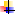 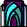 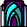 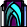 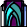 Activités d’apprentissagesActivités d’apprentissagesActivités d’apprentissagesActivités d’apprentissagesActivités d’apprentissage :Activités d’apprentissage :Activités d’apprentissage :Activités d’apprentissage :Activités d’apprentissageActivités d’apprentissageActivités d’apprentissageActivités d’apprentissageActivités d’apprentissageActivités d’apprentissageActivités d’apprentissageActivités d’apprentissageActivités d’apprentissage :Activités d’apprentissage :Activités d’apprentissage :Activités d’apprentissage :Activités d’apprentissageActivités d’apprentissageActivités d’apprentissageActivités d’apprentissageActivités d’apprentissageActivités d’apprentissage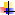 Activités d’apprentissageActivités d’apprentissageActivités d’apprentissage :Activités d’apprentissage :Activités d’apprentissage :Activités d’apprentissage :Activités d’apprentissageActivités d’apprentissageActivités d’apprentissageActivités d’apprentissageActivités d’apprentissageActivités d’apprentissageActivités d’apprentissageActivités d’apprentissageActivités d’apprentissagesActivités d’apprentissagesActivités d’apprentissagesActivités d’apprentissagesActivités d’apprentissage :Activités d’apprentissage :Activités d’apprentissage :Activités d’apprentissage :Activités d’apprentissageActivités d’apprentissageActivités d’apprentissageActivités d’apprentissageActivités d’apprentissageActivités d’apprentissageActivités d’apprentissageActivités d’apprentissageActivités d’apprentissagesActivités d’apprentissagesActivités d’apprentissagesActivités d’apprentissagesActivités d’apprentissage :Activités d’apprentissage :Activités d’apprentissage :Activités d’apprentissageActivités d’apprentissageActivités d’apprentissageActivités d’apprentissageActivités d’apprentissageActivités d’apprentissageActivités d’apprentissageActivités d’apprentissageActivités d’apprentissagesActivités d’apprentissagesActivités d’apprentissagesActivités d’apprentissagesActivités d’apprentissage :Activités d’apprentissage :Activités d’apprentissage :Activités d’apprentissage :Activités d’apprentissageActivités d’apprentissageActivités d’apprentissageActivités d’apprentissageActivités d’apprentissageActivités d’apprentissageActivités d’apprentissageActivités d’apprentissageActivités d’apprentissageActivités d’apprentissageNiveau : 2AEPEvaluation diagnostiqueFiche : 1Sous - compétenceA la fin de la semaine 1, en mobilisant les savoirs, les savoir-faire et les savoirs-être requis, dans une situation de communication en rapport avec soi- même et son environnement immédiat et local, et à partir de support iconique et / ou graphiques, l’apprenant sera capable :    De comprendre et de produire oralement un énoncé court et simple, à caractère informatif ou injonctif ;    De lire des images ; de produire des traits graphiques ;     D’écrire des nombres de 0 à 30Thème    La préparation de la rentrée scolaireObjectifs decommunication    Dire bonjour et remercier.Oral (écouter /dire)    Support à caractère informatif et / ou injonctif en rapport avec le thèmede l’unitéEcrit    Reproduire des traits graphiques     Ecrire des nombres de 0 à 30Interdisciplinarité    Rapport avec la langue arabe : L’enfant, la rentrée scolaire     Rapport avec les mathématique : compter jusqu’à 30    Rapport avec l’éducation à la citoyenneté : le respect (dire bonjour, remercier).Niveau : 2AEPCommunication oraleSemaine 1Fiche : 2ThèmeLa préparation de la rentrée scolaireIntituléC’est bientôt la rentréeObjectifs decommunicationDire bonjour et remercierContenulinguistiqueAmine, maman, papa, bonjour, la rentrée, un cartable, unetrousse, aller à l’école, travaillerContenusyntaxiqueJ’ai…, Voici…, Je suis…, C’est un …..et une…..Contenu du dialogueMaman : Bonjour Amine.Amine : Bonjour maman, bonjour papa ! Papa : Demain, c’est la rentrée.Amine : Oui papa. J’ai très envie d’aller à l’école. Maman : Voici ton nouveau cartable et une trousse. Amine : Merci beaucoup. Maintenant, je suis prêt pourtravailler !Rapport d’interdisciplinaritéDomaine de vivre ensemble (éducation morale et civique) : lerespect (dire bonjour et remercier) Mathématiques : les nombres de 0 à 30SupportsdidactiquesLivret de l’apprenant, p 2. Images de fournitures scolairesPoster. CD piste1DuréeSéance 1 (jour 1) : 30 min	/ Séance 2 (jour 2) : 30 minSéance 3 (jour 3) : 30 min	/ Séance 4 (jour 4) : 30 minCe que fait l’enseignant (e)Ce que fait l’élèveCe que fait l’élèveSéance 1 : (jour 1) de 30minDécouverte du poster et mise en situation :Séance 1 : (jour 1) de 30minDécouverte du poster et mise en situation :Travail collectifPrend connaissance de laPrésente la situation à l’aide des phrases decontexte.Fait observer l’image puis demande de dire ce qu’on y a vu. Si nécessaire, donne des explications contenant le lieu, les personnages : C’est un garçon avec des parents.Fait imaginer les paroles des personnages. Proposer ensuite de vérifier les hypothèses émises en écoutant le dialogue.Ecoute du dialogue et compréhension globale :Fait écouter le dialogue 2 fois sur le CD puis lit le texte avec expressivité, pour marquer la surprise et l’approbation d’Amine, notamment.-Contrôle la compréhension globale :-Qui est le garçon ?-A qui parle-t-il ?-Que dit-il ?-Que lui rappelle son papa ?-Que va faire Amine demain ?-Que montre maman à Amine ?-Que dit Amine ?-Vérifie la pertinence des hypothèses émises au sujet des paroles des personnagessituation et identifie lespersonnagesUn garçon, papa, maman Identifie le lieu et les objets : la maison, le salon, la table, Emet des hypothèses et les confronte à celles de ses amis.Travail collectif Ecoute et cherche à comprendre le dialogue. C’est AmineIl parle à son papa et sa maman.Il dit bonjour à son papa et à sa maman.Il lui dit que, demain, c’est la rentrée.Il va à l’école.Il montre à Amine son nouveau cartable et sa trousseAmine dit merci.Valide ou non les hypothèsessituation et identifie lespersonnagesUn garçon, papa, maman Identifie le lieu et les objets : la maison, le salon, la table, Emet des hypothèses et les confronte à celles de ses amis.Travail collectif Ecoute et cherche à comprendre le dialogue. C’est AmineIl parle à son papa et sa maman.Il dit bonjour à son papa et à sa maman.Il lui dit que, demain, c’est la rentrée.Il va à l’école.Il montre à Amine son nouveau cartable et sa trousseAmine dit merci.Valide ou non les hypothèsesSéance 2 : (jour 2) de 20minRappel :Fait observer à nouveau l’image et demande de rappeler qui sont les personnages en présence et quel est leur sujet de conversation.Explication du dialogue et mémorisation :Explique le texte réplique par réplique ou par groupe de sens, en fonction des besoins des apprenantsMaman : Bonjour Amine.Amine : Bonjour maman, bonjour papa.Tend la main et salue plusieurs enfants de la classe : Bonjour X, bonjour Y. Demande ensuite à quelques apprenants de se saluer entre eux.Ppa : Demain, c’est la rentrée.Amine : Oui papa. J’ai très envie d’aller à l’école.S’appuie sur le poster pour faire parler les personnages. Demande d’identifier Amine, sa maman et son père. Demande de rappeler ce que dit chacun d’eux. Rappeler la réplique du papa et attire l’attention sur –C’est la rentrée : explique c’est le début de l’année scolaire, la reprise de l’école après les grandes vacances.Explique : J’ai envie en remplaçant dans la phrase par Je veux aller / J’ai envie de …Vérifier la compréhension globale : Est-ce que Amine veut aller à l’école ?Maman : Voici ton nouveau cartable et une trousse.Demande aux apprenants d’identifier les objets cités sur l’image.Prévoit de montrer et de faire nommer diverses fournitures scolaires.Séance 2 : (jour 2) de 20minRappel :Fait observer à nouveau l’image et demande de rappeler qui sont les personnages en présence et quel est leur sujet de conversation.Explication du dialogue et mémorisation :Explique le texte réplique par réplique ou par groupe de sens, en fonction des besoins des apprenantsMaman : Bonjour Amine.Amine : Bonjour maman, bonjour papa.Tend la main et salue plusieurs enfants de la classe : Bonjour X, bonjour Y. Demande ensuite à quelques apprenants de se saluer entre eux.Ppa : Demain, c’est la rentrée.Amine : Oui papa. J’ai très envie d’aller à l’école.S’appuie sur le poster pour faire parler les personnages. Demande d’identifier Amine, sa maman et son père. Demande de rappeler ce que dit chacun d’eux. Rappeler la réplique du papa et attire l’attention sur –C’est la rentrée : explique c’est le début de l’année scolaire, la reprise de l’école après les grandes vacances.Explique : J’ai envie en remplaçant dans la phrase par Je veux aller / J’ai envie de …Vérifier la compréhension globale : Est-ce que Amine veut aller à l’école ?Maman : Voici ton nouveau cartable et une trousse.Demande aux apprenants d’identifier les objets cités sur l’image.Prévoit de montrer et de faire nommer diverses fournitures scolaires.Rappelle : le garçon, c’est Amine. Il est avec son papa et sa maman à la maison. Demain, c’est la rentrée scolaire.Amine a un nouveau cartable et une trousse.Suit les explications. Les reformule en reproduisant les actions demandées Salut le professeur et ses camarades : bonjour monsieur / madame. Bonjour X… Comment précédemment, suit les explications. Les reformule en reproduisant les mimesOui, Amine veut aller à l’école / a envie d’aller à l’écoleIdentifie et nomme un cartable, une trousseExpliquer « nouveau » en précisant que cartable estneuf.Désigne un objet appartenant à un élève pour expliquer « ton » : C’est ton cahier.6-Amine : Merci beaucoup. Maintenant, je suis prêt pour travailler !Attire l’attention sur travaille et demande auxapprenants de donner des exemples de travail à l’école. Fait comprendre que travailler, c’est faire des activités à l’école.Fait apprendre le dialogue en faisant répéter les répliques par la classe, par quelques groupes d’apprenants puis par quelques apprenants individuellement. Avant de faire jouer le texte lors de la séance suivante, il est déjà possible de faire intervenir plusieurs apprenants : les uns donnent les paroles d’Amine, d’autres celles du papa et de la maman.Dramatisation :Fait passer un certain nombre de groupes de 3 apprenants devant la classe pour montrer comment le dialogue peut être joué.Expliquer « nouveau » en précisant que cartable estneuf.Désigne un objet appartenant à un élève pour expliquer « ton » : C’est ton cahier.6-Amine : Merci beaucoup. Maintenant, je suis prêt pour travailler !Attire l’attention sur travaille et demande auxapprenants de donner des exemples de travail à l’école. Fait comprendre que travailler, c’est faire des activités à l’école.Fait apprendre le dialogue en faisant répéter les répliques par la classe, par quelques groupes d’apprenants puis par quelques apprenants individuellement. Avant de faire jouer le texte lors de la séance suivante, il est déjà possible de faire intervenir plusieurs apprenants : les uns donnent les paroles d’Amine, d’autres celles du papa et de la maman.Dramatisation :Fait passer un certain nombre de groupes de 3 apprenants devant la classe pour montrer comment le dialogue peut être joué.Identifie er nomme unstylo, une feutre, uncrayon,…Montre un nouvel objet (cartable, carton,…)Désigne un objet appartenant à un ami : Voici ton cartable.Voici ta gomme.Cite des exemples montrant qu’il faut lire, écrire, compter… à l’école.Mémoriser le texte : répète les répliques en veillant à la prononciation et à l’intonation.Se corrige et jouent le dialogueIdentifie er nomme unstylo, une feutre, uncrayon,…Montre un nouvel objet (cartable, carton,…)Désigne un objet appartenant à un ami : Voici ton cartable.Voici ta gomme.Cite des exemples montrant qu’il faut lire, écrire, compter… à l’école.Mémoriser le texte : répète les répliques en veillant à la prononciation et à l’intonation.Se corrige et jouent le dialogueSéance 3 : (jour 4) de 20minRappel :Fait retrouver le dialogue. Aide les apprenants en indiquant qui parle, en montrant sur l’image les personnes qui sont évoquées. Fait jouer le texte.Exploitation du contenu du dialogue (contenu syntaxique et lexical)Fait réemployer les structures et la syntaxe permettant de dire bonjour et de remercier. Montre l’image et aide les élèves à se remémorer les mots utilisés pour dire bonjour et remercier :-Que dit Amine en se levant ?Organise un jeu de présentation en chaine : un élève dit « bonjour » à un camarade de son choix. Celui-ci lui répond puis salue un nouvel ami. Invite à faire un signe de la main, serrer la main.Fait préciser le jour de la rentrée.Fait citer par les élèves des activités qu’ils ont envie de faire.Fait dégager des affaires scolaires.Réemploi, réinvestissement :Propose l’exercice 2 page 2Fait observer le contenu des images et dit « Qu’est- ce ? » Attire l’attention sur l’emploi de la tournure« Qu’est-ce ? » concernant les personnes. Propose l’exercice 3 page 2Puis fait observer le contenu des images et dit«Qu’est-ce que c’est ?Attire l’attention sur l’emploi de Qu’est-ce que c’est ?Séance 3 : (jour 4) de 20minRappel :Fait retrouver le dialogue. Aide les apprenants en indiquant qui parle, en montrant sur l’image les personnes qui sont évoquées. Fait jouer le texte.Exploitation du contenu du dialogue (contenu syntaxique et lexical)Fait réemployer les structures et la syntaxe permettant de dire bonjour et de remercier. Montre l’image et aide les élèves à se remémorer les mots utilisés pour dire bonjour et remercier :-Que dit Amine en se levant ?Organise un jeu de présentation en chaine : un élève dit « bonjour » à un camarade de son choix. Celui-ci lui répond puis salue un nouvel ami. Invite à faire un signe de la main, serrer la main.Fait préciser le jour de la rentrée.Fait citer par les élèves des activités qu’ils ont envie de faire.Fait dégager des affaires scolaires.Réemploi, réinvestissement :Propose l’exercice 2 page 2Fait observer le contenu des images et dit « Qu’est- ce ? » Attire l’attention sur l’emploi de la tournure« Qu’est-ce ? » concernant les personnes. Propose l’exercice 3 page 2Puis fait observer le contenu des images et dit«Qu’est-ce que c’est ?Attire l’attention sur l’emploi de Qu’est-ce que c’est ?Séance 3 : (jour 4) de 20minRappel :Fait retrouver le dialogue. Aide les apprenants en indiquant qui parle, en montrant sur l’image les personnes qui sont évoquées. Fait jouer le texte.Exploitation du contenu du dialogue (contenu syntaxique et lexical)Fait réemployer les structures et la syntaxe permettant de dire bonjour et de remercier. Montre l’image et aide les élèves à se remémorer les mots utilisés pour dire bonjour et remercier :-Que dit Amine en se levant ?Organise un jeu de présentation en chaine : un élève dit « bonjour » à un camarade de son choix. Celui-ci lui répond puis salue un nouvel ami. Invite à faire un signe de la main, serrer la main.Fait préciser le jour de la rentrée.Fait citer par les élèves des activités qu’ils ont envie de faire.Fait dégager des affaires scolaires.Réemploi, réinvestissement :Propose l’exercice 2 page 2Fait observer le contenu des images et dit « Qu’est- ce ? » Attire l’attention sur l’emploi de la tournure« Qu’est-ce ? » concernant les personnes. Propose l’exercice 3 page 2Puis fait observer le contenu des images et dit«Qu’est-ce que c’est ?Attire l’attention sur l’emploi de Qu’est-ce que c’est ?Rappelle le dialogue et joue avec ses amis.Bonjour maman, bonjour ses amis Salue ses amis Le 5 septembre,c’est la rentrée, les élèves vont à l’école. J’ai envie de faire du sport, de jouer dans……Voici un cartable, une trousse.. c’est ton cartable, ta trousse.Comprend ce qui est attendu et donne le contenu desdessins : C’est la maman d’Amine. C’est Amine Comprend ce qui est attendu et donne le contenu desdessins : C’est uneécole. C’est une trousseséance 4 : (jour 5) de 20minPart de situations de classe et demande aux apprenants de se dire bonjour, de proposer un élément de leur fourniture à un ami qui le remercie. Veille à ce que les élèves emploientBonjour Sara. Voici un livre et un cahier.Bonjour Sami. Merci beaucoup !Bonjour Sara. Voici un livre et un cahier.Bonjour Sami. Merci beaucoup !Bonjour Sara. Voici un livre et un cahier.Bonjour Sami. Merci beaucoup !Niveau : 2AEPGraphisme / EcritureSemaine 1Fiche : 3ThèmeLa préparation de la rentrée scolaireIntituléC’est bientôt la rentréeObjectifsReproduire des traits graphiques.SupportsdidactiquesLivret de l’élève. Page 3DuréeEcriture : 3 séances de 20 minCe que fait l’enseignant (e)Ce que fait l’élèveEcriture (jour 3)Activités préparatoires et d’entrainement :Pour chaque trait, effectue une démonstration et explique le sens des tracés : vertical et de haut en bas, horizontal et de gauche à droite. Pour les traits obliques : de gauche à la droite et de haut en bas ou de bas en haut.Demande de s’entraîner ensuite avec le doigt en l’air, puis sur l’ardoise et le cahier. Les tracés sont amples au départ puis deviennent plus petites.Veille à faire verbaliser les procédures. Interroge les élèves : Comment fait ma main pour tracer un trait vertical / horizontal / oblique ?Exécution :Propose le début de l’exercice 1, page 3 : tracé des traits horizontaux, verticaux ou obliques.Travail collectif et individuelSuit le tracé au tableau. Mémorise les explications.Trace des traits des traits verticaux et horizontaux puis des tracés obliques (en l’air sur ardoise, puis sur cahier) Explique et verbalise chaque tracé.Effectue les tracésC. Exécution (jour 6)Propose la 2ème partie de l’exercice 1 page 3 : tracé de vagues et des boucles.D. Séance de copie :En liaison avec l’enseignant des mathématiques effectué l’année précédente, rappelle d’abord la lecture des nombres de 1 à 30. Invite ensuite les élèves à les recopier (exercice2 page3)Corrige la tenue de l’outil scripteur et le sens du tracé si nécessaireTravail individuelEcrit dans son livret sur des lignes de cahierLit des nombres. S’entraîne à lesécrire sur l’ardoise. Corrige ses erreurs. Puis recopie les nombres sur les lignes de cahier de son livretNiveau : 2AEPUnité 1Fiche : 4Sous - compétenceA la fin de la semaine 1, en mobilisant les savoirs, les savoir-faire et les savoirs-être requis, dans une situation de communication en rapport avec soi-même et son environnement immédiat et local, et à partir de support iconique et / ou graphiques, l’apprenant sera capable :De comprendre et de produire oralement un énoncé court et simple, à caractère informatif ou injonctif ;De lire des images ; de produire des traits graphiques ; D’écrire des nombres de 0 à 30ThèmeMa vie scolaireObjectifs de communicationSe présenter / présenter ses amis, ses proches ;Présenter sa fourniture scolaire, le mobilier de sa classe, son école ;Informer sur son école.Oral (écouter / dire)Support à caractère informatif en rapport avec le thème de l’unité ;Les nombres jusqu’à 30.Lecture“m”, “a”, “I”, “b”EcritEcrire les phonèmes étudiés isolés et dans les syllabes ; Copie de mots ;Ecrire sous dictée, de syllabes et de mots ; Exercices écrits.Activités intégrésChants, comptines, saynètes, jeux éducatifs..InterdisciplinaritéRapport avec la langue arabe : L’enfant et son univers scolaire ;Rapport avec les mathématique : compter jusqu’à 30 ; Rapport avec l’éducation à la citoyenneté : les relations avec autrui à l’école (règles de vie, règlement d’école et de classe,…)Rapport avec l’éveil scientifique et d’éducation au développement durable : la propretéProjet de classeRéaliser un album sur son école.Niveau : 2AEPCommunication oraleFiche : 5Niveau : 2AEPUnité 1 : Semaine 2Fiche : 5ThèmeMa vie scolaireintituléA l’école d’AmineObjectifs decommunicationSe présenterContenu lexicalBonjour, madame, monsieur, l’école, la classe, la fille, ….Contenu syntaxiqueJe suis… Et moi, je suis…, je m’appelle / il s’appelle / elle s’appelle.. c’est … Qu’est-ce ? Quel âge as-tu ? ….Contenu du dialogueLa maîtresse Mina : Bonjour madame, bonjour monsieur. Je suis la maîtresse Mina.La maman : Bonjour madame. Je suis la maman d’Amine. Le papa : bonjour madame. Et moi, je suis son papa.Amine : Bonjour maîtresse. Je m’appelle Amine.La maîtresse Mina : Bonjour Amine. Viens avec moi. Je vais te présenter les enfants de la classe.Rapportd’interdisciplinaritéDomaine de vivre ensemble : les règle de vie de l’école et de la classe.Domaine de l’éducation au développement durable, sciences : la propreté de l’école et de la classe.SupportsdidactiquesLivret page 4 / Poster CD piste 2duréeSéance 1 (joue 1) : 30 min.	/ Séance 2 (joue 2) : 20 min.Séance 3 (joue 4) : 20 min.	/Séance 4 (joue 5) : 20 min.Ce que fait l’enseignant (e)Ce que fait l’élèveSéance 1 : (jour 1) de 30minA. Découverte du poster et mise en situation :Montre le poster et le fait observer par l’ensemble de la classe : voici Amine. Puis laisse un temps d’observation. Laisse ensuite les élèves réagir : Que voyez-vous sur l’image ? Qui sont ces personnages ? Où sont-ils ?Complète le questionnement en fonction de ce qui n’a pas été observé. Pense à faire employer les mots qui vont servir par la suite au travail sur la phonologie : Ici,-Qu’est-ce que c’est (en montrant le mur) ?-Quel vêtement porte le papa ?-Quel est la couleur du cartable d’Amine ?-Que voyez-vous dans la rue derrière l’école ?Fait imaginer les paroles des personnages. Proposer ensuite deTravail collectifEcoute l’enseignant.Observe le poster. Dit ce qu’on y a vu. Découvre les personnages.Ecoute ses camarades. Ecoute les questions de l’enseignant et y répondC’est un murLe papa porte une chemiseLe cartable d’Amine est marron Derrière l’école, on voit une moto et un camion.Donne les paroles possibles des personnages. Discute certaines hypothèses formulées par ses amis.vérifier les hypothèses émises enécoutant le dialogue.B. Ecoute du dialogue et compréhension globale :Ecoute attentivement le dialogue et essaie de la comprendreFait écouter le dialogue 2 fois sur le CD puis lit le texte avec expressivité, en veillant à la prononciation (gestes/ mimiques)Vérifie la compréhension globale :-Qui est Mina?-Qui est cette dame (en montrant la maman) ?  Et le monsieur ?-Que dit la maman ?Vérifie la pertinence des hypothèses émises au sujet des paroles des personnages sont justes ou non.Félicite les élèves qui ont trouvé des éléments de réponse.Répond aux questions :Mina est la maîtresse C’est la maman d’Amine.C’est le papa d’Amine. Le monsieur et la dame, ce sont les parents d’AmineLa maman dit « Bonjour » à la maîtresse.Valide les hypothèses par vrai o fauxSéance 2 : (jour 2) de 20minRappel :Fait observer à nouveau l’image et demande de rappeler qui sont les personnages, ce qu’ils se disent. Procède à une nouvelle écoute puis lit le texte en entier.Explication du dialogue etmémorisation :Explique le texte réplique par réplique ou par groupe de sens, en fonction des besoins des apprenants 1- La maîtresse Mina : Bonjourmadame, bonjour monsieur. Jesuis la maîtresse Mina.Montre la maîtresse sur l’image. Dit et fait dire bonjour à un élève en accompagnant la parole par le geste (se serrer la main) veille à la bonne prononciation du « on » et du « ou » de bonjourMontre la maman et le papa pour faire comprendre madame et monsieur. Fait répéter les mots en veillant à la prononciation.Explicite maîtresse en disant. Je suis la maîtresse / je suis le maître.Fait répéter la réplique par la classe, par quelques groupes d’élèves puis par quelques élèves individuellement. 2- La maman : Bonjour madame. Je suis la maman d’Amine.3- Le papa : bonjour madame. Et moi, je suis son papa.Qu’est la dame ? / qu’est le monsieur ? /A qui parle la maman ? /Travail collectifFait les rappels nécessaires : le lieu, le nom des personnages, des éléments de répliques.Ecoute à nouveau le dialogue avec attentionDit si on ne comprend pas quelque chose. Explique aux autres si besoin est.Identifie le personnage qui parle. Répète « bonjour »Répète madame et monsieurRépète la maîtresse / la maîtresse MinaRépète la répliqueC’est la maman / c’est le papa/ /Elle parle à la maîtresse / il parle à la maîtresseDonne le contenu des répliques. Répète les répliquesA qui parle le papa ? / Que dit-il ? /Que dit-elle ?Fait répéter les répliques.Amine : Bonjour maîtresse. Je m’appelle Amine.Qui parle ? / A qui parle-t-il / t-elle ? Explique : je m’appelle en donnant son prénom. Puis demande à 2 ou 3 élèves de faire de même en se présentant et en se désignantFait répéter les répliquesLa maîtresse Mina : Bonjour Amine. Viens avec moi. Je vais te présenter les enfants de la classe.Qui parle ? / Que dit la maîtresse à Amine ?Explication par des gestes et des mimiques (elle s’appelle / je vais vous présenter,..)Parfait la mémorisation en faisant répéter les répliques par groupes de sens : les 3 1ère puis les 2 dernièresDramatisation :Fait jouer les 3 répliques.Prend le rôle de la maîtresse et jouer le texte avec 3 élèves.Procède de même avec les 2 répliques suivantes. L’ensemble du texte peut ensuite être joué par un groupe de quatre élèves devant la classe. Circuler dans la classe pouraider et encourager.C’est Amine.Il parle à la maîtresseDonne le contenu des répliques. Je m’appelle..Répète la répliqueC’est la maîtresse.Retrouve le contenu de la réplique Répond à l’invitation de l’enseignant concernant le verbe venir, participe à l’échange mis en place.Répète et mémorise le texte.Observe ses amis qui jouent le dialogueJoue le dialogue avec un groupe d’élèvesSéance 3 : (jour 4) de 20minRappel :Fait retrouver le dialogue.Exploitation du contenu du dialogue (contenu syntaxique et lexical)Fait réemployer les mots monsieur, madame, papa, maman, en désignant et nommer les personnages sur l’image : Qu’est-ce monsieur ? Et cette dame ?Enrichit en introduisant un / une enfant, un garçon, une fille : Amine est un enfant. C’est un garçon. Est- ce que c’est une fille ? C’est un garçon.Qu’est-ce (en montrant la maîtresse puis Amine) ? Comment s’appelle-t- elle ? Comment s’appelle-t-il ?Réemploi, réinvestissement :Propose l’exercice 2 page 4Organe un jeu en chaîne pour favorise l’expression de tous.Travail collectifRappelle le dialogue et le joue avec ses amisDésigne les personnages au fur et à mesure.Amine est un garçon. C’est un garçonC’est la maîtresse. Elle s’appelle Mina. C’est un garçon. Il s’appelle Amine.Se présente. Puis interroge à son tour un ami, qui répondra puis questionnera un autre et ainsi de suite : je m’appelle.. et j’ai ..ans. Et toi, comment tu t’appelles ? Quel âge as-tu ? tu as quel âge ?Propose de nouveaux contextes quipermettront aux élèves de s’exprimer plus librement :Tu rencontres un ami, une amie. Il / elle est avec un enfant que tu ne connais pas. Tu te présentesTu vas sur le marché avec tes parents. Le vendeur / la vendeuse te demande de te présenter.Ces propositions se prêtent à des jeux de rôles à deux.Se place dans la situation proposée et se présenteJoue la scène avec ses amisséance 4 : (jour 5) de 20minNB : Cette activité sera exploitée sur 2 semaines : la présente semaine et la suivante.Présente les situations de la rubrique« Vivre ensemble, p : 14). Les fait observer une à une : Où sont ces enfants ? / Que font-ils ?Fait émerger et identifier les différents comportements et le message véhiculé dans chaque image.Dessin 1 : mise en avent de l’identité (pays : Maroc ; nationalité marocaine ; drapeau marocain ; hymne national)Dessin 2 : collaboration (travail de groupe, partage des tâches,..) Dessin 3 : propreté et bonne conduite : (règle de vie en classe ; bonne ou mauvaise conduite) Dessin 4 : S’informer et s’instruire (la bibliothèque : espace organisé pour apprendre et se cultiver grâce aux livres et aux autres supports qu’on y trouve)Dessin 5 : Entraide et solidité (penser aux autres, aider ceux qui sont dans le besoin)Propose de donner d’autres exemples d’attitudes et de comportements positifs ou négatifs à l’école et dans les différentessituations évoquées précédemmentTravail collectifObserve les images. Décrit leur contenuDessin 1 : des enfants dans la cour d’une école chantent l’hymne national devant le drapeau marocain. Il y a un enfant qui ne se tient pas correctementDessin 2 : des enfants réalisent un travail artistique.Dessin 3 : un enfant jette un papier dans la poubelle en classe, un autre jette un par terre.Dessin 4 : une fille et un garçon devant des rayonnages de livres dans la bibliothèque de l’école. L’un range et l’autre choisit un livre.Dessin 5 : il y a un enfant dans la cour. Il conduit la chaise roulante d’un amiDonne des exemples et les commenteNiveau : 2AEPCommunication oraleFiche : 6Unité 1 : Semaine 3ThèmeMa vie scolaireintituléLes camarades d’AmineObjectifs de communicationPrésenter ses camarades, ses prochesContenu lexicalLui, elle, c’est, voici, présenter Les nombres jusqu’à 10ContenusyntaxiqueJe te présente … je vais te présenter.. lui, c’est… elle, c’est..voiciContenu du dialogueKenza : Bonjour. Je m’appelle Kenza. Et toi ?Amine : Moi, je m’appelle Amine. Je peux jouer avec toi ?Kenza : Oui, Amine. Je vais te présenter mes amis. Lui, c’est Samir. Et voilà Sara.Amine : bonjour Samir, bonjour Sara.Rapport d’interdisciplinaritéDomaine de vivre ensemble : les règle de vie de l’école et de la classe.Domaine de l’éducation au développement durable,sciences : la propreté de l’école et de la classe.SupportsdidactiquesLivret page 6 / Poster CD piste 3duréeSéance 1 (joue 1) : 30 min.	/ Séance 2 (joue 2) : 20 min.Séance 3 (joue 4) : 20 min.	/Séance 4 (joue 5) : 20 min.Ce que fait l’enseignant (e)Ce que fait l’élèveSéance 1 : (jour 1) de 30minDécouverte du poster et mise en situation : Fait observer la 1ère image (la montre pour aider les élèves à apercevoir le sens de lecture) Interroge : Qui est- ce(en montrant Amine) ?Poursuit le questionnement : Où est Amine ? / Avec qui est-il ?Présente Kenza : Voici Kenza. C’est l’amie d’Amine.Précise que les é enfants se présentent l’un à l’autre puis que Kenza présente Sami et Sara, ses amis. fait imaginer les paroles des personnages. lorsque la discussion s’épuise ou que besoin s’en fait sentir, propose l’écoute du texte.Ecoute du dialogue et compréhension globale :Fait écouter le dialogue 2 fois sur le CD puis lit le texte avec expressivité, en veillant à la prononciation (gestes/ mimiques)Vérifie la compréhension globale :-Qui parle à Amine ? / Que veut faire Amine ? / Qui sont les amis de Kenza ?Vérifie la pertinence des hypothèsesTravail collectifRepère la 1ère image, à gauche sur la page. Observe l’image et identifie Amine.Situe Amine (dans la cours de l’école). Emets des hypothèses au sujet des autres personnages.Identifie Kenza, Samir et Sara. Emetsdes hypothèses au sujet de ce que se disent les enfants. Confronte ses hypothèses à celles de ses amis.Ecoute attentivement le dialogue et essaie de la comprendreRépond aux questions :C’est Kenzaémises au sujet des paroles despersonnages sont justes ou non. Félicite les élèves qui ont trouvé des éléments de réponse.Amine veut jouer avec Kenza Il y aSamir et Sara.Rectifie les erreurs de ses amis si nécessaireValide les hypothèses par vrai o fauxAmine veut jouer avec Kenza Il y aSamir et Sara.Rectifie les erreurs de ses amis si nécessaireValide les hypothèses par vrai o fauxSéance 2 : (jour 2) de 20minRappel :Fait observer à nouveau le poster et rappeler les éléments vus au cours de la séance précédente. Procède à une nouvelle écoute puis lit le texte en entier. Des questions telles celles proposées au cours de la 1ère séance permettront de revenir sur la compréhension globale.Séance 2 : (jour 2) de 20minRappel :Fait observer à nouveau le poster et rappeler les éléments vus au cours de la séance précédente. Procède à une nouvelle écoute puis lit le texte en entier. Des questions telles celles proposées au cours de la 1ère séance permettront de revenir sur la compréhension globale.Travail collectifFait les rappels nécessaires : le lieu où se passe la scène, personnages en présenceEcoute à nouveau le dialogue avec attentionExplication du dialogue et mémorisation :NB : Ajuster les explications en fonction des besoins des élèves. Exprimer le dialogue réplique / réplique ou par groupe de sens.-Kenza : Bonjour. Je m’appelle Kenza. Et toi ?-Amine : Moi, je m’appelle Amine. Je peux jouer avec toi ?Dit les 2 1ères répliques en mimant le geste de serrer la main lorsque le mot « bonjour » est prononcé. Adopte un ton interrogatif pour la 2ème phrase d’Amine : comment s’appelle la fille ? / Que veut faire Amine ?-Kenza : Oui, Amine. Je vais te présenter mes amis. Lui, c’est Samir. Et voilà Sara.-Amine : bonjour Samir, bonjour Sara.Dit lui et voici en désignant les enfants concernés sur l’image. Demande aux élèves de faire de même.Demande à un élève de venir devant la classe. Lui dit : je vais vous présenter un tel / une telle (en désignant un autre élève) il / elle s’appelle… poursuit en désignant quelques autres élèves : je vais vous présenter…Afin de faire mémoriser le texte, fait répéter chaque réplique à plusieurs reprises par la classe par quelques groupes d’apprenants. Corrige la prononciation en cas de besoin.Dramatisation :Fait jouer les 2 répliques.Prend le rôle d’un des enfants et demande à un élève de venir jouer le rôle du 2ème personnage. Fait répéter à quelques reprises puis jouer les répliques par 2 élèvesProcède de même avec les 2 répliques suivantes.L’ensemble du texte est ensuite être joué par un groupe de deux élèves devant la classe.Aide et encourage les élèvesExplication du dialogue et mémorisation :NB : Ajuster les explications en fonction des besoins des élèves. Exprimer le dialogue réplique / réplique ou par groupe de sens.-Kenza : Bonjour. Je m’appelle Kenza. Et toi ?-Amine : Moi, je m’appelle Amine. Je peux jouer avec toi ?Dit les 2 1ères répliques en mimant le geste de serrer la main lorsque le mot « bonjour » est prononcé. Adopte un ton interrogatif pour la 2ème phrase d’Amine : comment s’appelle la fille ? / Que veut faire Amine ?-Kenza : Oui, Amine. Je vais te présenter mes amis. Lui, c’est Samir. Et voilà Sara.-Amine : bonjour Samir, bonjour Sara.Dit lui et voici en désignant les enfants concernés sur l’image. Demande aux élèves de faire de même.Demande à un élève de venir devant la classe. Lui dit : je vais vous présenter un tel / une telle (en désignant un autre élève) il / elle s’appelle… poursuit en désignant quelques autres élèves : je vais vous présenter…Afin de faire mémoriser le texte, fait répéter chaque réplique à plusieurs reprises par la classe par quelques groupes d’apprenants. Corrige la prononciation en cas de besoin.Dramatisation :Fait jouer les 2 répliques.Prend le rôle d’un des enfants et demande à un élève de venir jouer le rôle du 2ème personnage. Fait répéter à quelques reprises puis jouer les répliques par 2 élèvesProcède de même avec les 2 répliques suivantes.L’ensemble du texte est ensuite être joué par un groupe de deux élèves devant la classe.Aide et encourage les élèvesPose le doigt sur l’image du livre pour désigner Kenza puis Amine.La fille s’appelle Kenza Amine veut jouer avec KenzaPose son doigt sur l’mage pour désigner les personnages.Présente quelques amisRépète et mémorise les répliques. Prononce correctement et rectifie sa prononciationObserve le jeu sur les deux dernières répliques et repère celles-ci.Joue le dialogue avec un autre élèveSéance 3 : (jour 4) de 20minRappel :Vérifie la mémorisation du dialogueTravail collectifRappelle le dialogue et le joue avecTravail collectifRappelle le dialogue et le joue avecExploitation du contenu du dialogue (contenu syntaxique et lexical)Fait élaborer de nouveaux dialogues sur le même modèle : Tu présentes Kenza. Puis tu présentes Samir.Propose la question 3 : page6. Organise un jeu en chaine pour favoriser l’expression de tous les élèves : un élève se présente puis présente un ami. Et ainsi de suite.Réemploi, réinvestissement :Organe un jeu en chaîne pour favorise l’expression de tous. Propose de nouveaux contextes qui permettront aux élèves de s’exprimer plus librement :Ces propositions se prêtent à des jeux de rôles à deux :-Tu es avec Zineb. Tu rencontres un de tes amis de classe. Il ne connaît pas Zineb. Tu la présentes.-Tu es avec tes parents. Vousrencontrez un de tes amis de classe. Tu lui présentes tes parents.ses amisDésigne les personnages au fur et à mesure.Invente des répliques et des variantes : je te présente Kenza / je vais te présenter Kenza / et voici Samir / lui, c’est Samir.Se présente puis présente un ami : je m’appelle … et voici… / lui / elle, c’est…J’ai appris à présenter mes amis.Comprend la situation et formule les phrases attendues : voici …/ je te présente… lui, c’est… elle, c’est …Joue la scène avec ses amis.séance 4 : (jour 5) de 20minPrésente les situations de la rubrique« Vivre ensemble, p : 14). Fait rappeler l’essentiel du contenu de chaque imageDemande de donner son avis sur chaque situation : aspects positifs et aspects négatifs.Fait dire les conséquences des comportements négatifs: Est-ce possible de chanter l’hymne si tout le monde ne se tient pascorrectement ? / A-t-on envie de travailler dans une classe ou une école sale ?Valorise les comportements positifs : pourquoi travaille-t-on parfois à plusieurs ? / Est-ce intéressant de lire des livres ? / Pourquoi faut-il aider les autres ?Formuler et fait retenir les phrases de la rubrique ‘’Retiens bien’’Travail collectifEffectue un rappel au sujet de chaque situationDonne ton avis. Trace une croix sur les enfants qui ont un comportement déplacé.Prend conscience des conséquences des comportements négatifs (classe sale, ..) et des comportements positifs (aider les autres,..)Retient l’essentiel grâce à la rubrique concernée.Niveau : 2AEPCommunication oraleFiche : 7Unité 1 : Semaine 4ThèmeMa vie scolaireintituléLes affaires de classeObjectifs de communicationPrésenter sa fourniture scolaire, le mobilier de sa classeContenu lexicalUn cartable, une trousse, un feutre, dans la classe,Contenusyntaxiqueil y a des tables, un tableau,.. j’ai une trousse, il y a .., dans la classe, il y a un tableau, ..Contenu du dialogueAmine : Qu’est-ce que tu as dans ton cartable, Kenza ?Kenza : J’ai toutes mes affaires scolaires : mon livre, mon cahier et ma trousse.Amine : Tes crayons de couleurs sont très jolis.La maîtresse Mina : Les enfants, mettez-vos affaires dans le casier er regardez le tableau.Rapport d’interdisciplinaritéMathématiques : Les nombres de 11 à 20Domaine de vivre ensemble : les règle de vie de l’école et de la classe.Domaine de l’éducation au développement durable, sciences : la propreté de l’école et de la classe.Supports didactiquesLivret page 6 / Poster CD piste 4 Livret page 8duréeSéance 1 (joue 1) : 30 min.	/ Séance 2 (joue 2) : 20 min.Séance 3 (joue 4) : 20 min.	/Séance 4 (joue 5) : 20 min.Ce que fait l’enseignant (e)Ce que fait l’élèveSéance 1 : (jour 1) de 30minTravail collectif222Découverte du poster et mise en situation : Fait observer l’image (la montre pour aider les élèves à apercevoir le sens de lecture) Interroge : Qui avez-vous reconnu ? Où sont les enfants ? Que font-ils ?Fait imaginer les paroles des personnages en précisant que ce que Kenza, Amine et la maîtresse qui expriment. Guider les élèves par des questions : Amine veut savoir ce que Kenza a mis dans son cartable. Que dit-il ? Que répond Kenza ? Amine observe les crayons de couleur de Kenza. Que lui dit-il ? La maîtresse demande de ranger les affaires. Que dit-elle ?Observe l’image puis en indique le contenuIl y a Amine et Kenza, la maîtresse et d’autres élèves. Les enfants sont dans la classe.Amine prend un crayon dans sa trousse. Kenza tient une boîte de crayon de couleur.Emet des hypothèses au sujet de ce que disent les personnages. Ecoute les propositions de ses amis et réagit éventuellement.Ecoute du dialogue et compréhension globale :Fait écouter le dialogue 2 fois sur le CD puis lit le texte avec expressivité, en veillant à la prononciation (gestes/ mimiques)Vérifie la compréhension globale :-Que veut savoir Amine ? Qu’a misEcoute attentivement le dialogue et essaie de la comprendreRépond aux questions :Amine veut savoir ce qu’il y a dans leKenza dans son cartable ? Où lesenfants doivent-ils ranger leurs affaires ?Vérifie la pertinence des hypothèses émises au sujet des paroles des personnages sont justes ou non.Félicite les élèves qui ont trouvé des éléments de réponse.cartable de Kenza.Kenza a mis son livre, son cahier et sa trousse dans son cartable.Ils doivent ranger leurs affaires dans leur casierValide les hypothèses par vrai o fauxSéance 2 : (jour 2) de 20minRappel :Fait observer à nouveau le poster et rappeler les éléments vus au cours de la séance précédente.Procède à une nouvelle écoute puis lit le texte en entier. Des questions telles celles proposées au cours de la 1ère séance permettront de revenir sur la compréhension globale.Explication du dialogue et mémorisation : NB : Ajuster les explications en fonction des besoins des élèves. Exprimer le dialogue réplique / réplique ou par groupe de sens.-Amine : Qu’est-ce que tu as dans ton cartable, Kenza ?-Kenza : J’ai toutes mes affairesscolaires : mon livre, mon cahier et ma trousse.Montre le matériel au fur et à mesure qu’il est nommé. Explique que tout forme les affaires scolaires. Fait répéter les mots en veillant à la correction de la prononciation.-Amine : Tes crayons de couleurs sont très jolis.Comme précédemment, montre le matériel concerné. Précise que les crayons sont jolis : ils sont beaux-La maîtresse Mina : Les enfants, mettez-vos affaires dans le casier er regardez le tableau.Pointe à nouveau les objets nommés : un casier et le tableau de classe.Aide à mémoriser le texte : Qui parle d’abord ? Que demande-t-il ? Qui répond ? Que dit Kenza ?Afin de faire mémoriser le texte, fait répéter chaque réplique à plusieurs reprises par la classe par quelques groupes d’apprenants. Corrige la prononciation en cas de besoin.Dramatisation :Fait jouer les 2 répliques.Prend le rôle d’un des enfants etTravail collectifFait les rappels nécessaires : le lieu où se passe la scène, personnages en présenceEcoute à nouveau le dialogue avec attentionSait identifier et nommer les affaires scolaires. Répète les mots. Corrige sa prononciationIdentifie des crayons de couleur. Montre du doigt son casier et repère le tableau de la classe. Répète les mots.D’abord, c’est Amine qui parle. Puis Kenza lui répondRépète et mémorise les répliques. Prononce correctement et rectifie sa prononciation.Observe le jeu de ses amis. Répète ensuite les répliquesdemande aux élèves de venir jouer lerôle. Fait répéter à quelques reprises puis jouer les répliques par les élèvesAide et encourage les élèvesJoue le dialogue avec ses élèvesSéance 3 : (jour 4) de 20minRappel :Vérifie la mémorisation du dialogueExploitation du contenu du dialogue (contenu syntaxique et lexical)Fait élaborer de nouveaux dialogues sur le même modèlePlace les élèves en situation pour inventer de nouveaux dialogues en utilisant le vocabulaire complémentaire : Amine demande à Kenza ce qu’elle a dans son cartable/ dans sa trousseRéemploi, réinvestissement :Propose de nouveaux contextes qui permettront aux élèves de s’exprimer plus librement.Propose la question 2 page 8. Organise un jeu en chaine pour favoriser l’expression de tous les élèves (questions / réponses entre les élèves).Propose également de faire nommer les meubles de la classe.Propose de nouveaux contextes qui permettront aux élèves de s’exprimer plus librement : Tu expliques à un frère ou à une sœur plus jeune tout ce qu’il faut préparer à l’école : ce qu’il faut mettre dans le cartable / dans la trousse.Un nouvel élève arrive dans ta classe. Tu lui montres tout ce qu’il y adans la classe.Travail collectifRappelle le dialogue et le joue avec ses amisIdentifie et nomme : une gomme, une règle, etcInvente des nouvelles répliques et des variantes : qu’est-ce qu’il y a dans le cartable ? qu’est-ce que tu as dans… etcJ’ai appris à présenter mes affaires scolaires : ce qu’il y a dans ma trousse ?Présenter le contenu de son cartable/ de sa trousse / les meubles de sa classeComprend la situation et formule les phrases attendues. Par exemple : regarde tout ce qu'il faut préparer pour aller à l’école. Dans mon cartable, je mets… et dans ma trousse, il y a …. , dans la classe, il y a …Joue chacune des scènes avec son amiséance 4 : (jour 5) de 20minPrésente les situations de la rubrique« Vivre ensemble, p : 13). Fait identifier et nommer le contenu des images.Donne la règle du jeu.Fait un premier jeu avec trois volontaires.Organise la classe en formant des groupes qui appliqueront lesconsignes qui viennent d’être découvertes.Travail collectif / travail par groupeDécouvre le jeuComprend la règle : différencier les garçons et les filles. Détermine l’objet utilisé par chacun d’eux. Sait formuler des questions et y répondre.Joue dans un groupe de trois.Niveau : 2AEPCommunication oraleFiche : 8Unité 1 : Semaine 5ThèmeMa vie scolaireintituléLa visite de l’écoleObjectifs de communicationInformer sur son école.Contenu lexicalLa cour de l’école, le préau, un banc, les jeux, la classe, etcContenusyntaxiqueDans la classe, il y a … là, c’est… ici, c’est …là-bas, venez faire le tour de l’école.Contenu du dialogueLa maîtresse Mina : Les enfants, venez faire le tour de l’école !Kenza : Oui, maîtresse.La maîtresse : Ici, c’est la cour de récréation.Amine : Et là, qu’est-ce qu’il y a ?Sara : Là, il y a le bureau de la directriceAmine : Où est la cantine ?Kenza : Là-bas, devant les toilettes.Rapport d’interdisciplinaritéMathématiques : Les nombres jusqu’à 30Domaine de vivre ensemble : les règle de vie de l’école et de la classe.Domaine de l’éducation au développement durable, sciences : la propreté de l’école et de la classe.SupportsdidactiquesLivret page 10 / Poster CD piste 5duréeSéance 1 (joue 1) : 30 min.	/ Séance 2 (joue 2) : 20 min.Séance 3 (joue 4) : 20 min.	/Séance 4 (joue 5) : 20 min.Ce que fait l’enseignant (e)Ce que fait l’élèveSéance 1 : (jour 1) de 30minDécouverte du poster et mise en situation : Présente la situation : il s’agit d’une BD. Fait observer le numérotage des dessins et la présence des flèches qui indique le sens de la lecture.Fait dire ce qu’on a vu. Puis pose des questions complémentaires, dans l’ordre des dessins, pour attirer l’attention des élèves sur des points qui n’auraient pas été mentionnés : quel est ce drapeau ? qui porte une robe ? que voyez-vous sur le banc ? etcFait également repérer sur les dessins les éléments qui seront utilisés par la suite pour l’activité de phonologieFait imaginer les paroles des personnages en précisant que ce que sont la maîtresse, Kenza, Amine et Sara qui s’expriment.Ecoute du dialogue et compréhension globale :Travail collectif222Donne le numéro des dessins dans l’ordreDit ce qu’on a vu sur les images Répond aux questions de l’enseignant : les élèves répondentRepère et nomme : un ballon, un balai, un robinet etcEmet des hypoth7ses au sujet de ce que se disent les personnages.Ecoute les hypothèses de ses amis et réagit éventuellementEcourte et comprend le dialogue-Les élèvent répondent. Valide ou non les hypothèses.Ecoute et comprend le dialogueFait écouter le dialogue 2 fois sur leCD puis lit le texte avec expressivité, en veillant à la prononciation (gestes/ mimiques)Vérifie la compréhension globale :-Où sont les enfants et la maîtresse ? Que montre d’abord la maîtresse ? Que voient aussi les élèves ?Vérifie la pertinence des hypothèses émises au sujet des paroles des personnages sont justes ou non.Félicite les élèves qui ont trouvé des éléments de réponse.Les élèves répondentValide ou non les hypothèsesSéance 2 : (jour 2) de 20minRappel :Fait observer à nouveau le poster et rappeler les éléments vus au cours de la séance précédente.Procède à une nouvelle écoute puis lit le texte en entier. Des questions telles celles proposées au cours de la 1ère séance permettront de revenir sur la compréhension globale.Explication du dialogue et mémorisation :NB : Ajuster les explications en fonction des besoins des élèves. Exprimer le dialogue réplique / réplique ou par groupe de sens.La maîtresse Mina : Les enfants, venez faire le tour de l’école !Kenza : Oui, maîtresse.Explique’ venez’ en faisant un signe de la main, comme pour inviter 2 élèves à se déplacerExplique « faire le tour en dessinant un grand cercle en l’air avec le doigt à un élève de faire le tour de la classe.-La maîtresse : Ici, c’est la cour de récréation.Fait référence à la cour de récréation de l’école.-Amine : Et là, qu’est-ce qu’il y a ?-Sara : Là, il y a le bureau de la directrice.Dit « là » en pointant le doigt devant soi. Dit qu’est-ce qu’il y a en prenant un interrogateur.-Kenza : Où est la cantine ?-Kenza : Là-bas, devant les toilettes Fait référence à la cantine et aux toilettes de l’école pour exprimer ces mots.Pour débuter la mémorisation, faitTravail collectifFait les rappels nécessaires : le lieu où se passe la scène, personnages en présenceEcoute à nouveau le dialogue avec attentionL’élève exécute la consigne et fait le tour de la classe pour montrer qu’il a comprisComprend la cour de récréationComprend là et qu’est-ce qu’il y aComprend cantine et toilettesLes élèves répondentRépète et mémorise les répliquesretrouver le contenu du dialogue àl’aide de l’image et des questions : Qui parle d’abord ? Que veut la maîtresse ? Que dit-elle aux enfants ? Qui lui répond ? Que dit Kenza ? EtcDramatisation :Fait jouer les répliques.Fait jouer le texte par groupes de 5 ou de 10 (5 élèves qui jouent, les 5 autres qui observent puis les rôles sont inversés)Aide et encourage les élèvesRépète et mémorise les répliques. Prononce correctement et rectifie sa prononciation.Observe le jeu de ses amis. Répète ensuite les répliquesJoue le dialogue avec ses élèvesSéance 3 : (jour 4) de 20minRappel :Vérifie la mémorisation du dialogueExploitation du contenu du dialogue (contenu syntaxique et lexical)Montrer les différents éléments de l’image : Qu’est-ce que c’est ? Et là ? Où sont les enfants ? Que voient-ils ?Réemploi, réinvestissement :Propose la question 2 page 10Fait intervenir plusieurs élèves pour permettre au plus grand nombre d’entre eux de s’exprimer. Organise un jeu de questions / réponses : les élèves s’interrogent entre eux : Où est la classe de .. ? Qu’est qu’il y a à côté de la cantine ?Propose un nouveau contexte qui permettra aux élèves de s’exprimer librement.Dans la leçon précédente, tu as montré ce qu’il y avait dans ta classe à un nouvel élève. Tu lui faismaintenant visiter l’école.Travail collectif/ par petits groupesJoue le dialogue avec ses amisC’est la cantine. Là, c’est le bureau de la directrice. etcPrésente son école : dans notre école, il y a.. Utilise le vocabulaire spatial : près de, à côté de, plus loin, ici, là etcInterroge ses amis et lui répond à leurs questionsJoue chacun des scènes avec ses amis (Et là, qu’est-ce qu’il y a ? Est- ce qu’il y a une cantine dans l’école ? etcséance 4 : ( jour 5) de 20minReprend le jeu page 13.Fait rappeler les règles, le nombre de joueurs nécessaires. Si besoin est, propose à nouveau un jeu devant la classe.Puis organise celles-ci par groupesde 3 pour faire jouer tous les élèves.Travail collectif / travail par groupeRappelle la règle de jeu. Puis loue avec ses amis dans un groupe0Niveau : 2AEPLectureFiche : 9Niveau : 2AEPUnité 1 : Semaine 2Fiche : 9Séance 1 : ( jour 3) de 30 minMise en situation 5minIdentification auditive du phonème « m » S’appuie sur les images de l’activité d’écoute, bas de la page 4. Fait pointer la 1ère étiquette et nomme le contenu du dessin. Montre le mur pour s’assurer de la compréhension. Dit le mot, le répète et le fait répéterFait de même avec chacun des mots puis fait chercher le son commun : »m »Fait chercher d’autres mots comportant le son « n » (sur l’image, autour de soi, parmi les mots connus)Correspondance entre le son et la graphie(phonème / phonème)Part du mot souvenir, rencontré précédemment. Fait constater qu’on entend « m » et fait répéter l’attaque du mot : mur = mNote le mot au TN et fait constater qu’on utilise la lettre « m » pour transcrire le son« m »Fait découvrir les différentes écritures de la lettre, au TN et en s’appuyant sur la vignette de la page 5.Rappelle l’utilisation qui est faite des différents types d’écriture : l’écriture cursive et écriture scripte)Discrimination visuelle de la lettre « m »Propose l’exercice 1 page 5 afin de faire discriminer visuellement la lettre étudiée, notamment parmi d’autres lettres avec lesquelles elle pourrait être confondue. Prolonge éventuellement l’exercice au TN avec d’autres exemples si certains élèves ne maîtrisent pas encore cette perception fine (m et n, par exemple, ou m et w)Nomme le contenu des images en posant le doigt sur chacune au fur et à mesure, écoute et répète les mots.Repère le son commun « m » : j’entends le son « m »dans mur, chemise, marron, motoCherche d’autres mots qui comportent le son étudié.Exemple : maman, marron, mur, maison, etcRépète le mot et son attaqueEcoute la présentation de la graphie et découvre la lettre« m »Puis découvre les différentes écritures. Cherche des exemples d’écritures cursive et scripte.Identifie la lettre « m » et ses différentes formes (cursive, scripte, minuscule et majuscule) parmi d’autres lettres (n, w)Nomme le contenu des images en posant le doigt sur chacune au fur et à mesure, écoute et répète les mots.Repère le son commun « m » : j’entends le son « m »dans mur, chemise, marron, motoCherche d’autres mots qui comportent le son étudié.Exemple : maman, marron, mur, maison, etcRépète le mot et son attaqueEcoute la présentation de la graphie et découvre la lettre« m »Puis découvre les différentes écritures. Cherche des exemples d’écritures cursive et scripte.Identifie la lettre « m » et ses différentes formes (cursive, scripte, minuscule et majuscule) parmi d’autres lettres (n, w)Séance 2 : ( jour 4) de 20 minSéance 2 : ( jour 4) de 20 minLes élèves prononcent« m »Discrimination visuelle de la lettre « m »Discrimination visuelle de la lettre « m »Les élèves doivent entourer les motsFait un bref rappel de ce qui a été fait lors de laséance précédente.Propose, comme à la fin de cette séance, une tâche de discrimination visuelle, qui s’effectue à partir de mots (exercice 2 page5). Fait identifier le contenu des dessins ou photos qui laisse les élèves travailler seulsCombinatoire pour former des syllabesNB : cette phrase de travail n’interviendra que la semaine suivante, lorsqu’une voyelle aura été présentée « m » et qu’il sera possible d (effectuer une association : m + a =maAcquisition globale de mots courants :Propose la lecture des mots de l’exercice 3 page5 (ces mots sont appris globalement car les élèves n’ont vu, pour l’instant, qu’une seule correspondance son-graphie)Fait observer la présence de la lettre « m » dans les différents mots, en écrivant des derniers au TN. Présente les outils la et le et fait constater qu’ils accompagne certains mots (donne ces mots).les fait lire à plusieurs reprisesmaman, moto, etmaîtreLes élèves entourent m dans tous les mots Les élèves placent le point rouge là où il fautIdentifie le contenu des dessins et photos. Entoure la lettre « m » lorsqu’elle est présente et observe la présence d’un intrus ‘stylo) Amine, Mina, main, dominoMina, la maman, Amine, le murIdentifie les outils et les mémorise. Donne des exemples de leur emploi : le domino, la pomme, la fille, le garçon,..Niveau : 2AEPLectureFiche : 10Unité 1 : Semaine 3ThèmeMa vie scolaireIntituléLes camarades d’AmineObjectifsSon et graphie à étudier : reconnaître le graphème « a », segmenter les mots le comprenant et les lire correctementAcquérir des mots invariables et fréquents : une, unSupportsdidactiquesLivret de l’élève pages : 6 et 7DuréeSéance 1 : 30 min. Séance 2 : 20 minSéance 1 : ( jour 3) de 30 minMise en situation 5minIdentification auditive du phonème « a » Utilise des mots de la leçon d’oral et des mots courants pour faire identifier le son à l’étude et s’appuie sur l’exercice du bas de la page 6 Fait observer la 1ère image de cet exercice. Fait nommer le dessin (un avion). Répète le mot à 2 ou 3 reprises (sans le déterminant : avion) puis le fait séquencer en syllabes.Trace des cases au TN, fait frapper à nouveau dans les mains et demande de repérer les différentes syllabes.Fait repérer la syllabe qui contient leson « a ». la fait colorie sur le livret Effectue le même travail avec les 3 autres vignettes : bra/ce/let ; ba/llon ; ba/lai.Fait chercher d’autres mots qui comportent le son « a »Correspondance entre le son et lagraphie (phonème / phonème)Fait retrouver une phrase contenant le mot souvenir à partir de l’image de la page 6. Par exemple : Samir, et Sara jouent avec un avion.Isole le mot avion qui contient le son étudié et le fait répéter à plusieurs reprises. Dans ce mot, fait isoler la 1ère syllabe qui contient le son « a ». fait répéter la syllabe.Note le mot au TN et faire constater qu’on utilise la lettre « a » pour transcrire le son « a ».Montre et fait lire l’écriture da la lettre« a » en scripte te en cursive ( page7)Pose le doigt sur le dessin et nomme le dessinEcoute et répète le mot. Frappe dans les mains pour séquencer en syllabesRepère la syllabes et la colorie sur son livret.Trouve d’autres mots qui comportent le son étudié : sur le dessin (Amine, Kenza, Samir, Sara, ballon, banane,..) et autour de soi (classe, cartable..)Produire la phrase contenant le mot souvenirRépète ce mot, en trouve les syllabes puis identifie, parmi celles-ci, celle qui contient le son étudié.Découvre et lit la lettre aLit la lettre a. les entoure au TN puis sur le livret.Discrimination visuelle de la lettre étudiée Note au TN les lettres suivants : a, c, a, o, u, m, A,r, a, o, .Fait identifier toutes les lettres aFait identifier la lettre a parmi d’autres lettres dans des mots(exercice 1 page7)Séance 2 : ( jour 4) de 20 minRappelFait un bref rappel de ce qui a été découvert lors de la séance précédente.Discrimination visuelle de la lettre étudiéeFait identifier la lettre a dans des mots (exercice1 page 7). Lit les mots (les élèves ne peuvent pas les lire seuls). Comme dans la leçon précédente, fait observer la présence des déterminants, qui sont présentés plus bas dans l’encadré des mots outils.Combinatoire pour former des syllabesLes élèves ont étudié un son consonne et un son voyelle. Ils sont donc en mesure de les associer : m + a = maAu TN, écrit la lettre a. la fait lire. Puis écrit à sa gauche la lettre« m »Explique que l’association se lit ma. Ne pas dire « ème » et « a », ça fait « ma » , mais plutôt « me » (en faisant durer le son « m » et en insistant aussi peu que possible sur le « e » et « a », ça fait « ma »Acquisition globale de mots courants : Propose la lecture des mots maman, banane et ami dans l’exercice 2 page7. Ces mots sont appris globalement car les élèves n’en connaissent pas encore toutes les graphies. Leurs fait identifier la présence du son « a » et de la lettre correspondante à 2 reprises dans banane et à une reprise dans ami et maman. Fait constater que l’on voit la lettre a dans la 2ème syllabes de maman mais qu’on n’entend pas « a ».Présente les mots outils un et uneTravail collectif et individuelLes élèves prononcent « m »Combine m et a pour former la syllabe maLit des mots globalement. Identifie les mots outils et les mémoriseNiveau : 2AEPLectureFiche : 11Unité 1 : Semaine 4ThèmeMa vie scolaireIntituléLes affaires de classeObjectifsSon et graphie à étudier : reconnaître le graphème « i », segmenter les mots le comprenant et les lire correctementAcquérir des mots invariables et fréquents : c’estSupportsdidactiquesLivret de l’élève pages : 8 et 9DuréeSéance 1 : 30 min. Séance 2 : 20 minSéance 1 : ( jour 3) de 30 minMise en situation 5minIdentification auditive du phonème « a » Utilise des mots de la leçon d’oral et des mots courants pour faire identifier le son à l’étude et s’appuie sur l’exercice du bas de la page 8 pour faire découvrir le son étudié : observer et nommer le contenu des photos de l’exercice.Fait identifier le son commun : « i ». fait répéter le premier mot à quelques reprises. Le fait séquencer en syllabes : ci/seaux. Demande de trouver la syllabe qui contient le son à étude : ci. Fait trouver la position du son dans la syllabe : le son « i » se trouve à la fin de ci.Propose un travail de même nature avec les autres mots de l’exercice. Fait chercher d’autres mots sur le dessin et dans l’environnementCorrespondance entre le son et la graphie (phonème / phonème)Reprend une phrase prononcée dans les leçons d’oral qui contient le mot souvenir. Par exemple : il y a une image sur le mur de la classe. Isole le mot image. Isole la syllabe contenant le son étudiéPrésente la graphie.Discrimination visuelle de la lettre étudiée Propose d’indiquer le contenu des photos de l’exercice 1 page 9. Fait ensuite identifie la lettre étudiée dans chaque mot. Fait constater la présence d’un intrus.Nomme le contenu des photos ; ciseaux, ordinateur, domino, fourniIdentifie le son qui revient dans chaque mot : »i ». séquence chaque mot en syllabes : ci/seaux, or/di/na/teur, do/mi/no, four/miDétermine la position du son « i » dans chaque syllabe (rire) : ci, di, mi, niIdentifie d’autres mots du dessin du haut de la page 8 qui contiennent le son « i » : Amine, livre, calier, papillonPropose des mots courants qui comportent le son étudié : citron, domino, lit, bille, fille,..Répète le mot image. Identifie la présence du son « i » et sa position dans le mot, dans la syllabe.Découvre et apprend la graphie correspondant au son « i » = iNomme le contenu des dessins : image, livre, mur,..Souligne les mots contenant la lettre« i » et découvre l’intrus : mur. Entoure toutes les lettres iSéance 2 : ( jour 4) de 20 minCombinatoire pour former des syllabes Les élèves ont étudié un son consonne et un son voyelle. Ils sont donc en mesure de les associer : m + a = ma, m + i = mi. Trace un trait entre la lettre m et la 1ère voyelle. Fait lire l’association obtenue : ma Procède de même pour former mi.Accompagne la construction des arbres syllabiques d’explications : m et a, ça se dit ma comme maman, mina ou amiFait lire l’arbre syllabique et les syllabes de l’exercice 2 page 9Déchiffrage de mots dont lescorrespondances son / graphie sont connues :Fait lire le mot ami. La note au TN le fait partager en syllabes : a/mi. Fait lire les syllabes successivement.Présente le mot outil c’est. Le fait lire à plusieurs reprises.Fait lire ensuite les phrases. Fait constater la présence du «e » muet dans amie. Donne les explications nécessaires sur ces lettres qui ne se prononcent pas. Naturellement, les élèves devront néanmoins en remarquer la présence puisque cela donne du sens aux mots et que cela constitue une 1ère initiation à l’orthographe.Acquisition globale de mots courants :Rappelle la signification des mots en couleur : ce sont des mots qui contiennent des lettres et des sons pas encore connus.Il faudra donc apprendre à les lire« d’un coup d’œil », sans essayer de les déchiffrer.Barre le mot outil qui ne contient pas Amine a (un / une) amie : (c’est / le) Kenza.Travail collectif et individuelCombine m et a puis m et i pour former la syllabe ma et miLit des mots : ami, amieMémorise le fait que, dans le livret, les lettres qui apparaissent en gris ne se prononcent pas : A chaque fois que je ne vois une lettre en gris, je ne la prononce pas (NB : il y a parfois quelque exceptions dans le cas des liaisons)Utilise c’est oralement dans des phrases.Exécute la consigne. Corrige l’exercice.Niveau : 2AEPLectureFiche : 12Unité 1 : Semaine 5ThèmeMa vie scolaireIntituléLa visite de l’écoleObjectifsSon et graphie à étudier : reconnaître le graphème « b », segmenter les mots le comprenant et les lire correctementAcquérir des mots invariables et fréquents : il y a, deSupportsdidactiquesLivret de l’élève pages : 10 et 11DuréeSéance 1 : 30 min. Séance 2 : 20 minSéance 1 : ( jour 3) de 30 minIdentification auditive du phonème « a » Des mots de la leçon d’oral et des mots connus des élèves servent de supports aux activités de phonologie. Fait observer et donner le contenu des dessins de l’exercice 3 page 10. Demande de trouver le son commun aux différents mots.Fait frapper les syllabes de chaque mot dans les mains.Fait déterminer la syllabe qui contient le son étudié puis colorier sur le livret en fonction de ce qui a été trouvé.Fait chercher d’autres mots qui contiennent le son [b]Correspondance entre le son et la graphie (phonème / phonème)Reprend une phrase prononcée dans les leçons d’oral qui contient le mot souvenir. Par exemple : il y a un ballon dans la cour. Isole le mot ballon. Demande de le séquencer en syllabes, de repérer le son [b] puis isoler la syllabe contenant le son étudiéPrésente la graphie.Discrimination visuelle de la lettre étudiée Propose d’indiquer le contenu des photos de l’exercice 1 page 11. Fait ensuite identifie la lettre étudiée dans chaque mot. Fait constater la présence d’un intrus.Nomme le contenu des dessins :ballon, robinet, balai, lavabo Identifie le son commun : [b]Séquence chaque mot en syllabes etprécise le nombre des syllabes : ba/llon (2), ro/bi/net (3), ..Trouve dans chaque cas la syllabe qui contient le son [b] et colorie la case voulue : ba/llon (1ère case), la/va/bo (3ème case), ..Identifie d’autres mots du dessin du haut de la page 10 qui contiennent le son [b] : robe, banc, poubelle, ..Répète le mot ballon puis le séquencer en syllabes : ba/llonDétermine la position du son [b] dans le mot (dans la 1ère syllabe) et du son dans la syllabe (au début)Découvre et apprend la graphie correspondant au son [b] = bNomme le contenu des dessins : banane, robe, …Souligne les mots contenant la lettre b et donne l’intrus : porte.Entoure toutes les lettres bSéance 2 : ( jour 4) de 20 minCombinatoire pour former des syllabesLes élèves ont étudié un sonconsonne et un son voyelle. Ils sont donc en mesure de les associer : b + a = ba, b + i = bi. Trace un trait entre la lettre m et la 1ère voyelle. Fait lire l’association obtenue : baProcède de même pour former bi. Accompagne la construction des arbres syllabiques d’explications : b et a, ça se dit ba comme habit, robinetFait lire l’arbre syllabique et les syllabes de l’exercice 2 page 11Déchiffrage de mots dont lescorrespondances son / graphie sont connues :NB : la correspondance son graphie [b]= b, étudiée dans la leçon, ne permet pas d’ajouter de nouveaux mots déchiffrables par rapport aux sons et graphies déjà abordées (m, a, i). se contente donc de faire lire des syllabes et quelques mots outils et mots courants proposés dans l’exercice 2 page11. Au sujet de la lecture de syllabes, fait constater que l’association consonne-voyelle permet de former ba et bi. Fait comprendre également que l’association voyelle- consonne est également possible : ab et ib fait lire à plusieurs reprises.Fait lire ensuite les phrases. Invite les élèves à exécuter la consigne suivante : barre le mot outil qui ne convient pas (de / il y a) une banane. C’est la banane (la / de) mamanAcquisition globale de mots courants : Rappelle la signification des mots en couleur dans l’exercice de lecture de phrasesTravail collectif et individuelCombine b et a puis b et i pour former la syllabe ba et biLit des mots : ami, amieUtilise c’est oralement dans des phrases.Exécute la consigne. Corrige l’exercice.Rappelle que les mots en couleur contiennent des sons et des lettres qui n’ont pas encore été étudiés et qu’il faut les lire globalement, c.à.d. les déchiffrer « d’un coup d’œil », sans chercher à les déchiffrer syllabepar syllabeNiveau : 2AEPFiche écrit :Ecriture, Copie / Dictée,Fiche : 13Exercices écrits,production de l’écritUnité 1 : Semaine 2ThèmeMa vie scolaireIntituléA l’école d’AmineObjectifsEcriture : Ecrire en cursive (m) / Copie : m / Dictée : m / Exercices écrits : identifier des mots (Amine, maman, Mina, mur)/Production : dictée à l’adulteSupportsdidactiquesLivret de l’élève pages : 5 et 12DuréeEcriture : 1 séance de 20 min. Copie / Dictée : 1 séance de 20 min. Exercices écrit : 1 séance de 20 minActivités de l’enseignantActivités des élèvesActivités des élèvesActivités des élèvesActivités des élèvesEcriture : (jour 3) de 20 minActivités préparatoires et d’entraînement :Prévoit des activités avant de faire écrire une nouvelle lettre, en fonction des besoins des élèves et de la lettre étudiée : rond, pont, grande boucle, petit boucle… concernant la lettre « m », trace au TN des ponts à l’endroit et les nomme. Les fait observer et attire l’attention sur la similitude entre ce tracé et la lettre m. propose de s’entraîner à tracer des ponts sur le tableau, l’ardoise ou sur des feuilles.Effectue une démonstration au TN concernant la lettre m. trace une trame de cahier Seyès et détaille le tracé en l’accompagnant d’exploitation orales : je pars ici. Et après, je continue, sans lever la craie, pour faire un 2ème pont et encore un 3ème. Je termine par une petite queue.Fait reproduire le mouvement de l’écriture du m en l’air avec l’index. Se place de dos / à la classe pour faire le geste dans le même sens que les élèves. Fait dire oralement par quelques-uns d’entre eux les explications données précédemment.Propose de s’entraîner sur ardoise puis sur feuille, sans la contrainte des lignes dans un premier temps. La taille des lettres se réduit progressivement.Exécution :Propose l’exercice 4 page5 fait observer les tracés à réaliser : pont, lettre m, chiffres de 1 à 5Ecriture : (jour 3) de 20 minActivités préparatoires et d’entraînement :Prévoit des activités avant de faire écrire une nouvelle lettre, en fonction des besoins des élèves et de la lettre étudiée : rond, pont, grande boucle, petit boucle… concernant la lettre « m », trace au TN des ponts à l’endroit et les nomme. Les fait observer et attire l’attention sur la similitude entre ce tracé et la lettre m. propose de s’entraîner à tracer des ponts sur le tableau, l’ardoise ou sur des feuilles.Effectue une démonstration au TN concernant la lettre m. trace une trame de cahier Seyès et détaille le tracé en l’accompagnant d’exploitation orales : je pars ici. Et après, je continue, sans lever la craie, pour faire un 2ème pont et encore un 3ème. Je termine par une petite queue.Fait reproduire le mouvement de l’écriture du m en l’air avec l’index. Se place de dos / à la classe pour faire le geste dans le même sens que les élèves. Fait dire oralement par quelques-uns d’entre eux les explications données précédemment.Propose de s’entraîner sur ardoise puis sur feuille, sans la contrainte des lignes dans un premier temps. La taille des lettres se réduit progressivement.Exécution :Propose l’exercice 4 page5 fait observer les tracés à réaliser : pont, lettre m, chiffres de 1 à 5Ecriture : (jour 3) de 20 minActivités préparatoires et d’entraînement :Prévoit des activités avant de faire écrire une nouvelle lettre, en fonction des besoins des élèves et de la lettre étudiée : rond, pont, grande boucle, petit boucle… concernant la lettre « m », trace au TN des ponts à l’endroit et les nomme. Les fait observer et attire l’attention sur la similitude entre ce tracé et la lettre m. propose de s’entraîner à tracer des ponts sur le tableau, l’ardoise ou sur des feuilles.Effectue une démonstration au TN concernant la lettre m. trace une trame de cahier Seyès et détaille le tracé en l’accompagnant d’exploitation orales : je pars ici. Et après, je continue, sans lever la craie, pour faire un 2ème pont et encore un 3ème. Je termine par une petite queue.Fait reproduire le mouvement de l’écriture du m en l’air avec l’index. Se place de dos / à la classe pour faire le geste dans le même sens que les élèves. Fait dire oralement par quelques-uns d’entre eux les explications données précédemment.Propose de s’entraîner sur ardoise puis sur feuille, sans la contrainte des lignes dans un premier temps. La taille des lettres se réduit progressivement.Exécution :Propose l’exercice 4 page5 fait observer les tracés à réaliser : pont, lettre m, chiffres de 1 à 5Ecriture : (jour 3) de 20 minActivités préparatoires et d’entraînement :Prévoit des activités avant de faire écrire une nouvelle lettre, en fonction des besoins des élèves et de la lettre étudiée : rond, pont, grande boucle, petit boucle… concernant la lettre « m », trace au TN des ponts à l’endroit et les nomme. Les fait observer et attire l’attention sur la similitude entre ce tracé et la lettre m. propose de s’entraîner à tracer des ponts sur le tableau, l’ardoise ou sur des feuilles.Effectue une démonstration au TN concernant la lettre m. trace une trame de cahier Seyès et détaille le tracé en l’accompagnant d’exploitation orales : je pars ici. Et après, je continue, sans lever la craie, pour faire un 2ème pont et encore un 3ème. Je termine par une petite queue.Fait reproduire le mouvement de l’écriture du m en l’air avec l’index. Se place de dos / à la classe pour faire le geste dans le même sens que les élèves. Fait dire oralement par quelques-uns d’entre eux les explications données précédemment.Propose de s’entraîner sur ardoise puis sur feuille, sans la contrainte des lignes dans un premier temps. La taille des lettres se réduit progressivement.Exécution :Propose l’exercice 4 page5 fait observer les tracés à réaliser : pont, lettre m, chiffres de 1 à 5Travail collectif/ individuelSuit le tracé au TN et écoute les explications.Trace des ponts sur son ardoise.Ecoute les explications et les retientTrace la lettre en l’air avec l’index. Restitue les explications de l’enseignantS’entraine sur l’ardoise au tracé de la lettre, de plus en plus petitEcris dans le livretCopie / Dictée (jour 5)En ce début d’année, la copie ne concernera que la seule lettre étudiée, tout comme la dictée.Copie / Dictée (jour 5)En ce début d’année, la copie ne concernera que la seule lettre étudiée, tout comme la dictée.Travail individuelCopie la lettre m et l’écrit sous la dictéeTravail individuelCopie la lettre m et l’écrit sous la dictéeTravail individuelCopie la lettre m et l’écrit sous la dictéeExercices écrits (jour 6)Les exercices écrits ne portent que sur des mots courants non déchiffrables, les élèves n’ayant pas encore assez avancé dans l’étude des correspondancesgraphèmes / phonèmes pour décoder seuls des mots.Exercices écrits (jour 6)Les exercices écrits ne portent que sur des mots courants non déchiffrables, les élèves n’ayant pas encore assez avancé dans l’étude des correspondancesgraphèmes / phonèmes pour décoder seuls des mots.Exercices écrits (jour 6)Les exercices écrits ne portent que sur des mots courants non déchiffrables, les élèves n’ayant pas encore assez avancé dans l’étude des correspondancesgraphèmes / phonèmes pour décoder seuls des mots.Travailindividuel Lit des mots globalement.Travailindividuel Lit des mots globalement.Niveau : 2AEPFiches écrit :Ecriture, Copie / Dictée, Exercices écrits,production de l’écritFiche : 14Niveau : 2AEPUnité 1 : Semaine 3Fiche : 14ThèmeMa vie scolaireMa vie scolaireIntituléLes camarades d’AmineLes camarades d’AmineObjectifsEcriture : Ecrire en cursive (a) / Copie : a, ma / Dictée : a, ma / Exercices écrits : associer des mots en écritures scripte et cursive / lire les nombres jusqu’à 10 dans l’ordre /Production :dictée à l’adulte /Ecriture : Ecrire en cursive (a) / Copie : a, ma / Dictée : a, ma / Exercices écrits : associer des mots en écritures scripte et cursive / lire les nombres jusqu’à 10 dans l’ordre /Production :dictée à l’adulte /Supports didactiquesSupports didactiquesLivret de l’élève pages : 7 et 12DuréeEcriture : 1 séance de 20 min. Copie / Dictée : 1 séance de 20 min. Exercices écrit : 1 séance de 20 minEcriture : 1 séance de 20 min. Copie / Dictée : 1 séance de 20 min. Exercices écrit : 1 séance de 20 minActivités de l’enseignantActivités des élèvesActivités des élèvesActivités des élèvesEcriture : (jour 3) de 20 minActivités préparatoires et d’entraînement :Rappelle au tableau comment tracer un rond. Fait faire le tracé en l’air avec le doigt en veillant à ce que tous les élèves tournent dans le bon sens.Propose ensuite un entraînement sur ardoise.. Effectue une démonstration au TN concernant la lettre m. trace une trame de cahier Seyès et détaille le tracé en l’accompagnant d’explications nécessaires : je démarre ici, je trace un rond, puis je trace un trait vertical. Je termine par une petite queue.Propose d’effectuer le tracé en l’air avec le doigt. Quelques élèves redonnent les explications.Demande de s’entraîner sur ardoise et sur des feuilles. Veille à ce que le tracé du rond s’effectue dans le bon sensExécution : Propose l’exercice 3 pages. donne laconsigne : écrire une lettre puis une syllabeEcriture : (jour 3) de 20 minActivités préparatoires et d’entraînement :Rappelle au tableau comment tracer un rond. Fait faire le tracé en l’air avec le doigt en veillant à ce que tous les élèves tournent dans le bon sens.Propose ensuite un entraînement sur ardoise.. Effectue une démonstration au TN concernant la lettre m. trace une trame de cahier Seyès et détaille le tracé en l’accompagnant d’explications nécessaires : je démarre ici, je trace un rond, puis je trace un trait vertical. Je termine par une petite queue.Propose d’effectuer le tracé en l’air avec le doigt. Quelques élèves redonnent les explications.Demande de s’entraîner sur ardoise et sur des feuilles. Veille à ce que le tracé du rond s’effectue dans le bon sensExécution : Propose l’exercice 3 pages. donne laconsigne : écrire une lettre puis une syllabeEcriture : (jour 3) de 20 minActivités préparatoires et d’entraînement :Rappelle au tableau comment tracer un rond. Fait faire le tracé en l’air avec le doigt en veillant à ce que tous les élèves tournent dans le bon sens.Propose ensuite un entraînement sur ardoise.. Effectue une démonstration au TN concernant la lettre m. trace une trame de cahier Seyès et détaille le tracé en l’accompagnant d’explications nécessaires : je démarre ici, je trace un rond, puis je trace un trait vertical. Je termine par une petite queue.Propose d’effectuer le tracé en l’air avec le doigt. Quelques élèves redonnent les explications.Demande de s’entraîner sur ardoise et sur des feuilles. Veille à ce que le tracé du rond s’effectue dans le bon sensExécution : Propose l’exercice 3 pages. donne laconsigne : écrire une lettre puis une syllabeTravail collectif / individuelEffectue des exercices préparatoires.Suit les explications concernant le tracé de la lettre et les mémoriseEffectue le tracé. Donne des explicationsTrace la lettre sur des supports sans la contrainte des lignes, réduit progressivement la taille du gesteEcrit la lettre a sur lelivret, puis la syllabe maCopie / Dictée (jour 5)La copie et la dictée portent sur des lettres, des syllabes déchiffrables (et du mot outil un) : a, ma, un ami Concernant les nombre de 0 à 10, prévoit un lieu avec l’enseignementdes mathématiquesTravail individuelCopie une syllabe et un mot (ma, amiImite le geste pour écrire les syllabes ou les mots.Ecris sous dictée : ma, ami, les nombres jusqu’à 10Travail individuelCopie une syllabe et un mot (ma, amiImite le geste pour écrire les syllabes ou les mots.Ecris sous dictée : ma, ami, les nombres jusqu’à 10Travail individuelCopie une syllabe et un mot (ma, amiImite le geste pour écrire les syllabes ou les mots.Ecris sous dictée : ma, ami, les nombres jusqu’à 10Exercices écrits (jour 6)Propose l’exercice 2 page 12. Fait lire les différents mots. S’assurer de la compréhension.. Donne la consigne.Concernant l’exercice sur les nombres, donne la consigne. La fait reformuler pour s’assurer qu’elle est comprise.Exercices écrits (jour 6)Propose l’exercice 2 page 12. Fait lire les différents mots. S’assurer de la compréhension.. Donne la consigne.Concernant l’exercice sur les nombres, donne la consigne. La fait reformuler pour s’assurer qu’elle est comprise.Travail individuelLit des mots globalement.Dit en quoi consiste l’exercice à relier : je relie un point à un autre quand je vois 2 fois le même motReformule la consigne puisl’exécuteTravail individuelLit des mots globalement.Dit en quoi consiste l’exercice à relier : je relie un point à un autre quand je vois 2 fois le même motReformule la consigne puisl’exécuteNiveau : 2AEPFiches écrit :Ecriture, Copie / Dictée, Exercices écrits,production de l’écritFiche : 15Niveau : 2AEPUnité 1 : Semaine 4Fiche : 15ThèmeMa vie scolaireIntituléLes affaires de classeObjectifsEcriture : Ecrire en cursive (i) / Copie : i, mi, ami / Dictée : a, mi, ami / Exercices écrits : compléter la lettre manquante d’un mot (a et i) / lire les nombres de 11 à 20 dans l’ordre /Production :dictée à l’adulte /SupportsdidactiquesLivret de l’élève pages : 9 et 12DuréeEcriture : 1 séance de 20 min. Copie / Dictée : 1 séance de 20 min. Exercices écrit : 1 séance de 20 minActivités de l’enseignantActivités des élèvesActivités des élèvesEcriture : (jour 3) de 20 minActivités préparatoires et d’entraînement :Effectue une démonstration au TN concernant la lettre i puis fait effectue le tracé en l’air. Donne des explications que quelques élèves répèteront afin que chacun prenne conscience de son geste.Demande de s’entraîner sur ardoise et sur des feuilles.Exécution :Propose l’exercice 3 page 9. donne la consigne : écrire une lettre puis une syllabe.Travail collectif / individuelEffectue des exercices préparatoires.Suit les explications concernant le tracé de la lettre et les mémorise Effectue le tracé. Donne des explicationsTrace la lettre sur des supports sans la contrainte des lignes, réduit progressivement la taille du geste Ecrit la lettre a sur le livretTravail collectif / individuelEffectue des exercices préparatoires.Suit les explications concernant le tracé de la lettre et les mémorise Effectue le tracé. Donne des explicationsTrace la lettre sur des supports sans la contrainte des lignes, réduit progressivement la taille du geste Ecrit la lettre a sur le livretCopie / Dictée ( jour 5)La copie et la dictée portent sur des lettres, des syllabes déchiffrables (et du mot outil un) : ma, mi, un ami.Concernant les nombre de 11 à 20, prévoit un lieu avec l’enseignement des mathématiquesFait faire les correspondances dizaine / unité, particulièrement pour les nombres pour lesquels cette correspondance n’apparaît pas enfrançais (11 à 16)Travail individuelCopie et écrit sous la dictée.Fait correspondance d / u sur les nombre de 11 à 16, 11 : c’est 10 et 1, etcTravail individuelCopie et écrit sous la dictée.Fait correspondance d / u sur les nombre de 11 à 16, 11 : c’est 10 et 1, etcExercices écrits (jour 6)Propose l’exercice 4 pages 12. Fait donner le contenu des dessins. Fait observer les mots. Sous les images et constater qu’une lettre manque. Donnela consigne et la fait reformuler.Exercices écrits (jour 6)Propose l’exercice 4 pages 12. Fait donner le contenu des dessins. Fait observer les mots. Sous les images et constater qu’une lettre manque. Donnela consigne et la fait reformuler.Travail individuelIdentifie un domino, une banane, un tapisReformule la consigne : il manque une lettre : un a ou un i. je doisécrire la lettre qui manque.Niveau : 2AEPFiches écrit :Ecriture, Copie / Dictée, Exercices écrits,production de l’écritFiche : 16Niveau : 2AEPUnité 1 : Semaine 5Fiche : 16ThèmeMa vie scolaireIntituléLa visite de l’écoleObjectifsEcriture : Ecrire en cursive (b) / Copie : b, bi, bi / Dictée : a, mi, ami / Exercices écrits : compléter la lettre manquante d’un mot (ma, ba, bi et mi) / lire les nombres de 21 à 30 dans l’ordre/Production : dictée à l’adulte /SupportsdidactiquesLivret de l’élève pages : 11 et 12DuréeEcriture : 1 séance de 20 min. Copie / Dictée : 1 séance de 20 min. Exercices écrit : 1 séance de 20 minActivités de l’enseignantActivités des élèvesEcriture : (jour 3) de 20 minActivités préparatoires et d’entraînement :Fait un modèle au tableau et détaille le tracé. Le fait accomplir ensuite en l’air avec le doigt. Puis les élèves s’entraînent sur l’ardoise avant de travailler sur des feuilles et des lignes.Exécution :Propose l’exercice 3 page 11. fait observer ce qui doit être écrit.Travail collectif / individuelEffectue des exercices préparatoires.Suit les explications concernant le tracé de la lettre et les mémorise Effectue le tracé. Donne des explicationsTrace la lettre sur des supports sans la contrainte des lignes, réduit progressivement la taille du gesteEcrit la lettre a sur le livretCopie / Dictée ( jour 5)La copie et la dictée portent sur des lettres, des syllabes étudiées : ba, bi, ab, biConcernant les nombre de 21 à 30, prévoit un lieu avec l’enseignement des mathématiquesTravail individuelCopie et écrit sous la dictée. Ecrit les nombres de 21 à 30Exercices écrits (jour 6 )Propose l’exercice 5 page 12. Fait donner le contenu des dessins. Fait observer les mots. Sous les images et constater qu’une lettre manque.Donne la consigne et la fait reformuler.Travail individuelIdentifie un domino, une banane, un tapisReformule la consigne : il manque une syllabe dans chaque mot : ba, bi,ma ou mi. Je dois l’écrire puis l’exécuteNiveau : 2AEPFiche ProjetFiche : 17Unité 1 : Semaines 2 à 5ThèmeMa vie scolaireIntituléRéaliser un album sur son écoleObjectifsCollaborer avec les autres en utilisant des outils dans le but de parvenir ç une production : un album sur son école. Employer lematériel lexical utilisé au cours de l’unitéSupports didactiquesLivret de l’élève pages : 14Durée1 séance de 20 minActivités de l’enseignantActivités de l’enseignantActivités des élèvesActivités des élèvesActivités des élèvesSemaine 2 : (jour 6)    Apporte un album de photos (de sa famille, par exemple). Le fait découvrir à la classe : qu’est-ce que c’est ? Qu’est-ce qu’on met dans un album ?    Annonce la nature du projet et en précise l’intérêt : nous allons réaliser un album sur l’école. Nous pourrons le montrer à une autre classe, à la directrice de l’école, à vos parents.    Explicite le projet : le jour où l’on va travailler dessus (jour 6), le nombre de semaines que l’on va y consacrer.    Fait discuter les élèves sur les modalités pour parvenir à la réalisation d’un album : de quoi avons-nous besoin ?    Invite les élèves à trouver des photos : Oùpouvons-nous trouver des photos / des images d’une école ?Semaine 2 : (jour 6)    Apporte un album de photos (de sa famille, par exemple). Le fait découvrir à la classe : qu’est-ce que c’est ? Qu’est-ce qu’on met dans un album ?    Annonce la nature du projet et en précise l’intérêt : nous allons réaliser un album sur l’école. Nous pourrons le montrer à une autre classe, à la directrice de l’école, à vos parents.    Explicite le projet : le jour où l’on va travailler dessus (jour 6), le nombre de semaines que l’on va y consacrer.    Fait discuter les élèves sur les modalités pour parvenir à la réalisation d’un album : de quoi avons-nous besoin ?    Invite les élèves à trouver des photos : Oùpouvons-nous trouver des photos / des images d’une école ?Semaine 2 : (jour 6)    Apporte un album de photos (de sa famille, par exemple). Le fait découvrir à la classe : qu’est-ce que c’est ? Qu’est-ce qu’on met dans un album ?    Annonce la nature du projet et en précise l’intérêt : nous allons réaliser un album sur l’école. Nous pourrons le montrer à une autre classe, à la directrice de l’école, à vos parents.    Explicite le projet : le jour où l’on va travailler dessus (jour 6), le nombre de semaines que l’on va y consacrer.    Fait discuter les élèves sur les modalités pour parvenir à la réalisation d’un album : de quoi avons-nous besoin ?    Invite les élèves à trouver des photos : Oùpouvons-nous trouver des photos / des images d’une école ?Travail collectif / individuel    Identifier un album et son contenu : c’est un album. Dans l’album, il y a des photos    Prend connaissance du projet.    Détermine les tâches à accomplir et les moyens à utiliser : il faut prendre des photos de l’école ou trouver  des photos de l’école. Il nous faudra des feuilles pour les coller. Nous aurons aussi besoin de relier les feuilles ensemble    Détermine la façon dont on peut trouver des images d’une école : dans un magazine, en utilisant un ordinateur, en demandant à ses parents, en prenant des photos de l’écoleTravail collectif / individuel    Identifier un album et son contenu : c’est un album. Dans l’album, il y a des photos    Prend connaissance du projet.    Détermine les tâches à accomplir et les moyens à utiliser : il faut prendre des photos de l’école ou trouver  des photos de l’école. Il nous faudra des feuilles pour les coller. Nous aurons aussi besoin de relier les feuilles ensemble    Détermine la façon dont on peut trouver des images d’une école : dans un magazine, en utilisant un ordinateur, en demandant à ses parents, en prenant des photos de l’écoleSemaine 3 : (jour 6)    Etablit un premier bilan : quelle(s) image(s) d’une école /de l’école avons- nous ?    Organise le choix des images.    Fait coller la ou les images sur des feuilles    Propose la suite du projet : nous allonsmaintenant chercher des images d’une cour et d’une classeTravail individuel / individuel    Présente les images trouvées.    Explique comment-elles ont été trouvées.     Choisir les images à mettre dans l’album.     Colle l’image sur la feuille de papier    Comme la semaine précédente, détermine la façon dont on peut trouver des images d’une cour de récréation et d’une classe.Travail individuel / individuel    Présente les images trouvées.    Explique comment-elles ont été trouvées.     Choisir les images à mettre dans l’album.     Colle l’image sur la feuille de papier    Comme la semaine précédente, détermine la façon dont on peut trouver des images d’une cour de récréation et d’une classe.Travail individuel / individuel    Présente les images trouvées.    Explique comment-elles ont été trouvées.     Choisir les images à mettre dans l’album.     Colle l’image sur la feuille de papier    Comme la semaine précédente, détermine la façon dont on peut trouver des images d’une cour de récréation et d’une classe.Travail individuel / individuel    Présente les images trouvées.    Explique comment-elles ont été trouvées.     Choisir les images à mettre dans l’album.     Colle l’image sur la feuille de papier    Comme la semaine précédente, détermine la façon dont on peut trouver des images d’une cour de récréation et d’une classe.Semaine 4 : (jour 6)    Etablit un nouveau bilan : quelle(s) image(s) d’une école /de l’école avons-nous ?    Organise le choix des photos. Fait coller lesimages sur de nouvelles feuilles.    Propose la suite du projet : nous allons chercher des images d’une bibliothèqueSemaine 4 : (jour 6)    Etablit un nouveau bilan : quelle(s) image(s) d’une école /de l’école avons-nous ?    Organise le choix des photos. Fait coller lesimages sur de nouvelles feuilles.    Propose la suite du projet : nous allons chercher des images d’une bibliothèqueSemaine 4 : (jour 6)    Etablit un nouveau bilan : quelle(s) image(s) d’une école /de l’école avons-nous ?    Organise le choix des photos. Fait coller lesimages sur de nouvelles feuilles.    Propose la suite du projet : nous allons chercher des images d’une bibliothèqueSemaine 4 : (jour 6)    Etablit un nouveau bilan : quelle(s) image(s) d’une école /de l’école avons-nous ?    Organise le choix des photos. Fait coller lesimages sur de nouvelles feuilles.    Propose la suite du projet : nous allons chercher des images d’une bibliothèqueTravail individuel / collectif      Présenter les nouvelles images     Choisit les images    Les colle sur une feuille    Détermine la façon dont on peut trouver des images vouluesSemaine 5 : (jour 6)    Etablit le dernier bilan : Quelles images de la bibliothèque de notre école avons-nous ?    Fait coller l’image ou les images sur de nouvellesfeuilles.    Demande de s’entraîner à présenterSemaine 5 : (jour 6)    Etablit le dernier bilan : Quelles images de la bibliothèque de notre école avons-nous ?    Fait coller l’image ou les images sur de nouvellesfeuilles.    Demande de s’entraîner à présenterSemaine 5 : (jour 6)    Etablit le dernier bilan : Quelles images de la bibliothèque de notre école avons-nous ?    Fait coller l’image ou les images sur de nouvellesfeuilles.    Demande de s’entraîner à présenterSemaine 5 : (jour 6)    Etablit le dernier bilan : Quelles images de la bibliothèque de notre école avons-nous ?    Fait coller l’image ou les images sur de nouvellesfeuilles.    Demande de s’entraîner à présenterTravail individuel et collectif     Présente les images trouvées     Prépare la fin de l’album    participe à la présentation de l’album : voici une école. Et là,c’est la cour de l’école ,….Niveau : 2AEPFiche PoésieFiche : 18Niveau : 2AEPUnité 1 : Semaines 2 à 5Fiche : 18ThèmeMa vie scolaireIntituléDans la classeObjectifsDécouvrir un texte poétique. Apprendre une comptine ou une poésie.Mémoriser un texte pour développer sa mémoire auditiveSupportsLivret de l’élève pages : 13Durée1 séance de 20 minActivités de l’enseignantActivités des élèvesActivités des élèvesActivités des élèvesActivités des élèvesSemaine 2 : ( jour 2) Découverte :    Fait écouter le poème sue CD    Le dit 2 ou 3 avec expressivité, en mettant l’accent sur le rythme et les sonorités    Contrôle la compréhension globale en demandant aux élèves de dire ce qu’ils en ont compris et retenu. Pose quelques questions : De quoi parle ce poème ? Qu’y a-t-il dans cette classe ?    Fait chercher les similitudes et les différences entre la classe dont parle le poème et la classedes élèvesSemaine 2 : ( jour 2) Découverte :    Fait écouter le poème sue CD    Le dit 2 ou 3 avec expressivité, en mettant l’accent sur le rythme et les sonorités    Contrôle la compréhension globale en demandant aux élèves de dire ce qu’ils en ont compris et retenu. Pose quelques questions : De quoi parle ce poème ? Qu’y a-t-il dans cette classe ?    Fait chercher les similitudes et les différences entre la classe dont parle le poème et la classedes élèvesTravail collectif / individuel    Découvre la poésie     Ecoute attentivement    Dit ce qu’on a compris    Ce poème parle d’une classe et de qu’il dans la classe    Il y a des chaises, des tables, desplantes, des fleurs, des mots, des poèmes    Répond et désigne des objets dela classe.Travail collectif / individuel    Découvre la poésie     Ecoute attentivement    Dit ce qu’on a compris    Ce poème parle d’une classe et de qu’il dans la classe    Il y a des chaises, des tables, desplantes, des fleurs, des mots, des poèmes    Répond et désigne des objets dela classe.Travail collectif / individuel    Découvre la poésie     Ecoute attentivement    Dit ce qu’on a compris    Ce poème parle d’une classe et de qu’il dans la classe    Il y a des chaises, des tables, desplantes, des fleurs, des mots, des poèmes    Répond et désigne des objets dela classe.Semaine 3 : (jour 2)    Rappel : dit le poème avec expression et rappelle ce qui a été fait lors de la séance précédenteEtude du fond et mémorisation du début du poème :    Dit le poème vers par vers et explique le vocabulaire difficile. Par exemple, explique on est à l’aise en disant qu’on se sent bien dans cette classe, qu’on est content d’y être. Explique très confortable en disant également que les chaises sont bien comme il faut.Montre des plantes pour expliquer ce dernier mot. Note quelques mots que l’on écrit.    Fait mémoriser le texte et corrige la prononciationSemaine 3 : (jour 2)    Rappel : dit le poème avec expression et rappelle ce qui a été fait lors de la séance précédenteEtude du fond et mémorisation du début du poème :    Dit le poème vers par vers et explique le vocabulaire difficile. Par exemple, explique on est à l’aise en disant qu’on se sent bien dans cette classe, qu’on est content d’y être. Explique très confortable en disant également que les chaises sont bien comme il faut.Montre des plantes pour expliquer ce dernier mot. Note quelques mots que l’on écrit.    Fait mémoriser le texte et corrige la prononciationSemaine 3 : (jour 2)    Rappel : dit le poème avec expression et rappelle ce qui a été fait lors de la séance précédenteEtude du fond et mémorisation du début du poème :    Dit le poème vers par vers et explique le vocabulaire difficile. Par exemple, explique on est à l’aise en disant qu’on se sent bien dans cette classe, qu’on est content d’y être. Explique très confortable en disant également que les chaises sont bien comme il faut.Montre des plantes pour expliquer ce dernier mot. Note quelques mots que l’on écrit.    Fait mémoriser le texte et corrige la prononciationTravail individuel / individuel     Désigne et nomme les tables, les chaises, lescouleurs, les plantes, les chaises.    Ecoute les explications. Désignes les éléments nommer er répète les mots    Mémorise le texte.Respecte l’intonationTravail individuel / individuel     Désigne et nomme les tables, les chaises, lescouleurs, les plantes, les chaises.    Ecoute les explications. Désignes les éléments nommer er répète les mots    Mémorise le texte.Respecte l’intonationSemaine 4 : (jour 2)Etude de la forme et mémorisation de la fin du poème :    Dit le poème puis pose la question sur la forme : Quel est le titre de ce poème ?    Dit à nouveau le poème en accentuant les rimes. Les fait relever. Explique : chaque ligne d’un poème comme celui-ci s’appelle un vers. Le dernier mot de chaque vers se termine comme celui qui suit. Om dit : les vers riment.    Fait mémoriser la fin du texteSemaine 4 : (jour 2)Etude de la forme et mémorisation de la fin du poème :    Dit le poème puis pose la question sur la forme : Quel est le titre de ce poème ?    Dit à nouveau le poème en accentuant les rimes. Les fait relever. Explique : chaque ligne d’un poème comme celui-ci s’appelle un vers. Le dernier mot de chaque vers se termine comme celui qui suit. Om dit : les vers riment.    Fait mémoriser la fin du texteSemaine 4 : (jour 2)Etude de la forme et mémorisation de la fin du poème :    Dit le poème puis pose la question sur la forme : Quel est le titre de ce poème ?    Dit à nouveau le poème en accentuant les rimes. Les fait relever. Explique : chaque ligne d’un poème comme celui-ci s’appelle un vers. Le dernier mot de chaque vers se termine comme celui qui suit. Om dit : les vers riment.    Fait mémoriser la fin du texteTravail individuel / collectif    Repère le titre     Chaises / aise ;    Tables / confor/table ;     Coul/eurs, fl/eurs ;etc     Chaise rime avec aise     Tables rime avecconfortable         Etc    Apprend la fin du poèmeTravail individuel / collectif    Repère le titre     Chaises / aise ;    Tables / confor/table ;     Coul/eurs, fl/eurs ;etc     Chaise rime avec aise     Tables rime avecconfortable         Etc    Apprend la fin du poèmeSemaine 5 : (jour 2)    Fait revoir et réciter la poésie en entier.    Prévoit de revenir sur le texte dans les jours qui suivent et plus tard dans l’année, à intervalles réguliers. Ce sera des rappels sur le contenu de l’unité(le vocabulaire lié au milieu scolaire, lesstructures de la langue)Semaine 5 : (jour 2)    Fait revoir et réciter la poésie en entier.    Prévoit de revenir sur le texte dans les jours qui suivent et plus tard dans l’année, à intervalles réguliers. Ce sera des rappels sur le contenu de l’unité(le vocabulaire lié au milieu scolaire, lesstructures de la langue)Semaine 5 : (jour 2)    Fait revoir et réciter la poésie en entier.    Prévoit de revenir sur le texte dans les jours qui suivent et plus tard dans l’année, à intervalles réguliers. Ce sera des rappels sur le contenu de l’unité(le vocabulaire lié au milieu scolaire, lesstructures de la langue)Semaine 5 : (jour 2)    Fait revoir et réciter la poésie en entier.    Prévoit de revenir sur le texte dans les jours qui suivent et plus tard dans l’année, à intervalles réguliers. Ce sera des rappels sur le contenu de l’unité(le vocabulaire lié au milieu scolaire, lesstructures de la langue)Travail individuel etcollectif    Récite le poèmeNiveau : 2AEPCommunication oraleFiche : 19Niveau : 2AEPSemestre 1Unité 1 : Semaine 6Fiche : 19Semaine d’évaluation : page 15Semaine d’évaluation : page 15ObjectifsEvaluer et soutenir les apprentissages de l’unitéSe présenter / présenter ses amis, ses prochesPrésenter sa fourniture scolaire, le mobilier de sa classe, son écoleInformer sur son écoleActivités de l’enseignantActivités des élèvesSéquence d’oral : jour 1 à jour4Propose un travail différencié : constitue 4 groupes. Pendant qu’une partie des élèves travail en autonomie (finaliser le projet, reprendre le jeu de l’unité en cours), prend en charge un groupe réduit (procédé en roulement : une séance par groupe) pour remédier aux objectifs de communication suivants : saluer, se présenter ; informer sur son école, présenter d=sa fourniture scolaire.Je m’exprime :S’appuie sur les activités proposées à la page 15 du livret.Image 1 : Oriente l’observation des élèves à l’aide des questions leur permettant d’utiliser le lexique et les structures vus précédemment (dire bonjour, se présenter). Puis invite les élèves à se saluer et à se présenter. Image 2 : procède de la même manière que l’image 1. Il s’agit maintenant de rappeler ce qu’on dit pour informer sur un lieu (son école). Après un travail sur l’image, demande d’évoquer sa propre école. Image 3 : demande d’observer l’image 3 et procède de la même manière que précédemment.L’objectif est ici de rappeler ce qu’on dit pour informer sur sa fourniture scolaire. Après le travail sur l’image, donne la parole aux élèves pour s’exprimer librement au sujet de cequ’ils ont dans leur cartable.Travail collectif / individuelIdentifie ce qu’il voit et prend connaissance de la situation : Bonjour, je m’appelle X Bonjour, et moi je suis YVoici l’école d’Amine. Elle s’appelle Ecole Fédala. Ici c’est la cour de récréation. Dans la cour de l’école il y a des toilettes, il y a aussi le bureau de la directrice.Evoque ensuite son écoleLa fille montre sa fourniture scolaire Dans mon cartable, j’ai un livre, un cahier, mes crayons de couleur.. dans ma trousse, il y a…Niveau : 2AEPFiche Lecture / EcritureFiche : 20Niveau : 2AEPSemestre 1Unité 1 : Semaine 6Fiche : 20Activités de l’enseignantActivités des élèvesActivités des élèvesJe lis : EvaluationSéance 1 : (jour 3)Invite les élèves à lire quelques syllabes et mots notés sur TN (vus au cours de l’unité, à montrer dans l’ordre et dans le désordre)Fait donner des explications par les élèves qui ont compris ou en donne si nécessaire.Propose des entraînements pour aider les élèves en difficultés……………….Séance 2 : (jour 5)Demande d lire sur la page 15 du livret (je lis) .donne la consigne. La fait reformuler par quelques élèves pour vérifier qu’elle est bien comprise.Demande d’exécuter la consigne de l’activité puis procède à la correction.J’écris : EvaluationSéance 1 : (jour 3)Fait lire les syllabes et les mots de l’exercice j’écris page 15. Rappelle les règles d’écriture des lettres concernées puis demande aux élèves d’écrire sur les livrets en respectant les règles vus au cours des semaines d’apprentissages.Séance 2 : (jour 5) Remédiation :Organise un atelier de soutien pour les élèves qui auraient encore des difficultés à tenir l’outil scripteur ou qui ne savent pas respecter les dimensions des lettres et écrire entre les lignes.Séance 3 : (jour 6)Je recopie :Donne la consigne de l’exercice « Je recopie ». fait lire les nombres.Demande de veiller au respect des interlignes et d’écrire dans les emplacements voulus.Invite les élèves à corriger leurs erreursJe lis : EvaluationSéance 1 : (jour 3)Invite les élèves à lire quelques syllabes et mots notés sur TN (vus au cours de l’unité, à montrer dans l’ordre et dans le désordre)Fait donner des explications par les élèves qui ont compris ou en donne si nécessaire.Propose des entraînements pour aider les élèves en difficultés……………….Séance 2 : (jour 5)Demande d lire sur la page 15 du livret (je lis) .donne la consigne. La fait reformuler par quelques élèves pour vérifier qu’elle est bien comprise.Demande d’exécuter la consigne de l’activité puis procède à la correction.J’écris : EvaluationSéance 1 : (jour 3)Fait lire les syllabes et les mots de l’exercice j’écris page 15. Rappelle les règles d’écriture des lettres concernées puis demande aux élèves d’écrire sur les livrets en respectant les règles vus au cours des semaines d’apprentissages.Séance 2 : (jour 5) Remédiation :Organise un atelier de soutien pour les élèves qui auraient encore des difficultés à tenir l’outil scripteur ou qui ne savent pas respecter les dimensions des lettres et écrire entre les lignes.Séance 3 : (jour 6)Je recopie :Donne la consigne de l’exercice « Je recopie ». fait lire les nombres.Demande de veiller au respect des interlignes et d’écrire dans les emplacements voulus.Invite les élèves à corriger leurs erreursTravail collectif / individuelDéchiffrer les syllabes et des mots au TNExplique les motsLit seul les mots en les comprenant.………….Une robe / un domino / la maman/ un mur / un robinet……………..Copie en respectant le sens d’écriture et les dimensions des lettres.…………………Corrige ses erreursS’entraîne à écrire les lettres qu’il ne maîtrise pas……….Ecrit les nombres et corrige ses erreursNiveau : 2AEPCommunication orale Unité 2 : Semaine 7Fiche : 21ThèmeMa grande familleIntituléLa photo de familleObjectifs decommunicationPrésenter les membres de sa famille. Informer sur sa grandefamille.Contenu lexicalLa maman, la mère, le père, la tante, l’oncle, cousin,… ;Les métiers : maître, médecin, docteur, menuisier, boulanger,chauffeur,… ;Lexique spatial : ici, là, à côté, près de, à gauche, à droite,…Contenusyntaxiqueest-ce que c’est.., il/ elle s’appelle…, c’est …. Ici…Contenu du dialogueKenza : Regarde ? Amine, c’est ma famille ! Amine : C’est qui, à côté de ta maman ?Kenza : C’est ma tante. Elle s’appelle Basma. Près de moi, c’est ma cousine Lina. Et sur le tapis, c’est Amina, ma cousine. Elle a 2ans.Amine : Et là, c’est ton papa ?Kenza : Non, c’est mon oncle Jamal. Mon père est à droite de mon grand-père et ma grand-mère.Rapport d’interdisciplinaritéDomaine de vivre ensemble (éducation morale et civique) : les relations avec autrui dans la famille.Domaine de l’éducation au développement durable, sciences : la préservation de l’eau.Mathématiques : les nombres jusqu’à 60SupportsdidactiquesLivret de l’apprenant, p 6. Poster. CD piste7DuréeSéance 1 (jour 1) : 30 minSéance 2 (jour 2) : 20 minSéance 3 (jour 4) : 20 minSéance 4 (jour 5) : 20 minCe que fait l’enseignant (e)Ce que fait l’élèveCe que fait l’élèveSéance 1 : (jour 1) de 30minSéance 1 : (jour 1) de 30minTravail collectifA. Découverte du poster et mise en situation :Présente la situation à l’aide des phrases de contexte : Kenza montre une photo de sa famille à AmineFait imaginer qui sont les personnages présents sur l’image.Fait nommer certains éléments de l’image pourfaire employer les mots qui vont être utilisés au cours de l’activité de phonologie du bas de la page 16 (cheval, lapin, vélo, balai…) et d’autres mots qui comportent le son [l] : Lina porte des lunettes. Elle porte 2 livres. Amina a un lapin, un cheval et un petit vélo. Il y a un balai sur l’image.Fait imaginer les paroles de Kenza qui présente sa famille.A. Découverte du poster et mise en situation :Présente la situation à l’aide des phrases de contexte : Kenza montre une photo de sa famille à AmineFait imaginer qui sont les personnages présents sur l’image.Fait nommer certains éléments de l’image pourfaire employer les mots qui vont être utilisés au cours de l’activité de phonologie du bas de la page 16 (cheval, lapin, vélo, balai…) et d’autres mots qui comportent le son [l] : Lina porte des lunettes. Elle porte 2 livres. Amina a un lapin, un cheval et un petit vélo. Il y a un balai sur l’image.Fait imaginer les paroles de Kenza qui présente sa famille.Observe le poster. Repère Kenza sur l’imageEmet des hypothèses concernant les personnages. Par exemple : ici, c’est le grand-père et la grand- mère, ils sont plus vieux Travail collectif Ecoute et cherche à comprendre ledialogue.C’est tante Basma quiEcoute du dialogue et compréhension globale :Fait écouter le dialogue 2 fois sur le CD puis lit le texte avec expressivité, pour marquer la surprise et l’approbation d’Amine, notamment. Vérifie la compréhension globale :-Qui est à côté de la maman? Qui est à côté des grands-parents ?est à côté de la maman.Le papa est à côté des grands-parentsValide ou non les hypothèsesest à côté de la maman.Le papa est à côté des grands-parentsValide ou non les hypothèsesSéance 2 : (jour 2) de 20minRappel :Fait observer à nouveau l’image et demande de rappeler le dialogue puis le lit en entierExplication du dialogue et mémorisation :Reprend le dialogue réplique par répliquesExplique le dialogue réplique par réplique ou par groupe de sens, en fonction des besoins des apprenants-Kenza : regarde, Amine, c’est ma famille !-Amine : C’est qui, à côté de ta maman ?Vérifie qu’à côté est compris en demandant à quelques élèves de préciser à côté de qui ils se trouvent.-Kenza : C’est ma tante. Elle s’appelle Basma. Près demoi, c’est ma cousine Lina. Et sur le tapis, c’est Amina, ma cousine. Elle a 2 ans.Vérifie les mots tante et cousine. Montre Kenza sur l’image, puis son papa et sa maman. Au tableau, dessine une silhouette de femme et une autred’homme : voilà la maman et le papa de Kenza. Dessine une silhouette de femme à côté du papa : le papa à une sœur. C’est la tante de -Kenza. Il s’appelle Basma. Puis dessine une silhouette d’homme à côté de la tante : c’est le mari de Basma. C’est l’oncle de Kenza. Il s’appelle Jamal. Pose des questions sur les personnes pour faire reformuler les explications.Montre ensuite les cousines de Kenza sur l’image : la tante et l’oncle de Kenza ont des enfants. Lina et Amina sont des cousines de Kenza. Comme précédemment, fait reformuler les explications.-Amine : Et là, c’est ton papa ?-Kenza : Non ? C’est mon oncle Jamal. Mon père est à droite de mon grand-père et ma grand-mère.Voici ci-dessus les explications concernant le mot oncle. Vérifie la compréhension de à droite en demandant aux élèves de lever la main droite. Rectifie les erreurs éventuelles. Dessine un rond à droite du tableau et un carré à gauche. les fait situer.Explique les relations familiales concernant les grands- parents à l’aide du schéma réalisé précédemment.Montre le papa et dessine au-dessus une silhouette de femme puis une silhouette d’homme : voici la maman et le papa de Kenza, Ce sont les grands-parentsProcède comme au cours de l’unité 1 en ce qui concerne la mémoration : fait répéter chaque réplique à plusieurs reprises par la classe, par des groupes d’élèves puis par quelques élèves individuellement. Fait répéter les répliques par groupes de sens : les 3 1ères puis les 2 dernières.Dramatisation :Séance 2 : (jour 2) de 20minRappel :Fait observer à nouveau l’image et demande de rappeler le dialogue puis le lit en entierExplication du dialogue et mémorisation :Reprend le dialogue réplique par répliquesExplique le dialogue réplique par réplique ou par groupe de sens, en fonction des besoins des apprenants-Kenza : regarde, Amine, c’est ma famille !-Amine : C’est qui, à côté de ta maman ?Vérifie qu’à côté est compris en demandant à quelques élèves de préciser à côté de qui ils se trouvent.-Kenza : C’est ma tante. Elle s’appelle Basma. Près demoi, c’est ma cousine Lina. Et sur le tapis, c’est Amina, ma cousine. Elle a 2 ans.Vérifie les mots tante et cousine. Montre Kenza sur l’image, puis son papa et sa maman. Au tableau, dessine une silhouette de femme et une autred’homme : voilà la maman et le papa de Kenza. Dessine une silhouette de femme à côté du papa : le papa à une sœur. C’est la tante de -Kenza. Il s’appelle Basma. Puis dessine une silhouette d’homme à côté de la tante : c’est le mari de Basma. C’est l’oncle de Kenza. Il s’appelle Jamal. Pose des questions sur les personnes pour faire reformuler les explications.Montre ensuite les cousines de Kenza sur l’image : la tante et l’oncle de Kenza ont des enfants. Lina et Amina sont des cousines de Kenza. Comme précédemment, fait reformuler les explications.-Amine : Et là, c’est ton papa ?-Kenza : Non ? C’est mon oncle Jamal. Mon père est à droite de mon grand-père et ma grand-mère.Voici ci-dessus les explications concernant le mot oncle. Vérifie la compréhension de à droite en demandant aux élèves de lever la main droite. Rectifie les erreurs éventuelles. Dessine un rond à droite du tableau et un carré à gauche. les fait situer.Explique les relations familiales concernant les grands- parents à l’aide du schéma réalisé précédemment.Montre le papa et dessine au-dessus une silhouette de femme puis une silhouette d’homme : voici la maman et le papa de Kenza, Ce sont les grands-parentsProcède comme au cours de l’unité 1 en ce qui concerne la mémoration : fait répéter chaque réplique à plusieurs reprises par la classe, par des groupes d’élèves puis par quelques élèves individuellement. Fait répéter les répliques par groupes de sens : les 3 1ères puis les 2 dernières.Dramatisation :Rappelle que Kenza présente sa famille à AmineEcoute à nouveau le dialogue et en rappelle l’essentiel (les personnages)Je suis à côtéde….Reformule les explications de l’enseignant : ici, c’est la maman de Kenza, etc Reformule les explications : Lina est la cousine de Kenza. C’est la fille de sa tante et de son oncle, etcDistingue sa droite de sa gauche : le rond est à droite et le carré est à gauche.Comme précédemment reformule les explications : la grand-mère, c’est la maman de papa de Kenza. etcRépète les répliques en soignant laprononciation etOrganise un 1er jeu de rôles devant la classe en faisantintervenir 2 élèves. Commence par les 3 1ères répliques. Fait intervenir plusieurs groupes d’élèves. Procède de même avec les 2 1ères répliquesFait jouer les élèves 2 par 2 pour permettre à tous de s’exprimer.Organise la classe au mieux en fonction descontraintes : groupes de deux ou plus, avec, dans ce cas, des élèves qui observent puis qui deviennent acteurs par la suite.Organise un 1er jeu de rôles devant la classe en faisantintervenir 2 élèves. Commence par les 3 1ères répliques. Fait intervenir plusieurs groupes d’élèves. Procède de même avec les 2 1ères répliquesFait jouer les élèves 2 par 2 pour permettre à tous de s’exprimer.Organise la classe au mieux en fonction descontraintes : groupes de deux ou plus, avec, dans ce cas, des élèves qui observent puis qui deviennent acteurs par la suite.Organise un 1er jeu de rôles devant la classe en faisantintervenir 2 élèves. Commence par les 3 1ères répliques. Fait intervenir plusieurs groupes d’élèves. Procède de même avec les 2 1ères répliquesFait jouer les élèves 2 par 2 pour permettre à tous de s’exprimer.Organise la classe au mieux en fonction descontraintes : groupes de deux ou plus, avec, dans ce cas, des élèves qui observent puis qui deviennent acteurs par la suite.les apprendObserve ses amis qui jouent le dialogue.Joue le dialogue avec ses amisSéance 3 : (jour 4) de 20minRappel :Fait retrouver le dialogue. Aide les apprenants en indiquant qui parle, en montrant sur l’image les personnes qui sont évoquées. Fait jouer le texte.Exploitation du contenu du dialogue (contenusyntaxique et lexical)Fait réemployer les structures et la syntaxe permettant de dire bonjour et de remercier. Montre l’image et aide les élèves à désigner les personnes : montre l’image et questionne les élèves : Qui est- ce ? Qui est-cette personne ? Et là, c’est la tante ? Où est la cousine de Kenza ? Qui s’appelle Lina ?Réemploi, réinvestissement :Propose l’exercice 2 page 16Fait rappeler les objectifs de communication de la leçon.S’appuie sur la question 2 page 16 pour faire s’exprimer les apprenants.Invite ces derniers à s’interroger les uns les autres : un élève répond à la question du livret. Puis il / elle s’adresse à un ami et l’interrogePropose un nouveau contexte permettant aux élèves de s’exprimer plus librement : un / une de tes camarades te rend visite. Tu es avec tes cousins ettes cousines. Tu les lui présentes.Séance 3 : (jour 4) de 20minRappel :Fait retrouver le dialogue. Aide les apprenants en indiquant qui parle, en montrant sur l’image les personnes qui sont évoquées. Fait jouer le texte.Exploitation du contenu du dialogue (contenusyntaxique et lexical)Fait réemployer les structures et la syntaxe permettant de dire bonjour et de remercier. Montre l’image et aide les élèves à désigner les personnes : montre l’image et questionne les élèves : Qui est- ce ? Qui est-cette personne ? Et là, c’est la tante ? Où est la cousine de Kenza ? Qui s’appelle Lina ?Réemploi, réinvestissement :Propose l’exercice 2 page 16Fait rappeler les objectifs de communication de la leçon.S’appuie sur la question 2 page 16 pour faire s’exprimer les apprenants.Invite ces derniers à s’interroger les uns les autres : un élève répond à la question du livret. Puis il / elle s’adresse à un ami et l’interrogePropose un nouveau contexte permettant aux élèves de s’exprimer plus librement : un / une de tes camarades te rend visite. Tu es avec tes cousins ettes cousines. Tu les lui présentes.Rappelle le dialogue et joue avec ses amis.J’ai appris à présenter les personnes de la famille.Et toi, est-ce que tu as des cousins et cousines ?J’ai .. cousin (s). il (s) s’appelle (nt)… untel a…ans. Et untel a ..ans. J’ai aussi.. cousine (s). elle (s) s’appelle (nt).. unetelle a …ans. Et unetelle a… ans.Je te présente ma cousine untelle. Et voici mon cousin untel.Rappelle le dialogue et joue avec ses amis.J’ai appris à présenter les personnes de la famille.Et toi, est-ce que tu as des cousins et cousines ?J’ai .. cousin (s). il (s) s’appelle (nt)… untel a…ans. Et untel a ..ans. J’ai aussi.. cousine (s). elle (s) s’appelle (nt).. unetelle a …ans. Et unetelle a… ans.Je te présente ma cousine untelle. Et voici mon cousin untel.séance 4 : ( jour 5) de 20minPrésente les situations de la rubrique jeux page25. NB : cette activité est exploitée sur 2semaines : la présente semaine et la suivante. Demande de nommer les métiers et de préciser les actions. Donne des explications, notamment sur le travail de la journaliste : cette personne écrit des articles dans les journaux (montre un journal) ou participe aux journaux télévisés pour faire connaître les nouvelles d’une ville, d’une région, d’un pays.Organise un jeu de mine. Fait le jeu une 1ère fois avec 2 volontaires qui viennent devant la classe. Les élèves peuvent ensuite travailler en petits groupes. Adapte les modalités de travail aux possibilités de la classe : faire jouer chacun avec son voisin : un élève mime, le 1er quitrouve le métier prend sa placeSur la 1ère image, il y a un maître d’école. Sur la 2ème image, il y a une dame.C’est un docteur. Elle examen un patient. Sur le 3ème dessin, un menuisier coupe une planche. Le 4ème dessin montre une journaliste. Elle pose des questions à quelqu’un. Sur la 5ème image, le boulanger prépare la pâte pour faire le pain. Sur le dernier dessin, on voit un chauffeur de car.Observe le 1er jeu puisjoue avec un ou des amis.Sur la 1ère image, il y a un maître d’école. Sur la 2ème image, il y a une dame.C’est un docteur. Elle examen un patient. Sur le 3ème dessin, un menuisier coupe une planche. Le 4ème dessin montre une journaliste. Elle pose des questions à quelqu’un. Sur la 5ème image, le boulanger prépare la pâte pour faire le pain. Sur le dernier dessin, on voit un chauffeur de car.Observe le 1er jeu puisjoue avec un ou des amis.Sur la 1ère image, il y a un maître d’école. Sur la 2ème image, il y a une dame.C’est un docteur. Elle examen un patient. Sur le 3ème dessin, un menuisier coupe une planche. Le 4ème dessin montre une journaliste. Elle pose des questions à quelqu’un. Sur la 5ème image, le boulanger prépare la pâte pour faire le pain. Sur le dernier dessin, on voit un chauffeur de car.Observe le 1er jeu puisjoue avec un ou des amis.Niveau : 2AEPCommunication oraleUnité 2 : Semaine 8Fiche : 22ThèmeMa grande familleIntituléDeux parents, quatre grands-parentsObjectifs decommunicationPrésenter les membres de sa famille. Informer sur sa grande famille.Contenu lexicalLa grand-mère, la grand-mère, paternel (le), maternel (le) ;Les métiers : maître, médecin, docteur, menuisier, boulanger, chauffeur, une cuisinière… ;ContenusyntaxiqueCe sont… ce sont… ils sont …..ils ne sont pas …..Contenu du dialogueAmine : sur la photo, c’est ton oncle. ? Kenza : oui, il s’appelle Jamal.Amine : Et tes grands-parents, ce sont les parents de ton père et de ta mère ?Kenza : Ce sont mes grands-parents paternels.Amine : Et les parents de ta mère, ils ne sont pas sur la photo ?Kenza : Mes grands-parents maternels habitent loin d’ici.Rapport d’interdisciplinaritéDomaine de vivre ensemble (éducation morale et civique) : lesrelations avec autrui dans la famille.Domaine de l’éducation au développement durable, sciences : la préservation de l’eau.Mathématiques : les nombres de 41 à 50SupportsdidactiquesLivret de l’apprenant, p 18.Poster. CD piste 8DuréeSéance 1 (jour 1) : 30 minSéance 2 (jour 2) : 20 minSéance 3 (jour 4) : 20 minSéance 4 (jour 5) : 20 minCe que fait l’enseignant (e)Ce que fait l’élèveCe que fait l’élèveSéance 1 : (jour 1) de 30minSéance 1 : (jour 1) de 30minTravail collectifDécouverte du poster et mise en situation :Fait prendre connaissance des 2 images puis demande de les observer plus précisément une à une (image de gauche) : Amine pose des questions à Kenza sur les membres de sa famille. Qui reconnaissez-vous sur 1ère l’image ? et sur le 2ème dessin ?NB : il est plus difficile, dans le cas présent, defaire imaginer les paroles des personnages. Il est donc possible de passer à l’écoute du dialogue.Ecoute du dialogue et compréhension globale :Fait écouter le dialogue 2 fois sur le CD puis lit le texte avec expressivité, pour marquer la surprise et l’approbation d’Amine, notamment. Vérifie la compréhension globale :-Qui parle ? qui est Jamal ? sur la photo, est-ce qu’on voit les parents de la mère de Kenza ou les parents de son père ?Vérifie ensuite si les hypothèses émises quant auDécouverte du poster et mise en situation :Fait prendre connaissance des 2 images puis demande de les observer plus précisément une à une (image de gauche) : Amine pose des questions à Kenza sur les membres de sa famille. Qui reconnaissez-vous sur 1ère l’image ? et sur le 2ème dessin ?NB : il est plus difficile, dans le cas présent, defaire imaginer les paroles des personnages. Il est donc possible de passer à l’écoute du dialogue.Ecoute du dialogue et compréhension globale :Fait écouter le dialogue 2 fois sur le CD puis lit le texte avec expressivité, pour marquer la surprise et l’approbation d’Amine, notamment. Vérifie la compréhension globale :-Qui parle ? qui est Jamal ? sur la photo, est-ce qu’on voit les parents de la mère de Kenza ou les parents de son père ?Vérifie ensuite si les hypothèses émises quant auObserve chacune des images.Je reconnais la tante et l’oncle de Kenza sur la 1ère image. On voit sa grand-mère et son grand- père / ses grands- parents sur le 2ème dessin.Ecoute et comprend l’essentiel du dialogue C’est Amine et Kenza qui parlentJamal est l’oncle de Kenza.On voit tes parents de son père.Valide ou non hypothèses (vrai / faux)contenu du dialogue sont exactes ou non. Félicite lesélèves qui ont trouvé des éléments de réponse.contenu du dialogue sont exactes ou non. Félicite lesélèves qui ont trouvé des éléments de réponse.Séance 2 : (jour 2) de 20minRappel :Fait observer à nouveau l’image et demande de rappeler le dialogue puis le lit en entierExplication du dialogue etmémorisation :-Amine : sur la photo, c’est ton oncle ?-Kenza : Oui, il s’appelle Jamal.Fait rappeler qui est l’oncle..-Amine : et tes grands-parents, ce sont les parents, ce sont les parents de ton père et de mère ?-Kenza : ce sont mes grands- parents paternels.Explique le mot paternel : les parents du père de Kenza sont les grands-parents paternels.-Amine : Et les parents de ta mère, ils ne sont pas sur la photo ?-Kenza : Mes grands-parents maternels habitent loin d’ici. Explique le mot maternel : les parents de la maman de Kenza sont les grands-parents maternels.Concernant la mémorisation, procède comme au cours des leçons précédentes : fait répéter chaque réplique à plusieurs reprises par la classe, par des groupes d’élèves. Fait répéter les répliques par groupes de sens : les 2 1ère puis les 2 suivantes et, enfin, les 2 dernières. Guide les élèves en indiquant à chaque fois qui parle et montre les personnages concernés sur l’image : Amine pose une question à Kenza que dit-il ? Que répond Kenza ? Amine pose une question à Kenza sur les grands- parents qu’on voit sur la photo. Que demande-t-il ? Quelle est la réponse de Kenza ? Que dit-il ? Que répond Kenza ?Dramatisation :Fait venir 2 élèves devant la classe. Leur fait jouer les réplique par 2 : la question d’Amine et la réponse de Kenza dans chaque cas.Fait intervenir ensuite d’autres groupes d’élèves.Partage la classe en groupe pour que tous les élèves puissentFait les rappels nécessaires au sujet de Kenza, Amine l’oncle et les grands- parentsL’oncle Jamal est le frère du papa de KenzaReformule les explications de l’enseignant en faisant l’association les parents du papa = les grands- parents paternelsEffectue l’association des parents de ta mère= grands-parents maternelsRépète les répliques et les mémoriseRestitue les différentes répliques du dialogueObserve ses amis qui jouent le texte Joue le texte avec un amiFait les rappels nécessaires au sujet de Kenza, Amine l’oncle et les grands- parentsL’oncle Jamal est le frère du papa de KenzaReformule les explications de l’enseignant en faisant l’association les parents du papa = les grands- parents paternelsEffectue l’association des parents de ta mère= grands-parents maternelsRépète les répliques et les mémoriseRestitue les différentes répliques du dialogueObserve ses amis qui jouent le texte Joue le texte avec un amis’exprimer : groupes de 2 élèves ouplus nombreux, avec des observateurs qui jouent ensuite le texte.Séance 3 : (jour 4) de 20minRappel :Fait retrouver le dialogue. Aide les apprenants en indiquant qui parle, en montrant sur l’image les personnes qui sont évoquées. Fait jouer le texte.Exploitation du contenu du dialogue(contenu syntaxique et lexical)Fait réemployer le vocabulaire et les structures du dialogue : Qu’est ce monsieur ?(en montrant l’oncle) est- ce qu’on voit les grands-parents paternels ou maternels sur la photo ? les grands-parents maternels de Kenza, ce sont les parents de son papa ou de sa maman ?Réemploi, réinvestissement :Propose l’exercice 2 page 18Fait en sorte les élèves s’interrogent les uns les autres.Propose un nouveau contexte permettant aux élèves de s’exprimer plus librement : tu es dans la rue avec ton oncle, ta tante et leurs enfants. Tu croise un ami de l’école. Présente-lui ta famille et donne quelques informations sur cespersonnes.Séance 3 : (jour 4) de 20minRappel :Fait retrouver le dialogue. Aide les apprenants en indiquant qui parle, en montrant sur l’image les personnes qui sont évoquées. Fait jouer le texte.Exploitation du contenu du dialogue(contenu syntaxique et lexical)Fait réemployer le vocabulaire et les structures du dialogue : Qu’est ce monsieur ?(en montrant l’oncle) est- ce qu’on voit les grands-parents paternels ou maternels sur la photo ? les grands-parents maternels de Kenza, ce sont les parents de son papa ou de sa maman ?Réemploi, réinvestissement :Propose l’exercice 2 page 18Fait en sorte les élèves s’interrogent les uns les autres.Propose un nouveau contexte permettant aux élèves de s’exprimer plus librement : tu es dans la rue avec ton oncle, ta tante et leurs enfants. Tu croise un ami de l’école. Présente-lui ta famille et donne quelques informations sur cespersonnes.Rappelle le dialogue et joue avec ses amis.C’est l’oncle JamalOn voit les grands-parents paternels. Ce sont les parents de sa mamanProduit des phrases telles que : j’ai un oncle, c’est le frère de mon père. J’ai une tante, c’est la sœur de ma mère. EtcInterroge ses amis : et toi, tu as des oncles et tantes ? comment s’appellent-ils ? ton oncle / ta tante, c’est le frère / la sœur de ta mère ou de ton père ?Comment la situation et s’exprime enconséquence, je te présente mon oncle, mon cousin / ma cousine. Il / elle s’appelle… mon oncle ; c’est le frère de ….séance 4 : ( jour 5) de 20minReprend le jeu page 25. Fait observer les images et nommer les personnages. Rappelle également la règle du jeu en fonction de l’organisation qui a été mise en place : travail 2 ou au sein d’un groupe plus important, dans lequel lepremier qui a identifié le métier mimé devient mime à son tour. Proposeensuite de jouer.séance 4 : ( jour 5) de 20minReprend le jeu page 25. Fait observer les images et nommer les personnages. Rappelle également la règle du jeu en fonction de l’organisation qui a été mise en place : travail 2 ou au sein d’un groupe plus important, dans lequel lepremier qui a identifié le métier mimé devient mime à son tour. Proposeensuite de jouer.Rappelle le nom des métiers, les actions des personnages puis les règles de jeu. Puis participe au jeu.Niveau : 2AEPCommunication oraleUnité 2 : Semaine 9Fiche : 23ThèmeMa grande familleIntituléLa famille d’AmineObjectifs decommunicationPrésenter les membres de sa famille. Informer sur sa grande famille.Contenu lexicalLa grande sœur, le grand frère, le cousin, ….Les métiers : maître, médecin, docteur, menuisier, boulanger,chauffeur, une cuisinière… ;ContenusyntaxiqueJe suis plus jeune / plus âgé ( e) que…. Je suis le plus âgé / laplus âgée,…Contenu du dialogueAmine : Regarde Kenza, sur cette photo c’est ma cousine et mon cousin.Kenza : Ils sont plus jeunes que toi ?Amine : oui, c’est moi le plus âgé. Sur l’autre photo, c’est mongrand frère et ma grande sœur.Amine : Et la dame plus jeune, sur l’autre photo, c’est ma tante. Elle est infirmière.Kenza : Et le monsieur à côté de ta grand-mère, c’est son mari ?Amine : oui, c’est mon oncle. Il est cuisinier.Rapport d’interdisciplinaritéDomaine de vivre ensemble (éducation morale et civique) : les relations avec autrui dans la famille.Domaine de l’éducation au développement durable, sciences : la préservation de l’eau.Mathématiques : les nombres de 51 à 60SupportsdidactiquesLivret de l’apprenant, p 20.Poster. CD piste 9DuréeSéance 1 (jour 1) : 30 minSéance 2 (jour 2) : 20 minSéance 3 (jour 4) : 20 minSéance 4 (jour 5) : 20 minCe que fait l’enseignant (e)Ce que fait l’élèveSéance 1 : (jour 1) de 30minDécouverte du poster et mise en situation : Rappelle que Kenza a présenté sa famille à Amine. Explique que c’est maintenant celui-ci qui montre des photos de sa famille de son amie. Fait découvrir et observer les photos pendant quelques instants. Puis laisse les apprenants dirent ce qu’ils ont vu.Fait observer quelques détails pour faire employer des mots qui vont servir dans l’activité de phonologie du bas de la page 20, et qui contiennent le son étudié [n] : le canard que tient la cousine, la couleur noire du ciel, le bonnet d’un des enfants sur l’image2 Fait émettre des hypothèses sur lespersonnes visibles sur les images etTravail collectifObserve les photos. Fait des propositions au sujet des personnages que montre Amine : C’est une vieille dame. C’est la grand-mère d’Amine. C’est un garçon. c’est peut-être son frère. Ou alors, c’est son cousin, etcEmet des hypothèses et les compareles explications qu’Amine peutdonner à Kenza.Fait discuter les propositions. Propose ensuite de savoir ce qu’il en est en écoutant le dialogue.Ecoute du dialogue et compréhension globale :à celles de ses amisà celles de ses amisFait écouter le dialogue 2 fois sur le CD puis lit le texte avec expressivité, notamment. Vérifie la compréhension globale :Vérifie ensuite si les hypothèses émises quant au contenu du dialogue sont exactes ou non. Félicite les élèves qui ont trouvé des éléments de réponse.Ecoute attentivement le dialogue et le comprendValide ou non les hypothèses (vrai / faux)Ecoute attentivement le dialogue et le comprendValide ou non les hypothèses (vrai / faux)Séance 2 : (jour 2) de 20minRappel :Fait observer à nouveau l’image et demande de rappeler le dialogue puis le lit en entierExplication du dialogue et mémorisation :Explique le dialogue réplique par réplique ou par groupes de sens, en fonction des besoins des élèves-Amine : Regarde, Kenza, sur la photo c’est ma cousine et mon cousin ?Vérifie que tous les élèves ont retenu le sens des mots cousin €. S’appuie sur un schéma au TN pour faire comprendre les relations familiales.-Kenza : ils sont plus jeunes que moi ?-Amine : oui, c’est moi le plus jeunes. Sur l’autre photo, c’est mon grand frère et ma grande sœur. Employer et faire employer plus jeunes et plus âgé dans des phrases : les élèves 1aep sont plus jeunes que nous. Les élèves de 4aep sont plus âgés que nous.Concernant grand frère et grand sœur, vérifieque les élèves comprennent bien « grand » et« petit »-Amine : Et la dame plus jeune, sur l’autre photo, c’est ma tante. Elle est infirmière.-Kenza : Et le monsieur à côté de ta grand-mère, c’est son mari ?Amine : oui, c’est mon oncle. il est cuisinier. Oppose les plus jeune et plus âgé : qui est la plus jeune, la tante ou la grand-mère ? qui est la plus âgée : la tante ou la grand-mère ?Procède comme habituellement concernant la mémorisation : répétition de chaque réplique par la classe, en veillant à l’intonation et à la ponctuation ; répétition réplique par réplique et enfin tous les répliques. guide les élèves pour indiquer à chaque fois qui parle et montre lespersonnages concernés sur l’image : Que montreSéance 2 : (jour 2) de 20minRappel :Fait observer à nouveau l’image et demande de rappeler le dialogue puis le lit en entierExplication du dialogue et mémorisation :Explique le dialogue réplique par réplique ou par groupes de sens, en fonction des besoins des élèves-Amine : Regarde, Kenza, sur la photo c’est ma cousine et mon cousin ?Vérifie que tous les élèves ont retenu le sens des mots cousin €. S’appuie sur un schéma au TN pour faire comprendre les relations familiales.-Kenza : ils sont plus jeunes que moi ?-Amine : oui, c’est moi le plus jeunes. Sur l’autre photo, c’est mon grand frère et ma grande sœur. Employer et faire employer plus jeunes et plus âgé dans des phrases : les élèves 1aep sont plus jeunes que nous. Les élèves de 4aep sont plus âgés que nous.Concernant grand frère et grand sœur, vérifieque les élèves comprennent bien « grand » et« petit »-Amine : Et la dame plus jeune, sur l’autre photo, c’est ma tante. Elle est infirmière.-Kenza : Et le monsieur à côté de ta grand-mère, c’est son mari ?Amine : oui, c’est mon oncle. il est cuisinier. Oppose les plus jeune et plus âgé : qui est la plus jeune, la tante ou la grand-mère ? qui est la plus âgée : la tante ou la grand-mère ?Procède comme habituellement concernant la mémorisation : répétition de chaque réplique par la classe, en veillant à l’intonation et à la ponctuation ; répétition réplique par réplique et enfin tous les répliques. guide les élèves pour indiquer à chaque fois qui parle et montre lespersonnages concernés sur l’image : Que montreExplique ce que montre Amine. Donne des informations sur les personnagesRappelle : le cousin, c’est le fils de mon oncle et ma tante. La cousine, c’est la fille de mon oncle ou de ma tante.Comprend et répète les phrasesDit si il / elle a un grand frère ou une grande sœur, un petit frère ou une petite sœurLa plus jeune, c’est la tante.La plus âgée, c’est laAmine ? Que dit-il à Kenza ? etcDramatisation :Fait venir 2 élèves devant la classe. Leur fait jouer les réplique par 2 : la question d’Amine et la réponse de Kenza dans chaque cas.Fait intervenir ensuite d’autres groupes d’élèves. Partage la classe en groupe pour que tous les élèves puissent s’exprimer : groupes de 2 élèves ou plus nombreux, avec des observateurs qui jouent ensuite le texte.grand-mèreRépète les répliques et mémorise le texte. veille à la prononciationObserve ses amis puis joue le texte à son tourgrand-mèreRépète les répliques et mémorise le texte. veille à la prononciationObserve ses amis puis joue le texte à son tourgrand-mèreRépète les répliques et mémorise le texte. veille à la prononciationObserve ses amis puis joue le texte à son tourSéance 3 : (jour 4) de 20minRappel :Fait retrouver le dialogue. Aide les apprenants en indiquant qui parle, en montrant sur l’image les personnes qui sont évoquées. Fait jouer le texte.Exploitation du contenu du dialogue (contenusyntaxique et lexical)Fait produire de nouvelles phrases en relation avec la situation du livret : ici, qu’est-ce ? et là ? qui est le plus âgé ? qui est la dame la plus jeune ? qui est cuisinier ?Réemploi, réinvestissement :Propose l’exercice 2 page 20Fait en sorte les élèves s’interrogent les uns les autres.Propose un nouveau contexte permettant aux élèves de s’exprimer plus librement : tu es dans la rue avec ton oncle, ta tante et leurs enfants. Tu croise un ami de l’école. Présente-lui ta famille et donne quelques informations sur ces personnes etces métiers.Séance 3 : (jour 4) de 20minRappel :Fait retrouver le dialogue. Aide les apprenants en indiquant qui parle, en montrant sur l’image les personnes qui sont évoquées. Fait jouer le texte.Exploitation du contenu du dialogue (contenusyntaxique et lexical)Fait produire de nouvelles phrases en relation avec la situation du livret : ici, qu’est-ce ? et là ? qui est le plus âgé ? qui est la dame la plus jeune ? qui est cuisinier ?Réemploi, réinvestissement :Propose l’exercice 2 page 20Fait en sorte les élèves s’interrogent les uns les autres.Propose un nouveau contexte permettant aux élèves de s’exprimer plus librement : tu es dans la rue avec ton oncle, ta tante et leurs enfants. Tu croise un ami de l’école. Présente-lui ta famille et donne quelques informations sur ces personnes etces métiers.Rappelle le dialogue et joue avec ses amis. C’est …. Et là, c’est… C’est le frère d’Amine qui est le plus âgé C’est la tante d’Amine C’est l’oncle d’AmineJ’ai un oncle, il s’appelle.. Il est … j’ai aussi é tantes. Il y en a une qui s’appelle… et l’autre s’appelle … elle est….Comprend la situation proposée et produit des phrases en rapportRappelle le dialogue et joue avec ses amis. C’est …. Et là, c’est… C’est le frère d’Amine qui est le plus âgé C’est la tante d’Amine C’est l’oncle d’AmineJ’ai un oncle, il s’appelle.. Il est … j’ai aussi é tantes. Il y en a une qui s’appelle… et l’autre s’appelle … elle est….Comprend la situation proposée et produit des phrases en rapportséance 4 : (jour 5) de 20minséance 4 : (jour 5) de 20minséance 4 : (jour 5) de 20minPropose l’activité de la page 26Introduit le thème d’étude en se référant, si possible, a un événement survenu dans la classe : élève qui laisse le robinet ouvert dans les toilettes, par exemple. Evoque également les différents usages que l’on fait de l’eau : elle est utile comme boisson, pour la toilette, pour laver la vaisselle et les vêtements. Fait noter que les animaux boivent de l’eau et que l’on doit arroser les plantes si on ne veut pas qu’elle meurt.Conclut que l’eau est indispensable à la vieFait observer puis décrire l’image du haut de la page 26. Fait constater le problème et laisse la classe réagit face à ce constatPropose l’activité de la page 26Introduit le thème d’étude en se référant, si possible, a un événement survenu dans la classe : élève qui laisse le robinet ouvert dans les toilettes, par exemple. Evoque également les différents usages que l’on fait de l’eau : elle est utile comme boisson, pour la toilette, pour laver la vaisselle et les vêtements. Fait noter que les animaux boivent de l’eau et que l’on doit arroser les plantes si on ne veut pas qu’elle meurt.Conclut que l’eau est indispensable à la vieFait observer puis décrire l’image du haut de la page 26. Fait constater le problème et laisse la classe réagit face à ce constatPropose l’activité de la page 26Introduit le thème d’étude en se référant, si possible, a un événement survenu dans la classe : élève qui laisse le robinet ouvert dans les toilettes, par exemple. Evoque également les différents usages que l’on fait de l’eau : elle est utile comme boisson, pour la toilette, pour laver la vaisselle et les vêtements. Fait noter que les animaux boivent de l’eau et que l’on doit arroser les plantes si on ne veut pas qu’elle meurt.Conclut que l’eau est indispensable à la vieFait observer puis décrire l’image du haut de la page 26. Fait constater le problème et laisse la classe réagit face à ce constatIndique les usagers de l’eauKenza est avec son voisin. Les 2 enfants nettoient le vélo. Ils n’ont pas fermé le robinet et l’eau continue à couler. Ils gaspillent l’eauNiveau : 2AEPCommunication oraleUnité 2 : Semaine 10Fiche : 24ThèmeMa grande familleIntituléL’arbre généalogiqueObjectifs de communicationInformer sur sa grande famille.Contenu lexicalUn arbre généalogiqueLe masculin et le féminin du nom des membres de la famille : lefils, la fille, …La grande sœur, le grand frère, le cousin, ….Contenu syntaxiqueC’est l’arbre généalogique de ma famille. Je suis le fils / la fillede …ma tante, c’est la sœur de … en bas, c’est… au-dessus, c’est…Contenu dudialogueKenza : regarde Amine, c’est l’arbre généalogique de ma famille.Amine : Explique-moi comment il est fait, STP.Amine : En bas, c’est la ligne des enfants. Au-dessus, c’est la ligne des parents.Kenza : Ah, j’ai compris : en haut, ce sont les grands-parents. Amine : C’est ça, tu as bien compris. Il manque mon frère et masœur. Je vais coller leur photoRapport d’interdisciplinaritéDomaine de vivre ensemble (éducation morale et civique) : les relations avec autrui dans la famille.Domaine de l’éducation au développement durable, sciences : la préservation de l’eau.Mathématiques : les nombres jusqu’à 60SupportsdidactiquesLivret de l’apprenant, p 22.Poster. CD piste 10DuréeSéance 1 (jour 1) : 30 minSéance 2 (jour 2) : 20 minSéance 3 (jour 4) : 20 minSéance 4 (jour 5) : 20 minCe que fait l’enseignant (e)Ce que fait l’élèveSéance 1 : (jour 1) de 30minTravail collectifDécouverte du poster et mise en situation : Présente l’arbre généalogique sans expliquer en détail, dans un 1er temps, de quoi il s’agit. Laisse un temps d’observation puis demande de dire ce qu’on a vuGuide ensuite l’observation pour faire comprendre la façon dont les relations familiales sont représentées dans un arbre généalogique. Où se trouve l’image de Kenza ? Qu’est-ce que vous voyez au-dessus ? / de maman ? / de papa ?En réponse à ces questions, les élèves se produiront + ou – les paroles des personnages dudialogue.Découvre et observe l’arbre. Reconnaît certains des personnages (l’image 16)Emet des hypothèses et les compare à celles de ses amisReformule la conclusionConclut : un arbre généalogique,c’est une sorte d’arbre qui permet de représenter la famille.Ecoute du dialogue et compréhensionglobale :Fait écouter le dialogue 2 fois sur le CD puis lit le texte avec expressivité,, notamment. Vérifie la compréhension globale : Qui présente l’arbre généalogique de sa famille ? Qu’est-ce qu’on représente en bas de l’arbre ? Est-ce qu’il y a tous les enfants dans l’arbre ?Qu’est-ce qu’on a représenté au- dessus des enfants ? et tout en haut de l’arbre ?Vérifie ensuite si les hypothèses émises quant au contenu du dialogue sont exactes ou non. Félicite lesélèves qui ont trouvé des éléments de réponse.Ecoute attentivement le dialogue et le comprendValide ou non les hypothèses (vrai / faux)Séance 2 : (jour 2) de 20minRappel :Fait observer à nouveau l’image et demande de rappeler l’organisation de l’arbreExplication du dialogue et mémorisation : Fait écouter à nouveau le texte puis le lit en vérifiant la compréhension détaillée des répliques-Kenza : regarde Amine, c’est l’arbre généalogique de ma famille.-Amine : Explique-moi comment il estfait, STP.Explique « explique-moi » en remplaçant par dis-moi.-Kenza : En bas, c’est la ligne des enfants. Au-dessus, c’est la ligne des parents.-Amine : Ah, j’ai compris : en haut, ce sont les grands-parents.-Kenza : C’est ça, tu as bien compris. Il manque mon frère et ma sœur. Je vais coller leur photoPour expliquer ligne, déplace la main ouverte horizontalement devant soi. Demande à un élève de tracer une ligne horizontale. Le verbe coller doit être compris : il faut partir du vocabulaire scolairePour expliquer il manque, dit : il n’y a pas le frère et la sœur de Kenza. / il n’y a pas leur photo. / on ne les voit pas.Pour débuter la mémorisation, faitTravail collectifEffectue les rappels nécessaires au sujet des personnes figurant dans l’arbreEcoute le texteSuit les explications. En donnant si possible à ses amisTrace une ligne horizontale au TNRépète et mémorise le dialogue en suivant les repères sur l’arbre.Veille à la prononciationrépéter les répliques à plusieursreprises par la classe.Dramatisation :Fait venir 2 élèves devant la classe. Leur fait jouer les réplique par 2 : la question d’Amine et la réponse de Kenza dans chaque cas.Fait intervenir ensuite d’autres groupes d’élèves.Partage la classe en groupe pour que tous les élèves puissent s’exprimer : groupes de 2 élèves ou plusnombreux, avec des observateurs qui jouent ensuite le texte.Ecoute ses amis puis joue le texteEcoute ses amis puis joue le texteEcoute ses amis puis joue le texteSéance 3 : (jour 4) de 20minRappel :Fait retrouver le dialogue. Aide les apprenants en indiquant qui parle, en montrant sur l’image les personnes qui sont évoquées. Fait jouer le texte.Exploitation du contenu du dialogue (contenusyntaxique et lexical)Fait produire de nouvelles phrases en relation avec la situation du livret : Qui est en bas de l’arbre ? Quelles photos vont coller Kenza ? etcRéemploi, réinvestissement :Propose l’exercice 2 page 22Fait en sorte les élèves s’interrogent les uns les autres.Propose un nouveau contexte permettant aux élèves de s’exprimer plus librement.Fait rappeler qu’on a appris à présenter les membresde sa grande famille et à dire les relations entre eux (emploi des termes masculin et féminin)Séance 3 : (jour 4) de 20minRappel :Fait retrouver le dialogue. Aide les apprenants en indiquant qui parle, en montrant sur l’image les personnes qui sont évoquées. Fait jouer le texte.Exploitation du contenu du dialogue (contenusyntaxique et lexical)Fait produire de nouvelles phrases en relation avec la situation du livret : Qui est en bas de l’arbre ? Quelles photos vont coller Kenza ? etcRéemploi, réinvestissement :Propose l’exercice 2 page 22Fait en sorte les élèves s’interrogent les uns les autres.Propose un nouveau contexte permettant aux élèves de s’exprimer plus librement.Fait rappeler qu’on a appris à présenter les membresde sa grande famille et à dire les relations entre eux (emploi des termes masculin et féminin)Séance 3 : (jour 4) de 20minRappel :Fait retrouver le dialogue. Aide les apprenants en indiquant qui parle, en montrant sur l’image les personnes qui sont évoquées. Fait jouer le texte.Exploitation du contenu du dialogue (contenusyntaxique et lexical)Fait produire de nouvelles phrases en relation avec la situation du livret : Qui est en bas de l’arbre ? Quelles photos vont coller Kenza ? etcRéemploi, réinvestissement :Propose l’exercice 2 page 22Fait en sorte les élèves s’interrogent les uns les autres.Propose un nouveau contexte permettant aux élèves de s’exprimer plus librement.Fait rappeler qu’on a appris à présenter les membresde sa grande famille et à dire les relations entre eux (emploi des termes masculin et féminin)Rappelle le dialogue et joue avec ses amis.En bas de l’arbre, ce sont les enfants.Présente sa grande famille et les relations qui unissent ses membresséance 4 : (jour 5) de 20minPropose l’activité de la page 26Introduit le thème d’étude en se référant, si possible, a un événement survenu dans la classe : élève qui laisse le robinet ouvert dans les toilettes, par exemple. Evoque également les différents usages que l’on fait de l’eau : elle est utile comme boisson, pour la toilette, pour laver la vaisselle et les vêtements. Fait noter que les animaux boivent de l’eau et que l’on doit arroser les plantes si on ne veut pas qu’elle meurt.Fait réfléchir les élèves aux situations dans lesquelles ils peuvent économiser l’eau ou éviter de la gaspillerConclut que l’eau est un bien précieux qu’il ne faut pas la gaspiller (retiens bien)séance 4 : (jour 5) de 20minPropose l’activité de la page 26Introduit le thème d’étude en se référant, si possible, a un événement survenu dans la classe : élève qui laisse le robinet ouvert dans les toilettes, par exemple. Evoque également les différents usages que l’on fait de l’eau : elle est utile comme boisson, pour la toilette, pour laver la vaisselle et les vêtements. Fait noter que les animaux boivent de l’eau et que l’on doit arroser les plantes si on ne veut pas qu’elle meurt.Fait réfléchir les élèves aux situations dans lesquelles ils peuvent économiser l’eau ou éviter de la gaspillerConclut que l’eau est un bien précieux qu’il ne faut pas la gaspiller (retiens bien)Travail individuelRappelle que Kenza nettoie son vélo avec son voisin et que les 2 enfants ont oublié de fermer le robinetCite des situations de la vie courante : fermer le robinet quand on se brosse les dents, quand on se savonne sous la douche, ne pas laisser couler un tuyau, etc Mémorise la conclusion de leçon en ayant compris les enjeux liés à la préservation de l’eau, conclusion nécessaire pour appliquer le conseil qu’elle véhicule.Travail individuelRappelle que Kenza nettoie son vélo avec son voisin et que les 2 enfants ont oublié de fermer le robinetCite des situations de la vie courante : fermer le robinet quand on se brosse les dents, quand on se savonne sous la douche, ne pas laisser couler un tuyau, etc Mémorise la conclusion de leçon en ayant compris les enjeux liés à la préservation de l’eau, conclusion nécessaire pour appliquer le conseil qu’elle véhicule.Niveau : 2AEPLectureFiche : 25Niveau : 2AEPUnité 2 : Semaine 7Fiche : 25ThèmeMa grande familleIntituléLa photo de familleObjectifsSon et graphie à étudier : reconnaître le graphème « I »,segmenter les mots le comprenant et les lire correctement Acquérir des mots invariables et fréquents : elle, des ,lesSupportsdidactiquesLivret de l’élève pages : 16 et 17DuréeSéance 1 : 30 min. Séance 2 : 20 minSéance 1 : (jour 3) de 30 minMise en situation 5minIdentification auditive du phonème « I »Propose la question de la page 16. Fait donner le contenu des photos puis demande de trouver le son commun aux différents mots Propose le jeu de Pigeon vole : quand on entend le son [I], il faut lever la main. Voici des mots à proposer, parmi lesquels figurent des mots utilisés au cours des leçons sur la communication orale (liste à adapter en fonction des connaissances des élèves) : cheval, arbre, animal, papa, lunette, école stylo, jupe, …Revient aux mots de la question page 16.prolonge le questionnement en faisant séquencer les mots en syllabes.Fait identifie dans chaque cas la syllabe quicontient le son étudié à la place du son dans la syllabe : au début (attaque) ou à la fin (rime)Correspondance entre le son et la graphie(phonème / phonème)Part d’une phrase prononcée au cours de la leçon d’oral. Par exemple : Amina joue avec un lapin. Isole le mot qui contient le son ; lapin. Fait à nouveau repérer le son [I] dans la 1ère syllabe. Puis montre la graphie correspondante et les différentes forme de la lettre l.Discrimination visuelle de la lettre « l »Propose l’exercice 1 page 17 afin de faire discriminer visuellement la lettre étudiée. Fait identifier la lettre étudiée dans chaque mot. Fait constater la présence d’un intrusSéance 1 : (jour 3) de 30 minMise en situation 5minIdentification auditive du phonème « I »Propose la question de la page 16. Fait donner le contenu des photos puis demande de trouver le son commun aux différents mots Propose le jeu de Pigeon vole : quand on entend le son [I], il faut lever la main. Voici des mots à proposer, parmi lesquels figurent des mots utilisés au cours des leçons sur la communication orale (liste à adapter en fonction des connaissances des élèves) : cheval, arbre, animal, papa, lunette, école stylo, jupe, …Revient aux mots de la question page 16.prolonge le questionnement en faisant séquencer les mots en syllabes.Fait identifie dans chaque cas la syllabe quicontient le son étudié à la place du son dans la syllabe : au début (attaque) ou à la fin (rime)Correspondance entre le son et la graphie(phonème / phonème)Part d’une phrase prononcée au cours de la leçon d’oral. Par exemple : Amina joue avec un lapin. Isole le mot qui contient le son ; lapin. Fait à nouveau repérer le son [I] dans la 1ère syllabe. Puis montre la graphie correspondante et les différentes forme de la lettre l.Discrimination visuelle de la lettre « l »Propose l’exercice 1 page 17 afin de faire discriminer visuellement la lettre étudiée. Fait identifier la lettre étudiée dans chaque mot. Fait constater la présence d’un intrusIdentifie la présence du son[I] dans cheval, lapin, vélo, balaiLève la main quand on entend le son étudié Frappe dans ses mains pour séquencer les mots syllabes : che/ val, la/pin, vé/lo, ba/laiIdentifie la syllabe qui comporte le son [I] et la place de ce son dans la syllabe concernée : che/val, la/pin etcDécouvre et apprend la graphie correspondant au son. Découvre la lettre l en scripte et en cursive.Nomme le contenu des photos : lit, lavabo, banane, stylo, ..Souligne les mots contenant la lettre l et donne l’intrus : banane. Entoure toutes les lettres lSéance 2 : (jour 4) de 20 minCombine l et a puis l et i pour formerCombine l et a puis l et i pour formerdes syllabes : la et liCombinatoire pour former des syllabes :Combiner l et a puis l et i au tableau. Dit la ; li. Rappel : il ne faut pas prononcer « èle» mais le en insistant aussi peu que possible sur le « e » et en faisant durer le « l ».lll et a, ça fait al ; i et l, àa fait-il. Il est en fait important de montrer que l’on peut effectuer l’association consonne- voyelle –la, li), tout comme on peut associer la voyelle à la consonne (al, il). Termine en faisant lire les syllabes de l’exercice 2 page17Combine a et i puis l pour former des syllabes : al et ilLit les syllabesLit les mots et les phrases de l’exercice 2 page 17Lit et apprend les mots outils elle, des, lesDéchiffrage de mots dont les correspondances son / graphie sont connesLes élèves peuvent déchiffrer seuls de nouveaux mots : un lit, il lit.Acquisition globale de mots courants :Dans ce même exercice 2, les élèves sont mis en présence de nouveaux mots outils voir ce qui est proposé dans l’unité 1.Niveau : 2AEPLectureFiche : 26Niveau : 2AEPUnité 2 : Semaine 8Fiche : 26ThèmeMa grande familleIntituléDeux parents, quatre grands-parentsObjectifsSon et graphie à étudier : reconnaître le graphème « o »,segmenter les mots le comprenant et les lire correctement Acquérir des mots invariables et fréquents : tous, duSupportsdidactiquesLivret de l’élève pages : 16 et 17DuréeSéance 1 : 30 min. Séance 2 : 20 minSéance 1 : ( jour 3) de 30 minMise en situation 5minIdentification auditive du phonème « o »Des mots utilisés au cours des leçons de communication oral vont permettre d’introduire le travail de phonologie. Fait donner le contenu des dessins de l’activité.Fait identifier le son commun aux différents mots. NB : si le temps le permet, fait pratiquer le jeu Pigeon vole (bébé, oreille, robot, vélo etc)Fait frapper les syllabes de chaque mot. Demande de les compter et de colorier les cases en conséquence. Termine en faisant repère les syllabes contenant le son étudié.Correspondance entre le son et la graphie (phonème/ phonème)Reprend une phrase dans laquelle le mot souvenir a été employé. isole ce mot, le fait à nouveau séquencer en syllabes puis demande d’identifier le son [o].présente la graphie au TN.Discrimination visuelle de la lettre « o »Propose l’exercice 1 page 19Travail collectifIdentifie une photo, une moto, un stylo. Et le son [o].Compte les syllabes et repère celles qui contiennent le son étudié : pho / to, etcDécouvre et apprend une des graphies correspondant au son [o]= oNomme le contenu des photos : lapin, vélo, etc Souligne les mots contenant la lettre o et découvre l’intrus : lapin. Entoure toutes les lettres oTravail collectifIdentifie une photo, une moto, un stylo. Et le son [o].Compte les syllabes et repère celles qui contiennent le son étudié : pho / to, etcDécouvre et apprend une des graphies correspondant au son [o]= oNomme le contenu des photos : lapin, vélo, etc Souligne les mots contenant la lettre o et découvre l’intrus : lapin. Entoure toutes les lettres oSéance 2 : (jour 4) de 20 minCombinatoire pour former des syllabes :Au TN, écrit les consonnes apprises : m, b, l. les associe avec le o qui vient d’être découvert.Propose les associations voyelle / consonne suivantes : ob, ol (il est préférable de ne pas présenter am, qui se dit le plus souvent comme lampe en français)Déchiffrage de mots dont les correspondances son / graphie sont connesLes élèves peuvent déchiffrer seuls de nouveaux mots : moto, mot, bolAcquisition globale de mots courants :Dans ce même exercice 2, les élèves sont mis en présence de nouveaux mots outils voir ce qui est proposé dans l’unité1Séance 2 : (jour 4) de 20 minCombinatoire pour former des syllabes :Au TN, écrit les consonnes apprises : m, b, l. les associe avec le o qui vient d’être découvert.Propose les associations voyelle / consonne suivantes : ob, ol (il est préférable de ne pas présenter am, qui se dit le plus souvent comme lampe en français)Déchiffrage de mots dont les correspondances son / graphie sont connesLes élèves peuvent déchiffrer seuls de nouveaux mots : moto, mot, bolAcquisition globale de mots courants :Dans ce même exercice 2, les élèves sont mis en présence de nouveaux mots outils voir ce qui est proposé dans l’unité1Travail collectifForme les associations mo, bo, lo, ob, olLit les mots et la phrase de l’exercice 2 page 19 Lit et apprend les mots outils : tous, duNiveau : 2AEPLectureFiche : 27Niveau : 2AEPUnité 2 : Semaine 9Fiche : 27ThèmeMa grande familleIntituléLa famille d’AmineObjectifsSon et graphie à étudier : reconnaître le graphème « n »,segmenter les mots le comprenant et les lire correctement Acquérir des mots invariables et fréquents : dans, de, l’Supports didactiquesLivret de l’élève pages : 20 et 21DuréeSéance 1 : 30 min. Séance 2 : 20 minSéance 1 : ( jour 3) de 30 minIdentification auditive du phonème « n » Propose l’activité de la page 20. Fait nommer les mots et rappelle dans quel contexte ils ont été vus précédemment. Fait répéter le son commun à ces mots. Puis fait séquencer ces derniers syllabes, trouver celles qui contiennent le son [n] et la place du son dans la syllabe.Propose un travail complémentaire en fonctions des besoins des élèves.Correspondance entre le son et la graphie(phonème / phonème)Utilise une phrase prononcée au cours. par exemple : le ciel est noir. Isole le mot noir, fait identifier le son [n] puis montre sa transcription graphiqueDiscrimination visuelle de la lettre « n »Propose l’exercice 1 page 20Travail collectif et individuelIdentifie un canard (la cousine d’Amine tient un canard jaune) ; etc ; noir (Il fait noir et le ciel est noir sur la 2ème image) ; un bonnet (un enfant porte un bonnet sur la 2ème image)Identifie la syllabe qui comporte le son étudié à la place de ce son dans la syllabe : nal, noir, nneRepère le mot noir. Identifie le son, découvre la graphie [n] =nRetient les différentes formes de la lettres n (scripte / cursive)Identifie le contenu des photos, souligne les mots, repère l’intrus (mur), souligne les lettres n : ordinateur, mur, canne, nid, luneTravail collectif et individuelIdentifie un canard (la cousine d’Amine tient un canard jaune) ; etc ; noir (Il fait noir et le ciel est noir sur la 2ème image) ; un bonnet (un enfant porte un bonnet sur la 2ème image)Identifie la syllabe qui comporte le son étudié à la place de ce son dans la syllabe : nal, noir, nneRepère le mot noir. Identifie le son, découvre la graphie [n] =nRetient les différentes formes de la lettres n (scripte / cursive)Identifie le contenu des photos, souligne les mots, repère l’intrus (mur), souligne les lettres n : ordinateur, mur, canne, nid, luneSéance 2 : (jour 4) de 20 minCombinatoire pour former des syllabes :Séance 2 : (jour 4) de 20 minCombinatoire pour former des syllabes :Travail collectif /individuelPropose de combiner n avec les 3 voyelles étudiées .NB : ne pas proposer les associations a + n = na / i + n =in / o+ n =on (exemple : grand / invite / bon)Fait lire l’arbre syllabique et les syllabes de l’ex 2 page 21 Déchiffrage de mots dont les correspondances son / graphie sont connesAvec introduction de la nouvelle correspondance [n] = n les élèves déchiffrer seuls de nouveaux mots, proposés dans l’exercice 2 page21Acquisition globale de mots courants :Dans ce même exercice 2, les élèves sont mis en présence de nouveaux mots outils. Explique le rôle de l’apostrophe dans l’. les «élèves doivent aussi lireglobalement un mot courant : mange.Propose de combiner n avec les 3 voyelles étudiées .NB : ne pas proposer les associations a + n = na / i + n =in / o+ n =on (exemple : grand / invite / bon)Fait lire l’arbre syllabique et les syllabes de l’ex 2 page 21 Déchiffrage de mots dont les correspondances son / graphie sont connesAvec introduction de la nouvelle correspondance [n] = n les élèves déchiffrer seuls de nouveaux mots, proposés dans l’exercice 2 page21Acquisition globale de mots courants :Dans ce même exercice 2, les élèves sont mis en présence de nouveaux mots outils. Explique le rôle de l’apostrophe dans l’. les «élèves doivent aussi lireglobalement un mot courant : mange.N + a = na ; n + i= ni lit les syllabes obtenues Déchiffrer seuls les mots : ananas, Mina, nid animal.Lit et apprend des mots outils : dans , de , l’Niveau : 2AEPLectureFiche : 28Niveau : 2AEPUnité 2 : Semaine 10Fiche : 28ThèmeMa grande familleIntituléL’arbre généalogiqueObjectifsSon et graphie à étudier : reconnaître le graphème « e »,segmenter les mots le comprenant et les lire correctement Acquérir des mots invariables et fréquents : est, avecSupports didactiquesLivret de l’élève pages : 22 et 23DuréeSéance 1 : 30 min. Séance 2 : 20 minSéance 1 : (jour 3) de 30 minTravail collectif et individuelTravail collectif et individuelMise en situation 5minIdentification auditive du phonème « n » Utilise des mots rencontrés au cours des leçons sur la communication orale et des mots courants pour aborder le travail de laphonologie. Concernant l’exercice page 22. Fait dire le contenu des photos et donne la consigne.En prolongement, fait séquencer les mots en syllabes, repérer la syllabe qui contient le son et la place de ce son dans la syllabe concernée.Correspondance entre le son et la graphie : Repart d’une phrase et d’un mot utilisé : melon. Fait séquencer le mot syllabe puis trouve la syllabe qui contient le son [e]. présente la graphie et les différentes écritures de la lettre e. les élèves rencontrent souvent cette lettre à la fin des mots : elle est dite muette à l’orale mais, à l’écrit, elle doit être prise en compte.Discrimination visuelle de la lettre « n »Nomme un cheval, un mur, deux, un melon. Identifie le son commun, [e], et l’intrus : mur Repère les syllabes des mots : che/val, deux, me/lon.Repère les syllabes contenant le son [e] : che, deux, me Dans chaque cas le son est à la fin de la syllabe.Découvre et apprend la graphie correspondant au son Lit les différentes formes de la lettre eIdentifie le contenu des photos et souligne la lettre e dans chaque d’eux il n’y a pas d’intrus) : un requin, genou, renard, cerise, chemise.NB : les élèves peuvent souligner la lettre e dans les deux déterminants : uneNomme un cheval, un mur, deux, un melon. Identifie le son commun, [e], et l’intrus : mur Repère les syllabes des mots : che/val, deux, me/lon.Repère les syllabes contenant le son [e] : che, deux, me Dans chaque cas le son est à la fin de la syllabe.Découvre et apprend la graphie correspondant au son Lit les différentes formes de la lettre eIdentifie le contenu des photos et souligne la lettre e dans chaque d’eux il n’y a pas d’intrus) : un requin, genou, renard, cerise, chemise.NB : les élèves peuvent souligner la lettre e dans les deux déterminants : unePropose l’exercice 1 page 23Séance 2 : (jour 4) de 20 minCombinatoire pour former des syllabes :Etablit sur le tableau de la classe au Tu comme celui de l’exercice 2 page 23. Remplit la 1ère ligne et la 1ère colonne puis laisse les élèves chercher les associations consonne / voyelle qu’il est possible de trouver.Termine en faisant lire les syllabes (page 23) Déchiffrage de mots dont les correspondances son / graphie sont connesLes élèves sont capables de lire de nouveaux mots seulAcquisition globale de mots courants :Séance 2 : (jour 4) de 20 minCombinatoire pour former des syllabes :Etablit sur le tableau de la classe au Tu comme celui de l’exercice 2 page 23. Remplit la 1ère ligne et la 1ère colonne puis laisse les élèves chercher les associations consonne / voyelle qu’il est possible de trouver.Termine en faisant lire les syllabes (page 23) Déchiffrage de mots dont les correspondances son / graphie sont connesLes élèves sont capables de lire de nouveaux mots seulAcquisition globale de mots courants :Travail individuelCombine pour former les séries de syllabes suivantes : be, bo, bi, ba ; ma, me, mo, mi ; li, lo, la, leLit les syllabesLit les mots de l’ex 2 p 23 : une balle, une île, uneLit et apprend desmots outils : est,Fai lire les phrases de l’exercice 2 page 23Fai lire les phrases de l’exercice 2 page 23Niveau : 2AEPFiches écrit :Ecriture, Copie / Dictée, Exercices écrits, production de l’écritFiche : 29Niveau : 2AEPUnité 2 : Semaine 7Fiche : 29ThèmeMa grande familleIntituléLa photo d’AmineObjectifsEcriture : Ecrire en cursive (l) / Copie : l, li, la, il, al / Dictée : dictée les syllabes. Lire et écrire les nombres de 31 à 40 Exercices écrits : retrouver des syllabes identiques à unesyllabes donnée /Production : dictée à l’adulteSupports didactiquesLivret de l’élève pages : 17 et 24DuréeEcriture : 1 séance de 20 min. Copie / Dictée : 1 séance de 20 min.Exercices écrit : 1 séance de 20 minActivités de l’enseignantActivités des élèvesActivités des élèvesActivités des élèvesActivités des élèvesEcriture : (jour 3) de 20 minActivités préparatoires et d’entraînement :Prévoit des activités avant de faire écrire une nouvelle lettre, en fonction des besoins des élèves : tracer des grandes boucles puis des boucles « à dos droit » .explique et fait observer aux élèves de quoi il s’agit dans ce dernier cas, grâce à des tracés au TN : on monte à l’oblique, on trouve en haut et puis on redescend droit.Présente ensuite le tracé de la lettre l au TN. Donne les explications nécessairesDemande de s’entraîner ensuite avec le doigt en l’air, puis sur l’ardoise et le cahier. Veille à faire verbaliser les procédures : lorsqu’on voit une lettre terminée, on ne peut pas savoir si l’élève l’a tracée selon la procédure suivie interroge les élèves : comment fait ma main pour tracer le l ?Exécution :Propose l’exercice 3 page 17 : boucles et lettre l en cursive.Ecriture : (jour 3) de 20 minActivités préparatoires et d’entraînement :Prévoit des activités avant de faire écrire une nouvelle lettre, en fonction des besoins des élèves : tracer des grandes boucles puis des boucles « à dos droit » .explique et fait observer aux élèves de quoi il s’agit dans ce dernier cas, grâce à des tracés au TN : on monte à l’oblique, on trouve en haut et puis on redescend droit.Présente ensuite le tracé de la lettre l au TN. Donne les explications nécessairesDemande de s’entraîner ensuite avec le doigt en l’air, puis sur l’ardoise et le cahier. Veille à faire verbaliser les procédures : lorsqu’on voit une lettre terminée, on ne peut pas savoir si l’élève l’a tracée selon la procédure suivie interroge les élèves : comment fait ma main pour tracer le l ?Exécution :Propose l’exercice 3 page 17 : boucles et lettre l en cursive.Ecriture : (jour 3) de 20 minActivités préparatoires et d’entraînement :Prévoit des activités avant de faire écrire une nouvelle lettre, en fonction des besoins des élèves : tracer des grandes boucles puis des boucles « à dos droit » .explique et fait observer aux élèves de quoi il s’agit dans ce dernier cas, grâce à des tracés au TN : on monte à l’oblique, on trouve en haut et puis on redescend droit.Présente ensuite le tracé de la lettre l au TN. Donne les explications nécessairesDemande de s’entraîner ensuite avec le doigt en l’air, puis sur l’ardoise et le cahier. Veille à faire verbaliser les procédures : lorsqu’on voit une lettre terminée, on ne peut pas savoir si l’élève l’a tracée selon la procédure suivie interroge les élèves : comment fait ma main pour tracer le l ?Exécution :Propose l’exercice 3 page 17 : boucles et lettre l en cursive.Ecriture : (jour 3) de 20 minActivités préparatoires et d’entraînement :Prévoit des activités avant de faire écrire une nouvelle lettre, en fonction des besoins des élèves : tracer des grandes boucles puis des boucles « à dos droit » .explique et fait observer aux élèves de quoi il s’agit dans ce dernier cas, grâce à des tracés au TN : on monte à l’oblique, on trouve en haut et puis on redescend droit.Présente ensuite le tracé de la lettre l au TN. Donne les explications nécessairesDemande de s’entraîner ensuite avec le doigt en l’air, puis sur l’ardoise et le cahier. Veille à faire verbaliser les procédures : lorsqu’on voit une lettre terminée, on ne peut pas savoir si l’élève l’a tracée selon la procédure suivie interroge les élèves : comment fait ma main pour tracer le l ?Exécution :Propose l’exercice 3 page 17 : boucles et lettre l en cursive.Travail collectif /individuelTrace des grandes boucles sur une feuille ou sur cahier Suit le tracé au TN mémorise les explications Ecrit la lettrel. explique le tracéEcrit dans son livret deslignes de cahierCopie / Dictée (jour 5)Propose d’écrire les syllabes de l’exercice 3 page 17.veille à ce que les liaisons entre les lettres soient effectuées correctement, notamment lorsqu’il n’est pas nécessaire de lever le stylo (pour écrire li ou il, par exemple)Invite les élèves à imiter le geste scriptural pour écrire les syllabes ou les mots.Dicte les syllabes la, li, il, al.Copie des nombres concerne la tranche de 31 à 40. Les nombres pourront aussi être dictésCopie / Dictée (jour 5)Propose d’écrire les syllabes de l’exercice 3 page 17.veille à ce que les liaisons entre les lettres soient effectuées correctement, notamment lorsqu’il n’est pas nécessaire de lever le stylo (pour écrire li ou il, par exemple)Invite les élèves à imiter le geste scriptural pour écrire les syllabes ou les mots.Dicte les syllabes la, li, il, al.Copie des nombres concerne la tranche de 31 à 40. Les nombres pourront aussi être dictésCopie / Dictée (jour 5)Propose d’écrire les syllabes de l’exercice 3 page 17.veille à ce que les liaisons entre les lettres soient effectuées correctement, notamment lorsqu’il n’est pas nécessaire de lever le stylo (pour écrire li ou il, par exemple)Invite les élèves à imiter le geste scriptural pour écrire les syllabes ou les mots.Dicte les syllabes la, li, il, al.Copie des nombres concerne la tranche de 31 à 40. Les nombres pourront aussi être dictésTravailindividuelEcrit les syllabes Imite le geste pour écrire les syllabes ou les motsEcrit sous dictéeCopie les nombres et les écrit sous dictéeTravailindividuelEcrit les syllabes Imite le geste pour écrire les syllabes ou les motsEcrit sous dictéeCopie les nombres et les écrit sous dictéeExercices écrits (jour 6)Propose l’exercice 7 page 24. La lecture pourra être pratiquée plusieurs foisExercices écrits (jour 6)Propose l’exercice 7 page 24. La lecture pourra être pratiquée plusieurs foisTravail individuelIdentifie des syllabes identiques au modèle.Travail individuelIdentifie des syllabes identiques au modèle.Travail individuelIdentifie des syllabes identiques au modèle.Niveau : 2AEPFiches écrit :Ecriture, Copie / Dictée, Exercices écrits, production de l’écritFiche : 30Niveau : 2AEPUnité 2 : Semaine 8Fiche : 30ThèmeMa grande familleIntituléDeux parents, quatre grands-parentsObjectifsEcriture : Ecrire en cursive (o) / Copie : o, bo, mo, un bol, un mot/ Dictée : bi, ba, bo, ab, ib, un bol / Exercices écrits : repérer la lettre o dans des mots/ lire les nombres de 40 à 50 /Production :dictée à l’adulte /Supports didactiquesLivret de l’élève pages : 19 et 24DuréeEcriture : 1 séance de 20 min. Copie / Dictée : 1 séance de 20 min.Exercices écrit : 1 séance de 20 minActivités de l’enseignantActivités des élèvesActivités des élèvesEcriture : (jour 3) de 20 minActivités préparatoires et d’entraînement : Comme pour toutes les leçons d’écriture, il faut prévoir des activités préparatoires en fonction des besoins des élèves. Dans le cas présent, il s’agira de tracés des ronds, en réduisant la taille du geste.Détaille au TN le tracé de la lettre o. fait ensuite exécuter le geste en l’air avec l’index. Quelques élèves donnent à nouveau les explications. Propose ensuite de s’entraîner sur ardoise avant d’écrire sur le cahier.Exécution :Propose l’exercice 3 page 19. donne la consigne : écrire une lettre puis unesyllabe.Ecriture : (jour 3) de 20 minActivités préparatoires et d’entraînement : Comme pour toutes les leçons d’écriture, il faut prévoir des activités préparatoires en fonction des besoins des élèves. Dans le cas présent, il s’agira de tracés des ronds, en réduisant la taille du geste.Détaille au TN le tracé de la lettre o. fait ensuite exécuter le geste en l’air avec l’index. Quelques élèves donnent à nouveau les explications. Propose ensuite de s’entraîner sur ardoise avant d’écrire sur le cahier.Exécution :Propose l’exercice 3 page 19. donne la consigne : écrire une lettre puis unesyllabe.Travail collectif / individuelEffectue des exercices préparatoires.Suit les explications concernant le tracé de la lettre et les mémoriseEffectue le tracé. Donne des explicationsEcrit la lettre o sur le livret, puis la syllabe mo, bo, loCopie / Dictée (jour 5)Propose les mots de l’exercice 3 page 19Dicte les syllabes bo, mo, lo, al. Dicte le mot bolLa copie des nombres de 41 à 50.Les nombres pourront aussi être dictésTravail individuelCopie une syllabe et un mot (ma, ami)Imite le geste pour écrire les syllabes ou les mots.Ecris sous dictée nombres de 41 à 50Travail individuelCopie une syllabe et un mot (ma, ami)Imite le geste pour écrire les syllabes ou les mots.Ecris sous dictée nombres de 41 à 50Exercices écrits (jour 6)Propose l’exercice 8 page 24. L’exercice peut être fait sans lire les mots. Les élèves seront néanmoins curieux de connaître leur signification. Prévoir donc de les leurlireTravail individuelRobot, olive, domino, bonnet, moto, lavabo, orange, chocolatTravail individuelRobot, olive, domino, bonnet, moto, lavabo, orange, chocolatNiveau : 2AEPFiches écrit :Ecriture, Copie / Dictée, Exercices écrits, production de l’écritFiche : 31Niveau : 2AEPUnité 2 : Semaine 9Fiche : 31ThèmeMa grande familleIntituléLa famille d’AmineObjectifsEcriture : Ecrire en cursive (n) / Copie : n, no, ni, un, animal / Dictée : na, ni, no, un animal / Exercices écrits : compléter la syllabe manquante d’un mot (a et i) / lire les nombres de 51 à60 dans l’ordre /Production : dictée à l’adulte /Supports didactiquesLivret de l’élève pages : 21 et 24DuréeEcriture : 1 séance de 20 min. Copie / Dictée : 1 séance de 20 min.Exercices écrit : 1 séance de 20 minActivités de l’enseignantActivités des élèvesActivités des élèvesEcriture : ( jour 3 ) de 20 minActivités préparatoires et d’entraînement :NB : l’écriture de la lettre n ne posera pas de difficulté / à la lettre n étudiée en début d’année.Prévoit une démonstration au TN en l’accompagnant des explications voulues. Fait quelques tracés en l’air avec l’index et donne les explications concernant le tracéExécution :Propose l’exercice 3 page 21.Travail collectif / individuelEffectue des exercices préparatoires.Suit les explications concernant le tracé de la lettre et les mémorise Effectue le tracé. Donne des explicationsTrace la lettre sur des supports sans la contrainte des lignes, réduit progressivement la taille du geste Ecrit la lettre n sur le livretTravail collectif / individuelEffectue des exercices préparatoires.Suit les explications concernant le tracé de la lettre et les mémorise Effectue le tracé. Donne des explicationsTrace la lettre sur des supports sans la contrainte des lignes, réduit progressivement la taille du geste Ecrit la lettre n sur le livretCopie / Dictée (jour 5)Propose la suite de l’exercice 3 page 21 : écrire les syllabes et le mot animalLes syllabes et les mots copiés serviront pour la dictée.Les nombres à copier concernant latranche de 51 à 60. Prévoit de les dicter en complément de l’exercice de copieTravail individuelCopie les syllabes et les mots Ecrit sous la dictée.Copie et écrit les nombres sous la dictéeTravail individuelCopie les syllabes et les mots Ecrit sous la dictée.Copie et écrit les nombres sous la dictéeExercices écrits (jour 6)Propose l’exercice 9 page 24. Les élèves pourront s’aider du contenu des photos pour lire les mots. Ils devront ensuite effectuer le choix des syllabes qui convient pour compéter lesmots, qu’ils liront une fois complétésExercices écrits (jour 6)Propose l’exercice 9 page 24. Les élèves pourront s’aider du contenu des photos pour lire les mots. Ils devront ensuite effectuer le choix des syllabes qui convient pour compéter lesmots, qu’ils liront une fois complétésTravail individuelCompète les mots puis lit : nid, banane, ananas.Niveau : 2AEPFiches écrit :Ecriture, Copie / Dictée, Exercices écrits,production de l’écritFiche : 32Niveau : 2AEPUnité 2 : Semaine 10Fiche : 32ThèmeMa grande familleIntituléL’arbre généalogiqueObjectifsEcriture : Ecrire en cursive (e) / Copie : e, le, me, ne, be / Dictée : le, me, ne, be, amine a une balle. / Exercices écrits : choisir une phrase pour légender un dessin/ lire les nombres de10 à 60 dans l’ordre /Production : dictée à l’adulte /SupportsdidactiquesLivret de l’élève pages : 23 et 24DuréeEcriture : 1 séance de 20 min. Copie / Dictée : 1 séance de 20 min. Exercices écrit : 1 séance de 20 minActivités de l’enseignantActivités des élèvesEcriture : (jour 3) de 20 minActivités préparatoires et d’entraînement :Prévoit des activités avant de faire écrire la lettre e : tracé de petites boucles sur ardoise, sur cahier Explique au TN le tracé et propose de s’entraîner à faire le tracé avec doigt en l’air. Quelques élèves donnent à nouveau les explications du professeur.Exécution :Propose l’exercice 4 page 23 . fait observer ce qui doit être écrit.Travail collectif / individuelEffectue des exercices préparatoires.Suit les explications concernant le tracé de la lettre et les mémorise Effectue le tracé. Donne des explicationsTrace la lettre sur des supports sans la contrainte des lignes, réduit progressivement la taille du geste Ecrit la lettre sur le livretCopie / Dictée (jour 5)Propose la suite de l’exercice 3 page 23 : écrire des syllabes puis 4 mots, qui constituent une phrase.Les syllabes pourront servir de dictée. La phrase également : les élèves ont appris à écrire toutes leslettres qui composent les 4 mots.Travail individuelCopie et écrit sous la dictée. Ecrit les nombres de 21 à 30Exercices écrits (jour 6)Donne la consigne de l’exercice de la semaine 10 page 24. Les 2 phrases proposées dans chaque cas serontlues lors de la correctionTravail individuelDonne le contenu de chaque dessin : un ananas et un âne.Lit les phrases en légende et entoure la bonne dans chaque cas. Lit laphrase lors de la correction-Niveau : 2AEPFiche ProjetFiche : 33Niveau : 2AEPUnité 2 : Semaines 7 à 10Fiche : 33ThèmeMa grande familleIntituléRéaliser l’arbre généalogique de la familleObjectifsCollaborer avec les autres en utilisant des outils dans le but deparvenir ç une production : un arbre généalogique sur sa famille. Employer le matériel lexical utilisé au cours de l’unitéSupportsdidactiquesLivret de l’élève pages : 26Durée1 séance de 20 min par semaineActivités de l’enseignantActivités des élèvesActivités des élèvesSemaine 7 : (jour 6)Présente le projet. En fait comprendre l’intérêt : chacun va réaliser un arbre de sa famille. Vous pourrez le montrer aux autres, leur expliquer qui sont les membres de votre famille. Vous pourrez aussi le montrer à la maison.Montre l’arbre de Kenza page 22, et en explique le fonctionnement. Montre ensuite l’arbre vierge de la page 26 et explique que chaque élève doit commencer à récolter des photos de sa famille. Propose de débuter la recherche de photos à la maison.NB : les élèves qui ne parviennent pas à trouver de photos pourront dessiner des portraits des membres de leur familleSemaine 7 : (jour 6)Présente le projet. En fait comprendre l’intérêt : chacun va réaliser un arbre de sa famille. Vous pourrez le montrer aux autres, leur expliquer qui sont les membres de votre famille. Vous pourrez aussi le montrer à la maison.Montre l’arbre de Kenza page 22, et en explique le fonctionnement. Montre ensuite l’arbre vierge de la page 26 et explique que chaque élève doit commencer à récolter des photos de sa famille. Propose de débuter la recherche de photos à la maison.NB : les élèves qui ne parviennent pas à trouver de photos pourront dessiner des portraits des membres de leur familleTravail collectif /individuelPrend connaissance du projetDétermine les personnes qui figurent dans un arbre : enfant, parent, grands-parents Comprend le fonctionnement d’un arbre et cherche la 1ère série de photosdemandéeSemaine 8 : (jour 6)Etablit un premier bilan : quelle(s) photo(s) avez- vous trouvées ? chacun peut ensuite coller sa photo sur l’arbre de la page 26. Les photos des frères et sœurs sont collées de part et d’autre Propose la suite du projet : vous allez maintenant chercher des photos de vos parentsSemaine 8 : (jour 6)Etablit un premier bilan : quelle(s) photo(s) avez- vous trouvées ? chacun peut ensuite coller sa photo sur l’arbre de la page 26. Les photos des frères et sœurs sont collées de part et d’autre Propose la suite du projet : vous allez maintenant chercher des photos de vos parentsTravail individuel /individuelPrésente les photos trouvées. la ou les colle à l’endroit voulu dans l’arbreCherche les photosdemandéesSemaine 9 : (jour 6)Effectue un nouveau bilan : qui a apporté des photos de ses parents ?Propose de découper et de coller les photos.NB : comme précédemment, les élèves qui n’auraient pas de photos peuvent faire un dessin dans les cases concernéesPropose la suite du projet.Semaine 9 : (jour 6)Effectue un nouveau bilan : qui a apporté des photos de ses parents ?Propose de découper et de coller les photos.NB : comme précédemment, les élèves qui n’auraient pas de photos peuvent faire un dessin dans les cases concernéesPropose la suite du projet.Travail individuel /collectifMontre ses photos et présente ses parents Effectue le collage Trouve des photos de ses grands-parentsmaternels et paternelsSemaine 10 : (jour 6)Fait présenter les photos apportées par les élèves. Fait employer le vocabulaire lié aux relations familialesFait coller les photos pour compléter l’arbre page26. Fait présenter les arbres généalogiquesSemaine 10 : (jour 6)Fait présenter les photos apportées par les élèves. Fait employer le vocabulaire lié aux relations familialesFait coller les photos pour compléter l’arbre page26. Fait présenter les arbres généalogiquesTravail individuel et collectifMontre les photos. Présente ses grands- parents.Colle les photos Présente l’arbre.Niveau : 2AEPFiche PoésieFiche : 34Niveau : 2AEPUnité 2 : Semaines 7 à 10Fiche : 34ThèmeMa grande familleIntituléLa réunion de familleObjectifsDécouvrir un texte poétique. Apprendre une comptine ou unepoésie.SupportsdidactiquesLivret de l’élève pages : 25 / CD piste 11Une mappemonde ou un globe terrestreDurée1 séance de 20 min / semaineActivités de l’enseignantActivités des élèvesSemaine 7 : (jour 2)Travail collectif / individuelDécouverte :Fait écouter le poème sue CDLe dit 2 ou 3 avec expressivité, en mettant l’accent sur le rythme et les sonoritésContrôle la compréhension globale en demandant aux élèves de dire ce qu’ils en ont compris et retenu. Pose quelques questions : De quoi parle ce poème ? relève les membres de la famille qui sont nommésFait associer les prénoms correspondant. Aide les élèves qui neconnaissent pas les prénoms mentionnésDécouvre la poésie Ecoute attentivement Dit ce qu’on a comprisRelève : ma tante, mon oncle Les élèves répondentSemaine 8 : (jour 2)Travail individuel / individuelRappel :dit le poème avec expression et rappelle ce qui a été fait lors de laséance précédenteEcoute de nouveau le poèmeEtude du fond et mémorisation du début du poème :Reprend le poème strophe par strophe pour donner les explications nécessaires. Une des difficultés provient des noms des lieus.Prévoir de faire situer ces lieux sur une carte du monde ou sur un globe terrestre.Rappelle que Agathe et HenrietteRepère les lieux géographiques nommésExplique : tante, oncleMémorise les strophesCorrige au besoin sa prononciation et son intonationsont des prénoms féminins : leprénom des tantes. Indique également que André et Firmin sont des prénoms masculins : ceux des oncles. Les actions à 4 pattes et à cloche-pied seront mimées. Il est également possible de déplacer les 2 mains devant soi pour faire comprendre venir sur les 2 mains.Concernant les mots tante et oncle, fait donner les relations familiales correspondantesFait mémoriser les 2 1ères strophes du texte. Chaque strophe est constituée d’une phrase. Fait répéter chacune à plusieurs reprises par la classe,Corrige la prononciation et l’intonation si besoin estSemaine 9 : (jour 2)Etude de la forme et mémorisation de la fin du poème :Dit le poème puis pose la question sur la forme : Quel est le titre de ce poème ?Dit à nouveau le poème en accentuant les rimes. Les fait relever. Explique : chaque ligne d’un poème comme celui-ci s’appelle un vers. Le dernier mot de chaque vers se termine comme celui qui suit. Omdit : les vers riment.Fait mémoriser les 2 dernières strophes. S’appuie sur les rimes lors des répétitions pour aider à lamémorisationTravail individuel / collectifEcoute le texte et montre qu’il / elle en comprend le sens :Une ligne d’un poème s’appelle un vers.Agathe / Carpates / pattes André / Niamey / cloche-pied Firmin / Pékin / mainsApprend la fin du poèmeRépète les vers en accentuant les rimes : ma tante AgathesVient des Carpates Récite le poème en entierSemaine 10 : (jour 2)Fait revoir et réciter la poésie en entier.Prévoit de la faire réciter à nouveau au cours de l’année. Cela évitera les oublis et permettra de revenir sur le contenu du thème de l’unitéTravail individuel et collectifRécite le poèmeEcoute ses amis la réciterNiveau : 2AEPCommunication oraleFiche : 35Niveau : 2AEPSemestre 1 : Unité 2Fiche : 35Activités de l’enseignantActivités des élèvesActivités des élèvesSéquence d’oral : (jour 1 à jour 4)    Propose un travail différencier : constitue 4 groupes. Pendant qu’une partie des élèves travaille en autonomie (finalise le projet, reprendre le jeu de l’unité en cours), prend en charge un groupe réduit pour remédier aux objectifs de communication suivants : présenter le membre de sa famille ; informer sur sa grande famille.Séance d’oral : (jour 1 à jour 4) Je m’exprime :    Fait observer l’image 1 et 2 de la page 27 du livret. Guide l’observation par des questions. Veille à ce que le lexique et les structure vus au cours de l’unité soient utilisés : présenter les membres de sa grande famille.    Donne la parole aux élèves pour s’exprimer librement sur les membres de leurs familles : présenter et donner quelques informations sur chaque membre.Séquence d’oral : (jour 1 à jour 4)    Propose un travail différencier : constitue 4 groupes. Pendant qu’une partie des élèves travaille en autonomie (finalise le projet, reprendre le jeu de l’unité en cours), prend en charge un groupe réduit pour remédier aux objectifs de communication suivants : présenter le membre de sa famille ; informer sur sa grande famille.Séance d’oral : (jour 1 à jour 4) Je m’exprime :    Fait observer l’image 1 et 2 de la page 27 du livret. Guide l’observation par des questions. Veille à ce que le lexique et les structure vus au cours de l’unité soient utilisés : présenter les membres de sa grande famille.    Donne la parole aux élèves pour s’exprimer librement sur les membres de leurs familles : présenter et donner quelques informations sur chaque membre.Travail par groupe-Identifie le contenu desimages et les décrit : nature des photos (photos defamille), personnes qu’on yvoit.-Choisit quelques membres de sa famille, les présente et donne des informations à leur sujet. Prépare son interventionNiveau : 2AEPLecture / EcritureFiche : 36Niveau : 2AEPSemestre 1 : Unité 2Fiche : 36Activités de l’enseignantActivités des élèvesJe lis : EvaluationSéance 1 : (jour 3)-Invite les élèves à lire quelques syllabes et mots notés sur le tableau (vus au cours de l’unité)-Fait donner des explications par les élèves qui ont compris ou en donne si nécessaire.-Propose des entraînements pour aider les élèves en difficultés.Travail par groupe-Déchiffrer les syllabes et des mots sur le tableau-Explique les mots-Lit seul les mots en les comprenantSéance 2 : (jour)    Demande de lire sur la page 27 du livret (je lis). Donne la consigne. La fait reformuler par quelques élèves pour vérifier qu’elle est biencomprise. Demande d’exécuter la consigne de l’activité puis procède à lacorrection.Travail col /individuel    Une robe / un domino / un murSéance 1 (jour 3) J’écris : EvaluationFait lire les syllabes et les mots de l’exercice j’écris page 27Rappelle les règles d’écriture des lettres concernées puis demande aux élèves d’écrire sur le livret en respectant les règles vues au cours dessemaines d’apprentissageTravail individuel-Copie en respectant le sens d’écriture et les dimensions des lettresSéance 2 ( jour 5) Remédiation :Organise un atelier de soutien pour les élèves qui auraient encore des difficultés à tenir l’outil scripteur ou qui ne savent pas respecter les dimensions des lettres et d’écrire entre les lignesTravail individuel-Corrige ses erreurs-S’entraîne à écrire des lettres qu’il ne maîtrise pasSéance 3 : ( jour 6)Je recopie : Donne la consigne de l’exercice (je recopie). Fait lire les nombres. Demande de veiller au respect des interlignes et d’écrire dans l’emplacement voulus.    Invite les élèves à corriger leurs erreurs.Travail individuel-Ecrit les nombres et corrige ses erreursNiveau : 2AEPCommunication orale Unité 3 : Semaine 12Fiche : 37ThèmeMa nourriture et ma santéIntituléUn bon repasObjectifs decommunicationInformer et s’informer sur la nourriture et la santéContenulinguistiqueLa nourriture, repas, manger, grandir, se laver les mains,grandirLes aliments : la viande, le poisson, les fruits, les légumes, le lait, le pain,..ContenusyntaxiqueC’est l’heure du repas. Que veux-tu manger ? Je voudraismanger… Tu vas être malade. Tu vas avoir mal aux dents.Lavez-vous les mains avant de manger, …Contenu dudialogueKenza : moi, je voudrais manger des bonbons, au moins 10 ! Amine : mais tu vas être malade, Kenza. Et tu vas avoir mal aux dents !La maman : les enfants, pour grandir et avoir plein de forces, ilfaut manger de tout : des fruits, des légumes…Amine : Et aussi du pain, du riz, de la viande et du poisson.La maman : C’est bien ça. Lavez-vous les mains avant de manger, les enfantsRapportd’interdisciplinaritéDomaine de vivre ensemble (éducation morale et civique) :l’hygiène de corps et la propreté des vêtementsDomaine de l’éducation au développement durable, sciences : l’hygiène de dents, l’hygiène du milieu de vieMathématiques : les nombres jusqu’à 70SupportsdidactiquesLivret de l’apprenant, p 28. Images des aliments cités dans ledialoguePoster. CD piste 12DuréeSéance 1 (jour 1) : 30 min	/ Séance 2 (jour 2) : 20 minSéance 3 (jour 4) : 20 min	/ Séance 4 (jour 5) : 20 minCe que fait l’enseignant (e)Ce que fait l’élèveCe que fait l’élèveSéance 1 : (jour 1) de 30minSéance 1 : (jour 1) de 30minTravail collectifA. Découverte du poster et mise en situation : Présente la situation à l’aide des phrases de contexteFait observer l’image puis demande de dire ce qu’on y a vu. Si nécessaire, donne des explications concernant les bulles de pensée des personnages : ce qu’il y a au-dessus de Kenza, d’Amine et de la maman, ça s’appelle une bulle. Dans une bulle, on trouve les paroles des personnages ou des dessins qui montrent ce qu’ils pensent.Fait donner un avis sur ce que veut manger chaque enfant.Fait imaginer les paroles des personnages. Propose ensuite de vérifier les hypothèsesA. Découverte du poster et mise en situation : Présente la situation à l’aide des phrases de contexteFait observer l’image puis demande de dire ce qu’on y a vu. Si nécessaire, donne des explications concernant les bulles de pensée des personnages : ce qu’il y a au-dessus de Kenza, d’Amine et de la maman, ça s’appelle une bulle. Dans une bulle, on trouve les paroles des personnages ou des dessins qui montrent ce qu’ils pensent.Fait donner un avis sur ce que veut manger chaque enfant.Fait imaginer les paroles des personnages. Propose ensuite de vérifier les hypothèsesObserve le poster. Identifie les bulles et indique leur contenuRéagit notamment au sujet de Kenza, qui ne veut manger que des bonbons. Emet des hypothèses et les confronte à celles de ses amis.émises en écoutant le dialogueEcoute du dialogue et compréhension globale :Fait écouter le dialogue 2 fois sur le CD puis lit le texte avec expressivité, Vérifie la compréhension globale :-Que veut manger Amine ? Qu’en pense-t-il ? Que faut-il manger pour être en bonne santé ? Que faut-il faire avant de manger ou de préparer à manger ?Vérifie la pertinence des hypothèses émises au sujet des paroles des personnages.Travail collectif Ecoute et cherche à comprendre le dialogue.Les élèves répondentValide ou non les hypothèsesTravail collectif Ecoute et cherche à comprendre le dialogue.Les élèves répondentValide ou non les hypothèsesSéance 2 : (jour 2) de 20minRappel :Fait observer à nouveau l’image et demande de rappeler le dialogue puis le lit en entierExplication du dialogue et mémorisation :Reprend le dialogue réplique par répliques Explique le dialogue réplique par réplique ou par groupe de sens, en fonction des besoins des apprenants-Kenza : regarde, Amine, c’est ma famille !-Amine : C’est qui, à côté de ta maman ? Vérifie qu’à côté est compris en demandant à quelques élèves de préciser à côté de qui ils se trouvent.-Kenza : C’est ma tante. Elle s’appelle Basma. Près de moi, c’est ma cousine Lina. Et sur le tapis, c’est Amina, ma cousine. Elle a 2 ans.-Kenza : moi, je voudrais manger des bonbons, au moins 10 !-Amine : mais tu vas être malade, Kenza. Et tu vas avoir mal aux dents !S’appuie sur le mime pour faire comprendre être malade. Montre ses dents et fait un grimace en se tenant la mâchoire pour comprendre avoir mal aux dents--La maman : les enfants, pour grandir et avoir plein de forces, il faut mangerde tout : des fruits, des légumes…-Amine : Et aussi du pain, du riz, de la viande et du poisson.Explique grandir en élevant la main au-dessus de sa tête. Explique avoir plein de forces en contractant les bicepsPrévoit de montrer des images des aliments cités-La maman : C’est bien ça. Lavez-vous les mains avant de manger, les enfantsMime le geste de se laver les mains pour faire comprendre l’expression.Précise les raisons pour lesquelles on se lave les mains. Puis demande d’indiquer les moments où il faut se les laverInterroge les élèves sur ce qu’il faut manger pour être en bonne santé.Fait apprendre le dialogue puis faire jouer le dialogueSéance 2 : (jour 2) de 20minRappel :Fait observer à nouveau l’image et demande de rappeler le dialogue puis le lit en entierExplication du dialogue et mémorisation :Reprend le dialogue réplique par répliques Explique le dialogue réplique par réplique ou par groupe de sens, en fonction des besoins des apprenants-Kenza : regarde, Amine, c’est ma famille !-Amine : C’est qui, à côté de ta maman ? Vérifie qu’à côté est compris en demandant à quelques élèves de préciser à côté de qui ils se trouvent.-Kenza : C’est ma tante. Elle s’appelle Basma. Près de moi, c’est ma cousine Lina. Et sur le tapis, c’est Amina, ma cousine. Elle a 2 ans.-Kenza : moi, je voudrais manger des bonbons, au moins 10 !-Amine : mais tu vas être malade, Kenza. Et tu vas avoir mal aux dents !S’appuie sur le mime pour faire comprendre être malade. Montre ses dents et fait un grimace en se tenant la mâchoire pour comprendre avoir mal aux dents--La maman : les enfants, pour grandir et avoir plein de forces, il faut mangerde tout : des fruits, des légumes…-Amine : Et aussi du pain, du riz, de la viande et du poisson.Explique grandir en élevant la main au-dessus de sa tête. Explique avoir plein de forces en contractant les bicepsPrévoit de montrer des images des aliments cités-La maman : C’est bien ça. Lavez-vous les mains avant de manger, les enfantsMime le geste de se laver les mains pour faire comprendre l’expression.Précise les raisons pour lesquelles on se lave les mains. Puis demande d’indiquer les moments où il faut se les laverInterroge les élèves sur ce qu’il faut manger pour être en bonne santé.Fait apprendre le dialogue puis faire jouer le dialogueRappelle qu’Amine est chez Kenza et qu’il est l’heure de manger. Les 2 enfants disent ce qu’ils voudraient. La maman donne des conseils.Suit ensuite les explications. Reformuler en reproduisant les mimesIdentifie et nomme les alimentsReformuler les explications : on se lavant les mains avant de et après les repas. EtcDonne des aliments cités dans le texteMémoriser le texte : répète les répliques en veillant à la prononciation et à l’intonationSe corrige si nécessaireObserve ses amis quiDramatisation :Fait passer un certain nombre de groupes de 3 élèves devant la classe pour montrer comment le dialogue peut être joué, puis partage la classe engroupe pour faire participer tout le mondeDramatisation :Fait passer un certain nombre de groupes de 3 élèves devant la classe pour montrer comment le dialogue peut être joué, puis partage la classe engroupe pour faire participer tout le mondejouent le dialogueJoue le dialogue avec ses amisSéance 3 : (jour 4) de 20minRappel :Fait retrouver le dialogue. Aide les apprenants en indiquant qui parle, en montrant sur l’image les personnes qui sont évoquées. Fait jouer le texte.Exploitation du contenu du dialogue (contenu syntaxique et lexical)Fait réemployer le nom des aliments et les éléments syntaxiques permettant d’informer sur la nourriture et la santé : Est-ce bien de vouloir manger plein de bonbons ? Est-ce que c’est bien de manger des fruits et des légumes ? Que faut-il manger d’autres ?Réemploi, réinvestissement :Pose la question 3 pages 28Pose ensuite la question 3 b. NB : il est préférable de demander la veille aux élèves de noter les aliments qu’ils consomment. Cela permettra d’exploiter les résultats de l’enquête au moment de la leçonEtablit au TN des colonnes, sans indiquer auxélèves à quoi elles correspondent : les fruits et les légumes ; la viande, le poisson et les œufs ; les pâtes, le riz, le pain et la graines ; les laitages et le fromage. Note dans les colonnes les différents aliments mentionnés par les élèves.Puis fait observer le contenu des colonnes et demande de trouver à quoi elles correspondent. Propose un nouveau contexte permettant aux élèves de s’exprimer plus librement : ton petit frère ne voudrait manger que 2 ou 3 aliments : ceux qu’ils préfèrent.. Que peux-tu leurexpliquer ?Séance 3 : (jour 4) de 20minRappel :Fait retrouver le dialogue. Aide les apprenants en indiquant qui parle, en montrant sur l’image les personnes qui sont évoquées. Fait jouer le texte.Exploitation du contenu du dialogue (contenu syntaxique et lexical)Fait réemployer le nom des aliments et les éléments syntaxiques permettant d’informer sur la nourriture et la santé : Est-ce bien de vouloir manger plein de bonbons ? Est-ce que c’est bien de manger des fruits et des légumes ? Que faut-il manger d’autres ?Réemploi, réinvestissement :Pose la question 3 pages 28Pose ensuite la question 3 b. NB : il est préférable de demander la veille aux élèves de noter les aliments qu’ils consomment. Cela permettra d’exploiter les résultats de l’enquête au moment de la leçonEtablit au TN des colonnes, sans indiquer auxélèves à quoi elles correspondent : les fruits et les légumes ; la viande, le poisson et les œufs ; les pâtes, le riz, le pain et la graines ; les laitages et le fromage. Note dans les colonnes les différents aliments mentionnés par les élèves.Puis fait observer le contenu des colonnes et demande de trouver à quoi elles correspondent. Propose un nouveau contexte permettant aux élèves de s’exprimer plus librement : ton petit frère ne voudrait manger que 2 ou 3 aliments : ceux qu’ils préfèrent.. Que peux-tu leurexpliquer ?Rappelle le dialogue et joue avec ses amis.Précise les différents repas de la journée. Note la veille des aliments consommés au cours de la journéeComprend la nécessité d’une alimentation diversifiée pour grandir en bonne santéséance 4 : ( jour 5) de 20minPrésente les situations de la rubrique jeux page 37.Présente la situation. Fait précises le contenu des dessins. Donne ensuite les consignes concernant le jeu de rôle. Aide les élèves et demande à d’autres élèves de donner des suggestions, puis fait passer d’autres groupes.Veille à ce que les élèves emploient les tournures relatives aux objectifs decommunication de l’unité.Comprend ce qui est attendu et donne le contenu des dessins : Sur le dessin 1, une fille mouche. Sur le dessin 2, le garçon tousse. Sur le dessin 3, le garçon a de la fièvre. Sur le dessin 4, la fille a mal au ventre.Sur le dessin 5, le garçon vomit. Surle dessin 6, la fille saigne.Exprime des conseils et des recommandations (tu dois, il ne faut pas..)Comprend ce qui est attendu et donne le contenu des dessins : Sur le dessin 1, une fille mouche. Sur le dessin 2, le garçon tousse. Sur le dessin 3, le garçon a de la fièvre. Sur le dessin 4, la fille a mal au ventre.Sur le dessin 5, le garçon vomit. Surle dessin 6, la fille saigne.Exprime des conseils et des recommandations (tu dois, il ne faut pas..)Niveau : 2AEPCommunication oraleUnité 3 : Semaine 13Fiche : 38ThèmeMa nourriture et ma santéIntituléPour être en pleine formeObjectifs decommunicationInformer, s’informer sur la santé Conseiller, recommander.Contenu lexicalUn lavabo, du savon, une serviette, se laver les mains, bienmanger, conseiller, un conseil, des noms et des verbes relatifs aux activités sportives : faire du sport, courir, nager, jouer,ContenusyntaxiqueQu’est-ce que je dois faire pour.. ? il faut se laver les mains.Tu dois …., je te conseille de … verbes à l’impératif. …..Contenu dudialogueSara : les amis, qu’est-ce que je dois faire pour être en bonne santé.Kenza : La maîtresse nous a appris qu’il faut se laver les mains avant les repas.Amine : Tu dois aussi bien mangerKenza : Et je te conseille de faire du sport. Et puis tu dois aussi te coucher tôt.Sara : Merci les amis pour vos conseils !Rapportd’interdisciplinaritéDomaine de vivre ensemble (éducation morale et civique) :l’hygiène du corps et la propreté des vêtementsDomaine de l’éducation au développement durable, sciences : l’hygiène des dents et du milieu de vieMathématiques : les nombres de 70SupportsdidactiquesLivret de l’apprenant, p 30.Poster. CD piste 13DuréeSéance 1 (jour 1) : 30 minSéance 2 (jour 2) : 20 minSéance 3 (jour 4) : 20 minSéance 4 (jour 5) : 20 minCe que fait l’enseignant (e)Ce que fait l’élèveSéance 1 : (jour 1) de 30minTravail collectifDécouverte du poster et mise en situation :Présente la situation et demande d’observer les images en respectant le sens de lecture.Fait dire ce qu’on a vu décrire les images une à une. Les élèves doivent pouvoir dégager les points essentiels en rapport avec la santé. Fait imaginer les paroles de Kenza et d’Amine, qui donnent un conseil à leur amie. Propose de vérifie si les hypothèses émises sont justes ou non.Constate qu’il est en présence d’une BD en 4 épisodesEmet des hypothèses. Les discute avec ses amisEcoute et cherche de comprendre le dialogueEcoute du dialogue et compréhension globale :Fait écouter le dialogue 2 fois sur leCD puis lit le texte avec expressivité,pour marquer la surprise et l’approbation d’Amine, notamment. Vérifie la compréhension globale :-Que veut savoir Sara ? Qu’est-ce que la maîtresse a appris à ses élèves ? Que conseille Amine à Sara ? Et Kenza ?Vérifie ensuite si les hypothèses émises quant au contenu du dialogue sont exactes ou non. Félicite les élèves qui ont trouvé des éléments de réponse.Les élèves répondentValide ou non les hypothèsesSéance 2 : (jour 2) de 20minRappel :Fait observer à nouveau l’image et demande de rappeler le dialogue puis le lit en entierExplication du dialogue et mémorisation :Fait écouter une nouvelle fois le dialogue puis donne des explications nécessaires.-Sara : les amis, qu’est-ce que je dois faire pour être en bonne santé.-Kenza : La maîtresse nous a apprisqu’il faut se laver les mains avant les repas.Explique en bonne santé en précisant qu’on est en bonne santé quand on n’est pas malade.Fait faire des rappels au sujet de ce qui a été dit concernant le lavage des mains-Amine : Tu dois aussi bien manger Vérifie que tu dois est compris en remplaçant par il faut.Fait faire quelques rappels au sujet de l’importance de la nourriture.-Kenza : Et je te conseille de faire du sport. Et puis tu dois aussi te coucher tôt.Explique je te conseille en disant : je te donne des conseils, je te dis ce qu’il fait faire.Fait donner des exemples de sports : il faut faire du sport pour être en bonne forme, pour renforcer les muscles de notre corps.Expliquer se coucher tôt en mimant l’action de dormir ; il faut dormir suffisamment pour être en forme.-Sara : Merci les amis pour vos conseils !Explique le mot conseil : les enfantsTravail collectifEffectue les rappels nécessaires : les personnages, les conseils que demande Sara, ce que lui expliquent Amine et KenzaCite les conseils donnés par Kenza et AmineRépète les répliques er mémorise le texte. corrige au besoin sa ponctuation et son intonationont donné des conseils à Sara.Faire mémoriser le dialogue et corrige l’intonation et la prononciationDramatisation :Fait venir 2 élèves devant la classe. Leur fait jouer la réplique par 2.Fait intervenir ensuite d’autres groupes d’élèves.Partage la classe en groupe pour que tous les élèves puissent s’exprimer : groupes de 2 élèves ou plus nombreux, avec des observateurs qui jouent ensuite le texte.Observe ses amis qui jouent le texte puis le joue à son tourObserve ses amis qui jouent le texte puis le joue à son tourSéance 3 : (jour 4) de 20minRappel :Fait retrouver le dialogue. Aide les apprenants en indiquant qui parle, en montrant sur l’image les personnes qui sont évoquées. Fait jouer le texte.Exploitation du contenu du dialogue (contenu syntaxique et lexical)Fait réemployer le vocabulaire et les structures du dialogue : Qu’a appris la maîtresse aux élèves ? Que se passe-t-il si on se couche trop tard ? Quel sport Amine peut-il conseiller à Sara de faire ?Réemploi, réinvestissement : Fai rappeler l’objectif de communicationPose les questions 2 a et 2b page 30.Fai détailler les différentes étapes du lavage des mains.Au sujet des points à mentionner concernant la santé, les élèves s’appuieront sur les dessins : l’hygiène des mains, la nourriture, l’exercice physique, le sommeil. Propose de nouvelles situations pour permettre de s’exprimer dans un autre contexte : tu vois un jeune enfant qui ne veut pas aller se coucher. Que peux-tu lui conseiller ?etcTravail collectifRestitue le dialogue appris lors de la séance précédente, le joue avec ses amis.Les élèves répondentJ’ai appris des informations sur la nourriture et la santé. J’ai appris à donner des conseils aux autres Suit les étapes du lavage et les formule : pour me laver les mains, d’abord je les mouille. Après, je lessavonne et je frotte. Et puis après, je me rince les mains et à la fin je les sèche.Comment les situations et s’exprime en reprenant les objectifs de communicationTravail collectifRestitue le dialogue appris lors de la séance précédente, le joue avec ses amis.Les élèves répondentJ’ai appris des informations sur la nourriture et la santé. J’ai appris à donner des conseils aux autres Suit les étapes du lavage et les formule : pour me laver les mains, d’abord je les mouille. Après, je lessavonne et je frotte. Et puis après, je me rince les mains et à la fin je les sèche.Comment les situations et s’exprime en reprenant les objectifs de communicationséance 4 : (jour 5) de 20minReprend le jeu page 37. Fait observer les images et nommer les personnages.Rappelle également la règle du jeu et le contenu des dessins. Propose un nouveau jeu devant la classe avec 3 élèves. Puis partage la classe en groupes pour faireparticiper tous les élèves.séance 4 : (jour 5) de 20minReprend le jeu page 37. Fait observer les images et nommer les personnages.Rappelle également la règle du jeu et le contenu des dessins. Propose un nouveau jeu devant la classe avec 3 élèves. Puis partage la classe en groupes pour faireparticiper tous les élèves.Rappelle les règles du jeu et les symptômes de la maladie. Puis joue avec ses amis en employant les tournures relatives aux objectifs de communication.Niveau : 2AEPCommunication oraleUnité 3 : Semaine 14Fiche : 39ThèmeMa nourriture et ma santéIntituléBrossons-nous les dentsObjectifs decommunicationInformer, s’informer sur la santé Conseiller, recommander.Contenu lexicalUne dent, la mâchoire, une carie, un dentifrice, prendre soinde, brosser, une brosse, dentifrice,....Contenusyntaxiqueil faut prendre soin de vos dents. Vous devez brosser lesdents avec dentifrice…Contenu dudialoguela maîtresse : Kenza, tu es allée chez le dentiste. Raconte- nous.Kenza : le dentiste m’a soigné une carie. Il a dit que je mange trop de bonbons et de gâteaux.Amine : Moi, j’ai une tâche noire sur une dent.La maîtresse : les enfants, il faut prendre soin de vos dents.Vous devez les brosser avec du dentifrice. Et je vous conseille d’aller voir le dentiste régulièrement.Rapportd’interdisciplinaritéDomaine de vivre ensemble (éducation morale et civique) :l’hygiène du corps et la propreté des vêtementsDomaine de l’éducation au développement durable, sciences : l’hygiène des dents et du milieu de vieMathématiques : les nombres de 70SupportsdidactiquesLivret de l’apprenant, p 32Poster. CD piste 14DuréeSéance 1 (jour 1) : 30 minSéance 2 (jour 2) : 20 minSéance 3 (jour 4) : 20 minSéance 4 (jour 5) : 20 minCe que fait l’enseignant (e)Ce que fait l’élèveCe que fait l’élèveCe que fait l’élèveSéance 1 : (jour 1) de 30minDécouverte du poster et mise en situation :Présente la situation et demande d’observer les images. Fait réagir la classe. Puis pose des questions pour attirer l’attention sur des éléments qui n’ont pas été mentionnés et pour donner des précisions. Donne le contenu du slogan de l’affiche. Fait donner des détails sur ce type d’écrit : comment voyez-vous que c’est une affiche ? A quoi sert une affiche ?Ecoute du dialogue et compréhension globale :Fait écouter le dialogue 2 fois sur le CD puis lit le texte avec expressivité, pour marquer la surprise et l’approbation d’Amine, notamment. Vérifie la compréhension globale :-Que demande la maîtresse? Pourquoi Kenza est-elle allée chez le dentiste ? Qu’est-ce qu’Amine a sur les dents ? Quel conseil donne la maîtresse ?Vérifie ensuite si les hypothèses émises quant au contenu du dialogue sont exactes ou non. Félicite les élèves qui ont trouvé deséléments de réponse.Séance 1 : (jour 1) de 30minDécouverte du poster et mise en situation :Présente la situation et demande d’observer les images. Fait réagir la classe. Puis pose des questions pour attirer l’attention sur des éléments qui n’ont pas été mentionnés et pour donner des précisions. Donne le contenu du slogan de l’affiche. Fait donner des détails sur ce type d’écrit : comment voyez-vous que c’est une affiche ? A quoi sert une affiche ?Ecoute du dialogue et compréhension globale :Fait écouter le dialogue 2 fois sur le CD puis lit le texte avec expressivité, pour marquer la surprise et l’approbation d’Amine, notamment. Vérifie la compréhension globale :-Que demande la maîtresse? Pourquoi Kenza est-elle allée chez le dentiste ? Qu’est-ce qu’Amine a sur les dents ? Quel conseil donne la maîtresse ?Vérifie ensuite si les hypothèses émises quant au contenu du dialogue sont exactes ou non. Félicite les élèves qui ont trouvé deséléments de réponse.Travail collectif-Découvre la situation, observe l’image puis dit ce qu’il a vu-Observe des détails de l’image. Précise l’importance du slogan.-Les élèves répondent-Valide ou non les hypothèsesTravail collectif-Découvre la situation, observe l’image puis dit ce qu’il a vu-Observe des détails de l’image. Précise l’importance du slogan.-Les élèves répondent-Valide ou non les hypothèsesSéance 2 : (jour 2) de 20minRappel :-Fait observer à nouveau l’image et demande de rappeler ce que font les enfants. Puis demande de dire ce qu’il y a sur l’affiche. Termine en posantSéance 2 : (jour 2) de 20minRappel :-Fait observer à nouveau l’image et demande de rappeler ce que font les enfants. Puis demande de dire ce qu’il y a sur l’affiche. Termine en posantSéance 2 : (jour 2) de 20minRappel :-Fait observer à nouveau l’image et demande de rappeler ce que font les enfants. Puis demande de dire ce qu’il y a sur l’affiche. Termine en posantTravailles questions ci-dessus pour faire retrouver l’essentiel du dialogueExplication du dialogue et mémorisation :-Fait écouter une nouvelle fois le dialogue puis donne des explications nécessaires.-la maîtresse : Kenza, tu es allée chez le dentiste. Raconte-nous.-Explique le mot dentiste si cela est nécessaire-Kenza : le dentiste m’a soigné une carie. Il a dit que je mange trop de bonbons et de gâteaux.-Explique le mécanisme de la carie dentaire : des minuscules êtres vivants se nourrissent de restes de nourritures qui se trouvent sur vos dents. Ils peuvent provoquer des trous dans tes dents : ce sont les caries. Pour éliminer ces petits êtres vivants, il faut se brosser les dents après les repas-Amine : Moi, j’ai une tâche noire sur une dent. Dessine une tâche au TN ou sur une feuille.-La maîtresse : les enfants, il faut prendre soin de vos dents. Vous devez les brosser avec du dentifrice. Et je vous conseille d’aller voir le dentiste régulièrement.Montre un tube de dentifrice et une brosse à dents. Mime l’action de se brosser les dentsFait rappeler la nécessité du brossage des dents. Précise de façon simplifiée le rôle du dentifrice : indique le ment du brossage des dents.Mémorise le dialogue. Aide les élèves posant des questionsDramatisation :Fait venir les élèves devant la classe. Leur fait jouer le dialogue Fait intervenir ensuite d’autres groupes d’élèves.Partage la classe en groupe pour que tous les élèves puissent s’exprimer : groupes de 2 élèves ou plus nombreux, avec des observateurs qui jouent ensuite le texte.les questions ci-dessus pour faire retrouver l’essentiel du dialogueExplication du dialogue et mémorisation :-Fait écouter une nouvelle fois le dialogue puis donne des explications nécessaires.-la maîtresse : Kenza, tu es allée chez le dentiste. Raconte-nous.-Explique le mot dentiste si cela est nécessaire-Kenza : le dentiste m’a soigné une carie. Il a dit que je mange trop de bonbons et de gâteaux.-Explique le mécanisme de la carie dentaire : des minuscules êtres vivants se nourrissent de restes de nourritures qui se trouvent sur vos dents. Ils peuvent provoquer des trous dans tes dents : ce sont les caries. Pour éliminer ces petits êtres vivants, il faut se brosser les dents après les repas-Amine : Moi, j’ai une tâche noire sur une dent. Dessine une tâche au TN ou sur une feuille.-La maîtresse : les enfants, il faut prendre soin de vos dents. Vous devez les brosser avec du dentifrice. Et je vous conseille d’aller voir le dentiste régulièrement.Montre un tube de dentifrice et une brosse à dents. Mime l’action de se brosser les dentsFait rappeler la nécessité du brossage des dents. Précise de façon simplifiée le rôle du dentifrice : indique le ment du brossage des dents.Mémorise le dialogue. Aide les élèves posant des questionsDramatisation :Fait venir les élèves devant la classe. Leur fait jouer le dialogue Fait intervenir ensuite d’autres groupes d’élèves.Partage la classe en groupe pour que tous les élèves puissent s’exprimer : groupes de 2 élèves ou plus nombreux, avec des observateurs qui jouent ensuite le texte.les questions ci-dessus pour faire retrouver l’essentiel du dialogueExplication du dialogue et mémorisation :-Fait écouter une nouvelle fois le dialogue puis donne des explications nécessaires.-la maîtresse : Kenza, tu es allée chez le dentiste. Raconte-nous.-Explique le mot dentiste si cela est nécessaire-Kenza : le dentiste m’a soigné une carie. Il a dit que je mange trop de bonbons et de gâteaux.-Explique le mécanisme de la carie dentaire : des minuscules êtres vivants se nourrissent de restes de nourritures qui se trouvent sur vos dents. Ils peuvent provoquer des trous dans tes dents : ce sont les caries. Pour éliminer ces petits êtres vivants, il faut se brosser les dents après les repas-Amine : Moi, j’ai une tâche noire sur une dent. Dessine une tâche au TN ou sur une feuille.-La maîtresse : les enfants, il faut prendre soin de vos dents. Vous devez les brosser avec du dentifrice. Et je vous conseille d’aller voir le dentiste régulièrement.Montre un tube de dentifrice et une brosse à dents. Mime l’action de se brosser les dentsFait rappeler la nécessité du brossage des dents. Précise de façon simplifiée le rôle du dentifrice : indique le ment du brossage des dents.Mémorise le dialogue. Aide les élèves posant des questionsDramatisation :Fait venir les élèves devant la classe. Leur fait jouer le dialogue Fait intervenir ensuite d’autres groupes d’élèves.Partage la classe en groupe pour que tous les élèves puissent s’exprimer : groupes de 2 élèves ou plus nombreux, avec des observateurs qui jouent ensuite le texte.collectif-Effectue les rappels nécessaires-Ecoute les explications-Comprendre le mécanisme de la carie dentaire expliqué par l’enseignant. Le reformule avec ses propres mots-Observe ses amis qui jouent le texte puis le joue à son tourSéance 3 : (jour 4) de 20minRappel : Fait retrouver le dialogue. Aide les apprenants en indiquant qui parle, en montrant sur l’image les personnes qui sont évoquées. Fait jouer le texte.Exploitation du contenu du dialogueEn liaison avec la science, organise la description des dents : présence des dents de lait, des dents définitives, de « trous » avec des dents qui n’ont pas encore poussé, de caries, de dents soignées. Si les dents sont abimées, il faut les soigner. Si on doit les arracher, elles ne pousseront pas.Réemploi, réinvestissement :Fai rappeler l’objectif de communicationPose les questions 2 page 32. L’activité peut donner lieu à un jeu de rôles.Propose de nouvelles situations pour permettre de s’exprimer dans un autre contexte : tu as un jeune frère qui se brosse les dents le matin avant de prendre son petit déjeuner. Que lui expliques-tu et que lui conseilles-tu ? etcSéance 3 : (jour 4) de 20minRappel : Fait retrouver le dialogue. Aide les apprenants en indiquant qui parle, en montrant sur l’image les personnes qui sont évoquées. Fait jouer le texte.Exploitation du contenu du dialogueEn liaison avec la science, organise la description des dents : présence des dents de lait, des dents définitives, de « trous » avec des dents qui n’ont pas encore poussé, de caries, de dents soignées. Si les dents sont abimées, il faut les soigner. Si on doit les arracher, elles ne pousseront pas.Réemploi, réinvestissement :Fai rappeler l’objectif de communicationPose les questions 2 page 32. L’activité peut donner lieu à un jeu de rôles.Propose de nouvelles situations pour permettre de s’exprimer dans un autre contexte : tu as un jeune frère qui se brosse les dents le matin avant de prendre son petit déjeuner. Que lui expliques-tu et que lui conseilles-tu ? etcTravail collectif-Restitue le dialogue appris lors de la séance précédente, le joue avec ses amis.-Utilise le vocabulaire de la leçon pour décrire la dentition.Prodigue des conseils et des recommandations-Les élèves répondentTravail collectif-Restitue le dialogue appris lors de la séance précédente, le joue avec ses amis.-Utilise le vocabulaire de la leçon pour décrire la dentition.Prodigue des conseils et des recommandations-Les élèves répondentséance 4 : (jour 5) de 20minTravail collectifTravail collectifTravail collectifReprend le jeu page 38. Introduit le thème d’étude en référence au quotidien de la classe : un élève qui a Sali son vêtement etcLit les bulles et demande aux élèves de répondent à laquestion. Fait nommer différents vêtements et demande de préciser les circonstances-Détermine le rôle des vêtements.Constate que l’on porte des vêtements différents selon lescirconstances.-Détermine le rôle des vêtements.Constate que l’on porte des vêtements différents selon lescirconstances.-Détermine le rôle des vêtements.Constate que l’on porte des vêtements différents selon lescirconstances.Niveau : 2AEPCommunication oraleUnité 3 : Semaine 15Fiche : 40ThèmeMa nourriture et ma santéIntituléIl ne faut pas se faire malObjectifs decommunicationInformer, s’informer sur la santé Prescrire / interdireContenu lexicalTomber, déchirer, saigner, soigner, pansement, interdit,....Contenusyntaxiqueil ne faut pas… tu ne dois pas … il est interdit de.. faisattention, fais attention de ne pas.Contenu dudialogueKenza : maîtresse, maîtresse, Amine pleure ! Sara : il est tombé car il courait dans les escaliers.Kenza : Il a déchiré son pantalon et son genou saigne. La maîtresse : je vais soigner ton genou. Amine, Kenza, passe-moi le pansement STP.Sara : Amine, il est interdit de courir dans les escaliers, fais attention !Rapportd’interdisciplinaritéDomaine de vivre ensemble (éducation morale et civique) : l’hygiène du corps et la propreté des vêtementsDomaine de l’éducation au développement durable, sciences : l’hygiène des dents et du milieu de vieMathématiques : les nombres de 70SupportsdidactiquesLivret de l’apprenant, p 34 Poster. CD piste 15Matériel pour soigner une blessure.DuréeSéance 1 (jour 1) : 30 minSéance 2 (jour 2) : 20 minSéance 3 (jour 4) : 20 minSéance 4 (jour 5) : 20 minCe que fait l’enseignant (e)Ce que fait l’élèveSéance 1 : (jour 1) de 30minDécouverte du poster et mise en situation : Présente la situation et demande d’observer les images. Fait réagir la classe.Si nécessaire, pose des questions pour faire compléter les observations et pour faire employer des mots qui seront utilisés lors du travail de phonologie : la pomme que mange Kenza, le pantalon déchiré d’Amine, la poupée que tient Sara.Fait imaginer les paroles des personnages en précisant que le dialogue commence quand Kenza avertit la maîtresseEcoute du dialogue et compréhension globale :Fait écouter le dialogue 2 fois sur leCD puis lit le texte .Vérifie la compréhension globale :Travail collectifDécouvre la situation, observe l’image puis dit ce qu’il a vuEmet des hypothèses au sujet du contenu du dialogue. Les confronte avec celles de ses amisLes élèves écoutent et essaient de comprendre le dialogueValide ou non les hypothèses-Qu’expliquent Kenza et Sara à lamaîtresse ? Quel problème a Amine maintenant ? Que va faire la maîtresse ? Vérifie ensuite si les hypothèses émises quant au contenu du dialogue sontexactes ou non. Félicite les élèves qui ont trouvé des éléments de réponse.Séance 2 : (jour 2) de 20minRappel :Fait observer à nouveau la BD et demande de rappeler ce qui s’est passéExplication du dialogue et mémorisation : Fait écouter une nouvelle fois le dialogue puis donne desexplications nécessaires. Kenza : maîtresse, maîtresse, Amine pleure !-Sara : il est tombé car il courait dans les escaliers.Mime l’action de pleurer.-Kenza : Il a déchiré son pantalon et son genou saigne.Fait comprendre les verbes en se référant à l’imageVérifie que les élèves comprennent les verbes employés à des temps du passé et les fait passer du présent au passé : Que fait Amine ? Et, après qu’est-ce qui se passe ? Dans cette histoire, qu’est-il arrivé à Amine ?-Sara : Amine, il est interdit de courir dans les escaliers, fais attention !-La maîtresse : je vais soigner ton genou. Amine, Kenza, passe-moi le pansement STP.En cas de blessure d’un élève de la classe, faire une démonstration de soinSimule ce soin si une telle opportunité ne présente pas : trace traits au stylo ou au feutre rouge sur le genou d’un élève puis montre comment on le soigne : je lave la plaie pour enlever les saletés0 puis je passe un produit pour éliminer les microbes qui pourraient entrer dans le corps. Et après, je mets un pansement.Concernant la mémorisation, faitrépéter les répliques une à une par la classe puis par des groupes d’élèvesDramatisation :Fait venir les élèves devant la classe. Leur fait jouer le dialogueFait intervenir ensuite d’autres groupes d’élèves.Travail collectifRappelle ce qu’on a appris sur la chute d’Amine et ce qu’ont fait les différents personnagesRépète les répliques en mimant l’actionEcoute les explicationsObserve ses amis qui jouent le texte puis le joue à son tourSe corrige au besoinEcoute ses amis et puis joue le textePartage la classe en groupe pour quetous les élèves puissent s’exprimer : groupes des élèves ou plus nombreux, avec des observateurs qui jouent ensuite le texte.Séance 3 : (jour 4) de 20minRappel :Fait retrouver le dialogue. Aide les apprenants en indiquant qui parle, en montrant sur l’image les personnes qui sont évoquées. Fait jouer le texte.Travail collectifRestitue le dialogue appris lors de la séance précédente, le joue avec ses amis.Exploitation du contenu du dialogue (contenu syntaxique et lexical)Fait réemployer le vocabulaire et les tournures étudiées (prescrire et interdire) : Où Amine est-il tombé ? Pourquoi ? Est-ce que c’est bien de courir ? Est-ce qu’on a le droit de courir dans les escaliers ?Les élèves répondentRéemploi, réinvestissement :Pose la question 2 page 34Veille à donner quelques précisions sur les dangers domestiques (utilisations de produits ou objets dangereux, risques de chute, de brûlures,..)Propose de nouveaux contextes qui permettront aux élèves de réemployer le contenu linguistique et les structures de la leçon : *Tu vois un enfant qui monte dans un arbre. Tu lui explique que c’est dangereux et tu lui interdis de recommencer. etcEmploi les tournures et les structures permettant d’exprimer la prescription et l’interdictionComprend la situation et s’exprimer en conséquenceséance 4 : (jour 5) de 20minPoursuit le travail sur l’activité du haut de la page 38.fait rappeler ce qui a été dit au sujet de la question de 1er personnage. Pose ensuite des questions.Conclut en lisant et en demandant deretenir l’encadrer « Retiens bien »Travail collectifRappelle les raisons pour lesquelles nous portons des vêtements.Distingue les différents vêtements et ceux que l’on met en fonction des circonstances.Mémorise l’essentiel de la leçon.Niveau : 2AEPLectureFiche : 41Unité 3 : Semaine 12ThèmeMa nourriture et ma santéIntituléUn bon repasObjectifsSon et graphie à étudier : reconnaître le graphème « d », segmenter les mots le comprenant et les lire correctementAcquérir des mots invariables et fréquents : prèsSupportsdidactiquesLivret de l’élève pages : 28 et 29DuréeSéance 1 : 30 min. Séance 2 : 20 minSéance 1 : (jour 3) de 30 minIdentification auditive du phonème « d »Utilise des mots rencontrés pour travailler sur le son à l’étude. Propose d’indiquer le contenu des photos de l’exercice de la page28. Puis fait trouver le son commun et noter la présence d’un intrus.En prolongement fait trouver le nombre de syllabes de chaque mot et la place du son [d] dans chaque cas.Voici des mots supplémentaires à partir desquels il est possible defaire identifier la présence ou non du son [d] puis de faire le travail de séquençage et de repérage de la place du son : danseur, docteur, debout, déjà, moto, deux, samedi, dimanche, domino, doigt, balai.Correspondance entre le son et la graphie (phonème / phonème)Part d’une phrase prononcée au cours de la leçon d’oral. Par exemple : tu vas avoir mal aux dents.. Isole le mot qui contient le son ; dent. Fait à nouveau repérer le son [d] dans la 1ère syllabe. Puis montre la graphie correspondante et les différentes formes de la lettre d.Discrimination visuelle de la lettre « d »Propose l’exercice 1 page 17 afin de faire discriminer visuellement la lettre étudiée. Fait identifier la lettre étudiée dans chaque mot.Travailcollectif / individuel-Identifie : dent, dix, ordinateur, tapis-J’entends [d] dans tous les mots sauf dans tapis-Découvre et apprend la graphie au son[d] = d découvre la lettre d en scripte et en cursive : radio, domino, dos, malade.Séance 2 : ( jour 4) de 20 minCombinatoire pour former des syllabes :Combiner d et a puis d et i au TN. Dit da, di. Rappel : il ne faut prononcer « dé » mais plutôt « de » en insistant aussi peu que possible sur le « e ». fait ensuite combiner d avec d’autres voyelles Il est à nouveau de montrer que l’on peut effectuer l’association consonne / voyelle (ad, id, od). Présence donc également : a et d = ad ; i et d = id ;o et d = od. Ne pas présenter ed, dont la prononciation ne va pas de soi.Termine en faisant lire les syllabes de l’exercice 2 page 29 Déchiffrage de mots dont les correspondances son / graphie sont connesLes élèves peuvent déchiffrer seuls de nouveaux mots de façon autonome : lecture des mots de l’exercice 2 page 29Acquisition globale de mots courants :-Combine d et a, d et o puis d et i pour former des syllabes : da , di, do-Lit les syllabes-Lit les mots et les phrases de l’exercice 2page 29-Lit et apprend les mots outils : prèsNiveau : 2AEPLectureFiche : 42Niveau : 2AEPUnité 3 : Semaine 13Fiche : 42ThèmeMa nourriture et ma santéIntituléPour être en bonne formeObjectifsSon et graphie à étudier : reconnaître le graphème « u »,segmenter les mots le comprenant et les lire correctement Acquérir des mots invariables et fréquents : je, plusSupportsdidactiquesLivret de l’élève pages : 30 et 31DuréeSéance 1 : 30 min. Séance 2 : 20 minSéance 1 : (jour 3) de 30 minMise en situation 5minIdentification auditive du phonème « u »Ce sont à nouveau des mots rencontrés ou connus qui permettent le travail de phonologie. Fait donner le contenu des dessins de l’activité page 30. Demande d’identifier le son commun. Fait séquencer les mots en syllabes puis trouver la place du son étudié dans la syllabe.Voici d’autres mots à proposer pour faire discriminer auditivement le son [u] : nul, nu, calcul, chaussure, voiture,…Correspondance entre le son et la graphie (phonème / phonème)Revient aux photos da la page 30 et fait prononcer une phrase permettant d’employer le mot tortue, qui est le mot souvenir. Isole ce mot, le partage en syllabes, puis isole le son étudié. En présence ensuite la graphie et les lettres en scripte et en cursive.Discrimination visuelle de la lettre « l »Propose l’exercice 1 page 31.effectue le même exercice avec les mots qui légendent les photos.-Identifie le son[u] dans les mots : tortue, bureau, fusée, mur.Frappe dans ses mains pour trouver les syllabes des mots puis identifie le son et sa place dans les syllabes.-Tor/tue, bu/reau,fu/sée, mur-Découvre et apprend une des graphies correspondant au son[u] = u-Souligne les mots contenant la lettre u et découvre l’intrus : mur, dune, mule, maman, laitue. Entoure toutes les lettres u-Identifie le son[u] dans les mots : tortue, bureau, fusée, mur.Frappe dans ses mains pour trouver les syllabes des mots puis identifie le son et sa place dans les syllabes.-Tor/tue, bu/reau,fu/sée, mur-Découvre et apprend une des graphies correspondant au son[u] = u-Souligne les mots contenant la lettre u et découvre l’intrus : mur, dune, mule, maman, laitue. Entoure toutes les lettres uSéance 2 : (jour 4) de 20 minCombinatoire pour former des syllabes :Au TN, écrit les consonnes apprises : m, b, l,n,d. les associe avec le u qui vient d’être découvert.Propose les associations voyelle / consonne suivantes : ub, ul, ud Demande de lire les syllabes dans le tableau de l’exercice 2 p31Déchiffrage de mots dont les correspondances son / graphie sontconnesLes élèves ont accès à de nouveaux mots qui peuvent déchiffrer seuls : lune, dune, bulle, mule. Ils sont lus dans les phrases. La compréhension doit être vérifiée : Quelle heure est-il ? est-ce que la lune est là ? Où est la mule.Fait donner des explications qui ont compris ou en donner si nécessaireAcquisition globale de mots courants :Dans ce même exercice 2, les élèves sont mis en présence deSéance 2 : (jour 4) de 20 minCombinatoire pour former des syllabes :Au TN, écrit les consonnes apprises : m, b, l,n,d. les associe avec le u qui vient d’être découvert.Propose les associations voyelle / consonne suivantes : ub, ul, ud Demande de lire les syllabes dans le tableau de l’exercice 2 p31Déchiffrage de mots dont les correspondances son / graphie sontconnesLes élèves ont accès à de nouveaux mots qui peuvent déchiffrer seuls : lune, dune, bulle, mule. Ils sont lus dans les phrases. La compréhension doit être vérifiée : Quelle heure est-il ? est-ce que la lune est là ? Où est la mule.Fait donner des explications qui ont compris ou en donner si nécessaireAcquisition globale de mots courants :Dans ce même exercice 2, les élèves sont mis en présence deTravailcollectif et individ.-Produit les associations mu, bu, lu, nu, du-Produit et lit lesassociations voyelle / consonne-Lit les syllabes-Lit les phrases et les comprend-Lit et apprend le mot outil : je,plusNiveau : 2AEPLectureFiche : 43Niveau : 2AEPUnité 3 : Semaine 14Fiche : 43ThèmeMa nourriture et ma santéIntituléBrossons-nous les dents !ObjectifsSon et graphie à étudier : reconnaître le graphème « t »,segmenter les mots le comprenant et les lire correctement Acquérir des mots invariables et fréquents : pas, elle, au, avecSupportsdidactiquesLivret de l’élève pages : 32 et 33DuréeSéance 1 : 30 min. Séance 2 : 20 minSéance 1 : ( jour 3) de 30 minMise en situation 5minIdentification auditive du phonème « t »Ce sont à nouveau des mots rencontrés ou connus qui permettent le travail de phonologie. Fait donner le contenu des dessins de l’activité page 32. Demande d’identifier le son commun. Fait séquencer les mots en syllabes puis trouver la place du son étudié dans la syllabe.Voici d’autres mots à proposer pour faire discriminer auditivement le son [t] (mise en valeur de la confusion possible [t] et [d] )mardi, date, dé, tes, moto, dame, dance, dormir, tomate,…Correspondance entre le son et la graphie :Part d’une phrase prononcé au cours des leçons sur la communication orale dans laquelle le mot tableau est apparu. Par exemple : il y a une affiche sur le tableau de la classe d’Amine et de Kenza. Isole le mot tableau. Le fait à nouveau partager en syllabes. Fai identifier celle qui contient le son puis présente la transcription graphique de ce dernier. Montre les différentes formes de la lettre t.Discrimination visuelle de la lettre « t »Travail collectif /individuel-Identifie le contenu des photos et partage les mots en syllabes. Puis repère la place du son [t] : ta/bleau, tor/tue, gâ/teau, or/di/na/teur-Découvre et apprend une des graphies correspondant au son [t] = t-Souligne les mots contenant la lettre u et découvre l’intrus : bateau, gâteau, moto, botte Entoure toutes les lettres tPropose l’exercice 1 page 34. Profite de la présence du mot botte pour faire constater qu’on utilise parfois 2 fois la lettre tSéance 2 : ( jour 4) de 20 minCombinatoire pour former des syllabes :Travail collectif etindividuel-Produit les associations ta, ti, to, tu, te-Produit et lit lesassociations voyelle / consonne-Lit le contenu de l’exercice-Lit seul le mot adulte, botte, matelas, moto.Lit et apprend le motoutil : pas, elle, au, ..Note la lettre t au tableau, puis, à droite, les voyelles apprise précédemment. Fait construire l’arbre syllabique.Propose également les associations suivantes : at, it, ot, ut (il est préférable de ne pas présenter « et »Propose les associations voyelle / consonne suivantes : ub,. Demande de lire les syllabes dans dans l’exercice 2 page 33Déchiffrage de mots dont les correspondances son / graphiesont connuesTravail collectif etindividuel-Produit les associations ta, ti, to, tu, te-Produit et lit lesassociations voyelle / consonne-Lit le contenu de l’exercice-Lit seul le mot adulte, botte, matelas, moto.Lit et apprend le motoutil : pas, elle, au, ..Fait lire les nouveaux mots exercice 3 page 33. Demande de lire les phrases puis contrôle la compréhension.Travail collectif etindividuel-Produit les associations ta, ti, to, tu, te-Produit et lit lesassociations voyelle / consonne-Lit le contenu de l’exercice-Lit seul le mot adulte, botte, matelas, moto.Lit et apprend le motoutil : pas, elle, au, ..Acquisition globale de mots courants :Travail collectif etindividuel-Produit les associations ta, ti, to, tu, te-Produit et lit lesassociations voyelle / consonne-Lit le contenu de l’exercice-Lit seul le mot adulte, botte, matelas, moto.Lit et apprend le motoutil : pas, elle, au, ..Les élèves sont mis en présence de nouveaux mots outilsTravail collectif etindividuel-Produit les associations ta, ti, to, tu, te-Produit et lit lesassociations voyelle / consonne-Lit le contenu de l’exercice-Lit seul le mot adulte, botte, matelas, moto.Lit et apprend le motoutil : pas, elle, au, ..Niveau : 2AEPLectureFiche : 44Niveau : 2AEPUnité 3 : Semaine 15Fiche : 44ThèmeMa nourriture et ma santéIntituléIl ne faut pas se faire mal.ObjectifsSon et graphie à étudier : reconnaître le graphème « p »,segmenter les mots le comprenant et les lire correctement Acquérir des mots invariables et fréquents : en, mon, saSupportsdidactiquesLivret de l’élève pages : 34 et 35DuréeSéance 1 : 30 min. Séance 2 : 20 minSéance 1 : ( jour 3) de 30 minMise en situation 5minIdentification auditive du phonème « t »Ce sont à nouveau des mots rencontrés ou connus qui permettent le travail de phonologie. Fait donner le contenu des dessins de l’activité page 34. Demande d’identifier le son commun. Fait séquencer les mots en syllabes puis trouver la place du son étudié dans la syllabe.Correspondance entre le son et la graphie (phonème /phonème)Montre à nouveau le dessin 1 de la page 34 et fait rappeler que Sara a une poupée. Fait à nouveau partager ce mot en syllabes, repérer le son [p], présent à 2 reprises puis montre la graphie et les différentes formes d’écriture.Discrimination visuelle de la lettre « p »Propose l’exercice 1 page 35. Profite de la présence des mots piano, tapis pour faire constater qu’on utilise parfois 2 fois la lettre t pour former le son [p]Travail collectif /individuel-Identifie le contenu des dessins et partage les mots en syllabes, puis constate le mot intrus : ballon. Puis repère la place du son [p] : pan/ta/lon, pou/pée, pan/sement-Découvre et apprend une des graphies correspondant au son [p]= p-Souligne les mots contenant la lettre p et découvre l’intrus : hippopotame, tapis, drapeau, dit, piano-Entoure toutes les lettres pSéance 2 : ( jour 4) de 20 minCombinatoire pour former des syllabes :Travail collectif /individuelNote la lettre p au TN et, un peu à droite et en colonne, les voyelles a, e, i, o, u. fait faire les associations pour former des syllabes.Demande de lire les syllabes dans l’exercice 2 p35 Déchiffrage de mots dont les correspondances son / graphie sont connuesFait lire les nouveaux mots de l’exercice 3 page 35. Demande de lire les phrases puis contrôle la compréhension.Acquisition globale de mots courants :-Combine pour former pa, pe, pi, po, pu-Déchiffre seul des mots dont les graphies sont connues-Comprend ce qu’il lit-Lit et apprend les mots outils : en, mon, sa-Lit et comprend des phrases.Fait lire les phrases de l’exercice 3 page 35Les élèves sont mis en présence de nouveaux mots outils voir ce qui est proposé dans l’unité 1Niveau : 2AEPFiches écrit :Ecriture, Copie / Dictée, Exercices écrits,production de l’écritFiche : 45Niveau : 2AEPUnité 3 : Semaine 12Fiche : 45ThèmeMa nourriture et ma santéIntituléUn bon repasObjectifsEcriture : Ecrire en cursive (d ) / Copie :da, une dame, un malade, amine a un domino / Dictée : dictée des mots, un malade, une dame, un domino,. Exercices écrits : identifier la syllabes commune à plusieurs mots /Production : dictée àl’adulteSupportsdidactiquesLivret de l’élève pages : 29 et 36DuréeEcriture : 1 séance de 20 min. Copie / Dictée : 1 séance de 20 min. Exercices écrit : 1 séance de 20 minActivités de l’enseignantActivités des élèvesEcriture : ( jour 3 ) de 20 minActivités préparatoires et d’entraînement :Présente ensuite le tracé de la lettre d au TN. Donne les explications nécessairesDemande de s’entraîner ensuite avec le doigt en l’air, puis sur l’ardoise et le cahier. l’élève l’a tracée selon la procédure. Veiller à ce que le rond de la lettre d soit tracé dans le sens voulu.Exécution :Propose l’exercice 3 page 39: écriture de la syllabe da.Travail collectif / individuelSuit le tracé au TN mémorise les explicationsEcrit la lettre d. explique le tracéEcrit dans son livret des lignes de cahierCopie / Dictée ( jour 5)Travail individuelDemande de copier les mots et la phrase de l’exercice 3 page 29. Fait lire les mots et la phase et vérifie que le sens ne pose pas de problème.Les mots copiés pourront ensuite être dictésEcrit les syllabesImite le geste pour écrire les syllabes ou les motsEcrit sous dictéeExercices écrits (jour 6 )Travail individuelPropose l’exercice 1 de la semaine 12 page 36 page 24. Puis donne la consigne. La fait reformuler par quelques élèves pour vérifier qu’elle est bien comprise. Vérifie que le sens des mots ne pose pas de problème. Notamment le mot date qui a un homonyme (datte)Demande ensuite de copier les mots(exercice 2)Identifie des syllabes communes et les entoureCopie les3 mots de l’exerciceNiveau : 2AEPFiches écrit :Ecriture, Copie / Dictée, Exercices écrits, production de l’écritFiche : 46Niveau : 2AEPUnité 3 : Semaine 13Fiche : 46ThèmeMa nourriture et ma santéIntituléPour être en pleine formeObjectifsEcriture : Ecrire en cursive (u) / Copie : u, mu, bu, lu, du, la lune, la dune / Dictée : dictée des mots, la lune, la dune, une bulle,.Exercices écrits : Ecrire des mots sans le modèle /Production :dictée à l’adulteSupports didactiquesLivret de l’élève pages : 31 et 36DuréeEcriture : 1 séance de 20 min. Copie / Dictée : 1 séance de 20 min.Exercices écrit : 1 séance de 20 minActivités de l’enseignantActivités des élèvesEcriture : ( jour 3 ) de 20 minActivités préparatoires et d’entraînement :Comme pour toutes les leçons d’écriture, il faut prévoir des activités préparatoires en fonction des besoins des élèves. Dans le cas présent, il s’agira de tracés des traits verticaux et d’un arrondi en bas, en réduisant la taille du geste.Détaille au TN le tracé de la lettre u. fait ensuite exécuter le geste en l’air avec le doigt. Quelques élèves donnent à nouveau les explications. Propose ensuite de s’entraîner sur ardoise avant d’écrire sur des lignes de cahier.Exécution :Propose l’exercice 3 page 32:Travail collectif / individuelEffectue des exercices préparatoires. Suit le tracé au TN mémorise les explicationsTrace la lettre sur des supports sans la contrainte des lignes. Réduit la taille du gesteEcrit dans son livret sur des lignes de cahierCopie / Dictée ( jour 5)Demande de poursuivre l’exercice 3 page 31 : écrire les mots.Ces mots pourront ensuite être dictésTravail individuelLit les mots et les comprend puis les copie et, enfin, les écrit sous la dictéeExercices écrits (jour 6)Demande de donner le contenu des photos de l’exercice de la semaine 13 page 36. Laisse les élèves écrire seuls. Prévoit d’écrire les mots autableau pour la correctionTravail individuelIdentifie la lune et la dune puis écrit les motsNiveau : 2AEPFiches écrit :Ecriture, Copie / Dictée, Exercices écrits,production de l’écritFiche : 47Niveau : 2AEPUnité 3 : Semaine 14Fiche : 47ThèmeMa nourriture et ma santéIntituléBrossons-nous les dents !ObjectifsEcriture : Ecrire en cursive : t, to, ti, tu, te, ta / Copie : t, to, ti, tu, te, ta, tomate, une botte, une moto, un adulte/ Dictée : dictée des mots qui ont été copiés,. Exercices écrits : compléter desphrases avec des mots donnés/Production : dictée à l’adulteSupportsdidactiquesLivret de l’élève pages : 33 et 36DuréeEcriture : 1 séance de 20 min. Copie / Dictée : 1 séance de 20 min. Exercices écrit : 1 séance de 20 minActivités de l’enseignantActivités des élèvesEcriture : ( jour 3 ) de 20 minActivités préparatoires et d’entraînement :L’écriture de la lettre t ne posera pas de difficultés / à la lettre u étudiée : le geste est identique, même si l’amplitude change. Tl faut ajouter le trait horizontalPrévoit une démonstration au TN en l’accompagnant des explications voulues. fait quelques tracés en l’air avec l’index.Exécution :Propose l’exercice 4 page 33: écriture de la lettre t et de syllabesTravail collectif / individuelEffectue des exercices préparatoires. Suit le tracé de la lettre t au TN mémorise les explicationsTrace la lettre sur des supports sans la contrainte des lignes. Réduit la taille du gesteEcrit dans son livret sur des lignes de cahierCopie / Dictée ( jour 5)Demande de poursuivre l’exercice 4 page 33 : écrire les mots.Ces mots pourront ensuite être dictésTravail individuelLit les mots et les comprend puis les copie et, enfin, les écrit sous la dictéeExercices écrits (jour 6 )Donne la consigne de l’exercice de la semaine 14 page 36. Fait lire les mots qui vont servir à compléter les phrases. Demande ensuite de lire le début des phrases. Fait constater que celles-ci sont incomplètes.Demande de copier les mots auxemplacements voulusTravail individuelLit les mots date, moto, note, papa. Puis lit le début de chaque phrase et les complète avec les mots manquants. Lorsque les phrases sont complètes, les relit afin de s’assurer qu’il n’y a pas d’erreursNiveau : 2AEPFiches écrit :Ecriture, Copie / Dictée, Exercices écrits,production de l’écritFiche : 48Niveau : 2AEPUnité 3 : Semaine 15Fiche : 48ThèmeMa nourriture et ma santéIntituléIl ne faut pas se faire mal.ObjectifsEcriture : Ecrire en cursive : p, / Copie : pu, po, pe, le pilote a une panne / Dictée : dictée des mots qui ont été copiés,.Exercices écrits : retrouver des mots dans une grille. Former unmot à partir de lettres en désordre /Production : dictée à l’adulteSupportsdidactiquesLivret de l’élève pages : 35 et 36DuréeEcriture : 1 séance de 20 min. Copie / Dictée : 1 séance de 20 min. Exercices écrit : 1 séance de 20 minActivités de l’enseignantActivités des élèvesEcriture : ( jour 3 ) de 20 minActivités préparatoires et d’entraînement :Explique au TN le tracé de la lettre p. propose de s’entraîner à faire le tracé avec le doigt en l’air puis sur le l’ardoise. Quelques élèves donnent à nouveau les explicationsExécution :Propose l’exercice 4 page35: écriture de la lettre p et des syllabes po, pu, peTravail collectif / individuelEffectue des exercices préparatoires. Suit le tracé de la lettre t au TN mémorise les explicationsTrace la lettre sur des supports sans la contrainte des lignes. Réduit la taille du gesteEcrit dans son livret sur des lignes de cahierCopie / Dictée ( jour 5)Demande de poursuivre l’exercice 4 page 35 : écrire les mots.Choisit les mots dictés parmi ceux qui sont déchiffrables et dont toutes les lettres sont connues : papa, unepanne, un petit potTravail individuelLit les mots et les comprend puis les copie et, enfin, les écrit sous la dictéeExercices écrits (jour 6 )Donne la consigne de l’exercice de la semaine 14 page 36. Fait lire les mots qui vont servir à compléter les phrases. Demande ensuite de lire le début des phrases. Fait constater que celles-ci sont incomplètes.Demande de copier les mots auxemplacements voulusTravail individuelLit les mots qui font l’objet de l’activité. Les repère dans la grille et entoure les lettres correspondantes. Note les lettres restantes et forme me AMINENiveau : 2AEPFiche ProjetFiche : 49Niveau : 2AEPUnité 3 : Semaines 12 à15Fiche : 49ThèmeMa nourriture et ma santéIntituléRéaliser un dépliant sur ma santéObjectifsCollaborer avec les autres en utilisant des outils dans le but deparvenir à une production : un dépliant sur sa santé . Employer le matériel lexical utilisé au cours de l’unitéSupportsdidactiquesLivret de l’élève pages : 38Durée1 séance de 20 min par semaineActivités de l’enseignantActivités des élèvesActivités des élèvesActivités des élèvesSemaine 12 : ( jour 6)Prépare à l’avance un mini livre pour le montrer à la classe. Présente le projet et précise que les pages vont permettre de montrer ce qu’on apprit au cours de l’unité : on peut réaliser un mini livres sur les objets de la toilette. Si l’organisation de la classe le permet, il serait intéressant de faire réaliser plusieurs mini livres différents : certains élèves suivent la proposition du livret (objets de la toilette), tandis que d’autres pourront présenter un mini livre sur la nourriture et montrer tous les aliments qu’il faut manger pour être en bonne santé. Dans ce dernier cas, on peut faire réaliser une page sur les fruits, une autre sur les légumes, une sur la viande, une sur le poisson et sur les œufs, une sur le pain, une sur les graines…Propose de réaliser le pliage. Voici des indications pour le réussir. Sa réalisation en très simple et prend environ une minute pour un adulte si ces indications sont bien suivies, à l’aide des schémas du livre : 1, 2 et3. Plier la feuille dans le sens de la longueur. Déplier la feuille, lui faire faire un quart de tour vers la gauche et la plier dans le sens de la largeur, une 1ère fois de la gauche vers la droite, puis une 2ème fois de la droite vers la gauche.4=déplier une fois et garder le pli vers soi. Couper jusqu’au milieu de la feuille. 5=déplier la feuille et la replier dans la longueur. 6 et 7= tenir les extrémités puis pousser pour ouvrir le centrede la feuille. Rabattre pour former les pages de l’albumSemaine 12 : ( jour 6)Prépare à l’avance un mini livre pour le montrer à la classe. Présente le projet et précise que les pages vont permettre de montrer ce qu’on apprit au cours de l’unité : on peut réaliser un mini livres sur les objets de la toilette. Si l’organisation de la classe le permet, il serait intéressant de faire réaliser plusieurs mini livres différents : certains élèves suivent la proposition du livret (objets de la toilette), tandis que d’autres pourront présenter un mini livre sur la nourriture et montrer tous les aliments qu’il faut manger pour être en bonne santé. Dans ce dernier cas, on peut faire réaliser une page sur les fruits, une autre sur les légumes, une sur la viande, une sur le poisson et sur les œufs, une sur le pain, une sur les graines…Propose de réaliser le pliage. Voici des indications pour le réussir. Sa réalisation en très simple et prend environ une minute pour un adulte si ces indications sont bien suivies, à l’aide des schémas du livre : 1, 2 et3. Plier la feuille dans le sens de la longueur. Déplier la feuille, lui faire faire un quart de tour vers la gauche et la plier dans le sens de la largeur, une 1ère fois de la gauche vers la droite, puis une 2ème fois de la droite vers la gauche.4=déplier une fois et garder le pli vers soi. Couper jusqu’au milieu de la feuille. 5=déplier la feuille et la replier dans la longueur. 6 et 7= tenir les extrémités puis pousser pour ouvrir le centrede la feuille. Rabattre pour former les pages de l’albumSemaine 12 : ( jour 6)Prépare à l’avance un mini livre pour le montrer à la classe. Présente le projet et précise que les pages vont permettre de montrer ce qu’on apprit au cours de l’unité : on peut réaliser un mini livres sur les objets de la toilette. Si l’organisation de la classe le permet, il serait intéressant de faire réaliser plusieurs mini livres différents : certains élèves suivent la proposition du livret (objets de la toilette), tandis que d’autres pourront présenter un mini livre sur la nourriture et montrer tous les aliments qu’il faut manger pour être en bonne santé. Dans ce dernier cas, on peut faire réaliser une page sur les fruits, une autre sur les légumes, une sur la viande, une sur le poisson et sur les œufs, une sur le pain, une sur les graines…Propose de réaliser le pliage. Voici des indications pour le réussir. Sa réalisation en très simple et prend environ une minute pour un adulte si ces indications sont bien suivies, à l’aide des schémas du livre : 1, 2 et3. Plier la feuille dans le sens de la longueur. Déplier la feuille, lui faire faire un quart de tour vers la gauche et la plier dans le sens de la largeur, une 1ère fois de la gauche vers la droite, puis une 2ème fois de la droite vers la gauche.4=déplier une fois et garder le pli vers soi. Couper jusqu’au milieu de la feuille. 5=déplier la feuille et la replier dans la longueur. 6 et 7= tenir les extrémités puis pousser pour ouvrir le centrede la feuille. Rabattre pour former les pages de l’albumTravailcollectif / individuel-Prend connaissa nce du projet-Suit les étapes du pliageSemaine 13 : (jour 6)Fait rappeler à quoi vont servir les mini livres réalisés la semaine précédente.Propose de lister les objets de la toilette qui peuvent être représentés ( ou des aliments)Demande de choisir ensuite le contenu des 4 1er dessins et les réaliser. Demande de commencer à la page 2 du mini livre, la 1ère étant réservée à la couverture, sur laquelle pourra figurer un titre et lenom de chaque enfantSemaine 13 : (jour 6)Fait rappeler à quoi vont servir les mini livres réalisés la semaine précédente.Propose de lister les objets de la toilette qui peuvent être représentés ( ou des aliments)Demande de choisir ensuite le contenu des 4 1er dessins et les réaliser. Demande de commencer à la page 2 du mini livre, la 1ère étant réservée à la couverture, sur laquelle pourra figurer un titre et lenom de chaque enfantTravail individuel /individuel-Rappelle l’intérêt des mini livres et l’usage qui va en être fait. Contribue à lister les objets de la toilette : un savon, un gant, une serviette de toilette, une brosse, etc-Choisit 4 objets et les dessineTravail individuel /individuel-Rappelle l’intérêt des mini livres et l’usage qui va en être fait. Contribue à lister les objets de la toilette : un savon, un gant, une serviette de toilette, une brosse, etc-Choisit 4 objets et les dessineSemaine 14 : (jour 6) : Faire le point sur le projet : dessinsdéjà réalisés, dessins restant à faire.Semaine 14 : (jour 6) : Faire le point sur le projet : dessinsdéjà réalisés, dessins restant à faire.Travail individuel / collectifChoisit les dessins restant à faire et les réaliseTravail individuel / collectifChoisit les dessins restant à faire et les réaliseSemaine 15 : (jour 6) : Propose de présenter le projet. Lesélèves pourront le rapporter à la maison et effectuer ensuite la présentation dans leur milieu familialSemaine 15 : (jour 6) : Propose de présenter le projet. Lesélèves pourront le rapporter à la maison et effectuer ensuite la présentation dans leur milieu familialTravail individuel et collectiMontre les pages de son mini albumTravail individuel et collectiMontre les pages de son mini albumNiveau : 2AEPFiche PoésieFiche : 50Niveau : 2AEPUnité 3 : Semaines 12 à15Fiche : 50ThèmeMa nourriture et ma santéIntituléBrosse et frotteObjectifsDécouvrir un texte poétique. Apprendre une comptine ou une poésie.SupportsdidactiquesLivret de l’élève pages : 37Durée1 séance de 20 min / semaineActivités de l’enseignantActivités des élèvesActivités des élèvesActivités des élèvesActivités des élèvesSemaine 12 : ( jour 2)Découverte :Fait écouter le poème sue CDLe dit 2 ou 3 avec expressivité, en mettant l’accent sur le rythme et les sonoritésContrôle la compréhension globale : montre le haut et le bas. Mime le geste de brosser et de frotter. Désigne ses dents lorsque le mot quenottes est prononcé. Mime le geste d’aller en avant et en arrière. Désigne l’intérieur de la bouche pour faire comprendre en dedans et la partie externe des dents pour faire comprendre en dehors.Puis vérifie la compréhension globale : De quoi parle cette poésie ?Reprend le texte pour donner les explications nécessaires. Demande aux élèves de réaliser à leur tour les mimes le brossage de haut en bas et de bas en haut, désigner le haut, le bas, etc.explique c’est parfait en remplaçant par c’est très bien. La mousse peut être dessiner au tableauSemaine 12 : ( jour 2)Découverte :Fait écouter le poème sue CDLe dit 2 ou 3 avec expressivité, en mettant l’accent sur le rythme et les sonoritésContrôle la compréhension globale : montre le haut et le bas. Mime le geste de brosser et de frotter. Désigne ses dents lorsque le mot quenottes est prononcé. Mime le geste d’aller en avant et en arrière. Désigne l’intérieur de la bouche pour faire comprendre en dedans et la partie externe des dents pour faire comprendre en dehors.Puis vérifie la compréhension globale : De quoi parle cette poésie ?Reprend le texte pour donner les explications nécessaires. Demande aux élèves de réaliser à leur tour les mimes le brossage de haut en bas et de bas en haut, désigner le haut, le bas, etc.explique c’est parfait en remplaçant par c’est très bien. La mousse peut être dessiner au tableauSemaine 12 : ( jour 2)Découverte :Fait écouter le poème sue CDLe dit 2 ou 3 avec expressivité, en mettant l’accent sur le rythme et les sonoritésContrôle la compréhension globale : montre le haut et le bas. Mime le geste de brosser et de frotter. Désigne ses dents lorsque le mot quenottes est prononcé. Mime le geste d’aller en avant et en arrière. Désigne l’intérieur de la bouche pour faire comprendre en dedans et la partie externe des dents pour faire comprendre en dehors.Puis vérifie la compréhension globale : De quoi parle cette poésie ?Reprend le texte pour donner les explications nécessaires. Demande aux élèves de réaliser à leur tour les mimes le brossage de haut en bas et de bas en haut, désigner le haut, le bas, etc.explique c’est parfait en remplaçant par c’est très bien. La mousse peut être dessiner au tableauSemaine 12 : ( jour 2)Découverte :Fait écouter le poème sue CDLe dit 2 ou 3 avec expressivité, en mettant l’accent sur le rythme et les sonoritésContrôle la compréhension globale : montre le haut et le bas. Mime le geste de brosser et de frotter. Désigne ses dents lorsque le mot quenottes est prononcé. Mime le geste d’aller en avant et en arrière. Désigne l’intérieur de la bouche pour faire comprendre en dedans et la partie externe des dents pour faire comprendre en dehors.Puis vérifie la compréhension globale : De quoi parle cette poésie ?Reprend le texte pour donner les explications nécessaires. Demande aux élèves de réaliser à leur tour les mimes le brossage de haut en bas et de bas en haut, désigner le haut, le bas, etc.explique c’est parfait en remplaçant par c’est très bien. La mousse peut être dessiner au tableauTravailcollectif / individuel-Découvre la poésie-Ecoute attentivement-Dit ce qu’on a compris-Comprend le poème dans les détails.Répond aux questions, écoute les explications,réalise les mimesSemaine 13 : (jour 2)Rappel : dit le poème avec expression et rappelle ce qui a été fait lors de la séance précédenteEtude du fond et mémorisation du début du poème :Reprend le poème strophe par strophe pour donner les explications nécessaires.Fai apprendre la 1ère strophe en faisant répéter chaque vers puis la strophe en entierCorrige la prononciation et l’intonation si besoin estSemaine 13 : (jour 2)Rappel : dit le poème avec expression et rappelle ce qui a été fait lors de la séance précédenteEtude du fond et mémorisation du début du poème :Reprend le poème strophe par strophe pour donner les explications nécessaires.Fai apprendre la 1ère strophe en faisant répéter chaque vers puis la strophe en entierCorrige la prononciation et l’intonation si besoin estSemaine 13 : (jour 2)Rappel : dit le poème avec expression et rappelle ce qui a été fait lors de la séance précédenteEtude du fond et mémorisation du début du poème :Reprend le poème strophe par strophe pour donner les explications nécessaires.Fai apprendre la 1ère strophe en faisant répéter chaque vers puis la strophe en entierCorrige la prononciation et l’intonation si besoin estTravail individuel / indiv-Ecoute de nouveau le poème-Mémorise les strophes-Corrige au besoin sa prononciation et son intonationTravail individuel / indiv-Ecoute de nouveau le poème-Mémorise les strophes-Corrige au besoin sa prononciation et son intonationSemaine 14 : (jour 2)Etude de la forme et mémorisation de la fin du poème :Dit le poème puis pose la question sur la forme : Quel est le titre de ce poème ?Dit à nouveau le poème en accentuant les rimes. Les fait releverFait apprendre la 2ème stropheSemaine 14 : (jour 2)Etude de la forme et mémorisation de la fin du poème :Dit le poème puis pose la question sur la forme : Quel est le titre de ce poème ?Dit à nouveau le poème en accentuant les rimes. Les fait releverFait apprendre la 2ème stropheTravail individuel / collectifEcoute la poésie Révise la 1ère strophe Repère le titre.haut / haut Quenottes, frotteApprendre la fin du texteTravail individuel / collectifEcoute la poésie Révise la 1ère strophe Repère le titre.haut / haut Quenottes, frotteApprendre la fin du texteTravail individuel / collectifEcoute la poésie Révise la 1ère strophe Repère le titre.haut / haut Quenottes, frotteApprendre la fin du texteSemaine 15 : (jour 2)Fait revoir et réciter la poésie en entierTravail individuel et collectifRécite le poèmeTravail individuel et collectifRécite le poèmeTravail individuel et collectifRécite le poèmeTravail individuel et collectifRécite le poèmeNiveau : 2AEPCommunication oraleFiche : 51Niveau : 2AEPSemestre 1 : Unité 3Fiche : 51Activités de l’enseignantActivités des élèvesTravail par groupesSéquence d’oral : (jour 1 à jour 4)Propose un travail différencié : constitue 4 groupes. Pendant qu’une partie des élèves travaille en autonomie (finalise le projet, reprendre le jeu de l’unité), prend en charge un groupe réduit pour remédier aux objectifs de communicationJe m’exprime :S’appuie sur les activités proposées à la page 39 du livret. Oriente l’observation des élèves à l’aide des questions leur permettant d’utiliser le lexique et les structures vus précédemment. Fait ressortir les points suivants : informer, s’informer sur la nourriture, la santé : fait observer la composition du repas. Il faut bien manger pour avoir des forces et grandir en bonne santé.Faire donner des exemples de repas.Conseiller, recommander :Identifie ce qu’il voit et prend connaissance de la situation : présence des enfants, du repas, dont le contenu est donné : pain, poulet, légumes, orange, eau.Rappelle qu’il faut manger de tout.Les enfants se brossent lesdents : Il faut se brosser les dents après les repasIl faut se laver les mains avant les repas.L’enfant joue avec un couteau, c’est dangereux. Ne joue pas avec un couteau / Il est interdit de jouer avec un couteauFait observer les 2 enfants et demande de dire le conseil que l’on peut donner. Propose de s’exprimer et de formuler d’autres conseils et recommandations : faire du sport, se coucher tôt,…Interdire :Fait déterminer le comportement dangereux, et demande de formuler l’interdiction. Propose d’indiquer d’autres interdictions : ne pas manipuler de produits dangereux, ne pas traverser une rue en courant, ne pas traverser une rue courant, ne pas monter dans un arbre ou sur une échelle…Niveau : 2AEPLecture / EcritureFiche : 52Niveau : 2AEPSemestre 1 : Unité 3Fiche : 52Activités de l’enseignantActivités des élèvesJe lis : EvaluationSéance 1 : (jour 3)Invite les élèves à lire quelques syllabes et mots notés sur le tableau (vus au cours de l’unité) Fait donner des explications par les élèves qui ont compris ou en donne si nécessaire.Propose des entraînements pour aider les élèves en difficultés.Travail par groupeDéchiffrer les syllabes et des mots sur le tableau Explique les motsLit seul les mots en les comprenantSéance 2 : (jour)Demande de lire sur la page 39 du livret (je lis). Donne la consigne. La fait reformuler par quelques élèves pour vérifier qu’elle est bien comprise. Demande d’exécuter la consigne de l’activité puis procède à la correction.Travail collectif etindividuelSur la nappe, il y a des tomates et des dattesLit les phrases en les comprenantSéance 1 (jour 3)J’écris : EvaluationFait lire les syllabes et les mots de l’exercice j’écris page 39Rappelle les règles d’écriture des lettres concernées puis demande aux élèves d’écrire sur le livret en respectant les règles vues aucours des semaines d’apprentissageTravail individuelCopie en respectant le sens d’écriture et les dimensions des lettresSéance 2 ( jour 5)Remédiation :Organise un atelier de soutien pour les élèves qui auraient encore des difficultés à tenir l’outil scripteur ou qui ne savent pas respecter lesdimensions des lettres et d’écrire entre les lignesTravail individuelCorrige ses erreurs S’entraîne à écrire des lettres qu’il ne maîtrise pasSéance 3 : (jour 6)Je recopie :Donne la consigne de l’exercice (je recopie). Fait lire les nombres. Demande de veiller au respect des interlignes et d’écrire dans l’emplacement voulus.Invite les élèves à corriger leurs erreurs.Travail individuelEcrit les nombres et corrige ses erreursNiveau : 2AEPUnité 4Fiche : 53Sous - compétenceA la fin de la semaine 4, en mobilisant les savoirs, les savoir-faire et les savoirs-être requis, dans une situation de communication en rapport avec soi-même et son environnement immédiat et local, et à partir de support iconique et / ou graphiques, l’apprenant sera capable :De comprendre et de produire oralement un énoncé court et simple, à caractère informatif ou injonctif ;De lire des images ; de produire des traits graphiques ; De copier des mots simples et/ou les écrire sous dictée.ThèmeMon village, ma villeObjectifs de communicationRaconter un événement vécu Décrire un lieu.Oral (écouter / dire)Support à caractère informatif en rapport avec le thème de l’unité.Les nombres jusqu’à 80.Lecture« h », « ch », « f », « r », « v »EcritEcrire les phonèmes étudiés isolés et dans les syllabes ; Copie de mots ;Ecrire sous dictée, de syllabes et de mots ;Exercices écrits.Activités intégrésChants, comptines, saynètes, jeux éducatifs..InterdisciplinaritéRapport avec la langue arabe : L’enfant et son univers scolaire ;Rapport avec les mathématique : compter jusqu’à 30 ; Rapport avec l’éducation à la citoyenneté : les relations avec autrui à l’école (règles de vie, règlement d’école et de classe,…)Rapport avec l’éveil scientifique et d’éducation au développement durable : la propretéProjet de classeRéaliser des affiches légendées sur la ville ou le village.Niveau : 2AEPCommunication oraleFiche : 54Niveau : 2AEPUnité 4 : Semaine 18Fiche : 54ThèmeMon village, ma villeIntituléUne journée au villageObjectifsRaconter un événement vécuContenu lexicalla journée, les grands-parents, la grand-mère, le village, le matin, l’après-midi, le chat, la chatte, le cheval, la vacheContenusyntaxiqued’abord, après, puis, qu’est-ce que..., j’ai..., tu as..Contenu du dialogueKenza: J’ai passé la journée avec mes grands-parents. Ils habitent dans un beau village.Amine: Qu’est-ce que tu as fait là-bas ?Kenza : Le matin, j’ai mangé un pain chaud avec du miel. j’ai bu un bol de lait de vache.Amine : Et l’après-midi ?Kenza : J’ai fait un tour à cheval avec mon grand-père.Amine : Qu’est-ce que tu as fait d’autre ?Kenza : J’ai joué avec la chatte. Elle a déchiré la poche de mon pantalon!Contenu du dialogueKenza: J’ai passé la journée avec mes grands-parents. Ils habitent dans un beau village.Amine: Qu’est-ce que tu as fait là-bas ?Kenza : Le matin, j’ai mangé un pain chaud avec du miel. j’ai bu un bol de lait de vache.Amine : Et l’après-midi ?Kenza : J’ai fait un tour à cheval avec mon grand-père.Amine : Qu’est-ce que tu as fait d’autre ?Kenza : J’ai joué avec la chatte. Elle a déchiré la poche de mon pantalon!Rapport d’interdisciplinaritéDomaine du vivre ensemble (éducation morale et civique): le respect et la protection de son environnement.Domaine de l’éducation au développement durable, sciences: préserver son environnement: la préservation des ressources(prendre soin des plantes, participer à l’opération plage propre...)SupportsdidactiquesLivret page 42 / Poster CD piste 17DuréeSéance 1 (joue 1) : 30 min.	/ Séance 2 (joue 2) : 20 min.Séance 3 (joue 4) : 20 min.	/Séance 4 (joue 5) : 20 min.Ce que fait l’enseignant (e)Ce que fait l’élèveSéance 1 : (jour 1) de 30minDécouverte du poster et mise en situation :Affiche le poster et présente la situation à l’aide des phrases de contexte : Kenza est allée au village, chez ses grands-parents.Elle raconte sa journée à Amine. Fait observer l’image puis demande de dire ce qu’on y a vu.Fait imaginer les paroles des personnages.Propose ensuite de vérifier les hypothèses émises en écoutant le dialogueEcoute du dialogue et compréhension globale :Fait écouter le dialogue deux fois sur le CD puis dit le dialogue avec expressivité (pour marquer lesinterrogations d’Amine etTravail collectifPrend connaissance de la situation et identifie les personnages.Identifie les personnages et essaie de dire ce qu’ils font.Dessin 1: Kenza est avec ses grands-parents. Ils mangent. Dessin 2:Kenza monte à cheval. Dessin 3 : Elle joue avec un chat. Émet des hypothèses sur ce que peut dire Kenza à Amine.Confronte ses hypothèses à celles de ses camaradesÉcoute et cherche à comprendre le dialogue.– Kenza est chez ses grands- parents.l’énumération des actions de Kenzachez ses grands-parents.Contrôle la compréhension globale:Où est Kenza ?Où habitent les grands-parents ?Qu’est-ce que Kenza a fait le matin?Qui a aidé Kenza à monter à cheval?Avec qui Kenza a joué ?Qu’est-ce que la chatte a fait?Vérifie la pertinence des hypothèses émises au sujet des paroles despersonnagesIls habitent un beau village.Elle a mangé un pain chaud avec du miel et un bol de lait de vache.Le grand-père a aidé Kenza à monter à cheval.Kenza a joué avec la chatte.La chatte a déchiré la poche du pantalon.Valide ou non les hypothèsesSéance 2 : (jour 2) de 20minRappel :Fait observer à nouveau le poster et rappeler les principaux éléments.Fait écouter le dialogue puis le dit en entier.Explication du dialogueReprend le dialogue réplique par réplique ou par groupe de sens pour vérifier la compréhension détaillée (les explications sont ajustées en fonction des besoins des élèves).-	Kenza : J’ai passé la journéeavec mes grands-parents. Ils habitent dans un beau village.Explique le mot journée. Montre les jours de la semaine et dit que la journée dure du matin au soir/du lever au coucher du soleil.Donne des exemples: la journée du lundi, du mardi...Fait rappeler qui sont les grands- parents et fait dire les relations familiales concernant les membres de la famille à l’aide du schéma vu précédemment (Rappel de ce qui a été dit dans l’unité 2, semaine 1).Explique village. Montre des dessins ou des photos de villes et de villages pour aider les apprenants à saisir la différence entre les deux lieux. Une ville est un grand espace qui porte un nom (Casablanca, Rabat, Marrakech, Paris, Londres...) et où habitent de très nombreuses personnes. On y trouve beaucoup de maisons, des immeubles, des restaurants, des supermarchés, des usines...Un village est un regroupement d’habitants plus petit qu’une ville. Il se trouve dans la campagne et porte aussi un nom.Demande: Où habitent les grands-Travail collectifKenza raconte la journée passée chez ses grands-parents. Elle est montée à cheval. Elle a joué avec la chatte. La chatte a déchiré la poche.Reformule les explications de l’enseignant(e).C’est la journée du lundi, mardi,.La journée de dimanche, il n’y a pas école.Reformule les relations familiales. Ce sont les grands-parents de Kenza : sa grand-mère et son grand-pèreLes grands-parents habitent dans un village. Moi j’habite...parents de Kenza : en ville ou dansun village ? Et toi ?Amine : Qu’est-ce que tu as fait là-bas?Kenza : Le matin, j’ai mangé un pain chaud avec du miel. Et j’ai bu un bol de lait de vache.Explique là-bas en situation, par rapport à ici.Vérifie la compréhension de matin. Précise qu’il y a 4 moments différents dans une journée : le matin, le midi, l’après-midi et le soir.Vérifie la compréhension des aliments énumérés par Kenza et aide les élèves à faire le lien avec le repas qui est constitué par ces aliments et qu’on prend généralement « le matin». Fait citer d’autres aliments qu’on prend au petit déjeuner.Amine : Et l’après-midi ?Kenza : J’ai fait un tour à chevalavec mon grand-père.Explique l’après-midi en situation en faisant citer des activités pratiquées en classe le matin et l’après-midi.Fait identifier le cheval et le grand- père.Explique « un tour» en situation. Faitfaire un tour dans la cour de l’école, par exemple. Montre l’image où l’on voit le papy qui aide Kenza à monter à cheval et interroge les élèves à ce sujet.Amine : Qu’est-ce que tu as faitd’autre ?Kenza : J’ai joué avec la chatte. Elle a déchiré la poche de mon pantalon !Explique que la chatte est la femelle du chat.Montre un pantalon puis une poche puis mime l’action de déchirer.La mémorisation s’effectue comme les semaines précédentes.DramatisationOrganise un premier jeu de rôles devant la classe en faisant intervenir deux apprenant(e)s. Commence par les trois premières répliques. Fait intervenir plusieurs groupes d’apprenants. Procède de même avec les dernières répliques.Fait jouer les apprenant(e)s quatrepar quatre pour permettre à tous de s’exprimerMontre qu’il a compris : Ici, c’est ma classe ; là-bas, c’est le bureau de la directrice.Reformule : C’est le matin. Le matin est le premier moment de la journée. Il y a 4 moments dans une journée: le matin, le midi, l’après-midi et le soir.Kenza a mangé un pain chaud avecdu miel et un bol de lait de vache pour son petit déjeuner. Pour le petit déjeuner, on peut aussi prendre de la confiture, du beurre, du thé...Donne des exemples : Le matin à l’école, on chantel’hymne national(unité 1), l’après- midi on fait du sport, etc.Identifie et nomme le cheval. Kenza monte à cheval.Elle fait un tour à cheval.Reformule : L’après-midi, Kenza a joué avec la chatte. La chatte a déchiré la poche du pantalon.Mémorise le texte.Observe ses camarades qui jouent le dialogue puis joue le dialogue avec un camarade.Séance 3 : (jour 4) de 20minRappel :Fait retrouver le dialogue. Aide les apprenants en indiquant qui parle, en montrant sur l’image les personnes qui sont évoquées par les protagonistes. Fait jouer le texte.Exploitation du contenu dudialogue(contenu lexical et syntaxique) Fait réemployer les structures et la syntaxe permettant de raconter un événement: la journée, le matin, l’après-midi, j’ai..., tu as...Montre l’image et aide les apprenants, par des questions, à se remémorer dans l’ordre les actions de Kenza.Réemploi, réinvestissement : Fait rappeler les objectifs de communication de la leçon.S’appuie sur la question 2, p. 42 pour faire s’exprimer les apprenants.Propose un nouveau contexte permettant aux élèves de s’exprimer plus librement : Raconte une journée passée chez ta tante (ou autre)/une journée passée avec ta maman/tonpapa à son travailTravail collectifRestitue le dialogue appris au cours de la séance précédente et le joue.Utilise les mots ou expressions dans une phrase. Le matin, je fais ma toilette/je vais à l’école. L’après-midi, je fais...Le matin, Kenza a mangé du pain et bu du lait. L’après-midi elle a fait un tour à cheval.J’ai appris à raconter un événement. Imagine et raconte ce qu’il/elle a fait chez les grands-parents de Kenza : J’ai passé une journée chez... Le matin, j’ai... L’après-midi, ...Raconte un événement vécuséance 4 : (jour 5) de 20minJeu des mots souvenirs p. 51.N.B. Cette activité est exploitée sur deux semaines : la présente semaine et la suivante.Si le nombre de dés dans la classe est insuffisant pour faire jouer tous les apprenants, des petites étiquettes comportant les nombres de 1 à 6, pliées et mélangées dans une petite boîte, peuvent faire l’affaire.Présente la règle du jeu. La fait reformuler puis fait un jeu avec deux élèves.Propose aux apprenants de jouer par deux. Donne à nouveau des explications si nécessaire en circulant dans la classe.Propose une variante si le temps le permet: dénombrer les syllabes orales de chaque mot.Travail collectifReformule la règle : Je lance le dé/je pioche un papier. J’avance mon point du nombre de cases indiqué. Je dis le mot correspondant au dessin et le son/la lettre voulus. Si c’est bien, je rejoue. Sinon, ma/mon camarade joue.Joue avec un camaradeNiveau : 2AEPCommunication oraleFiche : 55Unité 4 : Semaine 19ThèmeMon village, ma villeIntituléLa ferme des grands-parentsObjectifsDécrire un lieuContenu lexicalla maison, la ferme, la bergerie, l’écurie, une chèvre, un mouton, un cheval, une vache, un canard, une mare, un champ, noirContenusyntaxiqueQu’est-ce qu’il y a dans... / à côté de... Il y a... et aussi..Contenu du dialogueKenza: Dans la ferme, il y a une bergerie, avec des chèvres noires et des moutons.Amine : Il y a aussi un cheval et des vaches ?Kenza : Oui, grand-père a mis les vaches dans le champ et le cheval dans l’écurie.Amine: Qu’est-ce qu’il y a d’autre dans la ferme ?Kenza : À côté de la bergerie, il y a une petite mare pour les canards.Amine: Les canards, ça fait coin, coin, coin!Contenu du dialogueKenza: Dans la ferme, il y a une bergerie, avec des chèvres noires et des moutons.Amine : Il y a aussi un cheval et des vaches ?Kenza : Oui, grand-père a mis les vaches dans le champ et le cheval dans l’écurie.Amine: Qu’est-ce qu’il y a d’autre dans la ferme ?Kenza : À côté de la bergerie, il y a une petite mare pour les canards.Amine: Les canards, ça fait coin, coin, coin!Rapport d’interdisciplinaritéDomaine du vivre ensemble (éducation morale et civique): le respect des animaux.Domaine de l’éducation au développement durable, sciences: les animaux.Supports didactiquesLivret page 44 / Poster CD piste 18DuréeSéance 1 (joue 1) : 30 min.	/ Séance 2 (joue 2) : 20 min.Séance 3 (joue 4) : 20 min.	/Séance 4 (joue 5) : 20 min.Ce que fait l’enseignant (e)Ce que fait l’élèveSéance 1 : (jour 1) de 30minDécouverte du poster et mise en situation : Affiche le poster et présente la situation à l’aide de la phrase contexte : Kenza décrit la ferme de ses grands-parents à Amine.Fait observer l’image puis demande de dire ce qu’on y voit.Fait imaginer les paroles des personnages.Propose ensuite de vérifier les hypothèses émises en écoutant le dialogueEcoute du dialogue et compréhensionglobale :Fait écouter le dialogue deux fois sur le CD puis dit le dialogue avec expressivité pour marquer les interrogations d’Amine et les informations et descriptions données par Kenza.Contrôle la compréhension globale : Qu’est-ce qu’il y a dans cette ferme ? Vérifie la pertinence des hypothèses émises au sujet des paroles despersonnages.Travail collectifPrend connaissance de la situation et identifie les personnages.Identifie le lieu et indique ce qu’on y voit : la ferme, la bergerie...Réagit au sujet de ce que peuvent dire Amine et Kenza.Émet des hypothèses et les confronte à celles de ses camarades.Écoute et cherche à comprendre le dialogue.Il y a une bergerie, des brebis noires et des moutons.Il y a une mare et des canards. Il y a une écurie avec un cheval. Valide ou non les hypothèsesSéance 2 : (jour 2) de 20minRappel :Fait observer à nouveau l’image et rappeler les principaux éléments observés.Fait écouter le dialogue puis le dit en entier.Explication du dialogue et mémorisation :Reprend le dialogue réplique par réplique ou par groupe de sens pour vérifier la compréhension détaillée (les explications sont ajustées en fonction des besoins des apprenants.Kenza : Dans la ferme, il y a une bergerie, avec des chèvres noires et des moutons.Fait relever les spécificités de la ferme : un grand espace où un fermier et une fermière élèvent des animaux (et font aussi des cultures). Énumère les animaux avec l’image.Travaille la localisation et l’utilisation des expressions de lieu, notamment dans : Le livre est dans le cartable. L’arbre est dans la cour, etc.Précise que la bergerie est l’habitat des moutons, des chèvres et des brebis. Parle des animaux qui vivent dans la bergerie et décrit leur aspect physique, leur nourriture.Amine : Il y a aussi un cheval et des vaches ? Kenza : Oui, grand-père a mis les vaches dans le champ et le cheval dans l’écurie.Fait localiser le cheval et les vaches dans la ferme des grands-parents, puis le champ (un terrain où pousse de l’herbe) et l’écurie (l’habitat du cheval). Interroge : Qu’est-ce qu’on voit dans ce champ ? Où se trouve le cheval? Où sont les vaches ?Amine : Qu’est-ce qu’il y a d’autre dans laferme ?Kenza : À côté de la bergerie, il y a une petite mare pour les canards.Amine : Les canards, ça fait coin, coin, coin ! Explique aussi en situation. Par exemple: Dans ce cartable, il y a un livre. Il y a aussi un stylo. Puis interroge les élèves : Dans la bergerie, il y a des chèvres. C’est tout ?Fait repérer la mare sur le poster. Demande de rappeler comment on nomme les animaux visibles dans la mare. Amène les apprenants à les présenter, à décrire leur aspect physique, à préciser leur nourriture et à les comparer à d’autres volailles.Explique à côté en désignant deux élèves : X est assis à côté de Y.Rappelle le cri de certains animaux en imitant ou en faisant entendre, par exemple, le cri d’un chat, d’un coq. Puis demande : Quel cri font les canards?La mémorisation s’effectue comme les semaines précédentesTravail collectifKenza décrit à Amine la ferme de ses grands- parents.Distingue : Ici, c’est Kenza, là, c’est Amine. C’est la ferme des grands-parents.Reformule les explications de l’enseignant(e) puis énumère les animaux : les chèvres, les moutons, le cheval, la vache, les canards... Dans la ferme il y a une bergerie. Dans la bergerie, il y a des chèvres noires et des moutons. Les moutons ont le corps couvert de laine et les chèvres sont noires.Identifie :C’est un cheval, ce sont des vaches. Les vaches sont dans le champ. Le cheval est dans l’écurie.Dans la bergerie, il y a des chèvres, il y a aussi des moutons.Ce sont des canards. Les canards ont des plumes. Ils mangent des graines.Ils font coin, coin.Mémorise le texte.Dramatisation :Observe sesOrganise un premier jeu de rôles devant la classeen faisant intervenir deux apprenants. Commence par les premières répliques. Fait intervenir plusieurs groupes d’apprenants. Procède de même avec les autres répliques.Fait jouer les apprenants deux par deux pour permettre à tous de s’exprimerOrganise un premier jeu de rôles devant la classeen faisant intervenir deux apprenants. Commence par les premières répliques. Fait intervenir plusieurs groupes d’apprenants. Procède de même avec les autres répliques.Fait jouer les apprenants deux par deux pour permettre à tous de s’exprimercamarades qui jouent ledialogue.Joue le dialogue à son tour.Séance 3 : (jour 4) de 20minRappel :Vérifie la mémorisation du dialogueExploitation du contenu du dialogue (contenu syntaxique et lexical)Fait réemployer le vocabulaire et la syntaxe permettant de décrire un lieu (la ferme) : Où se trouve... ? Qu’est- ce qu’il y a dans/à côté de...Réemploi, réinvestissementFait rappeler les objectifs de communication de la leçon. S’appuie sur l’activité 2, p.44pour faire s’exprimer les apprenant(e)sTravail collectifJoue le dialogue avec un camarade.Évoque la ferme, les animaux qu’on y trouve, leur lieu de vie. Situe ces derniers les uns par rapport aux autres.J’ai appris à décrire un lieu : la ferme.Dans la classe, le bureau est à côtédu tableau. La chaise est derrière le bureau. Il y a des livres sur la table, etc.Dans la cour de l’école, il y a un banc le long du mur. Il y a des arbres dans le jardin, etc.Travail collectifJoue le dialogue avec un camarade.Évoque la ferme, les animaux qu’on y trouve, leur lieu de vie. Situe ces derniers les uns par rapport aux autres.J’ai appris à décrire un lieu : la ferme.Dans la classe, le bureau est à côtédu tableau. La chaise est derrière le bureau. Il y a des livres sur la table, etc.Dans la cour de l’école, il y a un banc le long du mur. Il y a des arbres dans le jardin, etc.séance 4 : (jour 5) de 20minReprend le Jeu, p. 51. Fait rappeler la règle puis organise la classe comme précédemment.Travail collectifRappelle la règle. Puis participe au jeuTravail collectifRappelle la règle. Puis participe au jeuNiveau : 2AEPCommunication oraleFiche : 56Niveau : 2AEPUnité 4 : Semaine 20Fiche : 56ThèmeMon village, ma villeIntituléAmine décrit son quartierObjectifs decommunicationDécrire un lieuContenu lexicalune ville, un quartier, un immeuble, une mosquée, un hôpital, une pharmacie, un marchand de fruits, une fleuriste, un jardin, une fleurContenusyntaxiqueIl y a... /Il n’y a pas... Où est...? Qu’est qu’il y a dans/ à côtédeContenu du dialogueKenza : Amine, dis nous où tu habites.Amine: J’habite dans un immeuble, près d’un jardin plein de fleurs. De ma fenêtre, je vois une belle mosquée.Sara : Qu’est-ce qu’il y a d’autre dans ton quartier ?Amine : Il y a Farid, le fleuriste, et un marchand de fruits.Kenza : Il n’y a pas de pharmacie ?Amine : Si. Mais elle est un peu plus loin, à côté de l’hôpitalContenu du dialogueKenza : Amine, dis nous où tu habites.Amine: J’habite dans un immeuble, près d’un jardin plein de fleurs. De ma fenêtre, je vois une belle mosquée.Sara : Qu’est-ce qu’il y a d’autre dans ton quartier ?Amine : Il y a Farid, le fleuriste, et un marchand de fruits.Kenza : Il n’y a pas de pharmacie ?Amine : Si. Mais elle est un peu plus loin, à côté de l’hôpitalRapport d’interdisciplinaritéDomaine du vivre ensemble (éducation morale et civique): le respect des habitants du quartier.Domaine de l’éducation au développement durable: unquartier propreSupportsdidactiquesLivret page 46 / Poster CD piste 19duréeSéance 1 (joue 1) : 30 min.	/ Séance 2 (joue 2) : 20 min.Séance 3 (joue 4) : 20 min.	/Séance 4 (joue 5) : 20 min.Ce que fait l’enseignant (e)Ce que fait l’élèveSéance 1 : (jour 1) de 30minDécouverte du poster et mise en situation :Affiche le poster et présente la situation à l’aide des phrases de contexte : Amine décrit son quartier à Kenza.Propose des questions pour aider à la prise de parole : Que voyez-vous sur ce poster ?Nomme les endroits que tu reconnais.Fait imaginer les paroles despersonnages.Propose ensuite de vérifier les hypothèses émises en écoutant le dialogue.Écoute du dialogue et compréhensionglobaleFait écouter le dialogue deux fois sur le CD puis dit le dialogue avec expressivité pour mettre en valeur les interrogations de Kenza et Sara et les informations et descriptions données par Amine.Vérifie la compréhension globale par une série de questions : Qui sont les personnages en présence ? Que demande Kenza à Amine ? Que répond Amine ?Vérifie la pertinence des hypothèses émises au sujet des paroles desTravail collectifPrend connaissance de la situation et identifie les personnages.Identifie certains lieux du quartier:C’est une rue. Il y a un immeuble, une pharmacie, une mosquée...Émet des hypothèses et les confronte à celles de ses camarades.Écoute et cherche à comprendre le dialogueIl y a Amine, Kenza et Sara.Elle lui demande où il habite.personnages– J’habite dans un immeuble.Valide ou non les hypothèses émises précédemmentSéance 2 : (jour 2) de 20minRappel :Fait observer à nouveau l’image et rappeler les principaux éléments. Fait écouter le dialogue puis le dit en entier.Explication du dialogue et mémorisationReprend le dialogue réplique par réplique ou par groupe de sens pour vérifier la compréhension détaillée (les explications sont ajustées en fonction des besoins des apprenants)Kenza : Amine, dis-nous où tuhabites.Amine : J’habite dans un immeuble, près d’un jardin plein de fleurs. De ma fenêtre, je vois une belle mosquée.Montre Amine et Kenza sur l’image et les fait identifier. Fait relever le lieu dont ils parlent. Désigne sur l’image l’immeuble et le jardin fleuri. Expliquehabite : où on vit, où on loge. Amène lesapprenants à distinguer immeuble , maison ou villa à l’aide de supports imagés. Précise qu’un immeuble est une habitation collective constituée de plusieurs étages et dont les logements sont appelés des appartements. Aide les apprenants à nommer leur habitation et à préciser son genre.Explique jardin plein de fleurs: il y a beaucoup de fleurs dans le jardin. Demande aux élèves : Qu’est-ce qu’Amine voit de sa fenêtre ?A partir de l’espace classe, aide à repérer une fenêtre, qui est une ouverture dans le mur qu’on peut ouvrir ou fermer : Dans la classe il y a une/des fenêtres.Aide au repérage de la mosquée et précise que c’est le lieu de prière. Attire l’attention sur son architecture particulière en s’appuyant sur l’image. Demande aux apprenant(e)s de situer d’autres éléments présents sur le poster par rapport à l’immeuble et aussi par rapport à la mosquée.Leur demande de multiplier les exemples.Sara : Qu’est-ce qu’il y a d’autre danston quartier ?Travail collectifAmine décrit son quartier à Kenza et Sara.Écoute avec attention.Reformule les explications de l’enseignant(e)J’habite un immeuble avec quatre étages. Notre appartement est le numéro 5.J’habite une maison familiale. L’immeuble se trouve près d’un jardin plein de fleurs.De sa fenêtre, Amine voit une belle mosquée.Réponse éventuelle : À côté du jardin plein de fleurs. Il y a aussi des magasins.Amine : Il y a Farid, le fleuriste, et unmarchand de fruits.Explique quartier: c’est un ensemble d’habitations et de bâtiments (hôpital, mosquée, école...).Fait nommer le quartier où se trouve l’école. Invite les apprenant(e)s à nommer leur quartier respectif.Vérifie la compréhension des éléments énumérés par Amine et aide les élèves à faire le lien avec l’image et à repérer le fleuriste et le marchands de fruits.Précise que ce sont des commerces/des commerçants et encourage les apprenants à donner d’autres noms de commerces qu’ils connaissent.Kenza : Il n’y a pas de pharmacie ? Amine: Si. Mais elle est un peu plus loin, à côté de l’hôpital.Désigne et fait nommer les lieux. Explique ce qu’on y fait.Précise quelle indication Amine donne sur le lieu où se situe la pharmacie.Demande de situer d’autres lieux vus sur l’image.Concernant la mémorisation, procède comme au cours des leçons précédentesDramatisation :Organise un premier jeu de rôles devant la classe en faisant intervenir trois apprenants. Commence par les premières répliques. Fait intervenir plusieurs groupes d’apprenants. Procède de même avec les autres répliques.Fait jouer les apprenants par trois pour permettre à tous de s’exprimer.L’école se trouve dans le quartier... J’habite dans le quartier...Reformule : Le fleuriste vend des fleurs. Le marchand de fruits vend des fruits.Réponses possibles : un coiffeur, une boucherie, une pâtisserie, une boulangerie, une épicerie...À la pharmacie, on vend des médicaments. À l’hôpital, on oigne des personnes malades. La pharmacie est à côté de l’hôpital. La pharmacie est loin de l’immeuble elle n’est pas à côté de l’immeuble.Mémorise le texteObserve ses camarades qui jouent le dialogue.Joue le dialogue à son tourSéance 3 : (jour 4) de 20minRappel :Vérifie la mémorisation du dialogue Exploitation du contenu du dialogue (contenu syntaxique et lexical)Fait retrouver le dialogue. Aide les apprenants en indiquant qui parle, en montrant sur l’image les personnes qui sont évoquées par les protagonistes. Fait jouer le dialogue.Exploitation du contenu du dialogue(contenu lexical et syntaxique)Fait réemployer les structures et la syntaxe permettant de décrire un lieu (le quartier).Reprend le dialogue et demande aux apprenants de relever les lieux cités et les indications données. Fait expliquerce qu’on y fait.Travail collectifRestitue le dialogue appris au cours de la séance précédente. Le joue.Il y a un immeuble/un jardin/une mosquée/une pharmacie/un marchand de fruits/une fleuriste/un hôpital.Dans un immeuble, il y a desappartements. Dans le jardin, il y a plein de fleurs, etc.L’immeuble est près du jardin. La pharmacie n’est pas loin/est à côté/près de l’hôpital.Demande aussi de situer d’autres lieuxles uns par rapport aux autres sur l’image en utilisant les structures vues et d’autres connues : pas loin, près de, à côté de, derrière, devant...Réemploi, réinvestissementFait rappeler les objectifs de communication de la leçon.S’appuie sur l’activité 2, p.46pour faire s’exprimer les apprenants.Invite ces derniers à prendre la parole et à décrire chacun son quartier ou celui d’Amine s’ils habitent dans un village : les maisons, les rues, les commerces... Fait situer ces éléments les uns parrapport aux autresJ’ai appris à décrire un quartier. Par exemple :J’habite dans un quartier au milieu de la ville. À côté de ma maison, il y a un magasin de jouets et une gare. À côté de la gare, il y a un parc de jeux.séance 4 : (jour 5) de 20minEDUCATION à L’ENVIRONNEMENTExploite sur deux semaines (la présente semaine et la suivante) l’activité de la page 52.Introduit le thème d’étude en se référant, si possible, à un événement connu ou déjà survenu en classe : des apprenants qui prennent soin des plantes de la classe, d’autres qui nettoient la classe ou la cour.Fait noter qu’on doit prendre soin des plantes (on doit les arroser si on ne veut pas qu’elles meurent), que l’on doit nettoyer si on veut travailler dans un cadre de vie agréable. Fait constater que ces activités sont conduites à plusieurs dans l’école. Conclut que la protection de notre environnement et l’entraide sont importants.Fait observer puis décrire la première image du haut de la page 52 (la seconde pourra faire l’objet du travail de la semaine suivante). Fait observer les situations proposées et laisse la classe réagir face à ces différents constats.Conclut à l’aide de la rubriqueRetiens bienTravail collectif / travail par groupeIndique ce qui est fait dans l’école en matière de propreté. Fait ensuite la relation avec ce qui peut être fait dans le quartier dans ce domaine.Indique les règles de bonne conduite pour protéger la nature, éviter le gaspillage.Met en avant l’importance de l’entraide. Reformule les règles à sa façon et/ou mémorise celles du livretNiveau : 2AEPCommunication oraleFiche : 57Niveau : 2AEPUnité 1 : Semaine 21Fiche : 57ThèmeMon village, ma villeIntituléDans le quartier de SaraObjectifs decommunicationDécrire un lieuContenu lexicalun quartier, une villa, des magasins, des vitrines, une ville,une avenue, jolie, propre, calme, beau, belle, magnifiqueContenusyntaxiqueIl y a... Est-ce qu’il y a...? Qu’est-ce que...?Contenu du dialogueSara: J’habite dans un très beau quartier avec de jolies villas.Amine : Est-ce qu’il y a des magasins ?Sara: Oui, ce sont des grands magasins avec de belles vitrines.Kenza : Qu’est-ce qu’on achète dans ces magasins?Sara: L’autre jour, avec maman, on a acheté des vêtements, de la lessive et un vase.Kenza : Notre ville est magnifique. Ses avenues sont propres et calmesContenu du dialogueSara: J’habite dans un très beau quartier avec de jolies villas.Amine : Est-ce qu’il y a des magasins ?Sara: Oui, ce sont des grands magasins avec de belles vitrines.Kenza : Qu’est-ce qu’on achète dans ces magasins?Sara: L’autre jour, avec maman, on a acheté des vêtements, de la lessive et un vase.Kenza : Notre ville est magnifique. Ses avenues sont propres et calmesRapport d’interdisciplinaritéDomaine du vivre ensemble (éducation morale et civique): lerespect des habitants du quartier.Domaine de l’éducation au développement durable, sciences: un village et un quartier propresSupportsdidactiquesLivret page 48 / Poster CD piste 20d-uréeSéance 1 (joue 1) : 30 min.	/ Séance 2 (joue 2) : 20 min.Séance 3 (joue 4) : 20 min.	/Séance 4 (joue 5) : 20 min.Ce que fait l’enseignant (e)Ce que fait l’élèveSéance 1 : (jour 1) de 30minDécouverte du poster et mise en situation : Présente la situation à l’aide des phrases de contexte : Sara habite dans un autre quartier que celui d’Amine. Elle le décrit à ses amis. Fait observer l’image, laisse les apprenants réagir puis propose des questions pour aider à la prise de parole : observation de détails qui n’auraient pas été mentionnés, notamment les mots utilisés dans le travail de phonologie (la fumée, un vélo) et d’autres qui contiennent le son étudié [v] : une jolie villa. Les avenues de la ville. Dans les vitrines on voit des vêtements.Fait imaginer les paroles des personnages.Propose ensuite de vérifier les hypothèses émises en écoutant le dialogueEcoute du dialogue et compréhension globale :Fait écouter le dialogue deux fois sur le CD puis dit le dialogue avec expressivité.Vérifie la compréhension globale par une série de questions :- Qui sont les personnages qui parlent?Travail collectifPrend connaissance de la situation et identifie les personnages, les lieux.Émet des hypothèses et les confronte à celles de ses camaradesÉcoute et cherche à comprendre le dialogue.Il y a Sara, Amine et Kenza.Kenza lui demande ce qu’on achète dans les magasins.Que demande Kenza à Sara ?Que répond Sara ?Vérifie la pertinence des hypothèses émises au sujet des paroles des personnages– Elle a acheté des vêtements, de lalessive et un vase.Valide ou non les hypothèsesSéance 2 : (jour 2) de 20minRappel :Fait observer à nouveau l’image et rappeler les principaux éléments.Explication du dialogue et mémorisation : Reprend le dialogue réplique par réplique ou par groupe de sens pour vérifier la compréhension détaillée (les explications sont ajustées en fonction des besoins des apprenants)Sara : J’habite dans un très beauquartier avec de jolies villas. Rappelle qu’un quartier est une partie de la ville, qui comprend des rues où l’on trouve des maisons, des magasins, un marché...Explique ce qu’est une villa. Rappelle la différence entre une villa et un immeuble (voir la semaine précédente). Propose des supports imagés pour faire découvrir d’autres types d’habitation : chalet en bois, igloo, case... Fait dire la spécificité des différentes habitations.Explique jolies en le remplaçant par belles.Donne d’autres exemples : une jolie robe → une belle robe; un joli livre → un beau livre (emploi du masculin beau).Amine: Est-ce qu’il y a des magasins ?Sara : Oui, ce sont des grandsmagasins avec de belles vitrines Demande de situer les magasins sur l’image. Explique magasins: ce sont des espaces où l’on vend diverses choses.Encourage les apprenants à donner des noms de magasins qu’ils connaissent. Précise qu’un magasin a généralement une vitrine du côté de la porte où sont exposés des produits à vendre. S’appuie sur des supports imagés pour aider à la compréhensionKenza : Qu’est-ce qu’on achète dans ces magasins ?Sara : L’autre jour, avec maman, onTravail collectifSara décrit son quartier à Kenza et à Amine.Reformule : Une villa est une maison avec un jardin. Un chalet est une construction en bois, etc.– Il y a de jolies villas, il y a de belles villasReformule les explications de l’enseignant(e).Réponses éventuelles :magasin de chaussures, magasin de bonbons et sucreries, magasins de jouets, épicerie...Kenza veut savoir ce qu’on achète dans ces magasins.Cite des vêtements, notammentceux portés ce jour-là : un pantalon,a acheté des vêtements, de lalessive et un vase.Demande aux apprenants de dire ce que Kenza veut savoir.Explique vêtement à partir d’exemples.Explique ce que sont la lessive et unvase à partir d’images. Fait citer une ou deux marques de lessive.Kenza : Notre ville est magnifique.Ses avenues sont propres et calmes.Fait citer quelques noms de ville. Précise la différence entre une avenue et une rue: L’avenue est plus large qu’une rue.Donne des exemples connus des apprenants si ceux-ci habitent dans une ville. Donne éventuellement le mot boulevard, notamment si des artères portent ce nom dans le quartier des élèves.Explique magnifique: très jolie. Explique calmes et propres.Concernant la mémorisation, procède comme au cours des leçons précédentesDramatisation :Organise un premier jeu de rôles devant la classe en faisant intervenir trois apprenants. Commence par les premières répliques. Fait intervenir plusieurs groupes d’apprenants.Procède de même avec les autres répliques.Fait jouer les apprenants par troispour permettre à tous de s’exprimer.une robe, une chemise, un tee-shirt,un short... Je porte une robe et	Jeporte une chemise orange et un pantalon, etc.Cite le nom de quelques lessives connues.Rabat , Marrakech, Dakhla	sontdes villes.Cite des noms d’avenues de son quartier s’il habite dans une ville. Une ville magnifique, c’est une ville très jolie, très belle.Reformule les explications : Il n’y a ni bruit ni saletés dans les avenues du quartier de Sara.Mémorise le texteObserve ses camarades qui jouent le dialogue.Joue le dialogue à son tourSéance 3 : (jour 4) de 20minRappel :Fait retrouver le dialogue. Aide les apprenants en indiquant qui parle, en montrant sur l’image les personnes qui sont évoquées par les protagonistes. Fait jouer le dialogue.Exploitation du contenu du dialogue (contenu syntaxique et lexical)Fait réemployer les structures et la syntaxe permettant de décrire un lieu (la ville) : reprend le dialogue et demande aux apprenants de relever les lieux qui sont cités dans les répliques.Faire nommer d’autres lieux connus de tous ou déjà vus la semaineTravail collectif/ par petits groupesJoue le dialogue avec ses amis– Il y a des villas et des magasins.Mentionne et décrit un immeuble, un jardin, une mosquée, un hôpital, une pharmacie...précédente. Les fait décrire.Réemploi, réinvestissementFait rappeler les objectifs de communication de la leçon.S’appuie sur l’activité 2, p.48pour faire s’exprimer les apprenants au sujet d’un magasin qu’ils connaissentJ’ai appris à décrire un lieu : la ville/un quartier de la ville.Décrit un magasin de son choix.séance 4 : ( jour 5) de 20minÉducation à l’environnementPoursuit l’exploitation de la rubrique de la page 52 entamée la semaine précédente.Rappelle le thème d’étude en se référant à des actions relatives à l’entraide et à la protection de l’environnement: celles qui sont mises en place dans la classe et dans l’école, celles qui se déroulent dans le quartier ou le village (première image de la rubrique). Poursuit la réflexion en faisant observer et décrire la deuxième image.Fait faire des constats : Est-il normalde trouver des ordures sur la plage ? Qu’est-ce qui est mieux : nettoyer ou ne pas salir ?Conclut que la protection de notre environnement et l’entraide sont importants.Travail collectif / travail par groupeTrois enfants, dont un qui se déplace avec des béquilles, ramassent des déchets laissés sur une plage. Ils portent des gants, des bottes et ont un sac en plastique à la main.Alimente la réflexion collective : Il faut éviter de salir, de déposer des déchets n’importe où. Quand c’est sale, il faut nettoyer.Travail individuelRetient l’essentiel de la leçon à l’aide du Retiens bien !Niveau : 2AEPLectureFiche : 58Niveau : 2AEPUnité 4 : Semaine 18Fiche : 58ThèmeMon village, ma villeIntituléUne journée au villageObjectifsSon et graphie à étudier: reconnaître les graphèmes h-ch,segmenter les mots les comprenant et les lire correctement Acquérir des mots invariables et fréquents : le, la, il, elleNotion de masculin et de féminin (le, la, il, elle)SupportsdidactiquesLivret de l’élève pages : 42 et 43DuréeSéance 1 : 30 min. Séance 2 : 20 minSéance 1 : ( jour 3) de 30 minMise en situation 5minIdentification auditive du phonème [ʃ] Propose l’activité du bas de la page 42. Fait donner le contenu des photos puis demande de trouver le son commun aux différents mots.Propose le jeu Pigeon vole: quand on entend le son[ʃ], il faut lever la main. Utilise des mots connus des apprenants, notamment ceux rencontrés dans les précédentes leçons : cheval, chien, chaud, chatte, poche, déchirer, vache, chapeau, bouche. Y glisse des intrus avec des sons susceptibles d’être confondus avec le son étudié : jupe, pyjama, jumelles, etc.Revient aux mots de l’activité de la p 42. Prolonge le questionnement en faisant séquencer les mots en syllabes.Fait identifier dans chaque cas la syllabe qui contient le son étudié et la place du son dans la syllabe : au début (attaque) ou à la fin (rime). Attire l’attention sur les mots qui ne sont constitués que d’une seule syllabe : chat, chien.Correspondance entre le son et la graphie (correspondance phonème-graphème)Part d’une phrase prononcée au cours de la leçon d’oral. Par exemple : Kenza joue avec la chatte, ou La chatte déchire la pocheIsole les mots qui contiennent le son étudié.Fait repérer celui-ci puis montre la graphie correspondante et les différentes formes du ch , en scripte et en cursive.Fait observer l’étiquette du mot souvenir. Attire l’attention sur le fait que la lettre h seule ne se prononce pas : dans hache, par exemple (en la montrant sur l’image).N.B. La notion de h aspiré n’est pas abordée.Discrimination visuelle du graphème ch et dela lettre hPropose d’indiquer le contenu des photos de l’activité 1, p. 43. Fait constater laTravail collectif et individuelIdentifie et nomme le contenu de chaque image.Répète les mots à haute voix. Identifie la présence du son [ʃ]] dans cheval, et chat.Lève la main quand il entend le son étudié.Frappe dans ses mains pour séquencer les mots en syllabes orales : che/val, chat.Identifie la syllabe qui comporte le son [ʃ] et la place de ce son dans la syllabe concernée : che/val, chatDécouvre et apprend la graphie correspondant au son [ʃ] → ch. Découvre le graphème ch en scripte et en cursive. qui s’écrit avec deux lettresObserve l’étiquette du mot souvenir.Découvre le h muet.Nomme le contenu des dessins : huppe, cheminée, huit, hôpital.Souligne les mots contenant leh. Indique que dans huppe, hôpital et huit, on voit h maison ne l’entend pas. Entoureprésence ou non du son [ʃ].toutes l’écriture du ch.Séance 2 : ( jour 4) de 20 minTravail collectif et individuelCombinatoire pour former des syllabes Rappelle ce qui a déjà été vu au cours de la séance précédente.Combine ch et a au tableau. Dit ch et a, ça fait cha. Fait trouver les autres associations avec les différentes voyelles. Termine en faisant lire les syllabes de l’activité 2, p. 43.Déchiffrage de mots dont lescorrespondances son/graphie (graphème phonème) sont connuesLes apprenants peuvent déchiffrer seuls de nouveaux mots, notamment : un chat, Chama, une niche, une biche, une tache, une poche, un homme, un hôpital.Acquisition globale de mots courantsFait apprendre de nouveaux mots outils. Fait identifier le masculin (le, il) et le féminin (la, elle).Pour exploiter les mots outils, voir ce qui est proposé dans l’unité 1Retrouve ch dans chat.Combine et forme les syllabes cha, cho, chi, che, chu.Lit les syllabes.Lit les mots et les phrases de l’activité 2, p. 43.Travail individuelLit et apprend les mots outils le, la, il, elle. Repère le masculin et le féminin dans chaque casNiveau : 2AEPLectureFiche : 59Niveau : 2AEPUnité 4 : Semaine 19Fiche : 59ThèmeMon village, ma villeIntituléLa ferme des grands-parentsObjectifsSon et graphie à étudier: reconnaître le graphème r, segmenter les mots le comprenant et les lire correctementAcquérir des mots invariables et fréquents: aussiSupportsdidactiquesLivret de l’élève pages : 44 et 45DuréeSéance 1 : 30 min. Séance 2 : 20 minSéance 1 : ( jour 3) de 30 minMise en situation 5minIdentification auditive du phonème [r] Propose l’activité du bas de la p 44. Fait donner le contenu des photos puis demande de trouver le son commun aux différents mots.Propose le jeu Pigeon vole: quand on entend le son[r], il faut lever la main. Voici des mots à proposer, parmi lesquels certains ont été utilisés au cours des leçons de communication orale (liste à adapter en fonction des connaissances des apprenant(e)s) : une ferme, une bergerie, une chèvre, une ruche, noir, une mare, un canard, un rideau, une montre, un rat, un parasol, un lièvre, un jardin.Revient aux mots de l’activité de la page 44. Prolonge le questionnement en faisant séquencer les mots en syllabes.Fait identifier dans chaque cas la syllabe qui contient le son étudié et la place du son dans la syllabe : au début du mot (attaque) dans râ/teau ; ou à la fin du mot (rime) dans ca/nard ou au milieu du mot dans pa/ra/sol.Jeu de la chasse aux motsInvite les apprenants à donner des mots où ils entendent le son [r].Correspondance entre le son et la graphie (correspondance phonème-graphème)Part d’une phrase prononcée au cours de la173 leçon d’oral. Par exemple: À la ferme, il y a des canards dans la mare. Isole les mots qui contiennent le son étudié : ferme, canard, mare.Fait à nouveau repérer le son[r] dans la dernière syllabe du mot canard.Puis montre la graphieRépète les mots à haute voix.Identifie la présence du son [r] dans : noir, râteau, canard, parasolLève la main quand il entend le son étudié. [r].Frappe dans ses mains pour séquencer les mots en syllabes orales : noir, râ/teau, ca/nard, pa/ra/sol.Identifie la syllabe qui comporte le son [r] et la place de ce son dans la syllabe concernée : ca/nar, râ/teau, pa/ra/sol, noir.Donne des mots ou des prénoms où il entend le son [r].Découvre et apprend la graphiecorrespondant au son [r] → r. Découvre la lettre r en scripte et en cursive.correspondante et les différentesformes du r, en scripte et en cursive.Discrimination visuelle de la lettre Propose d’indiquer le contenu des photos de l’exercice 1, p. 45. Fait ensuite entourer la lettre étudiée dans chaque mot.Repère la lettre r dans la liste des lettres.Nomme le contenu des dessins : un robot, une robe, une radio, une rue.Entoure toutes les écritures du r.Séance 2 : ( jour 4) de 20 minCombinatoire pour former des syllabes Combine la lettre r avec les différentes voyelles : r et a, ça fait ra, etc.Il est important de montrer aussi que l’on peut effectuer l’association voyelle-consonne : ar, ir, or, ur.N.B. Ne pas proposer er qui seprononce souvent é.Termine en faisant lire les syllabes de l’exercice 2, p. 45.Déchiffrage de mots dont les correspondances son/graphie (graphème-phonème) sont connuesLes apprenants peuvent déchiffrer seuls de nouveaux mots, notamment: une rue, une tortue, un rat, un mur, une mare, un repas, un robot, une robe, dehors, bord, il dort, il râle alors, il part, rapide.S’assure de la compréhension des phrases à lire, en les illustrant et/ou en expliquant les mots : dehors (montre la cour ou la rue, par exemple), au bord (montre le bord de la table, du bureau), dort (à mimer), râle (à mimer également).Acquisition globale de mots courantsDans ce même exercice 2, les apprenants sont mis en présence d’un nouveau mot outil.Pour exploiter le mot outil, voir ce qui est proposé dans l’unité 1.Travail collectif et individuelCombine r et a puis r et i, etc., pour former des syllabes : ra, ri, re, ro, ru. Forme ensuite ar, ir, or, ur.Lit les syllabes.Lit les mots et les phrases de l’exercice 2, p. 45.Lit et apprend le mot aussiNiveau : 2AEPLectureFiche : 60Niveau : 2AEPUnité 4 : Semaine 20Fiche : 60ThèmeMa vie scolaireIntituléAmine décrit son quartierObjectifsSon et graphie à étudier: reconnaître le graphème f, segmenterles mots le comprenant et les lire correctement Acquérir des mots invariables et fréquents : une, desNotion de singulier et pluriel un/une, des)SupportsdidactiquesLivret de l’élève pages : 46 et 47DuréeSéance 1 : 30 min. Séance 2 : 20 minSéance 1 : ( jour 3) de 30 minMise en situation 5minIdentification auditive du phonème « f » Propose l’activité du bas de la p 46. Fait donner le contenu des photos puis demande de dire à haute voix les noms.Fait repérer le dessin dont le nom ne contient pas le son [f].Propose le jeu Pigeon vole: quand on entend le son [f], il faut lever la main. Voici des mots à proposer, parmi lesquels figurent des mots utilisés au cours des leçons de communication orale (liste à adapter en fonction des connaissances des apprenant(e)s) : fermier, vélo, fermière, viande, fourchette, fenêtre, fleur, voler, fleuriste, fruit, vitrine, violet, fourmi, visage.Revient aux mots de l’activité de la page 46. Prolonge le questionnement en faisant séquencer les mots en syllabes. Fait dénombrer les syllabes. Fait identifier dans chaque cas, la syllabe qui contient le son étudié et la place du son dans la syllabe : au début (attaque) ou à la fin (rime).Attire l’attention sur le mot qui est constitué d’une seule syllabe.Jeu de la chasse aux motsInvite les apprenant(e)s à donner des mots où ils entendent le son [f]Correspondance entre le son et la graphie (correspondance phonème-graphème)Part d’une phrase prononcée au cours de la leçon d’oral. Par exemple: Il y a de la fumée dans la rue.Isole le mot qui contient le son étudié: fumée. Fait à nouveau repérer le son [f] dans la première syllabe. Puis montre la graphie correspondante et les différentes formes du f, en scripte et en cursive.Travail collectif et individuelRépète les mots qu’il entend.Identifie la présence du son [f] dans pharmacie, fleur, fumée mais pas dans vélo.Lève la main quand il entend le son étudié.Frappe dans ses mains pour séquencer les mots en syllabes et compte celles-ci :phar/ma/cie (3 syllabes), fleur (une seule syllabe), fu/mée (2 syllabes).Identifie la syllabe qui comporte le son [f] et la place de ce son dans la syllabe concernée : phar/ma/cie,f leur. fu/mée.Donne des mots ou des prénoms où il entend le son [f]Découvre et apprend la graphiecorrespondant au son [f] → f. Découvre la lettre f en scripte et en cursive.Repère la lettre f dans la liste des lettres.Nomme le contenu des dessins :de laDiscrimination visuelle de la lettrePropose d’indiquer le contenu des photos de l’exercice 1, p. 47. Fait ensuite identifier et entourer la lettre f dans chaque motfarine, une fourmi, un fil, une affiche.Entoure toutes les écritures du fSéance 2 : ( jour 4) de 20 minCombinatoire pour former des syllabes Combine f et les différentes voyelles au tableau.Montre que l’on peut aussi effectuerl’association voyelle-consonne : af, if, of, uf.Termine en faisant lire les syllabes de l’exercice 2, p. 47.Déchiffrage de mots dont lescorrespondances son/graphie (graphème-phonème) sont connuesLes apprenants peuvent déchiffrer seuls de nouveaux mots, notamment: finir, un film, la farine, une affiche, Farid.Fait lire les phrases. Explique le sens des mots : marche (à mimer), repart (à mimer), un film (donner des exemples).Acquisition globale de mots courants Utilise les mots outils une et dans pour expliquer le singulier et le pluriel. Fait observer la présence du s au pluriel : des affiches. Multiplie les exemples : un film/des films, une fenêtre/des fenêtres.Pour les mots outils, voir ce qui est proposé dans l’unité 1Travail collectif et individuelCombine f et a, puis f eti, etc. : ça fait fa, fi, etc.Associe a et f, i et f, etc. Lit les syllabes.Lit les mots et les phrases de l’exercice 2, p. 47.Identifie les déterminants singulier et pluriel et la présence du s au pluriel du nom.Niveau : 2AEPLectureFiche : 61Niveau : 2AEPUnité 4 : Semaine 20Fiche : 61ThèmeMon village, ma villeIntituléDans le quartier de SaraObjectifsSon et graphie à étudier: reconnaître le graphème v, segmenterles mots le comprenant et les lire correctementAcquérir des mots invariables et fréquents : chez, tu es Le point d’interrogationSupportsdidactiquesLivret de l’élève pages : 48 et 49DuréeSéance 1 : 30 min. Séance 2 : 20 minSéance 1 : ( jour 3) de 30 minIdentification auditive du phonème « v » Propose l’activité du bas de la p 48. Fait donner le contenu des photos puis demande de dire à haute voix les mots correspondants. Fait repérer le dessin dont le nom ne contient pas le son [v].Propose le jeu Pigeon vole: quand on entend le son [v], il faut lever la main. Voici des mots à proposer, parmi lesquels figurent des mots utilisés au cours des leçons de communication orale (liste à adapter en fonction des connaissances des apprenant(e)s) : cheval, fumée, vache, fleur, villa, ville, verre, voiture, girafe, avenue, vêtement, farine, feu, vitrine.Revient aux mots de l’activité de la page 48. Prolonge le questionnement en faisant séquencer les mots en syllabes.Fait identifier dans chaque cas la syllabe qui contient le son étudié et la place du son dans la syllabe : au début (attaque), à la fin (rime) ou au milieu.Jeu de la chasse aux motsInvite les apprenants à donner des mots où ils entendent le son [v]Correspondance entre le son et la graphie (correspondance phonème-graphème)Part d’une phrase prononcée au cours de la leçon d’oral. Par exemple: Une personne fait du vélo dans la rue. Fait repérer le mot qui contient le son étudié : vélo. Fait à nouveau repérer le son [v] dans la première syllabe.Puis montre la graphie correspondante et les différentes formes du v, en scripte et en cursive.Discrimination visuelle de la lettreTravail collectif et individuelIdentifie la présence du son [v] dans vélo, cheval, lavabo. Le mot fumée est un intrus.Lève la main quand il entend le son [v].Frappe dans ses mains pour séquencer les mots en syllabes orales : vé/lo, che/val, la/va/boIdentifie la syllabe qui comporte le son [v] et la place de ce son dans la syllabe concernée: vé/lo (au début),che/val(à la fin), la/va/bo ( au milieu).Donne des mots ou des prénoms où il entend le son [v]Repère le mot vélo.Découvre et apprend la graphie correspondant au son [v] → v Découvre la lettre v en scripte et en cursive.Fait identifier les lettres v dans la listede l’exercice 1, p. 49puis propose d’indiquer le contenu des dessins. Fait ensuite identifier la lettre étudiée dans chaque motRepère la lettre v dans la liste deslettres et l’entoure.Nomme le contenu des dessins : valise, avion, vase, voiture. Entoure toutes les lettres v.Séance 2 : ( jour 4) de 20 minCombinatoire pour former des syllabes Combine v et les différentes voyelles au tableau.Montre que l’on peut effectuer l’association voyelle-consonne : av, iv, uv, ov.Termine en faisant lire les syllabes de l’exercice 2, p. 49.Déchiffrage de mots dont lescorrespondances son/graphie (graphème-phonème) sont connuesLes apprenants peuvent déchiffrer seuls de nouveaux mots (exercice 2), notamment : un lavabo, une vache, un cheval, une avenue, une olive, venir, la ville, revenue.S’assure de la compréhension lorsque les phrases de l’exercice 3 sont lues, notamment du mot revenue.Acquisition globale de mots courants Fait apprendre les mots outils. Fait noter la présence du point d’interrogation dans la phrase d’Amine. Explique à quoi il sert.Pour exploiter les mots outils, voir ce qui est proposé dans l’unité 1.Travail collectif et individuelCombine v et a puis v et i, v et e, v et u, v et o pour former des syllabes : va, vi, ve, vo, vuTravail individuelLit les syllabes.Lit les mots et les phrases.Lit et apprend les mots outils chez, tu es. Identifie le point d’interrogation eten retient la fonctionNiveau : 2AEPFiche écrit :Ecriture, Copie / Dictée,Exercices écrits, production de l’écritFiche : 62Niveau : 2AEPUnité 4 : Semaine 18Fiche : 62ThèmeMon village, ma villeIntituléUne journée au villageObjectifsÉcrire en cursive: h, ch. Copie : un chat, la poche.Dictée : dictée de syllabes (cha, chi, cho, chu, ch) et des mots copiés. Lire et écrire les nombres de 70 à 75.Exercices écrits: production de l’écrit (exercice lacunaire)SupportsLivret de l’élève pages : 42 et 49DuréeEcriture : 1 séance de 20 min. Copie / Dictée : 1 séance de 20 min.Exercices écrit : 1 séance de 20 minActivités de l’enseignantActivités des élèvesActivités des élèvesEcriture : (jour 3) de 20 minActivités préparatoires et d’entraînement :Prévoit une activité préparatoire en fonction des besoins des apprenant(e)s : tracer des petits et grands croissants puis de grandes boucles.Présente ensuite le tracé du graphème ch autableau. Donne les explications nécessaires au fur et à mesure. Attire l’attention sur le sens du tracé, sur la rotation et sur la liaison entre le c et le h grâce à des tracés au tableau:On dessine un croissant, on monte en oblique, on tourne en haut et puis on redescend droit et on dessine une petite vague.Demande de s’entraîner ensuite avec le doigten l’air, puis sur l’ardoise et le cahier. Veille à faire verbaliser les procédures.ExécutionPropose l’activité 3, p. 43 (écriture des lettres).Ecriture : (jour 3) de 20 minActivités préparatoires et d’entraînement :Prévoit une activité préparatoire en fonction des besoins des apprenant(e)s : tracer des petits et grands croissants puis de grandes boucles.Présente ensuite le tracé du graphème ch autableau. Donne les explications nécessaires au fur et à mesure. Attire l’attention sur le sens du tracé, sur la rotation et sur la liaison entre le c et le h grâce à des tracés au tableau:On dessine un croissant, on monte en oblique, on tourne en haut et puis on redescend droit et on dessine une petite vague.Demande de s’entraîner ensuite avec le doigten l’air, puis sur l’ardoise et le cahier. Veille à faire verbaliser les procédures.ExécutionPropose l’activité 3, p. 43 (écriture des lettres).Travail collectif / individuelTrace des grands puis des petits croissants. Et ensuite de grandes boucles (sur une feuille, sur l’ardoise, puis sur le cahier).Suit le tracé au tableau. Mémorise les explications. Écrit sur son ardoise.Explique et verbalise le tracé.Écrit dans son livret sur des lignes de cahier : c et hCopie / Dictée (jour 5)Demande de copier les mots de l’exercice 3, p.43. Les fait lire tout d’abord et vérifie que le sens ne pose pas de problème.Dicte les syllabes cha, chi, cho, chu, che. Les mots copiés seront ensuite dictés.La copie des nombres concerne la tranche de 70 à 75 (activité 4, p. 42). Les nombres pourrontaussi être dictés.Copie / Dictée (jour 5)Demande de copier les mots de l’exercice 3, p.43. Les fait lire tout d’abord et vérifie que le sens ne pose pas de problème.Dicte les syllabes cha, chi, cho, chu, che. Les mots copiés seront ensuite dictés.La copie des nombres concerne la tranche de 70 à 75 (activité 4, p. 42). Les nombres pourrontaussi être dictés.Travail individuelLit les mots (le chat, la poche) puis les écrit dans son livret sur des lignes de cahier.Écrit sous la dictée. Copie les nombres et les écrit sous la dictée.Exercices écrits (jour 6)Propose les exercices de la semaine 18, p. 50. Donne la consigne. Fait lire les mots qui doivent être recopiés. Demande de lire les phrases lorsqu’elles sont complétées.Procède à la correctionExercices écrits (jour 6)Propose les exercices de la semaine 18, p. 50. Donne la consigne. Fait lire les mots qui doivent être recopiés. Demande de lire les phrases lorsqu’elles sont complétées.Procède à la correctionTravail individuelReformule la consigne. Lit les mots, complète les phrases puis les relit.Corrige ses erreurs Effectue des corrections sinécessaire.Niveau : 2AEPFiches écrit :Ecriture, Copie / Dictée,Exercices écrits, production de l’écritFiche : 63Niveau : 2AEPUnité 4 : Semaine 19Fiche : 63ThèmeMon village, ma villeIntituléLa ferme des grands-parentsObjectifsÉcrire en cursive: r.Copie : ra, ro, or, ri ur, une robe, une tortue.Dictée de syllabes (ra, ri, or, ro, ur, re, ur, ir) et de mots copiés. Lire et écrire les nombres de 76 à 80.Exercices écrits : Repérer le mot correspondant à une image.Production de l’écrit: dictée à l’adulteSupportsLivret de l’élève pages : 45 et 50DuréeEcriture : 1 séance de 20 min. Copie / Dictée : 1 séance de 20 min.Exercices écrit : 1 séance de 20 minActivités de l’enseignantActivités des élèvesActivités des élèvesEcriture : (jour 3) de 20 minActivités préparatoires et d’entraînement :Prévoit une activité préparatoire en fonction des besoins des apprenants.Présente ensuite le tracé de la lettre r au tableau. Donne les explications nécessaires au fur et à mesure : Je trace une petite ligne qui monte puis une petite boucle. Je redescends avec un trait qui descend bien droit. Je termine par une petite queue. Invite les apprenants à imiter le geste scriptural pour écrire les syllabes ou les mots..ExécutionPropose l’exercice 3, p. 45: écriture de la lettre r en cursiveEcriture : (jour 3) de 20 minActivités préparatoires et d’entraînement :Prévoit une activité préparatoire en fonction des besoins des apprenants.Présente ensuite le tracé de la lettre r au tableau. Donne les explications nécessaires au fur et à mesure : Je trace une petite ligne qui monte puis une petite boucle. Je redescends avec un trait qui descend bien droit. Je termine par une petite queue. Invite les apprenants à imiter le geste scriptural pour écrire les syllabes ou les mots..ExécutionPropose l’exercice 3, p. 45: écriture de la lettre r en cursiveTravail collectif / individuelMémorise les explications.– Imite le geste scriptural pour écrire les syllabes ou les motsCopie / Dictée (jour 5)Propose d’écrire les syllabes de l’exercice 3, p. 4 . Veille à ce que les liaisons entre les lettres soient effectuées correctement, notamment lorsqu’il n’est pas nécessaire de lever le stylo (pour écrire ri ou ir par exemple)Dicte les syllabes ra, ri, or, ro, ur, re, ur, ir.La copie des nombres concerne latranche de 76 à 80 (exercice 4, p.45). Ces nombres pourront aussi être dictésTravail individuelÉcrit les syllabes.Écrit sous la dictée.Copie les nombres et les écrit sous la dictée.Travail individuelÉcrit les syllabes.Écrit sous la dictée.Copie les nombres et les écrit sous la dictée.Exercices écrits (jour 6)Propose les exercices de la semaine 19, p. 49.Fait lire les mots puis demanded’entourer le mot justeTravail individuelObserve les images, lit les mots sous chaque image puis entoure celui qui convient : une tortue, un renard, unrobot, une radioTravail individuelObserve les images, lit les mots sous chaque image puis entoure celui qui convient : une tortue, un renard, unrobot, une radioNiveau : 2AEPFiches écrit :Ecriture, Copie / Dictée,Exercices écrits, production de l’écritFiche : 64Niveau : 2AEPUnité 4 : Semaine 20Fiche : 64ThèmeMon village, ma villeIntituléAmine décrit sa villeObjectifsÉcrire en cursive: f.Copie : fa, fi, fu, if, fo, fe, la farine, un film.Dictée de syllabes (fa, fi, fu, if, fo, fe) et de mots (les mots copiés).Lire et écrire les nombres de 70 à 80.Exercices écrits : constituer une phrase juste ; production de l’écrit (dictée à l’adulte)SupportsdidactiquesLivret de l’élève pages : 47 et 50DuréeEcriture : 1 séance de 20 min. Copie / Dictée : 1 séance de 20 min.Exercices écrit : 1 séance de 20 minActivités de l’enseignantActivités de l’enseignantActivités de l’enseignantActivités des élèvesActivités des élèvesEcriture : (jour 3) de 20 minActivités préparatoires et d’entraînement :Ecriture : (jour 3) de 20 minActivités préparatoires et d’entraînement :Ecriture : (jour 3) de 20 minActivités préparatoires et d’entraînement :Ecriture : (jour 3) de 20 minActivités préparatoires et d’entraînement :Travail collectif/ individuelPrévoit une activité préparatoire en fonction des besoins des apprenant(e)s : tracer des grandes boucles montantes à dos droit (verticales lorsqu’on redescend) et des boucles descendantes (verticales dans la descente).Explique et fait observer aux élèves le tracé de la lettre f grâce à une démonstration au tableau : Je trace une grande boucle qui monte sur 3 interlignes et qui descend droit. Je continue vers le bas sur deux interlignes. Et je remonte pour faire un petit nœud au niveau du point de départ.Demande de s’entraîner ensuite avec le doigt en l’air, puis sur l’ardoise et le cahier. Veille à faire verbaliser les procédures : lorsqu’on voit une lettre terminée, on ne peut pas savoir si les élèves l’a tracée selon la procédure suivie. Interroge les élèves : Comment fait ma main pour trace le f ?Exécution : Propose l’exercice 4, p. 4 : la lettre f en cursivePrévoit une activité préparatoire en fonction des besoins des apprenant(e)s : tracer des grandes boucles montantes à dos droit (verticales lorsqu’on redescend) et des boucles descendantes (verticales dans la descente).Explique et fait observer aux élèves le tracé de la lettre f grâce à une démonstration au tableau : Je trace une grande boucle qui monte sur 3 interlignes et qui descend droit. Je continue vers le bas sur deux interlignes. Et je remonte pour faire un petit nœud au niveau du point de départ.Demande de s’entraîner ensuite avec le doigt en l’air, puis sur l’ardoise et le cahier. Veille à faire verbaliser les procédures : lorsqu’on voit une lettre terminée, on ne peut pas savoir si les élèves l’a tracée selon la procédure suivie. Interroge les élèves : Comment fait ma main pour trace le f ?Exécution : Propose l’exercice 4, p. 4 : la lettre f en cursivePrévoit une activité préparatoire en fonction des besoins des apprenant(e)s : tracer des grandes boucles montantes à dos droit (verticales lorsqu’on redescend) et des boucles descendantes (verticales dans la descente).Explique et fait observer aux élèves le tracé de la lettre f grâce à une démonstration au tableau : Je trace une grande boucle qui monte sur 3 interlignes et qui descend droit. Je continue vers le bas sur deux interlignes. Et je remonte pour faire un petit nœud au niveau du point de départ.Demande de s’entraîner ensuite avec le doigt en l’air, puis sur l’ardoise et le cahier. Veille à faire verbaliser les procédures : lorsqu’on voit une lettre terminée, on ne peut pas savoir si les élèves l’a tracée selon la procédure suivie. Interroge les élèves : Comment fait ma main pour trace le f ?Exécution : Propose l’exercice 4, p. 4 : la lettre f en cursivePrévoit une activité préparatoire en fonction des besoins des apprenant(e)s : tracer des grandes boucles montantes à dos droit (verticales lorsqu’on redescend) et des boucles descendantes (verticales dans la descente).Explique et fait observer aux élèves le tracé de la lettre f grâce à une démonstration au tableau : Je trace une grande boucle qui monte sur 3 interlignes et qui descend droit. Je continue vers le bas sur deux interlignes. Et je remonte pour faire un petit nœud au niveau du point de départ.Demande de s’entraîner ensuite avec le doigt en l’air, puis sur l’ardoise et le cahier. Veille à faire verbaliser les procédures : lorsqu’on voit une lettre terminée, on ne peut pas savoir si les élèves l’a tracée selon la procédure suivie. Interroge les élèves : Comment fait ma main pour trace le f ?Exécution : Propose l’exercice 4, p. 4 : la lettre f en cursiveTrace les grandes boucles sur l’ardoise, sur une feuille.Suit le tracé au tableau.Mémorise les explications. Écrit la lettre f. Explique le tracé.Écrit dans son livret sur des lignes de cahierCopie / Dictée ( jour 5)Copie / Dictée ( jour 5)Travail individuelTravail individuelTravail individuelPropose d’écrire les syllabes et les mots de l’exercice 3, p. 47. Veille à ce que les liaisons entre les lettres soient effectuées correctementInvite les apprenants à imiter le geste scriptural pour écrire les syllabes ou les mots.Dicte les syllabes fa,fi, fe, fu, fo, ifLa copie des nombres concerne 70 à 80 (exercice 4, p. 47). Les nombres pourront aussi être dictés.Propose d’écrire les syllabes et les mots de l’exercice 3, p. 47. Veille à ce que les liaisons entre les lettres soient effectuées correctementInvite les apprenants à imiter le geste scriptural pour écrire les syllabes ou les mots.Dicte les syllabes fa,fi, fe, fu, fo, ifLa copie des nombres concerne 70 à 80 (exercice 4, p. 47). Les nombres pourront aussi être dictés.Écrit les syllabes.Imite le geste scriptural pour écrire les syllabes ou les mots. Écrit sous la dictée.Copie les nombres et les écrit sous la dictéeÉcrit les syllabes.Imite le geste scriptural pour écrire les syllabes ou les mots. Écrit sous la dictée.Copie les nombres et les écrit sous la dictéeÉcrit les syllabes.Imite le geste scriptural pour écrire les syllabes ou les mots. Écrit sous la dictée.Copie les nombres et les écrit sous la dictéeExercices écrits (jour 6)Travail individuelTravail individuelTravail individuelTravail individuelPropose l’exercice de la sem 20, p.50. Invite les apprenants à lire la phrase.Lit les étiquettes.Barre l’étiquette en trop et lit laphrase obtenue : Il y a des taches de farine sur la nappe.Lit les étiquettes.Barre l’étiquette en trop et lit laphrase obtenue : Il y a des taches de farine sur la nappe.Lit les étiquettes.Barre l’étiquette en trop et lit laphrase obtenue : Il y a des taches de farine sur la nappe.Lit les étiquettes.Barre l’étiquette en trop et lit laphrase obtenue : Il y a des taches de farine sur la nappe.Niveau : 2AEPFiches écrit :Ecriture, Copie / Dictée,Exercices écrits, production de l’écritFiche : 65Niveau : 2AEPUnité 4 : Semaine 21Fiche : 65Activités de l’enseignantActivités des élèvesActivités des élèvesActivités des élèvesEcriture : (jour 3) de 20 minActivités préparatoires et d’entraînement :Ecriture : (jour 3) de 20 minActivités préparatoires et d’entraînement :Ecriture : (jour 3) de 20 minActivités préparatoires et d’entraînement :Travail collectif /individuelPrévoit une activité préparatoire en fonction des besoins des élèves : tracer des vagues.Présente ensuite le tracé de la lettre v au tableau. Donne les explications nécessaires au fur et à mesure : Je monte, je tourne et je redescends. Je tourne en bas et je remonte. Puis je fais une petite boucle.Demande de s’entraîner ensuite avec le doigt en l’air, puis sur l’ardoise et le cahier.Veille à faire verbaliser les procédures.Exécution : Propose l’exercice 4 page 49. fait observer cequi doit être écrit.Prévoit une activité préparatoire en fonction des besoins des élèves : tracer des vagues.Présente ensuite le tracé de la lettre v au tableau. Donne les explications nécessaires au fur et à mesure : Je monte, je tourne et je redescends. Je tourne en bas et je remonte. Puis je fais une petite boucle.Demande de s’entraîner ensuite avec le doigt en l’air, puis sur l’ardoise et le cahier.Veille à faire verbaliser les procédures.Exécution : Propose l’exercice 4 page 49. fait observer cequi doit être écrit.Prévoit une activité préparatoire en fonction des besoins des élèves : tracer des vagues.Présente ensuite le tracé de la lettre v au tableau. Donne les explications nécessaires au fur et à mesure : Je monte, je tourne et je redescends. Je tourne en bas et je remonte. Puis je fais une petite boucle.Demande de s’entraîner ensuite avec le doigt en l’air, puis sur l’ardoise et le cahier.Veille à faire verbaliser les procédures.Exécution : Propose l’exercice 4 page 49. fait observer cequi doit être écrit.Trace des vagues sur l’ardoise, sur une feuille.Suit le tracé au tableau.Mémorise les explications. Écrit la lettre v. Explique le tracéÉcrit dans son livretsur des lignes de cahierCopie / Dictée ( jour 5)Copie / Dictée ( jour 5)Travail individuelTravail individuelPropose d’écrire les syllabes puis les mots de l’exercice 4, p. 49. Veille à ce que les liaisons entre les lettres soient effectuées correctement.Invite les apprenants à imiter le gestescriptural pour écrire les syllabes ou les mots. Dicte les syllabes et les mots copiés.La copie des nombres concerne les nombresentiers de dizaines jusqu’à 80 (exercice 5, p.49). Ces nombres pourront aussi être dictésPropose d’écrire les syllabes puis les mots de l’exercice 4, p. 49. Veille à ce que les liaisons entre les lettres soient effectuées correctement.Invite les apprenants à imiter le gestescriptural pour écrire les syllabes ou les mots. Dicte les syllabes et les mots copiés.La copie des nombres concerne les nombresentiers de dizaines jusqu’à 80 (exercice 5, p.49). Ces nombres pourront aussi être dictésÉcrit les syllabes et les mots après les avoir lus. Imite le geste scriptural pour écrire les syllabes ou les mots.Écrit sous la dictée Copie les nombres et les écrit sous la dictéeÉcrit les syllabes et les mots après les avoir lus. Imite le geste scriptural pour écrire les syllabes ou les mots.Écrit sous la dictée Copie les nombres et les écrit sous la dictéeExercices écrits (jour 6 )Propose l’exercice de la s 21, p. 50. Fait lire la phrase. Fait observer que des photos remplacent des mots. Faitdire ces derniers. Donne ensuite la consigne et la fait reformuler.Travail individuelLit la phrase et identifie les dessins : une robe, un lavabo.Remplace les dessins par des motspuis réécrit la phrase. La lit. Corrige ses erreurs si nécessaireTravail individuelLit la phrase et identifie les dessins : une robe, un lavabo.Remplace les dessins par des motspuis réécrit la phrase. La lit. Corrige ses erreurs si nécessaireTravail individuelLit la phrase et identifie les dessins : une robe, un lavabo.Remplace les dessins par des motspuis réécrit la phrase. La lit. Corrige ses erreurs si nécessaireNiveau : 2AEPFiche ProjetFiche : 66Unité 1 :Semaines 18 à 21ThèmeMon village, ma villeIntituléUn affichage sur la ville et le villageObjectifsCollaborer avec les autres en utilisant des outils divers dans le but de parvenir à une production : un affichage sur la ville et le village. Employer le matériau linguistique utilisé au cours del’unité.SupportsdidactiquesLivret de l’élève pages : 52Durée1 séance de 20 minActivités de l’enseignantActivités de l’enseignantActivités des élèvesActivités des élèvesSemaine 18 : (jour 6)Prépare à l’avance un affichage sur un thème particulier pour le montrer à la classe.Explique qu’un affichage sert à informer sur un sujet. Fait observer à travers des exemples qu’il contient généralement des dessins ou des images avec du texte (un titre, quelques explications). Fait noter que celui-ci est généralement écrit en lettres de grande taille de façon à faciliter la lecture de loin.Présente le projet et précise que l’affichage va permettre de montrer ce qu’on a appris au cours de l’unité : on peut réaliser un affichage   contenant des dessins personnels ou des images trouvées dans des brochures, magazines ou autres supports. Si l’organisation de la classe le permet, il serait intéressant de faire réaliser des affichages différents : certains élèves suivent la proposition du livret (collecter des dessins ou images de lieux qui renvoient à la ville ou au village), tandis que d’autres pourront présenter une affiche spécifique pour chaque lieu de la ville ou du village.Propose de préparer le support de l’affichage (prévoir quelque chose de suffisamment grand pour pouvoir être lisible une fois fixé au mur : chemise cartonnée ouverte, feuille de carton duplex): décorer le fond de l’affiche et mettre un titre. Rappelle que l’affichage doit être joli et bien présenté pour donner envie d’êtreluSemaine 18 : (jour 6)Prépare à l’avance un affichage sur un thème particulier pour le montrer à la classe.Explique qu’un affichage sert à informer sur un sujet. Fait observer à travers des exemples qu’il contient généralement des dessins ou des images avec du texte (un titre, quelques explications). Fait noter que celui-ci est généralement écrit en lettres de grande taille de façon à faciliter la lecture de loin.Présente le projet et précise que l’affichage va permettre de montrer ce qu’on a appris au cours de l’unité : on peut réaliser un affichage   contenant des dessins personnels ou des images trouvées dans des brochures, magazines ou autres supports. Si l’organisation de la classe le permet, il serait intéressant de faire réaliser des affichages différents : certains élèves suivent la proposition du livret (collecter des dessins ou images de lieux qui renvoient à la ville ou au village), tandis que d’autres pourront présenter une affiche spécifique pour chaque lieu de la ville ou du village.Propose de préparer le support de l’affichage (prévoir quelque chose de suffisamment grand pour pouvoir être lisible une fois fixé au mur : chemise cartonnée ouverte, feuille de carton duplex): décorer le fond de l’affiche et mettre un titre. Rappelle que l’affichage doit être joli et bien présenté pour donner envie d’êtreluSemaine 18 : (jour 6)Prépare à l’avance un affichage sur un thème particulier pour le montrer à la classe.Explique qu’un affichage sert à informer sur un sujet. Fait observer à travers des exemples qu’il contient généralement des dessins ou des images avec du texte (un titre, quelques explications). Fait noter que celui-ci est généralement écrit en lettres de grande taille de façon à faciliter la lecture de loin.Présente le projet et précise que l’affichage va permettre de montrer ce qu’on a appris au cours de l’unité : on peut réaliser un affichage   contenant des dessins personnels ou des images trouvées dans des brochures, magazines ou autres supports. Si l’organisation de la classe le permet, il serait intéressant de faire réaliser des affichages différents : certains élèves suivent la proposition du livret (collecter des dessins ou images de lieux qui renvoient à la ville ou au village), tandis que d’autres pourront présenter une affiche spécifique pour chaque lieu de la ville ou du village.Propose de préparer le support de l’affichage (prévoir quelque chose de suffisamment grand pour pouvoir être lisible une fois fixé au mur : chemise cartonnée ouverte, feuille de carton duplex): décorer le fond de l’affiche et mettre un titre. Rappelle que l’affichage doit être joli et bien présenté pour donner envie d’êtreluTravail collectif / individuelObserve, prend connaissance.Observe, écoute les explications.Prend connaissance du projet.Suit les étapes de préparation du support de l’affichage.Réalise un fond sur une feuille decarton (peinture ou coloriage). Choisis un thème pour pouvoir récolter les images voulues et discute avec ses camarades au sujet du titreSemaine 19 : (jour 6)Fait rappeler à quoi vont servir les affiches préparées la semaine précédente.Propose de lister les lieux qui peuvent être représentés (ville ou village).Demande ensuite de choisir desdessins ou images, de les trier, et deTravail individuel / individuelEffectue les rappels.Contribue à lister les lieux. Concernant le village : un village, une maison, une ferme, une bergerie, une étable, une écurie, un poulailler, des moutons, des chèvres, des canards, des vaches, deschevaux, des ânes, des champs, desTravail individuel / individuelEffectue les rappels.Contribue à lister les lieux. Concernant le village : un village, une maison, une ferme, une bergerie, une étable, une écurie, un poulailler, des moutons, des chèvres, des canards, des vaches, deschevaux, des ânes, des champs, desTravail individuel / individuelEffectue les rappels.Contribue à lister les lieux. Concernant le village : un village, une maison, une ferme, une bergerie, une étable, une écurie, un poulailler, des moutons, des chèvres, des canards, des vaches, deschevaux, des ânes, des champs, desles coller. Des dessins peuvent aussiêtre réalisés. Propose de choisir un mot ou une phrase pour légender chaque image.cultures, une mare...Concernant la ville : une ville, un quartier, une rue, une avenue, des magasins et leurs vitrines, un hôpital...Trie des images et des dessins en fonction du sujet retenu. Dessine si nécessaire.Dicte les légendes. Les copie éventuellement.Semaine 20 : (jour 6)Fait le point sur le projet : ce qui a été trouvé et collé, ce qu’il reste à faire.Demande de s’entraîner à présenterson affiche.Travail individuel / collectifPoursuit le projet en fonction des besoins. S’entraîne à présenter et à décrire les lieux choisisSemaine 21 : (jour 6)Propose d’exposer les travaux et de présenter son projet à la classe puis à des camarades d’autres classes. Les apprenant(e)s pourront rapporter ensuite à la maison et effectuer la présentation dans leur milieu familialTravail individuel et collectifPrésente son projet : montre les images et les dessins, nomme ce qui est représenté et explique les étapes de réalisationUnité 4 Niveau : 2AEPFiche PoésieFiche : 67Unité 4 Niveau : 2AEPSemaines 18 à 21Fiche : 67Activités de l’enseignantActivités des élèvesActivités des élèvesActivités des élèvesActivités des élèvesSemaine 18 : ( jour 2)Découverte :Fait écouter le poème sur le CD.Récite le texte deux fois en utilisant des gestes pour faciliter la compréhensionVérifie la compréhension globale : De quoi parlecette poésie ?Reprend le texte en vérifiant la compréhension, notamment : gaieté (quelque chose qui rend gai, qui provoque la joie ou la bonne humeur), sage (qui ne fait pas de bêtises, qui est gentil), aimable (qui est agréable, poli).Fait parler autour des deux saisons évoquées :l’été et le printemps.Semaine 18 : ( jour 2)Découverte :Fait écouter le poème sur le CD.Récite le texte deux fois en utilisant des gestes pour faciliter la compréhensionVérifie la compréhension globale : De quoi parlecette poésie ?Reprend le texte en vérifiant la compréhension, notamment : gaieté (quelque chose qui rend gai, qui provoque la joie ou la bonne humeur), sage (qui ne fait pas de bêtises, qui est gentil), aimable (qui est agréable, poli).Fait parler autour des deux saisons évoquées :l’été et le printemps.Travail collectif / individuelÉcoute et découvre la poésie. Dit ce qu’il a compris.Comprend le poème dans les détails. Répond aux questions, écoute les explications.Évoque les deux saisons mentionnées dans le texte.Travail collectif / individuelÉcoute et découvre la poésie. Dit ce qu’il a compris.Comprend le poème dans les détails. Répond aux questions, écoute les explications.Évoque les deux saisons mentionnées dans le texte.Travail collectif / individuelÉcoute et découvre la poésie. Dit ce qu’il a compris.Comprend le poème dans les détails. Répond aux questions, écoute les explications.Évoque les deux saisons mentionnées dans le texte.Semaine 19 : (jour 2)Rappel : : récite le poème en entier en utilisant à nouveau les gestes et l’expressionEtude du fond et mémorisation du début du poème : Reprend les deux premiers vers et fait comprendre que le poème parle de la ville et du village en même temps.Demande de rappeler les saisons qui ne sont pas citées dans le poème.Demande de relever le mot qui exprime la joie.Fait constater la présence des deux strophes et fait apprendre la première : répétition des vers un par unpuis de la strophe en entierSemaine 19 : (jour 2)Rappel : : récite le poème en entier en utilisant à nouveau les gestes et l’expressionEtude du fond et mémorisation du début du poème : Reprend les deux premiers vers et fait comprendre que le poème parle de la ville et du village en même temps.Demande de rappeler les saisons qui ne sont pas citées dans le poème.Demande de relever le mot qui exprime la joie.Fait constater la présence des deux strophes et fait apprendre la première : répétition des vers un par unpuis de la strophe en entierSemaine 19 : (jour 2)Rappel : : récite le poème en entier en utilisant à nouveau les gestes et l’expressionEtude du fond et mémorisation du début du poème : Reprend les deux premiers vers et fait comprendre que le poème parle de la ville et du village en même temps.Demande de rappeler les saisons qui ne sont pas citées dans le poème.Demande de relever le mot qui exprime la joie.Fait constater la présence des deux strophes et fait apprendre la première : répétition des vers un par unpuis de la strophe en entierTravail individuel / individuel Écoute le poème et montre qu’il en comprend le sens. Écoute le début du texte. Cite l’hiver et l’automne.Donne quelques caractéristiques de ces saisons.Relève le mot gaieté Répète et apprend la première stropheTravail individuel / individuel Écoute le poème et montre qu’il en comprend le sens. Écoute le début du texte. Cite l’hiver et l’automne.Donne quelques caractéristiques de ces saisons.Relève le mot gaieté Répète et apprend la première stropheSemaine 20 : (jour 2)Etude de la forme et mémorisation de la fin du poème :Récite à nouveau le texte en entier.Dit à nouveau le poème en accentuant les rimes. Les fait relever.Demande ensuite à quelques apprenants de réciter la première strophe, apprise la semaine précédente. La fait réviser si nécessaire.Fait apprendre la deuxième stropheSemaine 20 : (jour 2)Etude de la forme et mémorisation de la fin du poème :Récite à nouveau le texte en entier.Dit à nouveau le poème en accentuant les rimes. Les fait relever.Demande ensuite à quelques apprenants de réciter la première strophe, apprise la semaine précédente. La fait réviser si nécessaire.Fait apprendre la deuxième stropheSemaine 20 : (jour 2)Etude de la forme et mémorisation de la fin du poème :Récite à nouveau le texte en entier.Dit à nouveau le poème en accentuant les rimes. Les fait relever.Demande ensuite à quelques apprenants de réciter la première strophe, apprise la semaine précédente. La fait réviser si nécessaire.Fait apprendre la deuxième stropheTravail individuel / collectif Écoute la poésie. Repère le titre.Repère les mots qui se terminent par la même syllabe : été/gaieté ; village/sage ; matin/gamin. Révise la première strophe.Apprend la fin du texteTravail individuel / collectif Écoute la poésie. Repère le titre.Repère les mots qui se terminent par la même syllabe : été/gaieté ; village/sage ; matin/gamin. Révise la première strophe.Apprend la fin du texteSemaine 21 : (jour 2)Fait revoir  et réciter la poésie en entier.Prévoit de revenir sur le texte dans les jours qui suivent et plus tard dans l’année, à intervalles réguliers.Semaine 21 : (jour 2)Fait revoir  et réciter la poésie en entier.Prévoit de revenir sur le texte dans les jours qui suivent et plus tard dans l’année, à intervalles réguliers.Semaine 21 : (jour 2)Fait revoir  et réciter la poésie en entier.Prévoit de revenir sur le texte dans les jours qui suivent et plus tard dans l’année, à intervalles réguliers.Semaine 21 : (jour 2)Fait revoir  et réciter la poésie en entier.Prévoit de revenir sur le texte dans les jours qui suivent et plus tard dans l’année, à intervalles réguliers.Travail individuel etcollectifRécite le poèmeSemestre : 2 Niveau : 2AEPCommunication oraleFiche : 68Semestre : 2 Niveau : 2AEPUnité 4 : Semaine 22Fiche : 68Activités de l’enseignantActivités des élèvesSéquence d’oral : jour 1 à jour4Propose un travail différencié: constitue quatre groupes. Pendant qu’une partie des apprenants travaille en autonomie (finaliser le projet, reprendre le jeu de l’unité en cours), prend en charge un groupe réduit (procédé en roulement : une séance par groupe) pour remédier aux objectifs de communication suivants : raconter un événement vécu. décrire un lieu.Je m’exprime:Indique l’image 1 de la page 53 du livret et oriente l’observation des apprenant(e)s à l’aide de la consigne: Raconte ce que Kenza a fait dans le village de ses grands-parents».Leur demande de formuler des phrases avec leurs propres mots et en utilisant le lexique et les structures vus lors de l’étude de l’objectif de communication :raconter un événement vécu.Demande de multiplier les prises de paroles pour raconter un événement vécu et rectifie au besoin.Indique l’image 2 de la page 53 du livret et oriente l’observation des apprenant(e)s à l’aide de la consigne: Décris le quartier où habite Fofana. Leur demande de formuler des phrases avec leurs propres mots et en utilisant le lexique et les structures vus lors de l’étude de l’objectif de communication : décrire un lieu.Donne la parole aux apprenants pour s’exprimer librement sur leur quartier ou sur le quartier où se trouve l’écoleTravail collectif / individuelIdentifie ce qu’il voit et prend connaissance de la situation:Kenza est à cheval. Elle se promène dans le champ...Kenza est allée au village de ses grands-parents. D’abord, elle a visité la ferme, puis elle est montée à cheval. Ensuite elle s’est promenée dans les prés.C’est le quartier où habite Fofana. On voit une mosquée au coin de la rue. Il y a des maisons et on voit aussi un magasin de vêtements et une pharmacie. Sur la route, il y a des voitures et une moto. Sur le trottoir, on voit des passantsSemestre : 2 Niveau : 2AEPFiche Lecture / EcritureFiche : 69Semestre : 2 Niveau : 2AEPUnité 4 : Semaine 22Fiche : 69Activités de l’enseignantActivités des élèvesActivités des élèvesJe lis : EvaluationSéance 1 : (jour 3)Invite les apprenant(e)s à lire quelques syllabes et mots notés sur le tableau (vus au cours de l’unité, à montrer dans l’ordre et dans le désordre).Fait donner des explications par les apprenants qui ont compris ou en donne si nécessaire.Propose des entraînements pour aider les apprenant(e)s en difficultéSéance 2 : (jour 5)Indique sur le livret à la p 53 l’exercice « Je lis ». Les apprenant(e)s ont accès à des mots déchiffrables qu’ils doivent lire seuls. La compréhension doit être vérifiée.Donne la consigne de l’exercice : Colorie l’étiquette qui correspond au dessin.Fait reformuler la consigne par quelques apprenants pour vérifier qu’elle est bien comprise. Demande aux apprenant(e)s de l’exécuterJ’écris : EvaluationSéance 1 : (jour 3)Fait lire la phrase de l’exercice 1 de « J’écris » p. 53. Puis, après avoir rappelé les règles d’écriture des lettres « ch », « f », « r » et « v » :Demande aux apprenants de recopier la phrase en écriture cursive sur les livrets en respectant les règles vues au cours des semaines d’apprentissagePropose l’exercice 2 de «J’écris ». Donne la consigne de l’exercice 2 : Pour avoir une phrase juste, barre le mot en trop.Fait reformuler la consigne par quelques apprenants pour vérifier qu’elle est bien comprise.Demande aux apprenant(e)s d’exécuter la consigne .Invite les élèves à justifier leur réponse.Séance 2 : (jour 5) Remédiation :Organise un atelier de soutien pour les élèves qui auraient encore des difficultésà tenir l’outil scripteur ou qui ne saventJe lis : EvaluationSéance 1 : (jour 3)Invite les apprenant(e)s à lire quelques syllabes et mots notés sur le tableau (vus au cours de l’unité, à montrer dans l’ordre et dans le désordre).Fait donner des explications par les apprenants qui ont compris ou en donne si nécessaire.Propose des entraînements pour aider les apprenant(e)s en difficultéSéance 2 : (jour 5)Indique sur le livret à la p 53 l’exercice « Je lis ». Les apprenant(e)s ont accès à des mots déchiffrables qu’ils doivent lire seuls. La compréhension doit être vérifiée.Donne la consigne de l’exercice : Colorie l’étiquette qui correspond au dessin.Fait reformuler la consigne par quelques apprenants pour vérifier qu’elle est bien comprise. Demande aux apprenant(e)s de l’exécuterJ’écris : EvaluationSéance 1 : (jour 3)Fait lire la phrase de l’exercice 1 de « J’écris » p. 53. Puis, après avoir rappelé les règles d’écriture des lettres « ch », « f », « r » et « v » :Demande aux apprenants de recopier la phrase en écriture cursive sur les livrets en respectant les règles vues au cours des semaines d’apprentissagePropose l’exercice 2 de «J’écris ». Donne la consigne de l’exercice 2 : Pour avoir une phrase juste, barre le mot en trop.Fait reformuler la consigne par quelques apprenants pour vérifier qu’elle est bien comprise.Demande aux apprenant(e)s d’exécuter la consigne .Invite les élèves à justifier leur réponse.Séance 2 : (jour 5) Remédiation :Organise un atelier de soutien pour les élèves qui auraient encore des difficultésà tenir l’outil scripteur ou qui ne saventTravail collectif / individuelDéchiffre des syllabes et des mots déjà vus au cours de cette unité et notés sur le tableau. Une poche – une tache une hache – un rat– un repas– une tortue– un film– une ficheExplique les mots– Lit à haute voix les mots de l’exercice « Je lis » et les comprend.Reformule la consigneExécute la consigne : un cheval/ une robe/une hache/de la farine------------------------Lit la phrase : Amine a vu une biche et une vacheRecopie en cursive la phrase donnée en scripteLit la consigne.Explique le mot « barre » et le mot en « trop »Exécute la consigne et barre « elle ».Justifie sa réponse: je barre«elle» parce que «Amine» est«masculin »S’entraîne à recopier des mots en cursive : un cheval –une hache–de la farine...pas respecter les dimensions des lettreset écrire entre les lignes.Séance 3 : (jour 6) Je recopie :Donne la consigne de l’exercice « Je recopie ». fait lire les nombres.Demande de veiller au respect desinterlignes et d’écrire dans les emplacements voulus.Invite les élèves à corriger leurs erreursRespecte le sens et lesdimensions des lettres. Corrige ses erreurs.S’entraine à écrire les lettres qu’il ne réussit pas.Écris les nombres et corrige ses erreursNiveau : 2AEPUnité 5Fiche : 70Sous - compétenceA la fin de la semaine 5, en mobilisant les savoirs, les savoir-faire et les savoirs-être requis, dans une situation de communication en rapport avec soi-même et son environnement immédiat et local, et à partir de support iconique et / ou graphiques, l’apprenant sera capable :De comprendre et de produire oralement un énoncé court et simple, à caractère informatif ou descriptif;De lire des images ; de produire des traits graphiques ; De copier des mots simples et/ou les écrire sous dictée.ThèmeMes amis les animauxObjectifs de communicationInformer, s’informer sur les animaux.Décrire un animalOral (écouter / dire)Support à caractère informatif et/ou descriptif en rapport avec le thème de l’unité.Les nombres jusqu’à 90Lecture« s/ss », « c, ce, ci », « k », « ca, co, cu »EcritEcrire les phonèmes étudiés isolés et dans les syllabes ; Copie de mots ;Ecrire sous dictée, de syllabes et de mots ;Exercices écrits.Activités intégrésChants, comptines, saynètes, jeux éducatifs.InterdisciplinaritéRapport avec la langue arabe : l’enfant et le monde animal. Rapport avec les mathématiques : compter jusqu’à 90.Rapport avec l’éducation à la citoyenneté : le respect et la protection des animaux.Rapport avec l’éveil scientifique et l’éducation au développement durable : le monde animal, la sauvegarde des animauxProjet de classeRéaliser un documentaire sur les animaux.Niveau : 2AEPCommunication oraleFiche : 71Niveau : 2AEPUnité 5 : Semaine 23Fiche : 71ThèmeMes amis les animauxIntituléUne sortie au zooObjectifsInformer, s’informer sur les animaux.Contenu lexicalun zoo, un guide, un singe, un ours, un poisson, une banane, gros, grimper, manger, adorer, nageContenusyntaxiqueInformer: Voici...; C’est un... Regardez, ils/elles.. Écoutez... S’informer: Qu’est-ce que...? Est-ce que...? C’est...?Contenu du dialogueLa maîtresse: Les enfants, restez ensemble et écoutez notre guide Karim.Karim: Bonjour les enfants, voici les singes.Amine: Regardez! Ils grimpent très haut. Qu’est-ce que les singes aiment manger, monsieur?Karim: Ils adorent les bananes.Kenza : Et ici, c’est un ours? Il est bien gros!La maîtresse: Oui, et il aime nager et manger des poissonsContenu du dialogueLa maîtresse: Les enfants, restez ensemble et écoutez notre guide Karim.Karim: Bonjour les enfants, voici les singes.Amine: Regardez! Ils grimpent très haut. Qu’est-ce que les singes aiment manger, monsieur?Karim: Ils adorent les bananes.Kenza : Et ici, c’est un ours? Il est bien gros!La maîtresse: Oui, et il aime nager et manger des poissonsRapport d’interdisciplinaritéDomaine du vivre ensemble (éducation morale et civique): éducation au respect des animaux.Domaine de l’éducation au développement durable, sciences: la sauvegarde des animaux.Mathématiques : les nombres de 80 jusqu’à 90SupportsdidactiquesLivret de l’apprenante et de l’apprenant, p. 54. Images des aliments cités dans le dialogue. Poster. CD piste 22DuréeSéance 1 (joue 1) : 30 min.	/ Séance 2 (joue 2) : 20 min.Séance 3 (joue 4) : 20 min.	/Séance 4 (joue 5) : 20 min.Ce que fait l’enseignant (e)Ce que fait l’élèveSéance 1 : (jour 1) de 30minDécouverte du poster et mise en situation :Présente la situation à l’aide de la phrase de contexte.Fait observer l’image puis demande de dire ce qu’on y a vu. Guide l’observation avec des questions allant de l’observation globale vers l’observation détaillée : – Quels personnages voyez-vous sur cette image ? Quels enfants reconnaissez- vous ? –Où sont-ils? – Qui est le monsieur, à votre avis ? – Qu’observent les enfants ?Fait imaginer les paroles des personnages. Propose ensuite de vérifier les hypothèses émises en écoutant le dialogue.Écoute du dialogue et compréhensionglobaleTravail collectifPrend connaissance de la situation et du lieu.Identifie les personnages et émet des hypothèses sur ce qu’ils disent. Il y a Amine et ses camarades de classe. On reconnaît Kenza, Lina, Sara.–Ils sont au zoo.Ça peut être le gardien du zoo, ou un guide.Ils observent les animaux.Émet des hypothèses et les confronte à celles de ses camarades.Fait écouter le dialogue deux fois surle CD puis dit le texte avec expressivité (pour marquer la surprise et l’excitation d’Amine, de Kenza notamment).Contrôle la compréhension globale :Que recommande la maîtresse Mina ?Que montre Karim aux enfants ?Que veut savoir Amine sur les singes ?Que veut savoir Kenza ?Quelle information donne la maîtresse sur l’ours ?Vérifie la pertinence des hypothèses émises au sujet des paroles des personnagesÉcoute et cherche à comprendre ledialogue.La maîtresse recommande aux enfants de rester ensemble et d’écouter les paroles du guide Karim.Karim montre les singes.Amine veut savoir ce que mangent les singes.Kenza veut savoir si l’animal qu’elle voit est un ours.L’ours aime nager et manger des poissons.Valide ou non les hypothèses.Séance 2 : (jour 2) de 20minRappel :Fait observer à nouveau l’image et demande de rappeler qui sont les personnages en présence, où ils sont et quel est leur sujet de conversation.Explication du dialogue et mémorisation Explique le texte réplique par réplique ou par groupe de sens, en fonction des besoins des apprenants.La maîtresse : Les enfants, restezensemble et écoutez notre guide Karim.Karim: Bonjour les enfants, voici les singes.Explique que la maîtresse demande aux enfants d’écouter Karim.Explique que le guide est une personne qui travaille au zoo. Son rôle est de faire visiter les espaces de ce lieu et d’informer les visiteurs sur les animaux qui y vivent, sur leurs habitudes et leur alimentation. Ajoute qu’on peut trouver un guide au zoo, au musée, dans un site touristique... Explique ensemble en situation : fait jouer la situation d’un groupe d’enfants qui quittent la classe ensemble par opposition au même groupe dont les membres la quitte un par un.Rappelle la réplique de Karim. Demande de repérer les singes sur l’image. Prévoit de montrer des images d’animaux cités dans le dialogue ou d’autres qu’on peuttrouver dans un zoo.Travail collectif– Rappelle que les enfants sont au zoo et que le guide Karim les informe sur les animaux du zoo et sur ce que mange chaque animal.Suit les explications. Les reformule et répond aux sollicitations du professeur.Participe et reformule l’explication.Amine : Regardez ! Ils grimpenttrès haut. Qu’est-ce que les singes aiment manger, monsieur ?Karim : Ils adorent les bananes. Demande de préciser qui parle en premier (Amine) puis à sa suite (Karim).Vérifie la compréhension par des questions : Quelle information donne Amine? Quelle information demande- t-il ?Explique grimpe: qui monte (à mimer avec les mains pour faciliter la compréhension).Explique adore: qui aime beaucoup.Kenza : Et ici, c’est un ours? Il est bien gros !La maîtresse : Oui, et il aime nager et manger des poissons.Pose des questions : – Qui parle maintenant ? Qui lui répond ?– Quel animal est cité ? Comment est-il ?S’assure que l’ours est identifié sur l’image.Explique gros en écartant les bras du corps.Fait citer d’autres animaux qui sont gros comme l’éléphant, l’hippopotame...Mime l’action de nager pour faciliter la compréhension.Interroge les apprenant(e)s sur d’autres animaux qu’on peut trouver au zoo à l’aide d’images.Fait apprendre le dialogue en faisant répéter les répliques par la classe, par quelques groupes d’apprenants puis par quelques apprenants individuellement.DramatisationFait passer un certain nombre de groupes de quatre apprenants devant la classe pour montrer comment le dialogue peut être joué.Puis partage la classe en groupes pour faire participer tout le monde.Comme précédemment, suit les explications.Reformule les explications :--Les singes grimpent très haut.Les singes adorent manger des bananes.Amine pose une question et la maîtresse lui répond.C’est l’ours. Il est gros.Cite des animaux que l’on peut trouver dans un zoo. Au zoo, il y a des perroquets, des lions, des girafes, des crocodiles...Mémorise les répliques: les répète en veillant à la prononciation et à l’intonation.Se corrige si nécessaire.Observe ses camarades qui jouent le dialogue.Joue le dialogue dans un petit groupeSéance 3 : (jour 4) de 20minRappel :Fait rappeler le contenu du dialogue appris précédemment.Exploitation du contenu du dialogue(contenu lexical et syntaxique)Fait réemployer le nom des animauxet les éléments syntaxiques permettant d’informer sur les animauxTravail collectifRappelle le dialogue et le joue avec ses camaradesdu zoo cités dans le dialogue :Quelle information est donnée par Karim le guide ?Que dit Amine quand il montre les singes ?Sur quel animal Kenza pose une question ?Quelles informations donne la maitresse Mina sur l’ours ?Réemploi, réinvestissementLes singes adorent les bananes.Ils grimpent très haut.Elle pose une question sur l’ours.Il aime nager et manger des poissonsFait réaliser l’activité 3 p. 54. Propose un nouveau contexte permettant aux apprenants de s’exprimer plus librement :Tu es guide au zoo et on te demande d’informer des visiteurs sur un animal (au choix). Que leur dis-tu?Exemple de propos :Le lion est un animal sauvage. Il vit dans la savane d’Afrique.Il mange de la viande etil chasse des animaux comme la gazelle.Sait donner des informations et répondre à une demande d’informations.séance 4 : (jour 5) de 20minPropose le jeu de la page 63.N.B. L’exploitation du jeu se déroule sur deux semaines. Les apprenants peuvent traiter la première moitié des étiquettes en semaine 23 (étiquettes orange) et la seconde moitié en semaine 24 (les étiquettes vertes). Explique la règle et précise le contenu des étiquettes bleue et rose. Le reste des mots est déchiffrable.Fait un premier essai avec deux apprenants devant la classe. Les aide et demande à d’autres apprenants de donner des informations. Puis fait passer d’autres groupes. Veille à ce que les apprenants emploient les tournures relatives aux objectifs de communication de l’unité (informer sur les animaux)Travail collectifComprend ce qui est attendu et reformule la règle. Explique notamment qu’il faut relier le mot lu à l’étiquette bleue ou l’étiquette rose. Observe le jeu et donne des informations si nécessaire. Par exemple :C’est un renard.C’est un animal sauvage. Il a des poils sur le corps.Il est roux. Il vit dans la forêt.Il mange des fruits, des petits animaux..Niveau : 2AEPCommunication oraleFiche : 72Niveau : 2AEPUnité 5 : Semaine 24Fiche : 72ThèmeMes amis les animauxIntituléJouons aux devinettesObjectifsDécrire un animalContenu lexicalun animal, un cerf, un rhinocéros, une cigogne...une corne, une patte, une aile, un bec, des poils, des plumes...grand, gros, petit, long, court..ContenusyntaxiqueQu’est-ce qu’il y a dans... / à côté de... Il y a... et aussi..Contenu du dialogueKenza: C’est un animal grand et joli. Il a des très grandes cornes sur la tête, comme des branches.Amine : C’est le cerf! À mon tour. C’est un oiseau blanc qui a de longues pattes, et un longbec.Samir: J’ai trouvé: c’est la cigogne. À moi. C’est un animal très gros. Il est gris, il a une corne sur le nez.Kenza: C’est le rhinocéros!Contenu du dialogueKenza: C’est un animal grand et joli. Il a des très grandes cornes sur la tête, comme des branches.Amine : C’est le cerf! À mon tour. C’est un oiseau blanc qui a de longues pattes, et un longbec.Samir: J’ai trouvé: c’est la cigogne. À moi. C’est un animal très gros. Il est gris, il a une corne sur le nez.Kenza: C’est le rhinocéros!Rapport d’interdisciplinaritéDomaine du vivre ensemble (éducation morale et civique): Education au respect des animauxDomaine de l’éducation au développement durable, sciences: La sauvegarde des animaux. Mathématiques: les nombres de 86 jusqu’à 90SupportsdidactiquesLivret page 56 / Poster CD piste 23DuréeSéance 1 (joue 1) : 30 min.	/ Séance 2 (joue 2) : 20 min.Séance 3 (joue 4) : 20 min.	/Séance 4 (joue 5) : 20 min.Ce que fait l’enseignant (e)Ce que fait l’élèveSéance 1 : (jour 1) de 30minDécouverte du poster et mise en situation : Fait observer l’image. Guide progressivement l’observation par des questions :Quels personnages voyez-vous sur l’image?Où sont-ils ?Que font-ils?Que voyez-vous dans les bulles ? Fait imaginer les paroles des enfants. Propose de vérifier si les hypothèses émises sont justes ou non en écoutant le dialogue.Écoute du dialogue et compréhensionoraleFait écouter sur le CD le dialogue à deux reprises. Puis le dit avec expressivité et en ajoutant des gestes pour désigner lespersonnages qui s’expriment.Travail collectifObserve l’image. Essaie de dire ce qu’il voit.Il y a Kenza, Amine et Samir.Ils sont assis à une table dans la cour de leur école.Ils jouent avec des cartes.Dans les bulles, il y a des images d’animaux : un rhinocéros et un cerf.Émet des hypothèses. Les discute éventuellement avec ses camarades.Écoute et cherche à comprendre le dialogue.Vérifie la compréhension globale :Que font les enfants ?À quoi jouent-ils ?De quel animal parle Kenza ?Vérifie si les hypothèses émises précédemment au sujet du contenu du dialogue sont exactes ou non.Félicite les apprenant(e)s qui ont trouvé des éléments de réponseLes enfants jouent.Ils jouent avec des cartes./Ils jouent aux devinettes.Elle parle du cerf.Valide ou non les hypothèses.Les enfants jouent.Ils jouent avec des cartes./Ils jouent aux devinettes.Elle parle du cerf.Valide ou non les hypothèses.Séance 2 : (jour 2) de 20minRappel :Fait observer à nouveau le poster et rappeler l’essentiel de la situation.Explication du dialogue et mémorisationFait écouter une nouvelle fois le dialogue puis le reprend phrase par phrase pour donner les explications nécessaires.Kenza : C’est un animal grand et joli. Il a destrès grandes cornes sur la tête, comme des branches.Amine: C’est le cerf ! À mon tour. C’est un oiseau blanc qui a de longues pattes, et un long bec.Dit les deux répliques et demande aux apprenants ce que font les deux enfants.Donne des explications sur le jeu : les enfants jouent aux devinettes. Il s’agit de phrases ou de questions posées de façon amusante pour faire deviner de quel animal on parle, sans le nommer Demande de rappeler la réplique de Kenza et fait nommer l’animal décrit. Donne quelques informations sur le cerf : c’est un animal qui vit en forêt. Il mange des plantes.C’est le mâle qui a des cornes.Explique cornes à l’aide du dessin. Montre un arbre pour expliquer branche.Demande de rappeler la devinette proposée par Amine. Explique que à mon tour est une tournure utilisée dans les jeux de groupe pour dire que c’est à moi de jouer/c’est mon tour, maintenant/c’est moi le suivant.Montre l’image de la cigogne sur l’image et fait identifier les pattes et le bec.Samir : J’ai trouvé : c’est la cigogne. À moi.C’est un animal très gros. Il est gris, il a une corne sur le nez.Kenza : C’est le rhinocéros !Dit les deux répliques et demande aux apprenants de trouver la réponse à la question de Samir.Montre une image de rhinocéros (ou celui représenté en bas de la page 56) pour permettre aux apprenants de l’identifier et de le décrire : sa taille, la présence de ses cornes...Pour faire mémoriser le texte, fait répéter lesrépliques par la classe, par quelques groupes d’apprenants individuellement. MontreSéance 2 : (jour 2) de 20minRappel :Fait observer à nouveau le poster et rappeler l’essentiel de la situation.Explication du dialogue et mémorisationFait écouter une nouvelle fois le dialogue puis le reprend phrase par phrase pour donner les explications nécessaires.Kenza : C’est un animal grand et joli. Il a destrès grandes cornes sur la tête, comme des branches.Amine: C’est le cerf ! À mon tour. C’est un oiseau blanc qui a de longues pattes, et un long bec.Dit les deux répliques et demande aux apprenants ce que font les deux enfants.Donne des explications sur le jeu : les enfants jouent aux devinettes. Il s’agit de phrases ou de questions posées de façon amusante pour faire deviner de quel animal on parle, sans le nommer Demande de rappeler la réplique de Kenza et fait nommer l’animal décrit. Donne quelques informations sur le cerf : c’est un animal qui vit en forêt. Il mange des plantes.C’est le mâle qui a des cornes.Explique cornes à l’aide du dessin. Montre un arbre pour expliquer branche.Demande de rappeler la devinette proposée par Amine. Explique que à mon tour est une tournure utilisée dans les jeux de groupe pour dire que c’est à moi de jouer/c’est mon tour, maintenant/c’est moi le suivant.Montre l’image de la cigogne sur l’image et fait identifier les pattes et le bec.Samir : J’ai trouvé : c’est la cigogne. À moi.C’est un animal très gros. Il est gris, il a une corne sur le nez.Kenza : C’est le rhinocéros !Dit les deux répliques et demande aux apprenants de trouver la réponse à la question de Samir.Montre une image de rhinocéros (ou celui représenté en bas de la page 56) pour permettre aux apprenants de l’identifier et de le décrire : sa taille, la présence de ses cornes...Pour faire mémoriser le texte, fait répéter lesrépliques par la classe, par quelques groupes d’apprenants individuellement. MontreTravail collectifEffectue les rappels nécessaires : les personnages, le nom des animaux cités.Samir et Amine jouent avec Kenza. Ils jouent à deviner de quel animal il s’agitReformule la règle de jeu.C’est un cerf.Repère les cornes et les branches d’un arbre.C’est un oiseau blanc qui a de longues pattes, et un long bec.Décrit l’oiseau : Il est blanc. Il a de longues pattes et un long bec.– C’est un rhinocéros.Décrit le rhinocéros en reprenant en partie le contenu du dialogue. Répète les répliques et mémorise le texte.Corrige au besoin sa prononciation et son intonation.éventuellement les éléments de l’image au fur et àmesure pour aider les apprenants dans le processus de mémorisation. Corrige la prononciation et l’intonation si nécessaire.DramatisationFait jouer le dialogue une première fois devant la classe par trois apprenants volontaires qui s’expriment bien en français.Fait venir ensuite d’autres groupes d’apprenants. Puis partage la classe en groupes pour donner à chacun la chance de s’exprimer. Les amène à simuler une situation de jeu de devinettes en petits groupeséventuellement les éléments de l’image au fur et àmesure pour aider les apprenants dans le processus de mémorisation. Corrige la prononciation et l’intonation si nécessaire.DramatisationFait jouer le dialogue une première fois devant la classe par trois apprenants volontaires qui s’expriment bien en français.Fait venir ensuite d’autres groupes d’apprenants. Puis partage la classe en groupes pour donner à chacun la chance de s’exprimer. Les amène à simuler une situation de jeu de devinettes en petits groupesObserve ses camarades qui jouent le texte puis le joue à son tour.Séance 3 : (jour 4) de 20minRappel :Vérifie la mémorisation du dialogueExploitation du contenu du dialogue (contenu syntaxique et lexical)Fait réemployer le vocabulaire et les structures de phrases découvertes précédemment :Que font les enfants ?Comment joue-t-on aux devinettes?Décris l’animal choisi par Kenza/Amine /Samir.Réemploi, réinvestissement Fait rappeler l’objectif de communication.Fait réaliser l’activité 2 de la p 56. Ilest possible de faire donner des informations sur la taille, la couleur et les particularités d’un animal sous la forme de devinettes, comme dans lemanuel.Travail collectifRestitue le dialogue appris lors de la séance précédente, le joue avec ses camarades.Ils jouent aux devinettes.Un enfant décrit un animal sans dire son nom et son ami doit deviner le nom de l’animal.Décrit les animaux.J’ai appris à donner des informations sur des animaux et à les décrire.–Choisit un animal et le décrit. Donne aussi d’autres informations, sur le lieu de vie, le mode de locomotion ou le régime alimentaire, par exempleTravail collectifRestitue le dialogue appris lors de la séance précédente, le joue avec ses camarades.Ils jouent aux devinettes.Un enfant décrit un animal sans dire son nom et son ami doit deviner le nom de l’animal.Décrit les animaux.J’ai appris à donner des informations sur des animaux et à les décrire.–Choisit un animal et le décrit. Donne aussi d’autres informations, sur le lieu de vie, le mode de locomotion ou le régime alimentaire, par exempleséance 4 : (jour 5) de 20minReprend le jeu de la page 63. La démarche est la même que précédemment. Ce sont maintenant les étiquettes du bas de la page qui sont utiliséesTravail collectif etpar petits groupesTravail collectif etpar petits groupesNiveau : 2AEPCommunication oraleFiche : 73Niveau : 2AEPUnité 5 : Semaine 25Fiche : 73ThèmeMes amis les animauxIntituléLes animaux du zooObjectifs de communicationInformer et s’informer sur les animaux. Décrire un animal.Contenu lexicalun kangourou, un koala, le ventre, une queue, un petit, déplacer, marcher, sauterContenusyntaxiqueQuel est le...? C’est un... Comment s’appelle...?Cet animal a.Contenu du dialogueKenza: Quel est le nom de cet animal qui est debout sur ses pattes arrière ?Karim: C’est un kangourou. Pour se déplacer, il ne marche pas, il saute.Amine: Le kangourou a une longue queue.Karim: Oui, Amine. Le kangourou porte ses petits dans une poche sur son ventre.Sara: Comment s’appelle cet animal, là-bas?Karim: C’est un koala. Cet animal grimpe dans les arbres. Il se nourrit de feuilles.Les enfants: Merci, Karim, pour toutes ces informationsContenu du dialogueKenza: Quel est le nom de cet animal qui est debout sur ses pattes arrière ?Karim: C’est un kangourou. Pour se déplacer, il ne marche pas, il saute.Amine: Le kangourou a une longue queue.Karim: Oui, Amine. Le kangourou porte ses petits dans une poche sur son ventre.Sara: Comment s’appelle cet animal, là-bas?Karim: C’est un koala. Cet animal grimpe dans les arbres. Il se nourrit de feuilles.Les enfants: Merci, Karim, pour toutes ces informationsRapport d’interdisciplinaritéDomaine du vivre ensemble (éducation morale et civique): éducation au respect des animaux.Domaine de l’éducation au développement durable, sciences: la sauvegarde des animaux.Mathématiques : révision des nombres de 70 à 90SupportsdidactiquesLivret de l’apprenante et de l’apprenant, p. 58. Des images d’animaux Poster. CD piste 24DuréeSéance 1 (joue 1) : 30 min.	/ Séance 2 (joue 2) : 20 min.Séance 3 (joue 4) : 20 min.	/Séance 4 (joue 5) : 20 min.Ce que fait l’enseignant (e)Ce que fait l’élèveSéance 1 : (jour 1) de 30minDécouverte du poster et mise en situation : Présente la situation à l’aide de la phrase de contexte.Fait observer l’image puis demande dedire ce qu’on y a vu. Guide l’observation avec des questions allant de l’observation globale vers l’observation détaillée. Attire l’attention sur les éléments déjà vus en semaine 23.Quels personnages voyez-vous sur cette image ? Qui reconnaissez-vous ? Où sont-ils? – Qu’observent les enfants? – Fait imaginer les paroles des personnages.Propose ensuite de vérifier les hypothèses émises en écoutant le dialogue.Écoute du dialogue et compréhension globaleFait écouter le dialogue deux fois sur le CD puis dit le texte avec expressivité. Contrôle la compréhension globale :Que font les enfants ?TravailPrend connaissance de la situation et du lieu.Identifie les personnages et comprend qu’ils continuent leur visite du zoo. Rappelle le nom du guide: Karim.Les enfants observent de nouveaux animaux : des kangourous et des koalas. Émet des hypothèses et les confronte à celles de ses amis.Écoute et cherche àQue montre Karim aux enfants?Que veut savoir Sara ?Sur quels animaux Karim donne-t-il des informations ?Vérifie la pertinence des hypothèses émises au sujet des paroles des personnages.comprendre le dialogue.Les enfants observent les animaux. Ils écoutent Karim.Il leur montre les kangourous et les koalas.Elle veut connaître le nom d’un animal.– Il donne des informations sur le kangourou et le koala.Valide ou non les hypothèses.Séance 2 (jour 2)RappelFait observer à nouveau l’image et demande de rappeler qui sont les personnages en présence, où ils sont et quel est leur sujet de conversation.Explication du dialogue et mémorisation Explique le texte réplique par réplique ou par groupe de sens, en fonction des besoins des apprenants.Kenza : Quel est le nom de cet animalqui est debout sur ses pattes arrière ? Karim : C’est un kangourou. Pour se déplacer, il ne marche pas, il saute.Demande qui parle dans la première réplique et fait désigner sur l’image l’animal dont il est question.Explique debout sur ses pattes arrière par le mime : en se positionnant à quatre pattes puis debout. Désigne les pattes arrière de l’animal sur l’imageUtilise le mime pour expliquer sauter(par opposition à marcher).Amine : Le kangourou a une longuequeue.Karim : Oui, Amine. Le kangourou porte ses petits dans une poche sur son ventre.Demande de préciser qui parle en premier puis à sa suite.Vérifie la compréhension par des questions:– Quelle information donne Amine et quelle autre information lui apport Karim ? Aide à identifier la queue, la poche et le ventre du kangourou pour faciliter la compréhension.Explique que le kangourou a la particularité de porter partout avec lui ses petits dans la poche de son ventre.Sara : Comment s’appelle cet animal, là-bas ?Karim : C’est un koala. Cet animal grimpe dans les arbres. Il se nourrit de feuilles.Les enfants : Merci, Karim, pour toutesTravail collectifRappelle que les enfants sont au zoo. Ils écoutent le guide Karim qui continue de les informer sur les animaux.C’est Kenza. Elle parle du kangourou.Désigne les pattes arrière du kangourou et mime l’actionD’abord, c’est Amine qui parle. Et après, c’est Karim.Amine dit que le kangourou a une longue queue.Karim explique que le kangourou a une poche sur le ventre pour porter ses petits. Comme précédemment, suit les explications. Les reformule.Désigne le koala sur l’image.Mime l’action de grimper.Mémorise les répliques : répète les répliques en veillant à la prononciation et à l’intonation. Se corrige si nécessaire.ces informations !Pose des questions: Qui parle maintenant? qui lui répond ? Quel animal est cité? Comment est-il?S’assure que le koala est identifié par tous.Vérifie que le sens de grimpe a été retenu.Explique se nourrit en remplaçant par mange.Fait apprendre le dialogue en faisant répéter les répliques par la classe, par quelques groupes d’apprenants puis par quelques apprenants individuellement.DramatisationFait passer un certain nombre de groupes devant la classe pour montrer comment le dialogue peut être joué. Puis partage la classe en groupes pour faire participertout le monde.Observe ses camarades qui jouent le dialogue puis le joue à son tour.Séance 3 : (jour 4) de 20minRappel :Travail collectifVérifie la mémorisation du dialogueExploitation du contenu du dialogue (contenusyntaxique et lexical)Rappelle le dialogue et le joue avec ses camarades.Fait réemployer le nom des animaux du zoo et les éléments syntaxiques permettant d’informer sur ces derniers :Quelle information demande Kenza ?Quelle information est donnée par Karim?Quelle information donne Amine sur le kangourou ?Quelle autre information demande Sara?Quelle information est donnée par Karim sur le koala ?Réemploi, réinvestissementReformule les éléments du dialogue.Décris les animaux et donne des informations : comment il est, ce qu’il fait, ce qu’il mange..Fait réaliser l’activité2, p. 58Séance 4 : (jour 5) de 20minÉduction à l’environnement durablePropose l’activité de la page 64N.B. Le travail est prévu pour deux semaines.Introduit le thème de la protection des animaux. Puis fait observer et décrire les quatre situations proposées.Demande de relever les points positifs(soin, nourriture, empêcher quelqu’un de faire une bêtise) et le point négatif (enfant qui veut lancer une pierre sur des oiseaux).Ébauche une première conclusion à l’aide de la rubrique Retiens bien !Travail collectif / travail par groupeUne vétérinaire soigne un chat.Un enfant prend soin d’un caniche : il le lave.Une fille et un garçonnourrissent les animauxUn enfant lance une pierre vers un nid d’oiseau. Son camarade ne le laisse pas faire. Élabore une conclusion à partirdes points relevés.Niveau : 2AEPCommunication oraleFiche : 74Niveau : 2AEPUnité 5 : Semaine 26Fiche : 74ThèmeMes amis les animauxIntituléLes animaux de LinaObjectifs deInformer, s’informer sur les animaux. Décrire un animalContenu lexicalun coq, une poule, des canards, une cane et des canetons, une colombe, des grains ; picorer ;adjectifs qualificatifs : rouge, blanc, jaune, noi, grand, petit.C syntaxiqueIl y a... Est-ce qu’il y a...? Qu’est-ce que...?Contenu du dialogueLina : Amine, viens voir, nous avons une poule rouge et un grand coq dans notre jardin.Amine : Ah oui, je les vois ! Vous avez aussi des canards ?Lina : Oui, on a un canard, une cane et des canetons.Amine: Et là-bas sur l’arbre, c’est aussi un canard ?Lina : Mais non, c’est une colombe blanche. Mais elle vient toujours picorer des grainsContenu du dialogueLina : Amine, viens voir, nous avons une poule rouge et un grand coq dans notre jardin.Amine : Ah oui, je les vois ! Vous avez aussi des canards ?Lina : Oui, on a un canard, une cane et des canetons.Amine: Et là-bas sur l’arbre, c’est aussi un canard ?Lina : Mais non, c’est une colombe blanche. Mais elle vient toujours picorer des grainsRapport d’interdisciplinaritéDomaine du vivre ensemble (éducation morale et civique): éducation au respect des animaux.Domaine de l’éducation au développement durable, sciences: la sauvegarde des animaux.Mathématiques: les nombres de 90 à 80 (ordre décroissant)SupportsdidactiquesLivret page 60 / Poster CD piste 25DuréeSéance 1 (joue 1) : 30 min.	/ Séance 2 (joue 2) : 20 min.Séance 3 (joue 4) : 20 min.	/Séance 4 (joue 5) : 20 min.Ce que fait l’enseignant (e)Ce que fait l’élèveSéance 1 : (jour 1) de 30minDécouverte du poster et mise en situation : Découverte du poster et mise en situationPrésente la situation. Demande deprendre connaissance de l’image en silence pendant quelques instants puis fait dire ce qu’on y voit.Si nécessaire, pose des questions pour faire compléter les observations et pour faire employer des mots qui seront utilisés lors du travail de phonologie (cane, canard, caneton,..). Fait imaginer les paroles des personnages en présence.Écoute du dialogue et compréhensionoraleFait écouter le dialogue deux fois sur le CD puis le dit en mettant le ton voulu.Pose des questions pour vérifier la compréhension globale :Que montre Lina à Amine?Est-ce que Lina a des canards ? EtTravail collectifDécouvre la situation.Identifie Lina qui montre des animaux domestiques à Amine. Nomme ces animaux.Émet des hypothèses au sujet du contenu du dialogue. Les confronte avec celles de ses camaradesÉcoute et essaie de comprendre le dialogue.Lina montre des animaux à Amine.Lina a un grand coq, des poules, un canard, une cane et des canetons. La colombe n’est pas à Lina.Valide les hypothèses ou nondes poules ? Et une colombe ?Vérifie si les hypothèses émises au sujet du contenu du dialogue sontjustes ou nonSéance 2 : (jour 2) de 20minRappel :Fait observer à nouveau l’image et rappeler les principaux éléments.Travail collectifEffectue les rappels.Explication du dialogue et mémorisation :Explique le dialogue réplique par réplique ou par groupe de sens.Lina : Amine, viens voir, nousavons une poule rouge et un grand coq dans notre jardin.Amine : Ah oui, je les vois ! Vous avez aussi des canards ?Explique viens voir en faisant un signe de la main.Fait identifier les animaux cités et le lieu où ils se trouvent en se référant à l’image.Vérifie que les apprenant(e)s font correspondre chaque nom à l’animal correspondant.Lina : Oui, on a un canard, une cane et des canetons.Aide à l’identification à partir du poster et attire l’attention sur le fait que le mâle (le « père ») est le canard, la cane est la femelle (la « mère ») et les canetons sont les petits (les « enfants»). Met l’accent sur les spécificités de chaque animal (sa taille, sa posture, son plumage).Amine : Et là-bas sur l’arbre, c’estaussi un canard ?Lina : Mais non, c’est une colombe blanche. Mais elle vient toujours picorer des grains !Explique là-bas par le geste, pour désigner un endroit éloigné, par opposition à ici.Désigne un endroit à un apprenant en lui disant Va là-bas, s’il te plaît !Rappelle la réplique de Lina et demande qu’elle information elle apporte sur l’animal qu’Amine prend pour un canard.Explique picore des grains : qui pique des grains avec son bec. Demande à un apprenant de mimer l’action de picorer et fait donner le nom d’autres animaux qui picorent.Concernant la mémorisation, faitRépète la réplique en mimant l’action.Nomme les animaux, les désigne sur l’image.Reformule les explications au sujet du canard, de la cane et des canetonsExécute l’action.Là-bas sur l’arbre, c’est un canard ? Identifie la colombe et donne sa couleur : C’est une colombe blanche.Explique pourquoi Amine l’a confondue avec un canard : à cause de sa couleur.Effectue le mime. Cite, par exemple, la poule, le coq...Répète les répliques et mémorise lerépéter les répliques une à une par laclasse puis par des groupes d’ apprenants et, enfin, par quelques apprenants individuellement.DramatisationFait jouer le texte une première fois par des volontaires devant la classe. Puis fait intervenir d’autres groupes d’apprenants.Forme des binômes pour que tout le monde puisse s’exprimer.texte.Écoute ses camarades puis joue le texte.Séance 3 : (jour 4) de 20minRappel :Fait retrouver le dialogue. Aide les apprenants en indiquant qui parle, en montrant sur l’image les personnes qui sont évoquées par les protagonistes. Fait jouer le dialogue.Exploitation du contenu du dialogue (contenu syntaxique et lexical)Fait réemployer le vocabulaire et les tournures étudiées pour informer et s’informer sur les animaux et pour décrire un animal :Comment est le coq ?Comment est la poule ?Est– ce qu’il y a des canards dans ce jardin ?Décris la colombe et dis ce qu’elle fait.Réemploi, réinvestissementFait réaliser l’activité2, p.60. Veille à faire donner quelques précisions : aspect physique, habitudes de vie, locomotion, régime alimentaire..Travail collectif/ par petits groupesRestitue le texte mémorisé précédemment en s’aidant des dessins. Le joueLe coq est grand.La poule est rouge.Il y a un canard, une cane et un caneton. La colombe est un oiseau blanc. Elle picore des graines.Emploie les tournures et les structures permettant d’informer sur un animal et de le décrire. Par exemple : Dans la ferme, j’ai vu un dindon. Il est grand et gros. La dinde est plus petite et picore des grains dans la courséance 4 : ( jour 5) de 20minÉducation à l’environnementPoursuit le travail sur l’activité du haut de la page 64.Rappelle le thème d’étude en référence sur les soins à apporter aux animaux et leur protection.Fait rappeler la description des quatre situations proposées.Demande aux apprenants de dire ce qu’ils pensent de chaque situation.Demande aux apprenants de répondre à la question 2.Conclut en lisant et en demandant de retenir le contenu de la rubrique Retiens bien.Travail collectif / travail par groupeReprend le descriptif image par image.Relève les points positifs : soin, nourriture. Condamne le comportement négatif et constate qu’il est bien que l’un des personnages empêche un mauvais comportement.Liste les soins à apporter à un animal: vaccin, nourriture, eau, propreté, protection...Mémorise l’essentiel de la leçon.Niveau : 2AEPLectureFiche : 75Niveau : 2AEPUnité 5 : Semaine 23Fiche : 75ThèmeUne sortie au zooIntituléUne sortie au zooObjectifsSon et graphie à étudier : reconnaître le graphème s, segmenter les mots le comprenant et les lire correctementAcquérir des mots invariables et fréquents: ses, sous, sontSupportsdidactiquesLivret de l’élève pages : 54 et 55DuréeSéance 1 : 30 min. Séance 2 : 20 minSéance 1 : ( jour 3) de 30 minMise en situation 5minIdentification auditive du phonème [s]Utilise des mots rencontré précédemment pour travailler sur le son à l’étude.Propose d’indiquer le contenu des dessins de l’activité du bas de la page, p. 54. Puis fait trouver le son commun.En prolongement fait trouver le nombre de syllabes de chaque mot et la place du son[s] dans chaque cas.Jeu : pigeon voleVoici des mots comportant le son [s] ou des sons qui peuvent être confondus (le son [z]) : un danseur, une sardine, une rose, un soldat, un zèbre, un sirop, le soleil, une chanteuse, un autobus, un lézard, une chaussure, une chemise.Correspondance entre le son et la graphie (correspondance phonème-graphème)Part d’une phrase prononcée au cours des leçons sur la communication orale qui précède. Par exemple : Il y a des singes dans le zoo. Isole le mot singe et fait identifier le son [s].Présente la correspondance entre le son et sa graphie puis les différentes formes de la lettre s.Discrimination visuelle de la lettreFait réaliser l’exercice 1, p. 55.Fait identifier le contenu des photos et demande de repérer la lettre étudiée dans chaque mot. Fait remarquer l’absence du son [s] dans le mot chat.Travail collectif et individuelIdentifie : serpent, souris, ours, poisson.J’entends [s] dans tous les mots. Il y a deux syllabes dans serpent, souris et poisson. Et une syllabe dans ours.Dans serpent et souris, le son [s] se trouve dans la première syllabe. Dans poisson, il est dans la deuxième syllabe.Lève la main quand il entend le son [s].Découvre et apprend la graphie correspondant au son [s] → s. Découvre la lettre s en scripte et en cursiveRepère le s dans les mots salade, sabot, oursSéance 2 : ( jour 4) de 20 minTravail collectif et individuelCombinatoire pour former des syllabes Combine s et a au tableau. Dit s et a, ç fait sa. Fait ensuite combiner s avec les autres voyelles étudiées précédemment. Il est à nouveau important de montrer que l’on peut effectuer l’association consonne- voyelle (sa, si, se, so, su), tout comme on peut associer la voyelle et la consonne (as, is, os). Présente donc également : a et s, ça fait as ; i et s, ça fait is ; o et s, ça fait os. Ne pas présenter es, dont la prononciation ne va pas de soi.Termine en faisant lire les syllabes de l’exercice 2, p. 55.Déchiffrage de mots dont lescorrespondances son/graphie (graphème- phonème) sont connuesLa présentation d’une nouvelle correspondance permet aux apprenants de lire de nouveaux mots de façon autonome : lecture des mots de l’exercice 3, p. 55.Vérifie la compréhension des phrases notamment les mots sabots, ramasse, tache.Acquisition globale de mots courantsEn lisant les phrases, les apprenants découvrent de nouveaux mots outils. Pour exploiter les mots outils, voir ce qui est proposé dans l’unité 1Combine s avec les voyelle sa, e, i, o pour former les syllabes : sa, se, si, so, su.Combine les voyelles a, i et o avec s pour former as, is, os.Travail individuel– Lit les syllabes.Lit les mots et les phrases de l’exercice 3, p. 55.Montre qu’il a compris.Lit et apprend les mots outils : sous, sont, ses.Niveau : 2AEPLectureFiche : 76Niveau : 2AEPUnité 5 : Semaine 24Fiche : 76ThèmeMes amis les animauxIntituléJouons aux devinettesObjectifsSons et graphies à étudier: reconnaître les graphèmes ce/ci,segmenter les mots les comprenant et les lire correctement Acquérir des mots invariables et fréquents: versSupportsdidactiquesLivret de l’élève pages : 56 et 57DuréeSéance 1 : 30 min. Séance 2 : 20 minSéance 1 : ( jour 3) de 30 minMise en situation 5minIdentification auditive du phonème [s]Ce sont à nouveau des mots rencontrés précédemment ou connus qui permettent le travail de phonologie. Fait donner le contenu des dessins de l’activité du bas de la page, p. 56. Demande d’identifier le son commun.Fait séquencer les mots en syllabes puis trouver la place du son étudié dans la syllabe.Voici d’autres mots à proposer pour faire discriminer auditivement le son[s] (proposer, par exemple, le jeu Pigeon Vole) : citron, place, cil, bicyclette, musicien, force, centre, cercle.Correspondance entre le son et la graphie (correspondance phonème- graphème)Utilise les mots souvenirs cerise et citron. Isole ce puis ci. Présente ensuite les graphies et les lettres en scripte et en cursive.Fait remarquer que la lettre c suivie de i fait ci et suivie de e fait ce. On n’entend pas [s] avec les autres voyelles.Discrimination visuelle des syllabes: ci/ cePropose d’identifier les syllabes ci et ce dans les mots illustrés de l’exercice 1, p. 57.Travail collectif et individuelIdentifie le son [s] dans les mots suivants: un rhinocéros, un bracelet, un citron, un cerf.Frappe dans ses mains pour trouver les syllabes des mots puis identifie la syllabe portant le son étudié : un bra/ce/let, un ci/tron, un rhi/no/cé/ros, un cerf.Découvre et apprend la graphie correspondant au son [s] → c, associée à e ou i.Découvre la lettre c en scripte et en cursive.Identifie et entoure ce et ci dans les mots illustrés: limace, cigale, cigogne et glaceSéance 2 : ( jour 4) de 20 minCombinatoire pour former des syllabes Au tableau, combine c et e pour faire ce puis c et i pour faire ci. Rappelle que le son [s] est obtenu par association avec e et i mais pas avec les autres voyelles : car, colle, corps, etc.Demande de lire les syllabes de l’exercice 2, p. 57.Déchiffrage de mots dont lescorrespondances son/graphie (graphèmephonème) sont connues.Les apprenants ont accès à de nouveaux mots qu’ils peuvent déchiffrer seuls : ceci, cela, facile, difficile, limace (exercices 2 et 3, p. 57). La compréhension doit être vérifiée :Vers où va la limace ? (phrase 1)Qu’est qu’il y a sur le sol ? (ph 2)Que dit la puce qui passe ?( ph 3)Comment avance la puce ? (ph 4)Fait donner des explications par les apprenant(e)s qui ont compris ou en donner si nécessaire.Acquisition globale de mots courantsEn lisant les phrases de l’exercice 3, les apprenants découvrent un nouveau mot outil.Pour exploiter le mot outil, voir ce qui est proposé dans l’unité 1Travail collectif et individuelEffectue les associations. Les reformule.Lit les syllabes.Lit les mots puis les phrases. Les comprend.Lit et apprend le mot outil vers.Niveau : 2AEPLectureFiche : 77Niveau : 2AEPUnité 5 : Semaine 25Fiche : 77ThèmeMes amis les animauxIntituléLes animaux du zooObjectifsSon et graphie à étudie : reconnaître le graphème k, segmenterles mots le comprenant et les lire correctement Acquérir des mots invariables et fréquents: et, leurSupportsdidactiquesLivret de l’élève pages : 58 et 59DuréeSéance 1 : 30 min. Séance 2 : 20 minSéance 1 : ( jour 3) de 30 minMise en situation 5minIdentification auditive du phonème « k »Les mots proposés dans l’activité du bas de la page 58 ont été rencontrés sur l’image du haut de la page ou sont courants (kiwi).Les fait partager en syllabes puis demande de trouver la syllabe qui contient le son commun ([k]).Jeu du pigeon volePropose un exercice de discrimination auditive à partir des mots suivants (mise en valeur de la confusion possible [k]/[g]) : kilo, galope, kimono, ongle, kaki, skier, glisser, karaté.Correspondance entre le son et la graphie (correspondance phonème-graphème)Part d’une phrase prononcée au cours des leçons sur la communication orale dans laquelle le mot koala est apparu. Par exemple :Le koala se nourrit de feuilles.Isole le mot : koala. Le fait à nouveau partager en syllabes. Fait identifier celle qui contient le son étudié puis présente la transcription graphique de ce dernier. Montre les différentes formes de la lettre k en scripte et en cursive.Discrimination visuelle de la lettrePropose l’exercice 1, p. 59.Travail collectif et individuelIdentifie le contenu des dessins : koala, kangourou, kiwi, képi.Frappe dans ses mains pour trouver les syllabes des mots. Puis repère la place du son [k] : la première syllabe dans chaque cas.Lève la main quand il entend le son [k].Découvre et apprend lacorrespondance [k] → k.Travail individuelIdentifie la lettre k dans les mots illustrés suivants : kaki, kilo, karaté, kimono.Séance 2 : ( jour 4) de 20 minCombinatoire pour former des syllabesNote la lettre k au tableau, puis, à droite, les voyelles apprises précédemment. Fait construire l’arbre syllabique.Propose également les associations voyelle-consonne suivantes : ak, ok, ik.Fait lire les arbres syllabiques et les syllabes dans l’exercice 2, p. 59.Déchiffrage de mots dont les correspondances son/graphie(graphème -phonème) sont connuesFait lire les nouveaux mots déchiffrables (exercice 2, p. 59). Revient à l’image du haut de la page 58 pour rappeler ce que sont un anorak et un képiDemande également de lire les phrases puis contrôle la compréhension.Acquisition globale de mots courantsFait découvrir les nouveaux mots outils. Pour exploiter les mots outils, voir ce qui est proposé dans l’unité 1.Travail collectif etindividuelConstruit les syllabes ka, ki, ko, ke.Forme les associations en partant d’une voyelle.Lit le contenu de l’exercice.Lit seul les mots. Puis lit les phrases en les comprenant.Lit et apprend les mots outils : et, leurs.Niveau : 2AEPLectureFiche : 78Niveau : 2AEPUnité 5 : Semaine 26Fiche : 78ThèmeMes amis les animauxIntituléLes animaux de LinaObjectifsSons et graphies à étudier: reconnaître les graphèmes ca,co, cu,segmenter les mots les comprenant et les lire correctement Identifier et employer les articles : le, la, l’, les, un, une, desSupportsdidactiquesLivret de l’élève pages : 60 et 61DuréeSéance 1 : 30 min. Séance 2 : 20 minSéance 1 : ( jour 3) de 30 minIdentification auditive des phonèmes [ka], [ko], [ku]Part des mots de l’exercice du bas de la page 60 pour faire découvrir les syllabes étudiées et propose le travail habituel de séquençage en syllabes et de repérage du son dans celle-ci.Attire l’attention sur le mot sac où le [a] précède le [k] et fait repérer [ak] dans le mot.Correspondance entre le son et la graphie (correspondance phonème -graphème)Montre à nouveau le dessin 1 de la page 60 et faitnommer le canard. Fait à nouveau partager ce mot en syllabes, repérer le son [ka], présent en début de mot. Puis montre la graphie correspondante : ca. Montre l’association avec o et u.Discrimination visuelle de la lettrePropose l’exercice 1, p. 61.Travail collectif et individuelIdentifie le contenu des dessins puis le son commun : canard, caneton, écureuil, sac.Séquence les mots en syllabes et identifie, parmi celles-ci, celles qui contiennent le son [k] : canard ; caneton ; écureuil ; sac.Découvre et apprend la graphie correspondant au son [ka] → ca. Puis découvre co et cu.Séance 2 : ( jour 4) de 20 minCombinatoire pour former des syllabesNote la lettre c au tableau et, un peu à droite et en colonne, les voyelles a, o, u. Fait faire à nouveau les associations pour former des syllabes.Fait lire ensuite les syllabes de l’exercice 2, p. 61. Rappelle que la lettre c associé avec e et i se prononce[s] et fait rappeler ce qui a été fait en semaine 24 Déchiffrage de mots dont les correspondances son/graphie (graphème - phonème) sont connuesFait lire les mots de l’exercice 2, p 61 . Les apprenants peuvent y trouver et déchiffrer de nouveaux mots en autonomie. S’assure que le sens de ces mots est compris.Fait lire les phrases de l’activité 3 p 61. S’assure que le sens des phrases est compris.Acquisition globale de mots courantsFait lire les articles de l’encadré. Les fait associer à des mots connus.Pour exploiter les mots outils, voir ce qui est proposé dans l’unité 1.Travail collectif et individuelCombine pour former ca, co, cu. Lis les syllabes.Travail individuelDéchiffre seul des mots dont les graphies sont connues.Lit et comprend ce qu’il lit. Associe les articles avec des noms : le canard, la cane, l’arbre, lesanimaux, etc.Lit et apprend les articlesNiveau : 2AEPFiche écrit :Ecriture, Copie / Dictée, Exercices écrits,production de l’écritFiche : 79Niveau : 2AEPUnité 5 : Semaine 23Fiche : 79ThèmeMes amis les animauxIntituléUne sortie au zooObjectifsÉcrire en cursive: s, sa, si, se, as.Copie : une sardine, il lave sa tasse.Dictée : une sardine, une tasse, une vis, le parasol.Exercices écrits : Production de l’écrit (écrire le mot quicorrespond à chaque dessin)SupportsLivret de l’élève pages : 55 et 62DuréeEcriture : 1 séance de 20 min. Copie / Dictée : 1 séance de 20 min. Exercices écrit : 1 séance de 20 minActivités de l’enseignantActivités des élèvesActivités des élèvesEcriture : (jour 3) de 20 minActivités préparatoires et d’entraînement :Ecriture : (jour 3) de 20 minActivités préparatoires et d’entraînement :Travail collectif / individuelPrésente le tracé de la lettre s au tableau. Donne les explications nécessaires.Demande de s’entraîner ensuite avec l’index en l’air, puis sur l’ardoise et le cahier.Fait donner à nouveau les explications par quelques apprenants, pour que tous soient conscients du geste qu’ils exécutent. Il est important, par exemple, de veiller à ce que le dessin de la lettre s soit tracé dans le sens vouluExécutionPropose l’activité 4, p. 55 (écriture des lettres).Présente le tracé de la lettre s au tableau. Donne les explications nécessaires.Demande de s’entraîner ensuite avec l’index en l’air, puis sur l’ardoise et le cahier.Fait donner à nouveau les explications par quelques apprenants, pour que tous soient conscients du geste qu’ils exécutent. Il est important, par exemple, de veiller à ce que le dessin de la lettre s soit tracé dans le sens vouluExécutionPropose l’activité 4, p. 55 (écriture des lettres).Suit le tracé au tableau et mémorise les explications. S’entraîne à tracer la lettre sÉcrit sur des lignes de cahierCopie / Dictée (jour 5)Demande de copier les syllabes, le mot et la phrase de l’exercice 4, p. 55.Fait lire cette dernière et vérifie que le sens ne pose pas de problème.Les syllabes et le mot copiés pourront ensuite être dictés.Copie / Dictée (jour 5)Demande de copier les syllabes, le mot et la phrase de l’exercice 4, p. 55.Fait lire cette dernière et vérifie que le sens ne pose pas de problème.Les syllabes et le mot copiés pourront ensuite être dictés.Travail individuelCopie puis écrit sous la dictéeExercices écrits (jour 6)Exercices écrits (jour 6)Travail individuelDemande d’identifier le contenu des photos de l’exercice de la semaine 23, p. 62.Puis donne la consigne. La fait reformuler par quelques apprenant(e)s pour vérifier qu’elle est bien comprise. Vérifie que l’orthographe des mots ne pose pas de problème, notamment le mot tasse qui prend deux s.Invite les apprenant(e)s à se corriger.Demande d’identifier le contenu des photos de l’exercice de la semaine 23, p. 62.Puis donne la consigne. La fait reformuler par quelques apprenant(e)s pour vérifier qu’elle est bien comprise. Vérifie que l’orthographe des mots ne pose pas de problème, notamment le mot tasse qui prend deux s.Invite les apprenant(e)s à se corriger.Identifie le mot qui correspond à chaque dessin et l’écrit : une tasse, une salade, un parasol.Corrige ses erreurs si nécessaire.Niveau : 2AEPFiches écrit :Ecriture, Copie / Dictée, Exercices écrits,production de l’écritFiche : 80Niveau : 2AEPUnité 5 : Semaine 24Fiche : 80ThèmeMes amis les animauxIntituléJouons aux devinettesObjectifsÉcrire en cursive: c, ce, ci, des syllabes et des mots.Copie : ce, ci, ceci est une lima.Dictée : la limace va vers la puce.Exercices écrits et production de l’écrit : séparer d’un trait lesmots d’une phraseSupportsLivret de l’élève pages : 57 et 62DuréeEcriture : 1 séance de 20 min. Copie / Dictée : 1 séance de 20 min. Exercices écrit : 1 séance de 20 minActivités de l’enseignantActivités des élèvesEcriture : (jour 3) de 20 minActivités préparatoires et d’entraînement :Comme pour toutes les leçons d’écriture, il faut prévoir des activités préparatoires en fonction des besoins des apprenant(e)s. Dans le cas présent, il s’agira du tracé d’une demi-lune qui va du haut vers le bas.Faire une démonstration concernant la lettre c. Puis lui attacher la lettre e et après la lettre i en rappelant les spécificités du tracé de chacune. Fait ensuite exécuter le geste en l’air avec le doigt. Quelques apprenant(e)s donnent à nouveau les explications nécessaires.Propose ensuite de s’entraîner sur l’ardoise avant d’écrire sur des lignes du livret.ExécutionPropose l’exercice 4, p. 57: écriture de la lettre r en cursiveTravail collectif / individuelEffectue des exercices préparatoires.Suit les explications concernant les tracés des et les mémorise. Effectue les tracés.Donne les explications nécessaires.S’entraîne sur des supports sans la contrainte des lignes. Réduit la taille du geste.Écrit dans son livret sur des lignes de cahierCopie / Dictée (jour 5)Demande de poursuivre l’exercice 4, p. 57: écrire les syllabes et la phraseTravail individuelLit la phrase et lacomprend, puis la copieExercices écrits (jour 6)Demande de lire l’exercice de la semaine 24, p. 62. Attire l’attention sur les mots qui sont collés les uns aux autres. Invite les apprenant(e)s à les séparer pour former une phrase ayant un sens.Laisse ensuite les apprenants écrire seuls. Prévoit de faire lire la phrase et de l’écrire au tableau pourla correctionTravail individuelProduit : Il y a une limace sur le mur.Niveau : 2AEPFiches écrit :Ecriture, Copie / Dictée, Exercices écrits,production de l’écritFiche : 81Niveau : 2AEPUnité 5 : Semaine 25Fiche : 81ThèmeMes amis les animauxIntituléLes animaux du zooObjectifsÉcrire en cursive: k.Copie : un koala, un anorak, Kamal a un kimono.Dictée : les mots qui ont été copiés.Exercices écrits et production de l’écrit: compléter desphrases avec il ou elleSupportsdidactiquesLivret de l’élève pages : 59 et 62DuréeEcriture : 1 séance de 20 min. Copie / Dictée : 1 séance de 20 min. Exercices écrit : 1 séance de 20 minActivités de l’enseignantActivités des élèvesEcriture : (jour 3) de 20 minActivités préparatoires et d’entraînement :Prévoit une démonstration au tableau en l’accompagnant des explications voulues.Indique que l’écriture de la lettre k débute comme celle de la lettre l. Fait faire quelques tracés en l’air avec l’index et demande à des apprenant(e)s de donner à nouveau les explications concernant le tracéExécutionPropose l’exercice 3, p 59 : la lettre k en cursiveTravail collectif / individuelSuit les explications concernant le tracé de la lettre et les mémorise. S’entraîne à tracer la lettreÉcrit la lettre k.Copie / Dictée ( jour 5)Fait lire les mots de l’exercice 3, p. 59.Puis, après avoir vérifié que tout le monde les comprend, demande de les écrire. Fait de même avec laphrase. Procède à la dictée.Travail individuelLit et écrit les mots et la phraseExercices écrits (jour 6)Donne la consigne de l’exercice de la semaine 25, p.62. Fait lire les mots qui vont servir à compléter les phrases. Demande ensuite de lire les phrases. Fait constater que dans chaque phrase on doit remplacer Lina, puis Kamal, par le pronom quiconvientTravail individuelLit les mots il et elle.Puis lit chaque phrase et complète comme attendu. Relit les phrases afin de s’assurer qu’il n’y a pas d’erreurs. Corrige celles-ci si nécessaireNiveau : 2AEPFiches écrit :Ecriture, Copie / Dictée, Exercices écrits,production de l’écritFiche : 82Niveau : 2AEPUnité 5 : Semaine 26Fiche : 82ThèmeMes amis les animauxIntituléLes animaux de LinaObjectifsÉcrire en cursive: ca, co, cu, ac, ocCopie : un canari, une culotte, une carotte, un cube.Dictée : les mots copiés : la phrase suivante : Le canard va dans la cabane.Exercices écrits et production de l’écrit : entoure la phrasequi correspond à un dessinSupportsdidactiquesLivret de l’élève pages : 61 et 62DuréeEcriture : 1 séance de 20 min. Copie / Dictée : 1 séance de 20 min.Exercices écrit : 1 séance de 20 minActivités de l’enseignantActivités des élèvesEcriture : (jour 3) de 20 minActivités préparatoires et d’entraînement :Rappelle au tableau le tracé de la lettre c.Propose de s’entraîner à faire le tracé avec le doigt en l’air puis sur l’ardoise. Quelques apprenant(e)s donnent à nouveau les explications.ExécutionDonne la consigne concernant l’exercice 4, p. 61 : écrire la lettre c dans les syllabes ca, co, cu, ac, oc.Travail collectif / individuelSuit le tracé au tableau puis s’entraîne à l’effectuer en formulant les explications nécessaires.Écrit sur les lignes de cahier de son livret les syllabes comportant cette lettre.Copie / Dictée ( jour 5)Demande de copier les mots de l’exercice 4, p. 61 (puis les nombres de l’exercice 5).Dicte les mots copiés et la phraseLe canard va dans la cabaneTravail individuelCopie puis écrit sous la dictée.Exercices écrits (jour 6 )Fait observer l’exercice de la semaine 26, p. 62. Fait lire les phrases et chercher la phrase qui correspond au dessin. Demande auxapprenant(e)s de s’appuyer sur les éléments de l’imageTravail individuelLit les phrases qui font l’objet de l’activité. Repère et entoure la phrase qui correspond au dessin. Lina a un caniche et un canard.Niveau : 2AEPFiche ProjetFiche : 83Niveau : 2AEPUnité 5 :Semaines 23 à 26Fiche : 83ThèmeMes amis les animauxIntituléUn documentaire sur les animauxObjectifsCollaborer avec les autres en utilisant des outils divers dans le but de parvenir à une production : un documentaire sur les animaux. Employer le matériau linguistique utilisé au cours del’unité.5SupportsdidactiquesLivret de l’élève pages : 64Durée1 séance de 20 minActivités de l’enseignantActivités de l’enseignantActivités des élèvesActivités des élèvesActivités des élèvesSemaine 23 : (jour 6)Prépare à l’avance une affiche documentaire sur un sujet au choix pour le montrer à la classe. Présente le projet et précise que l’affiche va permettre de montrer ce qu’on a appris au cours de l’unité : on peut réaliser une affiche sur les animaux du zoo, ceux qui vivent auprès des hommes. Si l’organisation de la classe le permet, il serait intéressant de faire réaliser des affiches différentes : certains apprenants suivent la proposition du livret (les différents animaux), tandis que d’autres pourront présenter une affiche sur des espèces d’oiseaux, des poissons...Propose de réaliser l’affiche et fournit les supports adaptés. Demande de choisir une thématique pour commencer à collecter des images. Guide les apprenants pour utiliser des magazines, des dépliants, des catalogues, des revues,.. . En cas d’absence decertaines images, propose de dessiner en se basant sur une illustration de livre ou de dictionnaire.Semaine 23 : (jour 6)Prépare à l’avance une affiche documentaire sur un sujet au choix pour le montrer à la classe. Présente le projet et précise que l’affiche va permettre de montrer ce qu’on a appris au cours de l’unité : on peut réaliser une affiche sur les animaux du zoo, ceux qui vivent auprès des hommes. Si l’organisation de la classe le permet, il serait intéressant de faire réaliser des affiches différentes : certains apprenants suivent la proposition du livret (les différents animaux), tandis que d’autres pourront présenter une affiche sur des espèces d’oiseaux, des poissons...Propose de réaliser l’affiche et fournit les supports adaptés. Demande de choisir une thématique pour commencer à collecter des images. Guide les apprenants pour utiliser des magazines, des dépliants, des catalogues, des revues,.. . En cas d’absence decertaines images, propose de dessiner en se basant sur une illustration de livre ou de dictionnaire.Semaine 23 : (jour 6)Prépare à l’avance une affiche documentaire sur un sujet au choix pour le montrer à la classe. Présente le projet et précise que l’affiche va permettre de montrer ce qu’on a appris au cours de l’unité : on peut réaliser une affiche sur les animaux du zoo, ceux qui vivent auprès des hommes. Si l’organisation de la classe le permet, il serait intéressant de faire réaliser des affiches différentes : certains apprenants suivent la proposition du livret (les différents animaux), tandis que d’autres pourront présenter une affiche sur des espèces d’oiseaux, des poissons...Propose de réaliser l’affiche et fournit les supports adaptés. Demande de choisir une thématique pour commencer à collecter des images. Guide les apprenants pour utiliser des magazines, des dépliants, des catalogues, des revues,.. . En cas d’absence decertaines images, propose de dessiner en se basant sur une illustration de livre ou de dictionnaire.Semaine 23 : (jour 6)Prépare à l’avance une affiche documentaire sur un sujet au choix pour le montrer à la classe. Présente le projet et précise que l’affiche va permettre de montrer ce qu’on a appris au cours de l’unité : on peut réaliser une affiche sur les animaux du zoo, ceux qui vivent auprès des hommes. Si l’organisation de la classe le permet, il serait intéressant de faire réaliser des affiches différentes : certains apprenants suivent la proposition du livret (les différents animaux), tandis que d’autres pourront présenter une affiche sur des espèces d’oiseaux, des poissons...Propose de réaliser l’affiche et fournit les supports adaptés. Demande de choisir une thématique pour commencer à collecter des images. Guide les apprenants pour utiliser des magazines, des dépliants, des catalogues, des revues,.. . En cas d’absence decertaines images, propose de dessiner en se basant sur une illustration de livre ou de dictionnaire.Travail collectif / individuelPrend connaissance du projet.Choisit un support et débute la collecte des imagesSemaine 24 : (jour 6)Fait rappeler ce qui a été fait la semaine précédente. Propose de nommer les animaux qui vont être affichés et demande aux apprenant(e)s de veiller à écrire le nom de chacun sur une étiquette qui sera collée en dessous ou à côté de l’image. Demande de veiller à la bonne orthographe en se référant à un modèle (au tableau,dans un dictionnaire)Semaine 24 : (jour 6)Fait rappeler ce qui a été fait la semaine précédente. Propose de nommer les animaux qui vont être affichés et demande aux apprenant(e)s de veiller à écrire le nom de chacun sur une étiquette qui sera collée en dessous ou à côté de l’image. Demande de veiller à la bonne orthographe en se référant à un modèle (au tableau,dans un dictionnaire)Semaine 24 : (jour 6)Fait rappeler ce qui a été fait la semaine précédente. Propose de nommer les animaux qui vont être affichés et demande aux apprenant(e)s de veiller à écrire le nom de chacun sur une étiquette qui sera collée en dessous ou à côté de l’image. Demande de veiller à la bonne orthographe en se référant à un modèle (au tableau,dans un dictionnaire)Travail individuel / individuelEffectue les rappels.Nomme et écrit les noms des animaux choisisTravail individuel / individuelEffectue les rappels.Nomme et écrit les noms des animaux choisisSemaine 25 : (jour 6)Fait le point sur le projet : support choisis, images et dessins trouvés ou réalisés ou restant à faire.Propose de donner un titre à l’affiche.Travail individuel / collectifRappelle l’intérêt des affiches et l’usage qui va en être fait.Choisit les images d’animaux et les colleavec les étiquettes correspondantes et donne un titre à l’affiche.Travail individuel / collectifRappelle l’intérêt des affiches et l’usage qui va en être fait.Choisit les images d’animaux et les colleavec les étiquettes correspondantes et donne un titre à l’affiche.Travail individuel / collectifRappelle l’intérêt des affiches et l’usage qui va en être fait.Choisit les images d’animaux et les colleavec les étiquettes correspondantes et donne un titre à l’affiche.Travail individuel / collectifRappelle l’intérêt des affiches et l’usage qui va en être fait.Choisit les images d’animaux et les colleavec les étiquettes correspondantes et donne un titre à l’affiche.Semaine 26 : (jour 6)Propose de présenter son projet. Les apprenants pourront le rapporter à la maison et effectuer ensuite la présentation dans leur milieu familialSemaine 26 : (jour 6)Propose de présenter son projet. Les apprenants pourront le rapporter à la maison et effectuer ensuite la présentation dans leur milieu familialSemaine 26 : (jour 6)Propose de présenter son projet. Les apprenants pourront le rapporter à la maison et effectuer ensuite la présentation dans leur milieu familialTravail individuel et collectifPrésente son affichage. Décrit les animaux choisis et donne des informationssur euxTravail individuel et collectifPrésente son affichage. Décrit les animaux choisis et donne des informationssur euxUnité 5 Niveau : 2AEPFiche PoésieFiche : 84Unité 5 Niveau : 2AEPSemaines 23 à 26Fiche : 84ThèmeMes amis les animauxIntituléLa sauterelleObjectifsDécouvrir un texte poétique. Apprendre une comptine ou unepoésie.SupportsLivret de l’élève pages : 63Durée1 séance de 20 minActivités de l’enseignantActivités des élèvesActivités des élèvesSemaine 23 : ( jour 2) Découverte :Fait écouter le poème sur le CD.Récite le texte deux fois en utilisant des gestes pour faciliter la compréhension : montre la sauterelle et mime l’action de sauter. Demande de repérer les jours de la semaine cités.Vérifie la compréhension globale : De quoi parle cette poésie ?Reprend le texte pour donner les explicationsnécessaires. Attire l’attention sur le fait que ce poème se présente sous la forme d’un dialogue entre le poète et la sauterelle. Demande aux apprenants de repérer dans le texte les paroles du poète et les paroles de la sauterelle.Rappelle l’explication de quartier et de métierSemaine 23 : ( jour 2) Découverte :Fait écouter le poème sur le CD.Récite le texte deux fois en utilisant des gestes pour faciliter la compréhension : montre la sauterelle et mime l’action de sauter. Demande de repérer les jours de la semaine cités.Vérifie la compréhension globale : De quoi parle cette poésie ?Reprend le texte pour donner les explicationsnécessaires. Attire l’attention sur le fait que ce poème se présente sous la forme d’un dialogue entre le poète et la sauterelle. Demande aux apprenants de repérer dans le texte les paroles du poète et les paroles de la sauterelle.Rappelle l’explication de quartier et de métierTravail collectif / individuelÉcoute et découvre la poésie.Dit ce qu’il a compris.Comprend le poème dans les détails. Répond aux questions, écoute les explications, réalise les mimes.Semaine 24 : (jour 2)Rappel : récite le poème en entier en utilisant à nouveau les gestes et le mime.Étude du fond et mémorisation du début du poème Reprend le dialogue et interroge sur ce que le poète demande à la sauterelle et ce que celle-ci lui répond. Attire l’attention sur le fait que le mot saute est contenu dans le mot sauterelle : celle- ci porte ce nom parce qu’elle ne se déplace qu’en sautant. Fait apprendre la première strophe en faisant répéter chaque vers puis la strophe en entier.Semaine 24 : (jour 2)Rappel : récite le poème en entier en utilisant à nouveau les gestes et le mime.Étude du fond et mémorisation du début du poème Reprend le dialogue et interroge sur ce que le poète demande à la sauterelle et ce que celle-ci lui répond. Attire l’attention sur le fait que le mot saute est contenu dans le mot sauterelle : celle- ci porte ce nom parce qu’elle ne se déplace qu’en sautant. Fait apprendre la première strophe en faisant répéter chaque vers puis la strophe en entier.Travail individuel / individuelÉcoute à nouveau le texte et montre qu’il en comprend le sens : la sauterelle saute car c’est son métier.Comprend le rapport entre sauter et sauterelleRépète et apprend la première stropheSemaine 25 : (jour 2)Etude de la forme et mémorisation de la fin du poème :Récite à nouveau le texte en entier.Demande ensuite à quelques apprenants de réciter la première strophe, qui a été apprise la semaine précédente. La fait réviser si nécessaire.Fait rappeler le titre du poème.Dit à nouveau le poème en accentuant les rimes. Les fait relever.Fait apprendre la deuxième stropheSemaine 25 : (jour 2)Etude de la forme et mémorisation de la fin du poème :Récite à nouveau le texte en entier.Demande ensuite à quelques apprenants de réciter la première strophe, qui a été apprise la semaine précédente. La fait réviser si nécessaire.Fait rappeler le titre du poème.Dit à nouveau le poème en accentuant les rimes. Les fait relever.Fait apprendre la deuxième stropheTravail individuel / collectif Écoute l’enseignant(e) et ses camarades. Révise la première strophe.Repère le titre.Relève : sauterelle / dit-elle; jeudi / samedi ; sauterelle/mademoiselle; quartier/ métierApprend la deuxième stropheSemaine 26 : (jour 2)Fait réciter la poésie en entier.Semaine 26 : (jour 2)Fait réciter la poésie en entier.Travail individuel et collectifRécite le poèmeSemestre : 2 Niveau : 2AEPCommunication oraleFiche : 85Semestre : 2 Niveau : 2AEPUnité 5 : Semaine 27Fiche : 85Semaine d’évaluation : page 65Semaine d’évaluation : page 65ObjectifsActivités de l’enseignantActivités des élèvesSéquence d’oral : jour 1 à jour4Propose un travail différencié : constitue quatre groupes. Pendant qu’une partie des apprenants travaille en autonomie (finaliser le projet, reprendre le jeu de l’unité en cours), prend en charge un groupe réduit (procédé en roulement : une séance par groupe) pour remédier aux objectifs de communication suivants : informer, s’informer sur les animaux, décrire un animal.SÉANCE d’oral (du jour 1 au jour 4) Je m’exprime:Indique l’image 1 de la page 65 du livret et oriente l’observation des apprenant(e)s à l’aide de la consigne: Choisis un animal.Décris-le sans dire son nom. Tes camarades doivent le nommer. Leur demande de formuler des phrases avec leurs propres mots eten utilisant le lexique et les structures vus lors de l’étude de l’objectif de communication : informer, s’informer sur les animaux, décrire un animal.Demande de multiplier les prises de paroles pour décrire un anima et rectifie au besoin.Donne la parole aux apprenant(e)s pour s’exprimer librement sur l’animal qu’ils voudraient décrireTravail collectif / individuelIdentifie ce qu’il voit et prend connaissance de la situation: Rappelle le nom de quelques animaux : serpent, souris, poisson, ours, singe, rhinocéros, cerf, koala, kangourou, canard, écureuil, caniche, canari, poule, vache.C’est un animal sauvage qui vit dans la forêt. Il est grand et gros. Il a le corps couvert de poils. C’est...C’est un grand animal qui vit dans la ferme. Il est blanc avec le corps taché de brun. Il nous donne du laitet de la viande. C’est ..Semestre : 2 Niveau : 2AEPFiche Lecture / EcritureFiche : 86Semestre : 2 Niveau : 2AEPUnité 4 : Semaine 22Fiche : 86Activités de l’enseignantActivités des élèvesActivités des élèvesJe lis : EvaluationSéance 1 : (jour 3)Invite les apprenants à lire quelques syllabes et mots notés sur le tableau (vus au cours de l’unité, à montrer dans l’ordre et dans le désordre).Fait donner des explications par les apprenants qui ont compris ou en donne si nécessaire.Propose des entraînements pour aider les apprenants en difficulté.Séance 2 (jour)Demande de lire sur la page 65 du livret (Je lis). Donne la consigne. La fait reformuler par quelques apprenants pour vérifier qu’elle est bien comprise. Demande d’exécuter la consigne de l’activité puis procède à la correction.Je lis : EvaluationSéance 1 : (jour 3)Invite les apprenants à lire quelques syllabes et mots notés sur le tableau (vus au cours de l’unité, à montrer dans l’ordre et dans le désordre).Fait donner des explications par les apprenants qui ont compris ou en donne si nécessaire.Propose des entraînements pour aider les apprenants en difficulté.Séance 2 (jour)Demande de lire sur la page 65 du livret (Je lis). Donne la consigne. La fait reformuler par quelques apprenants pour vérifier qu’elle est bien comprise. Demande d’exécuter la consigne de l’activité puis procède à la correction.Travail collectif / individuelDéchiffre les syllabes et des mots sur le tableau.Explique les mots.Lit seul les mots en les comprenant.Lit les mots: une salade, une limace, un kilo, un canard.------------------------J’écris : Évaluation Séance 1 (jour 3)Fait lire les syllabes et les mots de l’exercice J’écris, page 65.Rappelle les règles d’écriture des lettres concernées puis demande aux apprenants d’écrire sur les livrets en respectant les règles vues au cours des semaines d’apprentissage.Séance 2 (jour 5)RemédiationOrganise un atelier de soutien pour les apprenants qui auraient encore des difficultés à tenir l’outil scripteur ou qui ne savent pas respecter les dimensions des lettres et écrire entre les lignes.Séance 3 (Jour 6)Je recopieDonne la consigne de l’exercice Je recopie. Fait lire les nombres. Demande de veiller au respect des interlignes et d’écrire dans les emplacements voulus. Invite les apprenant(e)s à corriger leurs erreurs.J’écris : Évaluation Séance 1 (jour 3)Fait lire les syllabes et les mots de l’exercice J’écris, page 65.Rappelle les règles d’écriture des lettres concernées puis demande aux apprenants d’écrire sur les livrets en respectant les règles vues au cours des semaines d’apprentissage.Séance 2 (jour 5)RemédiationOrganise un atelier de soutien pour les apprenants qui auraient encore des difficultés à tenir l’outil scripteur ou qui ne savent pas respecter les dimensions des lettres et écrire entre les lignes.Séance 3 (Jour 6)Je recopieDonne la consigne de l’exercice Je recopie. Fait lire les nombres. Demande de veiller au respect des interlignes et d’écrire dans les emplacements voulus. Invite les apprenant(e)s à corriger leurs erreurs.Copie en respectant le sens d’écriture et les dimensions des lettres.Reconstitue les mots et les écrit: une sardine, une tasse, un kaki, une bassine.Corrige ses erreurs.S’entraîne à écrire les lettres qu’il ne maîtrise pas.Écrit les nombres et corrige ses erreursNiveau : 2AEPUnité 6Fiche : 87Sous - compétenceA la fin de la semaine 5, en mobilisant les savoirs, les savoir-faire et les savoirs-être requis, dans une situation de communication en rapport avec soi-même et son environnement immédiat et local, et à partir de support iconique et / ou graphiques, l’apprenant sera capable :   De comprendre et de produire oralement un énoncé court et simple, à caractère narratif ou descriptif;De lire des images ; de produire des traits graphiques ; De copier des mots simples et/ou les écrire sous dictée.ThèmeMes fêtesObjectifs de communicationRaconter un événement vécu– DécrireOral (écouter / dire)Support à caractère narratif et descriptif en rapport avec le thème de l’unité.Les nombres jusqu’à 100Lecture« z », « g/ge/gi », « j », « x »EcritEcrire les phonèmes étudiés isolés et dans les syllabes ; Copie de mots ;Ecrire sous dictée, de syllabes et de mots ;Exercices écrits.Activités intégrésChants, comptines, saynètes, jeux éducatifs.InterdisciplinaritéRapport avec la langue arabe : les fêtes familiales. Rapport avec les mathématiques : compter jusqu’à 100. Rapport avec l’éducation à la citoyenneté : l’entraide et la solidarité.Rapport avec l’éveil scientifique et l’éducation au développement durable : préserver la culture.Projet de classeRéaliser une affiche sur les fêtesNiveau : 2AEPCommunication oraleFiche : 88Niveau : 2AEPUnité 6 : Semaine 28Fiche : 88ThèmeMes fêtesIntituléL’anniversaire de KenzaObjectifsRaconter un événement vécuContenu lexicalun anniversaire, un cadeau, un puzzle, une peluche, un zèbre, un bazar, Zorro, chanter ,danser, se déguiserContenusyntaxiqueComment s’est passé...? À quoi...? On a... On s’est... D’abord... Et puis après..Contenu du dialoguePapa: Comment s’est passé ton anniversaire Kenza?Kenza : Très bien papa, on s’est bien amusé. Zidane s’est déguisé en Zorro !Papa : Et toi, à quoi tu as joué avec tes amis ?Kenza : D’abord nous avons chanté et dansé. Et puis après, nous avons fait des puzzles.Papa: Tu as reçu des cadeaux?Kenza : Oui papa. J’ai eu un livre : Zina et le petit lézard. Et aussi un joli zèbre en peluche.Amine l’a acheté dans un bazarContenu du dialoguePapa: Comment s’est passé ton anniversaire Kenza?Kenza : Très bien papa, on s’est bien amusé. Zidane s’est déguisé en Zorro !Papa : Et toi, à quoi tu as joué avec tes amis ?Kenza : D’abord nous avons chanté et dansé. Et puis après, nous avons fait des puzzles.Papa: Tu as reçu des cadeaux?Kenza : Oui papa. J’ai eu un livre : Zina et le petit lézard. Et aussi un joli zèbre en peluche.Amine l’a acheté dans un bazarRapport d’interdisciplinaritéDomaine du vivre ensemble (éducation morale et civique): l’entraide et la solidarité.Domaine de l’éducation au développement durable : préserver la culture.Mathématiques: les nombres jusqu’à 100SupportsdidactiquesLivret de l’apprenante et de l’apprenant, p. 66. Images des aliments cités dans le dialogue. Poster. CD piste 27DuréeSéance 1 (joue 1) : 30 min.	/ Séance 2 (joue 2) : 20 min.Séance 3 (joue 4) : 20 min.	/Séance 4 (joue 5) : 20 min.Ce que fait l’enseignant (e)Ce que fait l’élèveSéance 1 : (jour 1) de 30minDécouverte du poster et mise en situation :Présente la situation à l’aide des phrases de contexte.Fait observer l’image, fait identifier les personnages, les objets sur les tables et le tapis. Si nécessaire, donne des explications (ce qu’est un puzzle, le titre du livre...)Fait imaginer les paroles des personnages.Propose ensuite de vérifier les hypothèses émises en écoutant le dialogue.Écoute du dialogue et compréhensionglobaleFait écouter le dialogue deux fois sur le CD puis dit le texte avec expressivité (pour marquer la joie de Kenza et son excitation).Contrôle la compréhension globale :Travail collectifÉcoute la présentation.Identifie les éléments de l’image : C’est la maison de Kenza. Sur une table, il y a des cadeaux. Sur l’autre table, il y des gâteaux et des boissons. Kenza porte une jolie robe. Sur le tapis, il y a un autre enfant: c’et la petite sœur deKenza. Elle fait un puzzle.Émet des hypothèses et les confronte à celles de ses camarades.Écoute et cherche à comprendre le dialogue.Qu’est-ce que Kenza a fêté ?Que raconte Kenza ?Qu’est-ce qu’elle a fait avec ses amis ?Quels cadeaux a eu Kenza ? Vérifie la pertinence des hypothèses émises au sujet des paroles des personnagesKenza a fêté son anniversaire.Elle raconte comment s’est passée sa fête d’anniversaire. Ils ont chanté et dansé et après ils ont fait des puzzles. Kenza a eu un livre et une peluche.Valide ou non les hypothèses.Séance 2 : (jour 2) de 20minRappel :Fait observer à nouveau l’image et demande de rappeler qui sont les personnages en présence et quel est leur sujet de conversation.Explication du dialogue et mémorisation Explique le texte réplique par réplique ou par groupe de sens, en fonction des besoins des apprenant(e)s.Papa : Comment s’est passé tonanniversaire Kenza ?Kenza : Très bien papa, on s’est bien amusé. Zidane s’est déguisé en Zorro !S’appuie sur la première réplique et demande ce que veut savoir le papa de Kenza.Dit la réplique de Kenza et mime l’expression de joie et de contentement quand elle dit : Très bien papa, on s’est bien amusé.Explique l’expression de joie: On a passé un bon moment.Demande de qui parle Kenza. Explique déguisé: qui porte un masque ou un vêtement pour se dissimuler, cacher sa vraie personne et prendre l’image d’une autre personne généralement connue.S’appuie sur la réplique pour faire identifier en quel personnage s’est déguisé Zidane.Demande aux apprenant(e)s de dire ce qu’ils savent de Zorro, montre une photo et complète les informations si nécessaire.Zorro est un justicier qui combat les méchantes personnes. Demande aux apprenant(e)s de mimer le geste célèbre qu’il effectue avec son épée pour marquer sa signature (la lettre « z »).Papa : Et toi, à quoi tu as joué avec tes amis ?Kenza : D’abord nous avonsTravail collectifKenza raconte comment s’est passé la fête d’anniversaire. .Suit les explications. Les reformule en reproduisant les mimes et en apportant un complément d’information.– Il veut savoir comment s’est passé l’anniversaire.Répète et effectue le mimeKenza parle de Zidane. Zidane s’est déguisé en Zorro.Zorro est un personnage de film qu’on voit toujours habillé de noir sur un cheval.Il aide des pauvres gens.Comme précédemment, suit les explications. Les reformule enchanté et dansé. Et puis après,nous avons fait des puzzles. Demande de mimer les actions de chanter et de danser.Explique puzzles en prévoyant un modèle de jeu. Laisse les apprenants avant de donner des précisions si besoin est.Attire l’attention sur ce que Kenza à fait avec ses amis en premier, puis ce qu’elle a fait ensuite. Explique que pour raconter un événement on doit respecter l’ordre de ce qui s’est passé. Exemple :On est entré en classe.D’abord, on a rangé nos affaires dans le casier. Et puis après, on a commencé à travailler.Papa : Tu as reçu des cadeaux ?Kenza : Oui papa. J’ai eu un livre : Zina et le petit lézard. Et aussi un joli zèbre en peluche. Amine l’a acheté dans un bazar.Interroge les apprenants sur ce que veut savoir le papa.Explique qu’un cadeau est un objet qu’on offre à quelqu’un pour une occasion particulière : un anniversaire, par exemple.Demande de préciser les cadeaux que Kenza a reçus et explique au besoin en s’appuyant sur l’image pour faire identifier les objets.Explique un bazar: c’est un magasin où on vend des objets variés, neufs ou déjà utilisés.Fait apprendre le dialogue en faisantrépéter les répliques par la classe, par quelques groupes d’apprenants puis par quelques apprenants individuellement.Avant de faire jouer le texte lors de la séance suivante, il est déjà possible de faire intervenir deux apprenants : l’un donne les paroles de Kenza, l’autre celles de son papa.DramatisationFait passer un certain nombre de binômes d’ apprenants devant la classe pour montrer comment le dialogue peut être joué.Puis partage la classe en groupes pour faire participer tout le monde.reproduisant les mimes.Quand on fait un puzzle, il faut assembler les pièces pour former une image.Relève les mots d’abord, et puis après: Kenza et ses amis ont d’abord chanté et dansé, et puis après ils ont fait un puzzle.Il veut savoir si Kenza a reçu des cadeaux.Elle a reçu un livre et un zèbre en peluche.–Donne un exemple de bazar s’il y en a dans son lieu de vie.Mémorise le texte : répète les répliques en veillant à la prononciation et à l’intonation. Se corrige si nécessaire.Observe ses camarades qui jouent le dialogue.Joue le dialogue avec ses camaradesSéance 3 : (jour 4) de 20minRappel :Travail collectifFait rappeler le contenu du texteappris précédemment.Exploitation du contenu du dialogue (contenu lexical et syntaxique)Fait réemployer le lexique relatif à la fête d’anniversaire et aux activités qui y sont liées. Fait employer des éléments syntaxiques permettant de raconter dans l’ordre des événements vécus :Comment s’est passé l’anniversaire ? Qu’on fait d’abord les enfants ? Et après ?Réemploi, réinvestissementPose la question 2, p. 66 Demande à chacun de raconter ce qu’il a fait pendant sa fête d’anniversaire.Propose un nouveau contexte permettant aux apprenants de s’exprimer plus librement :– Tu es allé(e) à une fête d’anniversaire chez un membre de lafamille ou un ami. RaconteRappelle le dialogue et le joue avec ses camarades.Les enfants se sont bien amusés. Zidane s’est déguisé en Zorro.Kenza et ses amis ont chanté et dansé, et puis après, ils ont fait des puzzles.Donne les exemples d’événements en évoquant correctement la suite des actions réalisées.D’abord on a joué au ballon et à cache-cache, puis on a mangé le gâteau ensemble. Après...Séance 4 : (jour 5) de 20minPropose le jeu de la page 75, qui sera exploité au cours de la présente séance et la semaine suivante.Présente la situation. Faire décrire la première image. Fait préciser qu’il s’agit du jeu des 7 erreurs auquel les apprenant(e)s joueront la semaine suivante.Travail collectifReconnaît un extrait de l’image de la page 66. Décrit le dessin de gauche. Constate qu’on le trouve deux foisNiveau : 2AEPCommunication oraleFiche : 89Unité 6 : Semaine 29ThèmeMes fêtesIntituléLina au moussem du printempsObjectifsRaconter un événement vécu. DécrireContenu lexicalun moussem, une fantasia, un cavalier, une djellaba, un magicien, un chapeau, un pigeon, un gigot, du théContenusyntaxiqueJ’ai vu..., Il y avait... Nous avons... Comment était..?Contenu du dialogueLa maîtresse: Lina tu étais hier avec tes parents au moussem du printemps. Raconte la fête à tes camarades.Lina : J’ai vu une très belle fantasia. Les cavaliers étaient très beaux.Kenza : Ils étaient habillés comment?Lina: Ils portaient de larges djellabas orange. Il y avait aussi un magicien qui sortait des pigeons de son chapeau !Kenza : Vous avez mangé au moussem?Lina : Oui, nous avons pris un bon gigot et du thé à la mentheContenu du dialogueLa maîtresse: Lina tu étais hier avec tes parents au moussem du printemps. Raconte la fête à tes camarades.Lina : J’ai vu une très belle fantasia. Les cavaliers étaient très beaux.Kenza : Ils étaient habillés comment?Lina: Ils portaient de larges djellabas orange. Il y avait aussi un magicien qui sortait des pigeons de son chapeau !Kenza : Vous avez mangé au moussem?Lina : Oui, nous avons pris un bon gigot et du thé à la mentheRapport d’interdisciplinaritéDomaine du vivre ensemble (éducation morale et civique): l’entraide et la solidarité.Domaine de l’éducation au développement durable : préserver la culture.Mathématiques: les nombres jusqu’à 100SupportsdidactiquesLivret page 68 / Poster CD piste 28DuréeSéance 1 (joue 1) : 30 min.	/ Séance 2 (joue 2) : 20 min.Séance 3 (joue 4) : 20 min.	/Séance 4 (joue 5) : 20 min.Ce que fait l’enseignant (e)Ce que fait l’élèveSéance 1 : (jour 1) de 30minDécouverte du poster et mise en situation : Présente la situation à l’aide du titre de la leçon. Fait observer l’image. Demande de dire ce qu’on y a vu. Puis fait donner des précisions.Qui est la petite fille avec ses parents, à côté du policier?Fait imaginer ce que peut dire Lina quand elle revient à l’école. Propose ensuite de vérifier les hypothèses émises en écoutant le dialogue.Écoute du dialogue et compréhension globaleFait écouter le dialogue deux fois sur le CD puis dit le texte avec expressivité.Contrôle la compréhension globale :Qu’est-ce que la maîtresse demande à Lina ? – Qu’a vu Lina?Qu’a mangé Lina ?Vérifie la pertinence des hypothèsesémises au sujet des paroles des personnages.Travail collectifNomme la fête et des éléments repérés sur l’image :sur l’image, on voit le moussem du printemps. On voit des hommes sur des chevaux. Ils ont des fusils. Il y a des gens qui regardent et un policier. Il y a des drapeaux...C’est Lina.Émet des hypothèses sur ce que peut raconter Lina et les confronte à celles de ses camarades.Écoute et cherche à comprendre le dialogue.Elle lui demande de raconter sa journée au moussem du printemps.Elle a vu des cavaliers sur leurschevaux.Lina a mangé du gigot et bu du thé.Valide ou non les hypothèsesSéance 2 : (jour 2) de 20minRappel :Fait observer à nouveau l’image et rappeler les principaux éléments : Qui sont les personnages en présence ? Où sont-ils ? Que font-ils?Explication du dialogue et mémorisationExplique le texte réplique par réplique ou par groupe de sens, en fonction des besoins des apprenants.La maîtresse : Lina tu étais hier avec tes parentsau moussem du printemps. Raconte la fête à tes camarades.Lina : J’ai vu une très belle fantasia. Les cavaliers étaient très beaux.S’appuie sur la première réplique et demande : À qui parle la maîtresse ?Demande aux apprenants de citer le nom d’un moussem célébré dans leur région.Donne des informations sur le moussem. C’est une célébration, une fête qui est liée à la récolte et pendant laquelle ont lieu plusieurs activités: fantasia, chants, danse...Rappelle que le mot raconte a été vue la semaine précédente dans la phrase d’introduction de la leçon.Expliquer que fantasia veut dire « Harka » en arabe. Fait identifier les cavaliers sur l’image.Kenza : Ils étaient habillés comment ?Lina : Ils portaient de larges djellabas orange. Il y avait aussi un magicien qui sortait des pigeons de son chapeau !Attire l’attention sur les cavaliers qui sont sur le poster et dit la réplique de Lina.Demande de décrire ce que portent les cavaliers. En prolongement, demande aux apprenants de dire ce qu’ils portent.Montre l’image d’un magicien, si possible qui sort des pigeons de son chapeau.Kenza : Vous avez mangé au moussem ? Lina : Oui, nous avons pris un bon gigot et du thé à la menthe.Interroge les apprenants sur ce que veut savoir Kenza.Explique gigot: un plat de viande rôti qui correspond à la cuisse de l’agneau. On le mange traditionnellement accompagné d’un verre de thé à la menthe pendant les fêtes et les mariages. Prévoit de montrer de la menthe pour permettre aux apprenants de comprendre de quoi il s’agit.Fait apprendre le dialogue en faisant répéter les répliques par la classe, par quelques groupes d’apprenants puis par quelques apprenants individuellement. Avant de faire jouer le texte lors de la séance suivante, il est déjà possible de faire intervenir trois apprenants : l’un donne la parole de la maîtresse, les deux autres celles de Lina etKenza.Travail collectifLina et ses parents sont au moussem du printemps. Ils regardent les hommes à cheval.Suit les explications. Les reformule et répond aux sollicitations de l’enseignant.Elle parle à LinaCite le nom d’un moussemKenza raconte la fête à son papa.Comme précédemment, suit les explications. Les reformule.Les cavaliers portent de larges djellabas orange. Moi, je porte un pantalon noir et une chemise...Elle veut savoir si Lina a mangé quelque chose au moussem. Témoigne s’il a déjà mangé du gigot.Mémorise le texte : répète les répliques en veillant à la prononciation et à l’intonation.Se corrige sinécessaire. Observe sesDramatisationFait passer un certain nombre de groupes de trois apprenants devant la classe pour montrer comment le dialogue peut être joué. Puis partage la classe engroupes pour faire participer tout le mondeDramatisationFait passer un certain nombre de groupes de trois apprenants devant la classe pour montrer comment le dialogue peut être joué. Puis partage la classe engroupes pour faire participer tout le mondeDramatisationFait passer un certain nombre de groupes de trois apprenants devant la classe pour montrer comment le dialogue peut être joué. Puis partage la classe engroupes pour faire participer tout le mondecamarades qui jouentle dialogue.Joue le dialogue avec ses camaradesSéance 3 : (jour 4) de 20minRappel :Fait rappeler le contenu du texte appris précédemment.Exploitation du contenu du dialogue (contenulexical et syntaxique)Reprend le dialogue et demande aux apprenants de nommer les événements et les éléments cités. Fait réemployer les structures et la syntaxe permettant de raconter un événement vécu et de décrire : Où était Lina ? Qu’est-ce qu’elle a vu ? Que faisait le magicien? Qu’a-t-elle mangé ?Réemploi, réinvestissementFait rappeler les objectifs de communication de la leçon.Pose la question 2, p. 68. Demande d’évoquer une expérience vécue ou, si ce n’est pas possible, de se baser sur ce qui a été dit au cours de l’explication des répliques.Propose un nouveau contexte permettant aux apprenants de s’exprimer plus librement : Tu es allé à une fête. Raconte ce que tu as fait et décris ce que tu as vu.Exemples de fêtes : festival, mariage, baptême... Ne pas reprendre le cas d’un anniversaire, déjà proposé dans la leçon précédente.Séance 3 : (jour 4) de 20minRappel :Fait rappeler le contenu du texte appris précédemment.Exploitation du contenu du dialogue (contenulexical et syntaxique)Reprend le dialogue et demande aux apprenants de nommer les événements et les éléments cités. Fait réemployer les structures et la syntaxe permettant de raconter un événement vécu et de décrire : Où était Lina ? Qu’est-ce qu’elle a vu ? Que faisait le magicien? Qu’a-t-elle mangé ?Réemploi, réinvestissementFait rappeler les objectifs de communication de la leçon.Pose la question 2, p. 68. Demande d’évoquer une expérience vécue ou, si ce n’est pas possible, de se baser sur ce qui a été dit au cours de l’explication des répliques.Propose un nouveau contexte permettant aux apprenants de s’exprimer plus librement : Tu es allé à une fête. Raconte ce que tu as fait et décris ce que tu as vu.Exemples de fêtes : festival, mariage, baptême... Ne pas reprendre le cas d’un anniversaire, déjà proposé dans la leçon précédente.Travail collectifRappelle le dialogue et le joue avec ses camarades.Reformule le dialogue pour raconter ce que Lina a fait et vu. Réemploie le lexique relatif à la fête du moussem et à la description (concernant notamment les cavaliers et leurs chevaux).J’ai appris à raconter ce que Lina à fait et à décrire les cavaliers.Raconte des événements en respectant la suite des actions évoquées.Fait part à ses camarades des activités auxquelles il a participé et décrit ce qu’il a vu.Travail collectifRappelle le dialogue et le joue avec ses camarades.Reformule le dialogue pour raconter ce que Lina a fait et vu. Réemploie le lexique relatif à la fête du moussem et à la description (concernant notamment les cavaliers et leurs chevaux).J’ai appris à raconter ce que Lina à fait et à décrire les cavaliers.Raconte des événements en respectant la suite des actions évoquées.Fait part à ses camarades des activités auxquelles il a participé et décrit ce qu’il a vu.séance 4 : (jour 5) de 20minPropose le jeu de la page 75, présenté au cours de la semaine précédente. Rappelle la situation déjà vue et qu’il s’agit du jeu des 7 erreurs. Donne la consigne et demande de la reformuler.Laisse les apprenants chercher seuls puis effectue une mise en commun. Veille à ce que soient employées les tournures relatives à l’objectif de communication de l’unité : reprendre des éléments de description de l’image et dire ce qu’on a fait dans l’ordre chronologique : D’abord, j’ai vu que... Puis.../Ensuite.../Après... Etaprès...Travail collectif et par petits groupesReformule la consigne : Je dois trouver sept différences sur la deuxième image. Lorsque j’en trouve une, je l’entoure sur la deuxième image.Raconte dans l’ordre ce qu’il a fait.Décris des éléments des images pour évoquer les différences constatées de l’une à l’autre.Travail collectif et par petits groupesReformule la consigne : Je dois trouver sept différences sur la deuxième image. Lorsque j’en trouve une, je l’entoure sur la deuxième image.Raconte dans l’ordre ce qu’il a fait.Décris des éléments des images pour évoquer les différences constatées de l’une à l’autre.Travail collectif et par petits groupesReformule la consigne : Je dois trouver sept différences sur la deuxième image. Lorsque j’en trouve une, je l’entoure sur la deuxième image.Raconte dans l’ordre ce qu’il a fait.Décris des éléments des images pour évoquer les différences constatées de l’une à l’autre.Niveau : 2AEPCommunication oraleFiche : 90Unité 6 : Semaine 30ThèmeMes fêtesIntituléC’est l’Aïd!Objectifs decommunicationRaconter un événement vécu. Décrire.Contenu lexicalaujourd’hui, Aïd, une photo, une jupe, une robe, un ballon, une banderole, une guirlande, un fauteuil roulant, un jus defruits, joli, beau, belleContenu syntaxiqueQu’avez-vous fait...? Aujourd’hui, nous avons...? Avec qui...? C’est... Il/elle porte..Contenu du dialogueKenza : Aujourd’hui nous avons fêté l’Aïd à l’école. Notre professeur nous a pris en photo. Regarde, maman !La maman : Ta copine Jamila est très jolie avec sa jupe jaune. Qu’avez-vous fait pendant lafête ?Kenza : Nous avons joué dans le jardin. Puis, nous avons bu des jus de fruits.La maman : Avec qui joue Samir ?Kenza: C’est notre amie Jasmine. Elle a mis une belle robe bleue!Contenu du dialogueKenza : Aujourd’hui nous avons fêté l’Aïd à l’école. Notre professeur nous a pris en photo. Regarde, maman !La maman : Ta copine Jamila est très jolie avec sa jupe jaune. Qu’avez-vous fait pendant lafête ?Kenza : Nous avons joué dans le jardin. Puis, nous avons bu des jus de fruits.La maman : Avec qui joue Samir ?Kenza: C’est notre amie Jasmine. Elle a mis une belle robe bleue!Rapport d’interdisciplinaritéDomaine du vivre ensemble (éducation morale et civique): entraide et solidarité.Domaine de l’éducation au développement durable : préserver la culture.Mathématiques : les nombres jusqu’à 100Supports didactiquesLivret de l’apprenante et de l’apprenant, p. 70. Des photos sur la fête de l’AïdPoster. CD piste 29DuréeSéance 1 (joue 1) : 30 min.	/ Séance 2 (joue 2) : 20 min.Séance 3 (joue 4) : 20 min.	/Séance 4 (joue 5) : 20 min.Ce que fait l’enseignant (e)Ce que fait l’élèveSéance 1 : (jour 1) de 30minDécouverte du poster et mise en situation : Présente la situation à l’aide de la phrase de contexte.Fait observer l’image puis demande de dire ce qu’on y a vu, les personnages reconnus ou nouveaux et le lieu. Donne des explications. Attire l’attention sur des éléments non mentionnés : la banderole, les guirlandes...Fait imaginer les paroles des personnages Propose ensuite de vérifier les hypothèses émises en écoutant le dialogueÉcoute du dialogue et compréhension globaleFait écouter le dialogue deux fois sur le CD puis dit le texte avec expressivité pour marquer les questions et l’enthousiasme de Kenza.Contrôle la compréhension globale :Qu’est-ce que Kenza raconte à sa maman ?Que montre Kenza à sa maman ?Où les enfants ont-ils joué ?Travail collectifPrend connaissance de la situation.Identifie les personnages, le lieu...Émet des hypothèses et les confronte à celles de ses camarades.Écoute et cherche à comprendre le dialogue.Elle lui raconte que toute la classe a fêté l’Aïd à l’école.Elle lui montre une photo.Ils ont joué dans le jardin.– Avec qui joue Samir ?Vérifie la pertinence des hypothèses émises au sujet des paroles despersonnages– Il joue avec Jasmine.Valide ou non les hypothèsesSéance 2 (jour 2)RappelFait observer à nouveau l’image et demande de rappeler qui sont les personnages en présence, la raison pour laquelle ils sont ensemble et ce qu’ils font.Explication du dialogue et mémorisation Explique le texte réplique par réplique ou par groupe de sens, en fonction des besoins des apprenants.Kenza : Aujourd’hui nous avons fêtél’Aïd à l’école. Notre professeur nous a pris en photo. Regarde, maman !Pour expliquer nous a pris en photo, prévoit un téléphone pour prendre une photo en classe.Demande de situer dans le temps ce dont parle Kenza. S’appuie sur aujourd’hui pour rappeler hier et demain et aide à se situer dans le temps.Demande aux apprenants de donner quelques informations qu’ils connaissent sur l’Aïd.La maman: Ta copine Jamila est très jolie avec sa jupe jaune. Qu’avez-vous fait pendant la fête ?Kenza : Nous avons joué dans le jardin. Puis, nous avons bu des jus de fruits. Fait repérer Jamila et donner la couleur de sa jupe. Fait repérer des objets de la même couleur dans la classe. Fait donner la couleur des autres vêtements sur l’image.Vérifie en variant les formulations que la tournure Qu’avez-vous fait et l’emploi du passé composé ne pose pas de problème. Attire l’attention sur le fait que cette question nécessite de raconter et de dire toutes les activités qui ont eu lieu pendant la fête.Fait donner des exemples de jeux. Mime l’action de boire. Explique jus de fruits si nécessaire (une boisson faite àpartir de fruits) et demande de donner des exemples.Donner les actions dans l’ordre.La maman : Avec qui joue Samir ? Kenza : C’est notre amie Jasmine. Elle a mis une belle robe bleue !Aide à identifier la robe et sa couleur sur l’image.Fait apprendre le dialogue en faisantTravail collectifEffectue les principaux rappels.Suit les explications. Les reformule en reproduisant les mimes et en apportant un complément d’information lorsque cela se présente.Mime l’action de prendre en photo puis celle de montrer une photo (Regarde, maman !).Donne le nom du jour : Aujourd’hui, c’est... Puis celui de la veille et celui du lendemain.Cette trousse est jaune. Ce feutre est jaune...Qu’avez-vous fait pendant la fête ? Qu’ont-ils fait... ?Qu’ont fait les enfants... ?Cite des jeux visibles sur l’image ou d’autres.Le jus d’orange, le jus de pomme, le jus de mangue...Dans le jardin de l’école, les enfants ont d’abord joué puis ils ont bu du jus de fruits : du jus d’orange, du jus de pomme...répéter les répliques par la classe, parquelques groupes d’apprenants puis par quelques apprenants individuellement.Avant de faire jouer le texte lors de la séance suivante, il est déjà possible de faire intervenir deux apprenants : l’un donne les répliques de la maman et l’autre celles de Kenza.DramatisationFait passer un certain nombre de groupes de deux apprenants devant la classe pour montrer comment le dialogue peut être joué. Puis partage la classe en groupes pour faire participer tout le monde.Jasmine porte une jolie robebleue.Mémorise le texte : répète les répliques en veillant à la prononciation et à l’intonation. Se corrige si nécessaire.Observe ses camarades qui jouent le dialogue.Joue le dialogue avec ses camarades.Séance 3 : (jour 4) de 20minRappel :Fait rappeler le contenu du texte appris précédemment.Exploitation du contenu du dialogue (contenu lexical et syntaxique)Fait réemployer le lexique relatif à la fête de l’Aïd et aux activités organisées pendant la fête et réutiliser les éléments syntaxiques permettant de décrire ainsi que de raconter un événement vécu. Attire l’attention sur l’ordre dans lequel les activités sont racontées. Aide par des questions :Où Kenza a fêté Achoura avec ses amis?Qu’est-ce que les enfants ont fait ?Réemploi, réinvestissementPose l’activité 2, p. 70.Propose un nouveau contexte permettant aux apprenants de s’exprimer plus librement : raconter une autre fête (fête dumouton, fête de la naissance du prophète, fête des mères...).Travail collectifRappelle le dialogue et le joue avec ses camarades.Kenza a fêté l’Aïd avec sesamis à l’école.Ils ont joué dans le jardin de l’école puis ils ont bu du jus de fruits.Réemploi, réinvestissementLivre son expérience personnelleImagine et raconte ce qu’il/elle a fait pendant la fête de la naissance du prophète.Exemple : Nous sommes allés en visite chez nos grands-parents. Tous les enfants portaient des tenues traditionnelles. D’abord, nous avons souhaité « bonne fête » à tout le monde. Puis nous avons partagé un bon petit déjeuner fait de galettes et de gâteaux préparés par maman. Ensuite, nous avons dansé et chanté ensemble.Séance 4 : (jour 5) de 20minÉduction à l’environnement durable : aidons les autresL’exploitation de cette activité se déroule sur la présente semaine (image p 70) et la suivante (image de la page 76).Introduit le thème d’étude en se référant àl’image de la page 70Demande aux apprenants de dire ce qu’ils pensent de l’attitude de Samir. Conclut que l’entraide est importante et que chacun doit aider celui qui en a besoinTravail collectif / travail par groupeRappelle que Samir joue au ballon avec Jasmine, qui se déplace sur un fauteuil roulant. Dit l’intérêt et la nécessité de l’aide et de l’entraide : Samir est serviable. Il fait participer son amie Jasmine au jeu. Ainsi, elle profite de la fête et joue comme les autres enfants, malgré son handicap : Nous avons tous besoin les uns des autres et chacun doit aider celui qu’il voit dans le besoinNiveau : 2AEPCommunication oraleFiche : 91Niveau : 2AEPUnité 6 : Semaine 31Fiche : 91ThèmeMes amis les animauxIntituléLa fête de fin d’annéeObjectifs deRaconter un événement vécu. DécrireContenu lexicalun spectacle, une pièce de théâtre, une tenue de fée, un texte, un saxophone, un lynx, bravo, très bien, magnifique, faire semblantC syntaxiqueJ’ai appris/il a appris... C’est... Elle avait... C’était..Contenu du dialogueLa maman : Bravo, Lina, le spectacle était magnifique!Lina : J’ai appris mon texte pendant dix jours pour jouer le lynx dans la pièce de théâtre.Le papa : C’est très bien. Et Amine, il a appris à jouer du saxophone?Lina : Non, papa, il faisait semblant de jouer.La maman: Jasmine avait une belle tenue de fée. Encore bravo à tous!Contenu du dialogueLa maman : Bravo, Lina, le spectacle était magnifique!Lina : J’ai appris mon texte pendant dix jours pour jouer le lynx dans la pièce de théâtre.Le papa : C’est très bien. Et Amine, il a appris à jouer du saxophone?Lina : Non, papa, il faisait semblant de jouer.La maman: Jasmine avait une belle tenue de fée. Encore bravo à tous!Rapport d’interdisciplinaritéDomaine du vivre ensemble (éducation morale et civique): entraide et solidarité.Domaine de l’éducation au développement durable : préserver la culture.Mathématiques: les nombres jusqu’à 100SupportsdidactiquesLivret de l’apprenante et de l’apprenant, p. 72. Photos de fête de fin d’année. Poster. CD piste 72DuréeSéance 1 (joue 1) : 30 min.	/ Séance 2 (joue 2) : 20 min.Séance 3 (joue 4) : 20 min.	/Séance 4 (joue 5) : 20 min.Ce que fait l’enseignant (e)Ce que fait l’élèveSéance 1 : (jour 1) de 30minDécouverte du poster et mise en situation : Présente la situation à l’aide des phrases de contexte. Fait observer l’image puis demande de dire ce qu’on y a vu : le lieu, les personnages reconnus, ce qu’ils font. Si nécessaire, donne des explications : le nom de l’instrument de musique, de la tenue de Jasmine (une fée avec un chapeau pointu et une baguette magique) et de celle de Kenza (un lynx).Fait imaginer les paroles des personnages. Propose ensuite de vérifier les hypothèses émises en écoutant le dialogueÉcoute du dialogue et compréhensionglobaleFait écouter le dialogue deux fois sur le CD puis dit le texte avec expressivité, notamment pour marquer les interrogations, la fierté des parents de Lina et la joie de celle-ci.Travail collectifPrend connaissance de la situation et identifie les personnages : Il y a Amine, Lina et Jasmine. Ils sont sur une scène...Émet des hypothèses et les confronte à celles de ses camaradesÉcoute et cherche à comprendre le dialogue.Contrôle la compréhension globale :Les parents de Lina ont-ils aimé le spectacle ?Que font les enfants sur scène ?Qu’a fait Lina pendant dix jours ?Est-ce que Samir jouait vraiment du saxophone ?Qui avait une tenue de fée ? Vérifie la pertinence des hypothèses émises au sujet des paroles des personnagesOui, ils ont beaucoup aimé le spectacle.Ils jouent une pièce de théâtre.Elle s’est préparée pour jouer le rôle du lynx.Non, il faisait semblant.C’est Jasmine.Valide ou non les hypothèses.Séance 2 : (jour 2) de 20minRappel :Fait observer à nouveau l’image et demande de rappeler l’essentiel de ce qui a été dit précédemment.Explication du dialogue et mémorisationExplique le texte réplique par réplique ou par groupe de sens, en fonction des besoins des apprenant(e)s.La maman : Bravo, Lina, le spectacle était magnifique !Lina : J’ai appris mon texte pendant dix jours pour jouer le lynx dans la pièce de théâtre.Mime et fait mimer par le geste (en applaudissant) et la parole l’action de dire bravo.Explique spectacle en donnant des exemples de représentations de théâtre, de musique, de danse, de clowns... connues des élèves. Fait repérer la présence de la scène et du public sur l’image.Explique magnifique en remplaçant par beau ou très beau. Demande de donner quelques exemples avec l’adjectif magnifique.Dit la réplique de Lina et dit ce qu’elle fait. Montre une image de lynx pour faire comprendre ce mot.Explique qu’on récite un texte quand on joue une pièce de théâtre.Explique que pour jouer le rôle du lynx, c’est-à-dire faire comme si elle était un lynx dans cette pièce de théâtre, Lina a appris son texte/son rôle pendant dix jours. S’appuie sur ce qui se fait en expression orale pour rappeler aux apprenant(e)s qu’ils jouent le dialogue de chaque leçon.Le papa : C’est très bien. Et Amine,il a appris à jouer du saxophone?Lina : Non, papa, il faisait semblant de jouer.Travail collectifLes parents de Lina ont beaucoup aimé le spectacle. Lina raconte comment elle a préparé le spectacle avec ses amis.Suit les explications. Les reformule en reproduisant les mimes.Répond aux sollicitations du professeur.Évoque un spectacle déjà vu.Ce dessin/cette affiche... est magnifique.Comme précédemment, suit les explications. Les reformule.Donne des exemples de textes joués précédemment.Indique que, quand on veut féliciterquelqu’un, on utilise des expressions comme : bravo, je te félicite, c’est très bien.S’appuie sur la réplique et demande aux apprenant(e)s de désigner Amine sur le poster et de dire ce qu’il fait.Prévoit de montrer une image de saxophone et explique que c’est un instrument de musique dans lequel on souffle.Fait comprendre il faisait semblant de jouer en mimant l’action de jouer et en précisant qu’Amine ne le fait pas en vrai.Demande aux élèves de faire semblant d’être un chat, un cuisinier/une cuisinière, d’être malade, de jouer de la guitare...La maman : Jasmine avait unebelle tenue de fée. Encore bravo à tous !Fait repérer Jasmine sur l’image et préciser en quoi elle est déguisée. Demande de décrire ce que porte Jasmine.Explique qu’il s’agit d’une tenue. Explique qu’une fée est un être imaginaire qui a des pouvoirs magiques. Demande de donner des exemples de fées connues dans le cadre d’histoires lues ou vues à la télé.Fait apprendre le dialogue en faisant répéter les répliques par la classe, par quelques groupes d’apprenant(e)s puis par quelques apprenant(e)s individuellement.Avant de faire jouer le texte lors de la séance suivante, il est déjà possible de faire intervenir trois apprenant(e)s : l’un donne les répliques de la maman, l’autre celles de Lina et un troisième celles du papa.DramatisationFait passer un certain nombre de groupes de trois apprenant(e)s devant la classe pour montrer comment le dialogue peut être joué. Puis partage la classe en groupes pour faire participer tout le mondeReformule les félicitations du papa de différentes façons.Repère le saxophone. Mime l’action d’en jouer.Exécute les mimes demandés et commente : Je fais semblant de...Jasmine est déguisée en fée.Elle porte une robe de fée, une tenue de fée.Cite la fée clochette, la fée de la belle au bois dormant, de Cendrillon...Mémorise le texte: répèteles répliques en veillant à la prononciation et à l’intonation. Se corrige si nécessaire.Observe ses camarades qui jouent le dialogue.Joue le dialogue avec ses camarades.Séance 3 : (jour 4) de 20minRappel :Fait rappeler le contenu du texte appris précédemment.Exploitation du contenu du dialogue(contenu lexical et syntaxique)Fait réemployer les structures et la syntaxe permettant de raconter un événement vécu et de décrire en faisant reformuler le dialogue : Comment était le spectacle ? En quoi Lina était-elle déguisée ? Quelle tenue avait Jasmine ?Réemploi, réinvestissementPropose l’activité 2, p. 72. Demande des précisions si nécessaire : lieu, moment où s’est déroulée la fête, rôletenu, etcTravail collectif/ par petits groupesRestitue le dialogue.Réemploi les éléments du dialogue et utilise la troisième personne du singulier : Lina était déguisée en lynx.Jasmine avait une tenue de fée. Elle avait une robe rose, un chapeau pointu et une baguette magique...Raconte son expérience personnelle. Donne des précisions en réponse aux questions del’enseignantSéance 4 : ( jour 5) de 20minEducation morale et civique p. 76 Rappelle le thème d’étude en se référant à des actions relatives à l’entraide : image de la page 72, actions citées en classe la semaine précédente.Fait observer puis décrire l’image duhaut de la page 76. Demande aux apprenant(e)s de donner leur avis sur l’attitude de Kenza.Fait raconter une expérience personnelle.Fait constater qu’on est content d’avoir aidé quelqu’un, d’avoir rendu service.Conclut à l’aide de la rubriqueRetiens bien !Travail collectif / travail par groupeSe reporte aux pages en question. Les enfants sont dans la salle de spectacle. Kenza aide Jasmine à mettre son costume de fée pour jouer la pièce de théâtre. Elle est très serviable.Raconte comment il/elle a aidé une personne âgée, un camarade de classe, ses parents, un frère ou une sœur.Donne des précisions pour préciser les circonstances, ce qu’il/elle fait..Niveau : 2AEPLectureFiche : 92Unité 6 : Semaine 28ThèmeMes fêtesIntituléL’anniversaire de KenzaObjectifsSon et graphie à étudier: reconnaître le graphème z, segmenter les mots le comprenant et les lire correctementAcquérir le mot invariable et fréquent: ontSupports didactiquesLivret de l’élève pages : 66 et 67DuréeSéance 1 : 30 min. Séance 2 : 20 minSéance 1 : ( jour 3) de 30 minMise en situation 5minIdentification auditive du phonème [z] Propose l’activité du bas de la page 66. Fait donner le contenu des dessins puis demande de trouver le son commun aux différents mots. Propose le jeu Pigeon vole: quand on entend le son[z], il faut lever la main.Propose des mots comportant le son étudié et des sons susceptibles d’être confondus ([s], [j]), gazon, classe, puzzle, onze, orange, Kenza, Zidane, zèbre, salir, jeu, souris, chaise.Propose le Jeu de la chasse aux mots:invite les apprenants à donner des mots où ils entendent le son [z]Revient aux mots de l’activité du bas de la page 66. Fait séquencer en syllabes les mots contenant le son [z], identifier la syllabe qui contient le son étudié et la place du son dans la syllabe.Correspondance entre le son et la graphie(correspondance phonème-graphème)Part d’une phrase prononcée au cours de la leçon d’oral. Par exemple : Il y a un zèbre sur la table. Isole le mot qui contient le son étudié. Fait à nouveau repérer le son [z] dans la première syllabe. Puis montre la graphie correspondante et les différentes formes du z, en scripte et en cursive.Discrimination visuellePropose d’indiquer le contenu des photos de l’activité 1, p. 67. Fait ensuite identifier la lettre étudiée dans la liste de lettres et dans chaque motTravail collectif et individuelIdentifie et nomme le contenu de chaque image.Répète les mots à haute voix et identifie la présence du son [z] dans zèbre, zéro et lézard.L’intrus est genou.Lève la main quand il entend le son étudié [z].Donne des mots qu’il connaît : douze, bazar, gaz, zoo, ardoise, Zorro, Zineb, puzzle, amusé, Zidane...– zè/bre, lé/zard, zé/ro.Découvre et apprend la graphie correspondant au son [z] → z. Découvre le graphème en scripte et en cursive. Observe l’étiquette du mot souvenir : zèbre.Observe la graphie du son [z]Dis les lettres et entoure le z parmi les lettres puis nomme le contenu des dessins et entoure les z : du gazon, un lézard, douze, une gazelleSéance 2 : ( jour 4) de 20 minTravail collectif et individuelCombinatoire pour former des syllabesRappel de ce qui a déjà été vu au cours de la séance précédente puis combine z et a puis z et i au tableau. Dit z et a, ça fait za ; z et i, ça fait zi.Montre également que l’on peut effectuer l’association voyelle-consonne : az, iz.Termine en faisant lire les syllabes de l’activité 2, p. 67.Déchiffrage de mots dont lescorrespondances son/graphie (graphème- phonème) sont connuesDemande de lire les mots et les phrases de l’exercice 2, p. 67. S’assure que tout est correctement compris.Acquisition globale de mots courantsDans ce même exercice 2, les apprenants sont mis en présence d’un nouveau mot outil : ont.Pour exploiter le mot outil, voir ce qui estproposé dans l’unité 1.Combine z et a puis z et i pourformer des syllabes : za et zi.Travail individuelLit les syllabes.Lit les mots et les phrases.Répond aux questions de compréhension.Lit et apprend le mot outil : ontNiveau : 2AEPLectureFiche : 93Unité 6 : Semaine 29ThèmeMes fêtesIntituléLina au moussem du printempsObjectifsSons et graphies à étudier: reconnaître le graphème g dans les syllabes ge, gi, segmenter les mots les comprenant et les lirecorrectement La phrase, le texteSupportsdidactiquesLivret de l’élève pages : 68 et 69DuréeSéance 1 : 30 min. Séance 2 : 20 minSéance 1 : ( jour 3) de 30 minMise en situation 5minIdentification auditive du phonème [j] Propose l’activité du bas de la page 68.Fait donner le contenu des dessins puis demande de trouver le son commun aux différents mots.Propose le jeu Pigeon vole. Voicides mots à proposer, parmi lesquels figurent aussi des mots comportant des sons susceptibles d’être confondus ([ch]) : une éponge, une image, une chaise, une cage, un chien, un garçon, une plage, rouge, un chat, de la glace.Revient aux mots de l’activité du bas de la page 68. Prolonge le questionnement en faisant séquencer les mots en syllabes.Fait identifier dans chaque cas la syllabe qui contient le son étudié et la place du son dans la syllabe : au début du mot (attaque) dans ge/nou, ou à la fin dans bou/gie.Jeu de la chasse aux motsInvite les apprenant(e)s à donner des mots où ils entendent le son étudié.Correspondance entre le son et lagraphie (correspondance phonème- graphème)Part des mots rencontrés précédemment : genou et bou/gie. Isole le son étudié et sa position dans le mot dans chaque cas. Puis montre la graphie correspondante et les différentes formes du g, en scripte et en cursive. Explique qu’on obtient cette prononciation lorsque la lettre g est suivie de e ou i. Ce n’est pas leTravail collectif et individuelIdentifie et nomme le contenu de chaque image.Répète les mots à haute voix.Identifie la présence ou non du son étudié et repère l’intrus : chameau.Lève la main quand il entend le son étudié.Frappe dans ses mains pour séquencer les mots en syllabes orales : bou/gie ; ge/nou, pi/geon.Identifie la syllabe qui comporte le son étudié et la place de ce son dans la syllabe concernée.Donne des mots ou des prénoms où il entend le son étudié : Jamila, image, singe, djellaba, jeu...Découvre et apprend la graphie correspondant au son étudié.Découvre la lettre g en scripte et en cursiveNomme le contenu des dessins,cas en présence des voyelles a(garçon), o (gobelet) ou u (déguster).Discrimination visuelle de la lettrePropose d’indiquer le contenu des photos de l’activité 1, p.69.entoure les lettres g et trouve l’intrus :une niche.Séance 2 : ( jour 4) de 20 minCombinatoire pour former des syllabes Combine g et e puis, g et i, au tableau. Dit g et e, ça fait ge ; g et i, ça fait gi.Termine en faisant lire les syllabes de l’activité 2, p. 69.Déchiffrage de mots dont les correspondances son/graphie (graphème-phonème) sont connuesLes apprenant(e)s peuvent déchiffrer seuls de nouveaux mots : une girafe, un nuage, du cirage, un orage, une image, large, un passage.S’assure de la compréhension desphrases à lire, en les illustrant et/ou en expliquant les mots : un large habit ; agite la main.Acquisition de la notion de la phrase etdu texte.Faire repérer qu’une phrase commence par une majuscule et se termine par un point.Explique ensuite que plusieurs phrases forment un texte. Fait chercher des exemples dans lespages précédentes du manuelTravail collectif et individuelCombine g et e puis g et i pour former des syllabes : ge et gi. Lit les syllabes.Lit les mots et le texte de l’exercice 2, p. 69.Répond aux questions concernant la compréhension.Reformule les explications concernant la phrase et le texte. Cherche des exemples dans les textes lus dans les leçons précédentesNiveau : 2AEPLectureFiche : 94Niveau : 2AEPUnité 6 : Semaine 30Fiche : 94ThèmeMes fêtesIntituléC’est l’Aïd!ObjectifsSon et graphie à étudier: reconnaître le graphème j, segmenterles mots le comprenant et les lire correctementConnaître des signes de ponctuation: le point d’exclamationSupportsdidactiquesLivret de l’élève pages : 70 et 71DuréeSéance 1 : 30 min. Séance 2 : 20 minSéance 1 : ( jour 3) de 30 minMise en situation 5minIdentification auditive du phonème Propose l’activité du bas de la page 70.Fait donner le contenu des photospuis demande de repérer le son étudié et l’intrus.Propose le jeu Pigeon vole avecdes mots comportant le son étudié et d’autres qui comportent des sons proches susceptibles d’être confondus : jupe, jardin, zéro, jaune, chaud, Zidane, bague, jus, jeudi...Revient aux mots de l’activité du bas de la page 70. Fait séquencer les mots en syllabes, dénombrer les syllabes, identifier dans chaque cas, celle qui contient le son étudié. Puis demande de trouver la place du son dans la syllabe. Attire l’attention sur le mot qui est constitué d’une seule syllabe.Correspondance entre le son et lagraphie (correspondance phonème- graphème)Part d’une phrase prononcée au cours de la leçon d’oral évoquant la jupe de Jamila. Isole le son étudié, le fait repérer dans la première syllabe du mot. Puis montre la graphie correspondante et les différentes formes du j, en scripte et en cursive.Discrimination visuelle de la lettre j– Propose l’activité 1, p. 71Travail collectif et individuelIdentifie la présence du son étudié dans une joue, un journal et un pyjama mais pas dans un chameau.Lève la main quand il entend le son étudié.Frappe dans ses mains pour séquencer les mots en syllabes orales, trouver leur nombre et déterminer la position du son étudié :j oue(une syllabe), py/ja/ma(trois syllabes), jour/nal (deux syllabes).Découvre et apprend la graphie correspondant au son étudié.Découvre la lettre j en scripte et en cursive.Repère la lettre j dans la liste de lettres. Nomme le contenu des photos et entoure les lettres j.Constater que le mot girafe necontient pas la lettre j.Séance 2 : ( jour 4) de 20 minCombinatoire pour former des syllabes Combine j et les différentes voyelles au tableau : ja, ji, je, jo, ju. Termine en faisant lire les syllabes de l’exercice 2, p. 71.Déchiffrage de mots dont lescorrespondances son/graphie (graphème-phonème) sont connuesLes apprenant(e)s peuvent déchiffrer seuls de nouveaux mots : le judo, le jardinage, un jus, une jupe, Jasmine. S’assure de la compréhension des phrases à lire, notamment habit de judo (à montrer sur l’image du haut de la page).Fait dénombrer les phrases de ce petit texte.Fait observer la présence du point d’exclamation et explique sa fonction à travers des exemples (dire la phrase sur plusieurs tons différents : neutre, interrogatif, exclamatif, pour marquer la surprise, l’étonnement...).Acquisition globale de mots courantsIl n’y a pas de nouveau mot outil dans cette leçon.Travail collectif et individuelVerbalise les combinaisons : j et a ça fait ja, etc. Lit les syllabes de l’exercice.Lit les mots de l’activité 2 et les phrases de l’activité 3, p. 71.Lit et respecte la ponctuation. Marque l’intonation.Compte les phrases et explique comment il a fait (repérage de la majuscule en début de phrase et du point à la fin). Répète la dernière phrase en marquant l’exclamation.Niveau : 2AEPLectureFiche : 95Niveau : 2AEPUnité 6 : Semaine 31Fiche : 95ThèmeMes fêtesIntituléLa fête de fin d’annéeObjectifsSon et graphie à étudier: reconnaître le graphème x, segmenterles mots le comprenant et les lire correctementSupportsdidactiquesLivret de l’élève pages : 72 et 73DuréeSéance 1 : 30 min. Séance 2 : 20 minSéance 1 : ( jour 3) de 30 minIdentification auditive du phonème [ks] Propose l’activité du bas de la page 72.Fait donner le contenu des dessins et repérer le son commun.Propose le jeu Pigeon vole: quandon entend le son [ks], il faut lever la main. Voici des mots (liste à adapter en fonction des connaissances des apprenant(e)s) : texte,Sara, coq, exercice, Achoura, oxygène, caillou, excellent, exemple, gâteau, externe, sixième, extra Revient aux mots de l’activité du bas de la page 72. Les faitséquencer en syllabes, dénombrer les syllabes, demande d’identifier dans chaque cas celle qui contient le son étudié et la place du son. Attire l’attention sur le mot qui est constitué d’une seule syllabe (lynx).Correspondance entre le son et la graphie (correspondance phonème- graphème)Part d’un mot rencontré précédemment : taxi. Fait à nouveau repérer le son [ks]. Puis montre la graphie correspondante et les différentes formes du x, en scripte et en cursive. Montre ensuite le mot souvenir dix.Fait constater la présence de la lettre x et demande d’en trouver la prononciation : [s].Discrimination visuelle de la lettrePropose l’activité 1, p. 73. Attirel’attention sur le x qui se prononce [s] dans dix et sixTravail collectif et individuelRépète les mots qu’il entend.Identifie la présence du son [ks] dans lynx, taxi, boxeur mais pas dans dix.Lève la main quand il entend le son étudié.Frappe dans ses mains pour séquencer les mots en syllabes orales, compte celles-ci, identifie celle qui contient le son étudié et la position de ce son : lynx (une syllabe), ta/xi(deux syllabes), bo/xeur (deux syllabes).Découvre et apprend la graphie correspondant au son [ks] → x. Découvre la lettre xen scripte et en cursive.Constate que la lettre xse prononce également [s].Repère la lettre x dans la liste des lettres. Nomme le contenu desdessins : un saxophone, l’index, untexte, six. Entoure toutes les écritures du xSéance 2 : ( jour 4) de 20 minCombinatoire pour former des syllabes Le travail sur la combinatoire n’est pas proposé dans cette leçon car la lettre x peut se prononcer de plusieurs façons : par exemple,xa dans examen et il taxa ouxi dans taxi et exige.Déchiffrage de mots dont les correspondances son/graphie (graphème- phonème) sont connuesDans l’exercice 2 p. 73, les apprenant(e)s rencontrent les deux prononciations de la lettre x étudiée. S’assure de la compréhension des phrases, notamment de la salle de boxe (la salle, l’endroit où on pratique la boxe), il sort (à mimer), en retard (il voulait arriver dix minutes plus tôt)Travail individuelLit les mots et les phrases des exercices 2 et 3, p. 7.Lit et respecte la ponctuation. Marque l’intonation. Répond aux questions de compréhension.Niveau : 2AEPFiche écrit :Ecriture, Copie / Dictée, Exercices écrits,production de l’écritFiche : 96Niveau : 2AEPUnité 6 : Semaine 28Fiche : 96ThèmeMes fêtesIntituléL’anniversaire de KenzaObjectifsÉcrire en cursive: z, za, zo, zu, zi, ze.Copie : un zoo, un bazar.Dictée : les mots copiés.Exercices écrits, production de l’écrit : identifier le mot qui neconvient pas dans chaque phrase.; dictée à l’adulteSupportsLivret de l’élève pages : 67 et 74DuréeEcriture : 1 séance de 20 min. Copie / Dictée : 1 séance de 20 min. Exercices écrit : 1 séance de 20 minActivités de l’enseignantActivités des élèvesActivités des élèvesEcriture : (jour 3) de 20 minActivités préparatoires et d’entraînement :Rappelle :Kenza est allée au zoo.Note la phrase au tableau et fait entourer la lettre z dans Kenza et dans zoo.Présente le tracé de la lettre z au tableau. Donne les explications nécessaires.Demande de s’entraîner ensuite avec l’index en l’air, puis sur l’ardoise et le cahier.Fait donner à nouveau les explications par quelques apprenant(e)s, pour que tous soient conscients du geste qu’ils exécutent.Exécution : Propose l’exercice 3, p. 67: écriture de lalettre isolée puis de syllabesEcriture : (jour 3) de 20 minActivités préparatoires et d’entraînement :Rappelle :Kenza est allée au zoo.Note la phrase au tableau et fait entourer la lettre z dans Kenza et dans zoo.Présente le tracé de la lettre z au tableau. Donne les explications nécessaires.Demande de s’entraîner ensuite avec l’index en l’air, puis sur l’ardoise et le cahier.Fait donner à nouveau les explications par quelques apprenant(e)s, pour que tous soient conscients du geste qu’ils exécutent.Exécution : Propose l’exercice 3, p. 67: écriture de lalettre isolée puis de syllabesTravail collectif / individuelRepère les lettres z.Suivre le tracé au tableau et mémorise les explications.S’entraîne à tracer la lettre zDonne les explications nécessaires.Écrit dans son livret sur des lignes de cahierCopie / Dictée (jour 5)Demande de copier les mots de l’exercice 3, p.67. Fait lire les mots et vérifie que le sens ne pose pas de problème.Les mots copiés pourront ensuite être dictés.Fait copier les nombres en liaison avec l’enseignement des mathématiquesCopie / Dictée (jour 5)Demande de copier les mots de l’exercice 3, p.67. Fait lire les mots et vérifie que le sens ne pose pas de problème.Les mots copiés pourront ensuite être dictés.Fait copier les nombres en liaison avec l’enseignement des mathématiquesTravail individuelCopie puis écrit sous la dictée.Copie les nombres de 90 à 95.Exercices écrits (jour 6)Demande de lire les mots de l’exercice de la semaine 28, p. 74. Puis donne la consigne.La fait reformuler par quelques apprenant(e)s pour vérifier qu’elle est bien comprise. Préciser qu’il faut relier la phrase avant de la recopierExercices écrits (jour 6)Demande de lire les mots de l’exercice de la semaine 28, p. 74. Puis donne la consigne.La fait reformuler par quelques apprenant(e)s pour vérifier qu’elle est bien comprise. Préciser qu’il faut relier la phrase avant de la recopierTravail individuelLit les mots, comprend le sens. Barre le mot qui ne convient pas dans chaque phrase. Relit la phrase, corrige éventuellement ses erreurs.Puis recopie chaque phrase.Niveau : 2AEPFiches écrit :Ecriture, Copie / Dictée, Exercices écrits,production de l’écritFiche : 97Niveau : 2AEPUnité 6 : Semaine 29Fiche : 97ThèmeMes fêtesIntituléJouons aux devinettesObjectifsÉcrire en cursive: g, gi, geCopie : une image, un nuage. La girafe est au zoo.Dictée : les mots et la phrase copiés.Exercices écrits, production d’écrit : produire des phrases enles complétant avec le mot qui convient à la place de la photo; dictée à l’adulte.SupportsLivret de l’élève pages : 69 et 74DuréeEcriture : 1 séance de 20 min. Copie / Dictée : 1 séance de 20 min. Exercices écrit : 1 séance de 20 minActivités de l’enseignantActivités des élèvesEcriture : (jour 3) de 20 minActivités préparatoires et d’entraînement :Note le mot image au tableau. Fait entourer la lettre g.Présente le tracé de la lettre g au tableau. Donne les explications nécessaires.Demande de s’entraîner ensuite avec l’index en l’air, puis sur l’ardoise et le cahier.Invite les apprenants à imiter le geste scriptural pour écrire les syllabes ou les mots.ExécutionPropose l’exercice 3, p. 69: écriture de la lettre et de syllabesTravail collectif / individuelRepère et entoure la lettre g.Suit le tracé au tableau et mémorise les explications.S’entraîne à tracer la lettre g.Imite le geste scriptural pour écrire les syllabes ou les mots.Écrit la lettre, lessyllabes.Copie / Dictée (jour 5)Travail individuelDemande de copier les mots et la phrase de l’exercice3, p. 69. Fait lire les mots et la phrase et vérifie que le sens ne pose pas de problème.Les mots et la phrase copiés pourront ensuite être dictés.Fait copier les nombres en liaison avec l’enseignement des mathématiquesCopie les mots et la phrase sur des lignes de cahier puis écrit sous la dictée.Copie les nombres de 96 à 100.Exercices écrits (jour 6)Travail individuelDemande de lire les phrases de l’exercice de la semaine 29, p. 74. Fait constater la présence des photos et donne la consigne. La fait reformuler par quelques apprenant(e)s pour vérifier qu’elle est bien comprise.Fait corriger en cas d’erreurLit les phrases, met le mot qui convient à la place du dessin.Corrige ses erreurs si besoinNiveau : 2AEPFiches écrit :Ecriture, Copie / Dictée, Exercices écrits,production de l’écritFiche : 98Niveau : 2AEPUnité 6 : Semaine 30Fiche : 98ThèmeMes fêtesIntituléC’est l’Aïd!ObjectifsÉcrire en cursive: j, ja, ji, jo, ju, je.Copie : le judo, le jardinage ; Jamila a mis une jolie jupe.Dictée : les mots et la phrase copiés.Exercices écrits, production de l’écrit : retrouver la phrasejuste en supprimant le mot intrus; dictée à l’adulteSupportsdidactiquesLivret de l’élève pages : 71 et 74DuréeEcriture : 1 séance de 20 min. Copie / Dictée : 1 séance de 20 min. Exercices écrit : 1 séance de 20 minActivités de l’enseignantActivités des élèvesEcriture : (jour 3) de 20 minActivités préparatoires et d’entraînement : Rappelle et note au tableau : Jamila a mis une jolie jupe. Fait entourer les lettres j.Présente le tracé de la lettre j au tableau. Donne les explications nécessaires.Demande de s’entraîner ensuite avec l’index en l’air, puis sur l’ardoise et le cahier.Invite les apprenants à imiter le geste scriptural pour écrire les syllabes ou les mots.ExécutionPropose l’exercice 4, p. 71: écriture de la lettre isolée puis des syllabesTravail collectif /individuelLit la phrase, identifie et entoure les lettres j.Suit le tracé au tableau et mémorise les explications. S’entraîne à tracer la lettre j.Imite le geste scriptural pour écrire les syllabes ou les mots.Écrit la lettre, les syllabesCopie / Dictée ( jour 5)Demande de copier les mots et la phrase de l’exercice 4, p. 71. Fait lire les mots et la phrase et vérifie que le sens ne pose pas de problème.Les mots et la phrase copié pourront ensuite être dictés.En liaison avec l’enseignement des mathématiques, fait copier les nombres de 90à 100.Travail individuelCopie puis écrit sous la dictée.Copie les nombresExercices écrits (jour 6)Donne la consigne de l’exercice de la semaine 30, p. 74. Demande de lire la phrase obtenue avant de la copier et de rectifier éventuellement.Fait corriger collectivementTravail individuelLit les étiquettes, cherche l’étiquette intruse et la barre.Lit la phrase obtenue,corrige si nécessaire puis recopie la phrase correcteNiveau : 2AEPFiches écrit :Ecriture, Copie / Dictée, Exercices écrits,production de l’écritFiche : 99Niveau : 2AEPUnité 6 : Semaine 31Fiche : 99ThèmeMes fêtesIntituléLa fête de fin d’annéeObjectifsÉcrire en cursive: x.Copie : un taxi, la boxe ; Il arrive en taxi.Dictée : les mots et la phrase copiés.Exercices écrits, production de l’écrit : recopier la phrase quicorrespond au dessin; dictée à l’adulteSupportsdidactiquesLivret de l’élève pages : 72 et 73DuréeEcriture : 1 séance de 20 min. Copie / Dictée : 1 séance de 20 min. Exercices écrit : 1 séance de 20 minActivités de l’enseignantActivités des élèvesEcriture : (jour 3) de 20 minActivités préparatoires et d’entraînement :Présente le tracé de la lettre x au tableau.Donne les explications nécessaires. Demande de s’entraîner ensuite avec l’index en l’air, puis sur l’ardoise et le cahier.Invite les apprenants à imiter le geste scriptural pour écrire les syllabes ou les mots.ExécutionPropose l’exercice 4, p. 73: écriture des lettres et des syllabes.Travail collectif / individuelSuivre le tracé au tableau et mémorise les explications. S’entraîne à tracer la lettre x.Imite le geste scriptural pour écrire les syllabes ou les mots.Écrit dans son livret sur des lignes de cahier.Copie / Dictée ( jour 5)Demande de copier les mots et la phrase de l’exercice 4, p. 73.Les mots et la phrase copiés pourront ensuite être dictés.Faire écrire quelques nombres de 0 à 100Travail individuelCopie puis écrit sous la dictée. Écrit les nombres.Exercices écrits (jour 6 )Propose l’exercice 3 de la semaine 31, p.74. Donne la consigne. Laisse les apprenant(e)s travailler puis corrige collectivement (le choix de la phrase) et individuellement (lecontrôle de la copie)Travail individuelLit les phrases et recopie la phrase qui correspond au dessin. Se corrige si nécessaire.Niveau : 2AEPFiche ProjetFiche : 100Niveau : 2AEPUnité 6 :Semaines 28 à 31Fiche : 100ThèmeMes fêtesIntituléUn affichage sur les fêteObjectifsCollaborer avec les autres en utilisant des outils divers dans le but de parvenir à une production : un affichage sur les fêtes.Employer le matériau linguistique utilisé au cours de l’unitéSupportsdidactiquesLivret de l’élève pages : 76Durée1 séance de 20 min par semaineActivités de l’enseignantActivités de l’enseignantActivités des élèvesActivités des élèvesActivités des élèvesSemaine 28 : (jour 6)    Présente le projet et précise que l’affichage va permettre de montrer ce qu’on a appris au cours de l’unité. Effectue des rappels par rapport à ce qui a été vu dans l’unité 4 au sujet d’un affichage : fonction (informer sur un sujet), présentation (généralement des dessins ou des images, un titre et un court texte, le tout écrit en gros caractères pour pouvoir être visible et lisible de loin).Si l’organisation de la classe le permet, il serait intéressant de faire réaliser des affichages différents : certains apprenant(e)s   suivent la proposition du livret (collecter des dessins ou images de fêtes, des symboles de ces fêtes,.. ), tandis que d’autres pourront présenter une affiche spécifique concernant une fête particulière (pour approfondir et montrer les spécificités de chaque fête et ses diverses manifestations : traditions, …)    Propose de préparer le support de l’affichage  (voir unité 4).    Fait choisir les thèmes (fait lister les fêtes nationales, religieuses, familiales) et ce qui doit être collecté ou dessiné au départSemaine 28 : (jour 6)    Présente le projet et précise que l’affichage va permettre de montrer ce qu’on a appris au cours de l’unité. Effectue des rappels par rapport à ce qui a été vu dans l’unité 4 au sujet d’un affichage : fonction (informer sur un sujet), présentation (généralement des dessins ou des images, un titre et un court texte, le tout écrit en gros caractères pour pouvoir être visible et lisible de loin).Si l’organisation de la classe le permet, il serait intéressant de faire réaliser des affichages différents : certains apprenant(e)s   suivent la proposition du livret (collecter des dessins ou images de fêtes, des symboles de ces fêtes,.. ), tandis que d’autres pourront présenter une affiche spécifique concernant une fête particulière (pour approfondir et montrer les spécificités de chaque fête et ses diverses manifestations : traditions, …)    Propose de préparer le support de l’affichage  (voir unité 4).    Fait choisir les thèmes (fait lister les fêtes nationales, religieuses, familiales) et ce qui doit être collecté ou dessiné au départSemaine 28 : (jour 6)    Présente le projet et précise que l’affichage va permettre de montrer ce qu’on a appris au cours de l’unité. Effectue des rappels par rapport à ce qui a été vu dans l’unité 4 au sujet d’un affichage : fonction (informer sur un sujet), présentation (généralement des dessins ou des images, un titre et un court texte, le tout écrit en gros caractères pour pouvoir être visible et lisible de loin).Si l’organisation de la classe le permet, il serait intéressant de faire réaliser des affichages différents : certains apprenant(e)s   suivent la proposition du livret (collecter des dessins ou images de fêtes, des symboles de ces fêtes,.. ), tandis que d’autres pourront présenter une affiche spécifique concernant une fête particulière (pour approfondir et montrer les spécificités de chaque fête et ses diverses manifestations : traditions, …)    Propose de préparer le support de l’affichage  (voir unité 4).    Fait choisir les thèmes (fait lister les fêtes nationales, religieuses, familiales) et ce qui doit être collecté ou dessiné au départSemaine 28 : (jour 6)    Présente le projet et précise que l’affichage va permettre de montrer ce qu’on a appris au cours de l’unité. Effectue des rappels par rapport à ce qui a été vu dans l’unité 4 au sujet d’un affichage : fonction (informer sur un sujet), présentation (généralement des dessins ou des images, un titre et un court texte, le tout écrit en gros caractères pour pouvoir être visible et lisible de loin).Si l’organisation de la classe le permet, il serait intéressant de faire réaliser des affichages différents : certains apprenant(e)s   suivent la proposition du livret (collecter des dessins ou images de fêtes, des symboles de ces fêtes,.. ), tandis que d’autres pourront présenter une affiche spécifique concernant une fête particulière (pour approfondir et montrer les spécificités de chaque fête et ses diverses manifestations : traditions, …)    Propose de préparer le support de l’affichage  (voir unité 4).    Fait choisir les thèmes (fait lister les fêtes nationales, religieuses, familiales) et ce qui doit être collecté ou dessiné au départTravail collectif / individuel    Observe, prend connaissance du projet.Effectue les rappels attendus.    Suit les étapes de préparation du support de l’affichage.    Commence à collecter les images ou à effectuer lesdessinsSemaine 29 : (jour 6)    Fait rappeler à quoi vont servir les affiches commencées la semaine précédente.    Fait le point sur ce qui a été récolté ou dessiné. Les images peuvent être collées au fur et à mesure ou à la fin, lorsque l’ensemble a été récolté et trié et qu’il est possible de savoir ce dont on dispose par rapport à la taille de l’affichage. Propose de choisir un mot ou une phrase pour légender chaque dessin ou image.    Demande de poursuivre la collecte des images et/ou laréalisation des dessinsSemaine 29 : (jour 6)    Fait rappeler à quoi vont servir les affiches commencées la semaine précédente.    Fait le point sur ce qui a été récolté ou dessiné. Les images peuvent être collées au fur et à mesure ou à la fin, lorsque l’ensemble a été récolté et trié et qu’il est possible de savoir ce dont on dispose par rapport à la taille de l’affichage. Propose de choisir un mot ou une phrase pour légender chaque dessin ou image.    Demande de poursuivre la collecte des images et/ou laréalisation des dessinsSemaine 29 : (jour 6)    Fait rappeler à quoi vont servir les affiches commencées la semaine précédente.    Fait le point sur ce qui a été récolté ou dessiné. Les images peuvent être collées au fur et à mesure ou à la fin, lorsque l’ensemble a été récolté et trié et qu’il est possible de savoir ce dont on dispose par rapport à la taille de l’affichage. Propose de choisir un mot ou une phrase pour légender chaque dessin ou image.    Demande de poursuivre la collecte des images et/ou laréalisation des dessinsTravail individuel /individuel    Effectue les rappels.     Présente ses images.    Effectue   éventuellement un tri. Parle de la façon dont il/elle les a collectées ou a réalisé les dessins. Fait part des éventuelles difficultés rencontrées.Décrit ses imagesTravail individuel /individuel    Effectue les rappels.     Présente ses images.    Effectue   éventuellement un tri. Parle de la façon dont il/elle les a collectées ou a réalisé les dessins. Fait part des éventuelles difficultés rencontrées.Décrit ses imagesSemaine 30 : (jour 6)    Suit la même organisation que la semaine précédente : fait le point surle projet (dessins ou images dont on dispose/restant à réaliser,..)Travail individuel / collectif    Poursuit le travail comme précédemment. Termine les collages, les légendes, décide d’un titre.Travail individuel / collectif    Poursuit le travail comme précédemment. Termine les collages, les légendes, décide d’un titre.Travail individuel / collectif    Poursuit le travail comme précédemment. Termine les collages, les légendes, décide d’un titre.Travail individuel / collectif    Poursuit le travail comme précédemment. Termine les collages, les légendes, décide d’un titre.Semaine 31 : (jour 6)    Propose de présenter son projet. Les apprenants pourront le rapporter à la maison et effectuer ensuite la présentation dans leur milieu familialSemaine 31 : (jour 6)    Propose de présenter son projet. Les apprenants pourront le rapporter à la maison et effectuer ensuite la présentation dans leur milieu familialSemaine 31 : (jour 6)    Propose de présenter son projet. Les apprenants pourront le rapporter à la maison et effectuer ensuite la présentation dans leur milieu familialTravail individuel et collectif    S’entraîne à présenter son affiche : les éléments choisis, qui sont décrits, les étapes de laréalisationTravail individuel et collectif    S’entraîne à présenter son affiche : les éléments choisis, qui sont décrits, les étapes de laréalisationUnité 6 Niveau : 2AEPFiche PoésieFiche : 101Unité 6 Niveau : 2AEPSemaines 28 à 30Fiche : 101ThèmeMes fêtesIntituléPour ta fêteObjectifsDécouvrir un texte poétique. Apprendre une comptine ou unepoésie.SupportsLivret de l’élève pages : 75Durée1 séance de 20 minActivités de l’enseignantActivités des élèvesActivités des élèvesSemaine 28 : ( jour 2) Découverte :    Fait écouter le poème sur le CD.    Dit le texte deux fois en utilisant des gestes et les images pour faciliter la compréhension.    Fait dire ce qu’on en a compris : De quoi parle cette poésie ?    Donne des explications en fonction des besoins: un short (pantalon court qui arrive à mi-cuisse, visible sur l’image), un foulard(carré de tissu dont on se couvre la tête) doux(qui est comme de la soie et ne pique pas au touché), une chaussette ,mon petit cœur (montrer l’emplacement du cœur pour que les apprenants comprennent le sens premier du mot. Puis explique qu’il s’agit ici d’une marque d’affection, de ce qu’on dit parfois à quelqu’unqu’on aime : mon cœur, mon petit cœur).Semaine 28 : ( jour 2) Découverte :    Fait écouter le poème sur le CD.    Dit le texte deux fois en utilisant des gestes et les images pour faciliter la compréhension.    Fait dire ce qu’on en a compris : De quoi parle cette poésie ?    Donne des explications en fonction des besoins: un short (pantalon court qui arrive à mi-cuisse, visible sur l’image), un foulard(carré de tissu dont on se couvre la tête) doux(qui est comme de la soie et ne pique pas au touché), une chaussette ,mon petit cœur (montrer l’emplacement du cœur pour que les apprenants comprennent le sens premier du mot. Puis explique qu’il s’agit ici d’une marque d’affection, de ce qu’on dit parfois à quelqu’unqu’on aime : mon cœur, mon petit cœur).Travail collectif / individuel    Écoute et découvre la poésie.    Dit ce qu’il a compris.    Comprend le poème dans les détails. Répond aux questions, écoute les explications, réalise les mimes.Semaine 29 : (jour 2)Étude du fond et mémorisation du début du poème     Rappel : dit le poème en entier    Reprend les deux premiers vers et fait comprendre que le texte parle de la fête et de ce que le poète propose de donner en cadeaux à la personne à qui il s’adresse (Je te donne) : des vêtements, dont la liste est relevée.    –Fait apprendre les deux premières strophes en faisant répéter chaque vers puis la strophe enentier, puis celle qui la suitSemaine 29 : (jour 2)Étude du fond et mémorisation du début du poème     Rappel : dit le poème en entier    Reprend les deux premiers vers et fait comprendre que le texte parle de la fête et de ce que le poète propose de donner en cadeaux à la personne à qui il s’adresse (Je te donne) : des vêtements, dont la liste est relevée.    –Fait apprendre les deux premières strophes en faisant répéter chaque vers puis la strophe enentier, puis celle qui la suitTravail individuel / individuelLa personne qui parle veut donner différents vêtements : un chapeau, une chemise, un pantalon, une robe, un foulard, des chaussettes, des chaussures. Et aussi un ballonSemaine 30 : (jour 2)Etude de la forme et mémorisation de la fin du poème :    Fait rappeler le titre du poème.     Dit à nouveau le texte en entier.    Demande ensuite à quelques apprenant(e)s de réciter les deux premières strophes, qui ont été apprises la semaine précédente. Les fait réviser si nécessaire.    Dit à nouveau le poème en accentuant les rimes. Les fait relever.    Fait apprendre les deux strophes qui suiventSemaine 30 : (jour 2)Etude de la forme et mémorisation de la fin du poème :    Fait rappeler le titre du poème.     Dit à nouveau le texte en entier.    Demande ensuite à quelques apprenant(e)s de réciter les deux premières strophes, qui ont été apprises la semaine précédente. Les fait réviser si nécessaire.    Dit à nouveau le poème en accentuant les rimes. Les fait relever.    Fait apprendre les deux strophes qui suiventTravail individuel / collectif     Le titre de la poésie est     Pour ta fête    Écoute la poésie.    Révise les deux premières strophes.    Repère les mots qui se terminent par ou les mêmes syllabes : fête/tête ; pantalon/ballon ; fleurs/cœurs ; doux/cou ; chaussures/sûr.    Apprend la fin du texteSemaine 31 : (jour 2)    Fait réciter la poésie en entier.Semaine 31 : (jour 2)    Fait réciter la poésie en entier.Travail individuel et collectif    Récite le poèmeSemestre : 2 Niveau : 2AEPCommunication oraleFiche : 102Semestre : 2 Niveau : 2AEPUnité 6 : Semaine 32Fiche : 102Semaine d’évaluation : page 77Semaine d’évaluation : page 77ObjectifsActivités de l’enseignantActivités des élèvesSéquence d’oral : jour 1 à jour4Propose un travail différencié : constitue quatre groupes. Pendant qu’une partie des apprenant(e)s travaille en autonomie (finaliser le projet, reprendre le jeu de l’unité en cours), prend en charge un groupe réduit (procédé en roulement : une séance par groupe) pour remédier aux objectifs de communication suivants : raconter un événement vécu, décrireSÉANCE d’oral (du jour 1 au jour 4) Je m’exprimeIndique l’image de la page 77 dulivret et oriente l’observation des apprenant(e)s à l’aide des consignes.Que fête Kenza ?Dis comment elle est habillée.Imagine comment se passe cette fête et raconteLeur demande de formuler des phrases avec leurs propres mots et en utilisant le lexique et les structures vus lors de l’étude de l’objectif decommunication :Travail collectif / individuelIdentifie ce qu’il voit et prend connaissance de la situation: Rappelle le nom de quelques Objets : les bougies, les ballons , legâteau, les jus , les cadeaux les jolis vêtements...Kenza fête son anniversaire.Elle porte une jolie robe bleue et jaune. Elle a mis un ruban bleu dans ses cheveux.Le matin, Kenza et sa maman préparent un gâteau au chocolat. L’après-midi, ses amis sont venus, ils ont joué puis ils ont chanté et mangé le gâteau.Semestre : 2 Niveau : 2AEPFiche Lecture / EcritureFiche : 103Semestre : 2 Niveau : 2AEPUnité 6 : Semaine 32Fiche : 103Activités de l’enseignantActivités des élèvesActivités des élèvesJe lis : EvaluationSéance 1 : (jour 3)Invite les apprenant(e)s à lire quelques syllabes et mots notés sur le tableau (vus au cours de l’unité, à montrer dans l’ordre et dans le désordre).Fait donner des explications par les apprenant(e)s qui ont compris ou en donne si nécessaire.Propose des entraînements pour aider les apprenant(e)s en difficulté.Je lis : EvaluationSéance 1 : (jour 3)Invite les apprenant(e)s à lire quelques syllabes et mots notés sur le tableau (vus au cours de l’unité, à montrer dans l’ordre et dans le désordre).Fait donner des explications par les apprenant(e)s qui ont compris ou en donne si nécessaire.Propose des entraînements pour aider les apprenant(e)s en difficulté.Travail collectif / individuelDéchiffre les syllabes et des mots déjà vus au cours de cette unité sur le tableau.Explique les mots.Lit seul les mots en les comprenant.Séance 2 (jour)Demande de lire sur la page 77 du livret (Je lis). Donne la consigne. La fait reformuler par quelques apprenant(e)s pour vérifier qu’elle est bien comprise. Demande d’exécuter la consigne de l’activité puis procède à la correction.Séance 2 (jour)Demande de lire sur la page 77 du livret (Je lis). Donne la consigne. La fait reformuler par quelques apprenant(e)s pour vérifier qu’elle est bien comprise. Demande d’exécuter la consigne de l’activité puis procède à la correction.un bazar/le judo/la boxe/une girage------------------------J’écris : ÉvaluationSéance 1 (jour 3)Fait lire les syllabes et les mots de l’exercice J’écris, page 77.Rappelle les règles d’écriture des lettres concernées puis demande aux apprenant(e)s d’écrire sur les livrets en respectant les règles vues au cours des semaines d’apprentissage.Séance 2 (jour 5) RemédiationOrganise un atelier de soutien pour les apprenant(e)s qui auraient encore des difficultés à tenir l’outil scripteur ou qui ne savent pas respecter les dimensions des lettres et écrire entre les lignes.Séance 3 (Jour 6)Je recopieDonne la consigne de l’exercice Je recopie. Fait lire les nombres. Demande de veiller au respect des interlignes et d’écrire dans les emplacements voulus.Invite les apprenant(e)s à corriger leurs erreursJ’écris : ÉvaluationSéance 1 (jour 3)Fait lire les syllabes et les mots de l’exercice J’écris, page 77.Rappelle les règles d’écriture des lettres concernées puis demande aux apprenant(e)s d’écrire sur les livrets en respectant les règles vues au cours des semaines d’apprentissage.Séance 2 (jour 5) RemédiationOrganise un atelier de soutien pour les apprenant(e)s qui auraient encore des difficultés à tenir l’outil scripteur ou qui ne savent pas respecter les dimensions des lettres et écrire entre les lignes.Séance 3 (Jour 6)Je recopieDonne la consigne de l’exercice Je recopie. Fait lire les nombres. Demande de veiller au respect des interlignes et d’écrire dans les emplacements voulus.Invite les apprenant(e)s à corriger leurs erreursCopie en respectant le sens d’écriture et les dimensions des lettres.Corrige ses erreurs.S’entraîne à écrire les lettres qu’il ne maîtrise pasÉcrit les nombres et corrige ses erreursSemestre : 2 Niveau : 2AEPCommunication oraleFiche : 104Semestre : 2 Niveau : 2AEPSemaine 33Fiche : 104Semaine d’évaluation : page 78 - 79Semaine d’évaluation : page 78 - 79ObjectifsActivités de l’enseignantActivités des élèvesSÉANCE 1 (jour 1)Je m’exprime: ÉvaluationFait observer l’image de l’exercice 1,p. 78. Guide l’observation par des questions.Activité 1 (observer la rue, dire ce qu’onvoit)Demande de rappeler ce qu’on dit pour décrire un lieu.Vérifier les acquis en lien avec l’objectif de communication : décrire un lieu. Demande de multiplier les prises de parole et rectifie au besoin. Propose des choix pour aider les apprenant(e)s en difficultés.Donne la parole aux apprenant(e)s pour s’exprimer librement sur ce qu’ils ont retenu.RemédiationEncourage les apprenant(e)s qui ont encore des difficultés : leur donne l’occasion de s’exprimer librement afin d’éviter tout blocage. Leur propose de passer à tour de rôle pour décrire un lieu : la rue qui passe devant l’école, par exemple. Contrôle l’utilisation d’un lexique et de structures adaptés par rapport à l’objectif de communication.SÉANCE 2 (jour 2)Je m’exprime: ÉvaluationDemande d’observer l’image de l’exercice 2, page 78 du livret. Fait identifier Kenza, le lieu où elle se trouve, les personnes avec qui elle est.Activité 2 (Imaginer ce que dit Kenza pourraconter sa journéePose la question du livret pour vérifier les acquis en lien avec l’objectif de communication : raconter un événement vécu.Propose des choix pour aider lesTravail collectif / individuelPrend connaissance de la situation.Il y a... On trouve... à côté de... Plus loin... jolie, petit, grand...Identifie ce qu’il voit : C’est une rue. On voit une voiture, une moto, des personnes, un jardin, un magasin, une mosquée.Observe la présence du policier, qui règle la circulation, et des piétons qui attendent pour traverser.Prend la parole devant ses amis pour décrire un lieu : Dans la rue de notre école, il y a un/une... Il/elle est de l’autre côté de la rue...Prend la parole pour s’exprimer librement sur ce qu’il a retenu.--------------------------C’est Kenza. Elle est à la ferme de ses grands-parentsÉmet des hypothèses: D’abord, ... Puis, ... Et après...apprenant(e)s en difficulté.RemédiationEncourage les apprenant(e)s qui ont encore des difficultés en leur donnant l’occasion de s’exprimer librement.Leur propose de passer à tour de rôle pour raconter un événement vécu de leur choix : la première journée à l’école, une fête d’anniversaire, un incident dans la cour de récréation, etc.Rappelle qu’il faut préparer ce qu’on veut dire.SEANCE 3 (jour 4)Je m’exprime : ÉvaluationPropose l’exercice 3 de la page 78. Attire l’attention sur le lien entre les exercices 2 et 3.Activité 3 (donner des informations sur deux animaux de l’image puis sur deuxanimaux du zoo)Vérifie que les apprenant(e)s savent informer/s’informer sur les animaux.RemédiationPropose de passer à tour de rôle pour informer à nouveau sur un animal de son choix. Il s’agit de multiplier les occasions d’employer le lexique et les structures se rapportant à l’objectif de communication.SÉANCE 4 (jour 5)Je m’exprime: EvaluationPropose l’exercice 4 de la page 78 Activité 4 (question 4, page 40 : raconter ce qu’on fait au cours d’une journée)Pose la question afin de vérifier les acquis concernant l’objectif de communication : raconter un événement vécu au cours d’une journéePropose des choix pour aider les apprenant(e)s en difficultés.Remédiation:Propose aux apprenant(e)s qui ont encore des difficultés de passer à tour de rôle pour raconter un nouvel événement. Il s’agit de faire utiliser un lexique précis et des structures se rapportant à l’objectif de communication.Prend la parole devant ses camarades pour raconter un événement de son choix.Prépare son intervention : déterminer ce qu’on va raconter, restituer les actions dans l’ordre...Prend connaissance de la situation.Choisis des animaux (poule, chèvre, vache, chat, lapin) puis donne des informations (la taille, la couleur, la présence de poils ou de plumes..., ce dont se nourrissent les animaux, leur fonction : fournir de la nourriture, etc.).Prend la parole devant ses camarades pour informer sur un animal.Prend connaissance de la situationÉvoque, par exemple, ce qu’il a fait le dimanche précédent.Utilise le lexique et les structures adaptés :D’abord... Et puis... Et après...Prend la parole devant ses camarades pour raconter un événement de son choixSemestre : 2 Niveau : 2AEPFiche Lecture / EcritureFiche : 105Semestre : 2 Niveau : 2AEPSemaine 33Fiche : 105Activités de l’enseignantActivités des élèvesActivités des élèvesJe lis : EvaluationSéance 1 : (jour 3) ÉvaluationInvite les apprenant(e)s à lire quelques syllabes notées sur le tableau.Aide à faire les associations voyelle/consonne et consonne/voyelle. Demande de lire les syllabes de la p79 Propose de lire les mots du même exercice. La compréhension doit être vérifiée.RemédiationPropose des entraînements pour aider les apprenant(e)sen difficultés.Séance 2(jour 4)ÉvaluationDonne la consigne de l’exercice 3, p. 79RemédiationPorte au tableau les mots ou des phrases sur lesquels butent encore les apprenant(e)s en difficultésJ’écris : ÉvaluationSéance 1 (jour 3)	EvaluationFait lire les phrases de l’exercice 4, p. 79 Puis, après avoir vérifié que tout le monde les comprend, demande de les écrire.Séance 2 (jour5)	Remédiation Organise un atelier de soutien pour les apprenant(e)s qui auraient encore des difficultés à tenir l’outil scripteur ou qui ne savent pas encore respecter les dimensions des lettres.SÉANCE 3 (Jour 6)	Production d’écrit Donne la consigne de l’exercice 5 p. 79 Fait observer les étiquettes mots, fait lire les mots qui vont servir à former une phrase correcte et demande aux élèves de mettre les mots en ordre.Invite les apprenants à se relire et àcorriger leurs erreurs.Je lis : EvaluationSéance 1 : (jour 3) ÉvaluationInvite les apprenant(e)s à lire quelques syllabes notées sur le tableau.Aide à faire les associations voyelle/consonne et consonne/voyelle. Demande de lire les syllabes de la p79 Propose de lire les mots du même exercice. La compréhension doit être vérifiée.RemédiationPropose des entraînements pour aider les apprenant(e)sen difficultés.Séance 2(jour 4)ÉvaluationDonne la consigne de l’exercice 3, p. 79RemédiationPorte au tableau les mots ou des phrases sur lesquels butent encore les apprenant(e)s en difficultésJ’écris : ÉvaluationSéance 1 (jour 3)	EvaluationFait lire les phrases de l’exercice 4, p. 79 Puis, après avoir vérifié que tout le monde les comprend, demande de les écrire.Séance 2 (jour5)	Remédiation Organise un atelier de soutien pour les apprenant(e)s qui auraient encore des difficultés à tenir l’outil scripteur ou qui ne savent pas encore respecter les dimensions des lettres.SÉANCE 3 (Jour 6)	Production d’écrit Donne la consigne de l’exercice 5 p. 79 Fait observer les étiquettes mots, fait lire les mots qui vont servir à former une phrase correcte et demande aux élèves de mettre les mots en ordre.Invite les apprenants à se relire et àcorriger leurs erreurs.Travail collectif / individuelDéchiffre les syllabes sur le tableau.Combine.Lit seul les syllabesLit les mots en les comprenant.Lit et comprend ce qu’il litS’entraîne pour résoudre ses difficultés.Lit et écrit les deux phrases. Respecte le sens de tracé et les dimensions des lettres.Corrige ses erreurs.S’entraine à écrire les lettres qu’il ne réussit pas.----------------------------Lit les étiquettes mots.Constitue la phrase et l’écrit : Lina porte son kimono et va au karaté. Se relit, se corrige si nécessaire.